SyllabusAFFILIATED COLLEGES 2022– 2023onwards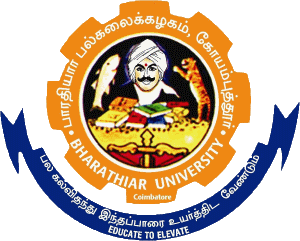 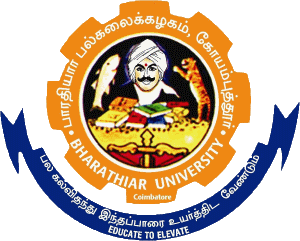 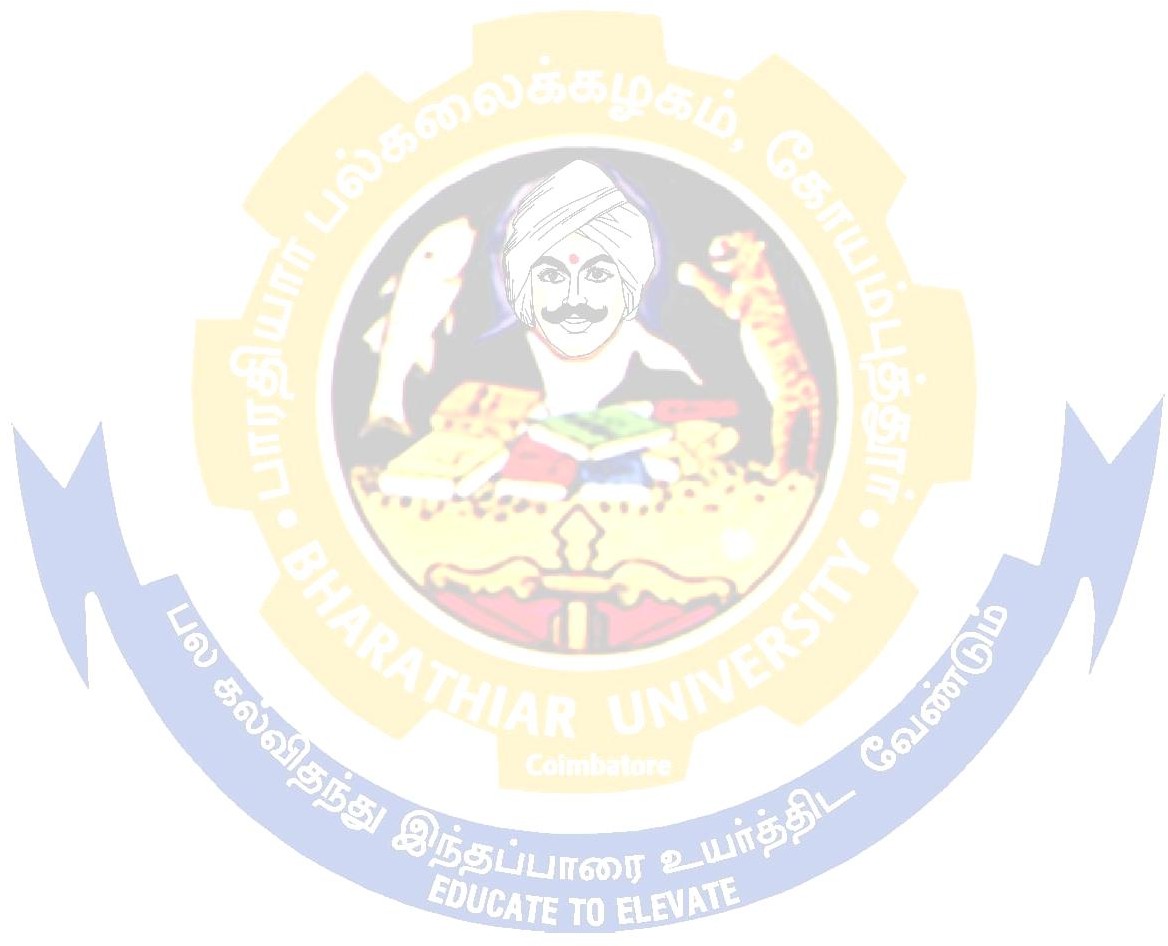 BHARATHIARUNIVERSITY :COIMBATORE641 046M.Sc., ZOOLOGY(Wildlife Biology) DEGREE COURSE (COLLEGES - CBCS PATTERN)REVISEDSCHEME OFEXAMINATION(Forthe students admitted during the academic year 2021 – 23 onwards*For Project150 marks(Project work=75 marks and Viva-voce=50 marks).Project Guidelines:Internal and external examiners will evaluate the projectwork and award marks out of75.Internal and external examiners will conduct viva-voce examination and award marks outof 75.************S-Strong;M-Medium;L-Low*S-Strong;M-Medium;L-Low*S-Strong;M-Medium;L-Low*S-Strong;M-Medium;L-Low*S-Strong;M-Medium;L-Low*S-Strong;M-Medium;L-Low*S-Strong;M-Medium;L-Low*S-Strong;M-Medium;L-Low*S-Strong;M-Medium;L-Low*S-Strong;M-Medium;L-Low*S-Strong;M-Medium;L-Low*S-Strong;M-Medium;L-Low*S-Strong;M-Medium;L-Low*S-Strong;M-Medium;L-Low*S-Strong;M-Medium;L-Low*S-Strong;M-Medium;L-Low*S-Strong;M-Medium;L-Low*S-Strong;M-Medium;L-Low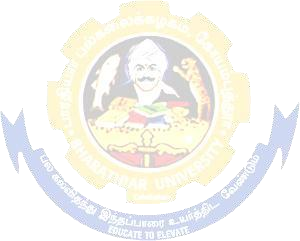 *S-Strong;M-Medium;L-Low*S-Strong;M-Medium;L-LowCOURSECODE 23PSTRUCTURE AND FUNCTION OF INVERTEBRATES, COMPARATIVE ANATOMYOFCHORDATES AND ANIMAL BIODIVERSITY &ORGANIZATIONMAJOR	(Marks15)Comparative study of Vertebrate-Pisces, Ampbians and Reptiles. Eg.Fishes, Frogs and CrocodilesFish  culture in laboratoryComparative study of Chordates- Aves and Mammals Eg. Pigeon and RabbitMorphological modification of limbs in Fish Eg.Cutla, Amphibians Eg. Frog, Reptiles Eg Lizard, Birds Eg. Pigeon or Chicken and mammals Eg. Rabbit or GunieapigMINOR	(Marks10)Comparative study of Scales of FishesComparative study of different types of bones Eg. Frog, Snake, Pigeon and Elephant or RabbitEstimation of plankton using Haemocytometer.SPOTTERS(Marks 15)BiologicalimportanceFrog,Barnowl,Flycatchers,TigerSnakesMedicalImportanceHoneybeeWax insectBeneficialpestLadybeetleGroundbeetleMunitePirateBugGreen LacewingEvolutionary SignificanceFourleg modificationFishesSnakesFrogsBirdsMammalsEconomicimportanceSilkwormHoneybeesLacinsectFrogGardenlizardInsectivoresBirdsGeneralInstructions:ElectiveCourses:MinimumTwo for Each Semester.SupportiveCourses:Minimum One for first three Semesters.ValueAddedCourses:Minimum2andmaximum5forEachDepartmentforEntireProgramJobOrientedCertificateCourses: TwoCourses(EachoneonFirstandSecondYear)	AlltheBoardofStudiesarerequestedtofollowthesametemplateandusetheTIMES NEW ROMAN FONT with the Size of 12.The Course Designer should be mentioned in each of the corses.DetailsfortheCertificateCourseBHARATHIAR UNIVERSITY: COIMBATORE 641046POST GRADUATE PROGRAM INZOOLOGY(WILDLIFE BIOLOGY)VISIONTo increase the knowledge in the area of  Wildlife(Both Fauna and Flora) for understanding the value of wildlife biology and conservation of ecosystem and societal oriented applied research using ecosystem management by students through high-quality education and research.MISSIONTo create awareness for understanding the importance of animal diversity and conservation of biodiversity.To mold the students in the field of Wildlife  sciences in both theory and practical to equip  themselves in the area of wildlife biology and its related field for their employment opportunities. To involve the students in activities of conservation of wildlife and its related research activities.Program Educational Objectives(PEOs)Program Educational Objectives(PEOs)The M.Sc. Wildlife Biology program describe accomplishments that graduates are expected to attain with in five to seven years after graduationThe M.Sc. Wildlife Biology program describe accomplishments that graduates are expected to attain with in five to seven years after graduationPEO1M.Sc., graduates can work as teaching faculty in Environmental Science, Wildlife Sciences & Wildlife Biology, Researchers,Scientists,Forest service and Biologists.They can also become teachers in Environmental sciences and animal trainers in all fields of biology.PEO2They can find jobs in any field of biological science including Forest EcologistZSI, BSI, WII and field works in conservation.PEO3They can enter into environment, forest ecosystems and pollution controlsectors.PEO4They can find employment in Zoos, Museums, Zoological Parks, Tiger Reserves, Sanctuaries and National Parks.PEO5They can fit into Wildlife Forensic labsPEO6They can earn and shine in Forest department & Research institutionsPEO7They can work in Veterinary sectorPEO8They are eligible to serve as Biologist & Scientist in wildlife institutions and NGO’S like BNHS, WTI and other organizations.PEO9Appear exams to become Forest officialsPEO10Higher studies as Ph.D in Wildlife Biology and Wildlife biology – Zoology InterdisciplinaryProgramSpecificOutcomes(PSOs)ProgramSpecificOutcomes(PSOs)AfterthesuccessfulcompletionofWildlifeBiologyprogram,thestudentsareexpected toAfterthesuccessfulcompletionofWildlifeBiologyprogram,thestudentsareexpected toPSO1Elucidate animal-animal,animal-plant,animal-microbe interactions and their consequences to animals, humans and the environment.PSO2Develop deeper understanding of key concepts of biology at molecular and cellular level, physiology and reproduction at organism level, and ecological impact on animal behavior.PSO3Strengthen	knowledge	of	genetics	in	light of advancements in understanding animal genome and other model organisms.PSO4Describe the expression of genome revealin gmultiple levels of regulation and strategies to manipulate the same in the benefit of animal life.PSO5Learn handling forensic analysis of wild animals and identifying dead animals organs. Cause of death of wild animals, Human animal conflicts etc.,PSO6Understand relationships of variations in phenotypic expression.PSO7Develop an understanding of Zoological Science for its application in animal classification Wild Fauna, Forest Entomology and Wildlife Science.PSO8Develop theoretical and practical knowledge in handling the animals and usingThem as model organism.PSO9Maintain high standards of learning in animal sciences especially in wildlife.PSO10Focus to prepare them with research-oriented approach in frontierArea so research in Wildlife Biology and preparing them for carrying out advance research.Program Outcomes (POs)Program Outcomes (POs)On successful completion of the M.Sc. Wildlife Biology programOn successful completion of the M.Sc. Wildlife Biology programPO1Expected to attain writing skills via assignment, reports, seminar &projectsPO2To develop presentation & communication skills through researchPO3To attain analytical skills like understanding & interpreting the resultsPO4To know the basics of instrumentationPO5To develop taxonomical skills in identifying the animal speciesPO6To learn about animal  biodiversity and forestecosystemsPO7To understand animal by studying the biology, anatomy, physiology etc.,PO8To create an awareness of the impact of Wildlife and the environment, forestry and development outside the scientific community.PO9To study and understand the classification of whole phyla includes in Chordates with the help of charts/models/pictures/videosPO10To inculcate the scientific temperament in the students and creating interest in research.CourseCodePaperTitleoftheCourseCreditsHoursHoursMaximumMarksMaximumMarksMaximumMarksMaximumMarksCourseCodePaperTitleoftheCourseCreditsTheoryPracticalCIAESETotalTotalFIRSTSEMESTERFIRSTSEMESTERFIRSTSEMESTERFIRSTSEMESTERFIRSTSEMESTERFIRSTSEMESTERFIRSTSEMESTERFIRSTSEMESTER13ACore IIchthyology and Herpetology46-505010010013BCore IIOrnithology46-505010010013CCore IIIMammalogy46-505010010013DCore IVForestry and Silviculture46-505010010023PPractical I(Comprises of Papers I,II&III)--2----23QPractical II(Comprises of Papers V,VI& VII)--2----23RPractical III(Comprises of Papers IV & EI)--2----Total16400400SECONDSEMESTERSECONDSEMESTERSECONDSEMESTERSECONDSEMESTERSECONDSEMESTERSECONDSEMESTERSECONDSEMESTERSECONDSEMESTER23ACore VEcology and Evolution46-505010010023BCore VIEthology of Wildlife46-505010010023CCore VIIBiotechnology and Genetic Engineering46-505010010023DElective IForest Entomology46-505010010023PPractical I(Comprises of Papers I, II & III)4-2505010010023QPractical II(Comprises of Papers V, VI & VII)4-2505010010023RPractical III(Comprises of Papers IV & EI)4-25050100100Total28700700THIRDSEMESTERTHIRDSEMESTERTHIRDSEMESTERTHIRDSEMESTERTHIRDSEMESTERTHIRDSEMESTERTHIRDSEMESTERTHIRDSEMESTER33ACore VIIIPhysiology and  Health care of Wildlife46-505010010033BCore IXManagement of Zoo, Sanctuaries and National Parks46-50501001003ECCore XWildlife Management Techniques45-50501001003EBElective IIBiostatistics, Application of Computing and Artificial Intelligence 4.045-505010010043PPractical IV(Comprises of Papers VIII & IX)--2----43QPractical V(Comprises of Papers X)--2----43RPractical VI( Comprises of paper XI )--2----4ESPracticalVIIElective Practical (Comprises of Elective Papers II and III)--2----Total16400400FOURTHSEMESTERFOURTHSEMESTERFOURTHSEMESTERFOURTHSEMESTERFOURTHSEMESTERFOURTHSEMESTERFOURTHSEMESTERFOURTHSEMESTER43ACore XIConservation of Biodiversity of Wildlife46-50505010043BElective IIIResearch Methodology46-5050501004ECPaper XVProject & viva– voce6-7575*75*15043PPractical IV(Comprises of Papers VIII & IX)4-250505010043QPractical V(Comprises ofPapers X)4-250505010043RPractical VI( Comprises of paper XI )4-2505010043SPractical VIIElective Practical (Comprises of Elective Papers II and III)4-25050100Total36750GrandTotal902250CoursecodeCoursecode13AICHTHYOLOGY AND HERPETOLOGYICHTHYOLOGY AND HERPETOLOGYLTTPPCCore/Elective/SupportiveCore/Elective/SupportiveCore/Elective/SupportiveCorePaperICorePaperI600004Pre-requisitePre-requisitePre-requisiteBasicknowledgeabout Fishes, Amphibians and Reptilesandtheirfunctions	Basicknowledgeabout Fishes, Amphibians and Reptilesandtheirfunctions	SyllabusVersionSyllabusVersion2022 –20232022 –20232022 –20232022 –2023CourseObjectives:CourseObjectives:CourseObjectives:CourseObjectives:CourseObjectives:CourseObjectives:CourseObjectives:CourseObjectives:CourseObjectives:CourseObjectives:CourseObjectives:Themain objectivesof thiscourseare:To understand about the procedures and trends in taxonomy.To understand important physiological functions in various vertebrate forms.To know about the breeding behaviour of Fishes, Amphibians and Reptiles.To know about the organization of Phylum Pisces, Amphibians and Reptiles  and its characters.                                    Themain objectivesof thiscourseare:To understand about the procedures and trends in taxonomy.To understand important physiological functions in various vertebrate forms.To know about the breeding behaviour of Fishes, Amphibians and Reptiles.To know about the organization of Phylum Pisces, Amphibians and Reptiles  and its characters.                                    Themain objectivesof thiscourseare:To understand about the procedures and trends in taxonomy.To understand important physiological functions in various vertebrate forms.To know about the breeding behaviour of Fishes, Amphibians and Reptiles.To know about the organization of Phylum Pisces, Amphibians and Reptiles  and its characters.                                    Themain objectivesof thiscourseare:To understand about the procedures and trends in taxonomy.To understand important physiological functions in various vertebrate forms.To know about the breeding behaviour of Fishes, Amphibians and Reptiles.To know about the organization of Phylum Pisces, Amphibians and Reptiles  and its characters.                                    Themain objectivesof thiscourseare:To understand about the procedures and trends in taxonomy.To understand important physiological functions in various vertebrate forms.To know about the breeding behaviour of Fishes, Amphibians and Reptiles.To know about the organization of Phylum Pisces, Amphibians and Reptiles  and its characters.                                    Themain objectivesof thiscourseare:To understand about the procedures and trends in taxonomy.To understand important physiological functions in various vertebrate forms.To know about the breeding behaviour of Fishes, Amphibians and Reptiles.To know about the organization of Phylum Pisces, Amphibians and Reptiles  and its characters.                                    Themain objectivesof thiscourseare:To understand about the procedures and trends in taxonomy.To understand important physiological functions in various vertebrate forms.To know about the breeding behaviour of Fishes, Amphibians and Reptiles.To know about the organization of Phylum Pisces, Amphibians and Reptiles  and its characters.                                    Themain objectivesof thiscourseare:To understand about the procedures and trends in taxonomy.To understand important physiological functions in various vertebrate forms.To know about the breeding behaviour of Fishes, Amphibians and Reptiles.To know about the organization of Phylum Pisces, Amphibians and Reptiles  and its characters.                                    Themain objectivesof thiscourseare:To understand about the procedures and trends in taxonomy.To understand important physiological functions in various vertebrate forms.To know about the breeding behaviour of Fishes, Amphibians and Reptiles.To know about the organization of Phylum Pisces, Amphibians and Reptiles  and its characters.                                    Themain objectivesof thiscourseare:To understand about the procedures and trends in taxonomy.To understand important physiological functions in various vertebrate forms.To know about the breeding behaviour of Fishes, Amphibians and Reptiles.To know about the organization of Phylum Pisces, Amphibians and Reptiles  and its characters.                                    Themain objectivesof thiscourseare:To understand about the procedures and trends in taxonomy.To understand important physiological functions in various vertebrate forms.To know about the breeding behaviour of Fishes, Amphibians and Reptiles.To know about the organization of Phylum Pisces, Amphibians and Reptiles  and its characters.                                    ExpectedCourseOutcomes:ExpectedCourseOutcomes:ExpectedCourseOutcomes:ExpectedCourseOutcomes:ExpectedCourseOutcomes:ExpectedCourseOutcomes:ExpectedCourseOutcomes:ExpectedCourseOutcomes:ExpectedCourseOutcomes:ExpectedCourseOutcomes:ExpectedCourseOutcomes:Onthesuccessful completionofthecourse,student willbe ableto:Onthesuccessful completionofthecourse,student willbe ableto:Onthesuccessful completionofthecourse,student willbe ableto:Onthesuccessful completionofthecourse,student willbe ableto:Onthesuccessful completionofthecourse,student willbe ableto:Onthesuccessful completionofthecourse,student willbe ableto:Onthesuccessful completionofthecourse,student willbe ableto:Onthesuccessful completionofthecourse,student willbe ableto:Onthesuccessful completionofthecourse,student willbe ableto:Onthesuccessful completionofthecourse,student willbe ableto:Onthesuccessful completionofthecourse,student willbe ableto:1To understand concept soft Taxonomy, its procedures, methods in collection and preservationOf animals as well as classification of animals.To understand concept soft Taxonomy, its procedures, methods in collection and preservationOf animals as well as classification of animals.To understand concept soft Taxonomy, its procedures, methods in collection and preservationOf animals as well as classification of animals.To understand concept soft Taxonomy, its procedures, methods in collection and preservationOf animals as well as classification of animals.To understand concept soft Taxonomy, its procedures, methods in collection and preservationOf animals as well as classification of animals.To understand concept soft Taxonomy, its procedures, methods in collection and preservationOf animals as well as classification of animals.To understand concept soft Taxonomy, its procedures, methods in collection and preservationOf animals as well as classification of animals.To understand concept soft Taxonomy, its procedures, methods in collection and preservationOf animals as well as classification of animals.K2K22To attain knowledge about locomotory  organs, methods of locomotion, Feeding and Digestion in various Vertebrates.To attain knowledge about locomotory  organs, methods of locomotion, Feeding and Digestion in various Vertebrates.To attain knowledge about locomotory  organs, methods of locomotion, Feeding and Digestion in various Vertebrates.To attain knowledge about locomotory  organs, methods of locomotion, Feeding and Digestion in various Vertebrates.To attain knowledge about locomotory  organs, methods of locomotion, Feeding and Digestion in various Vertebrates.To attain knowledge about locomotory  organs, methods of locomotion, Feeding and Digestion in various Vertebrates.To attain knowledge about locomotory  organs, methods of locomotion, Feeding and Digestion in various Vertebrates.To attain knowledge about locomotory  organs, methods of locomotion, Feeding and Digestion in various Vertebrates.K3K33To understand about organs of respiration, respiratory pigments, their mechanism, organs andProducts of excretion, mechanism and its relation to osmoregulation.To understand about organs of respiration, respiratory pigments, their mechanism, organs andProducts of excretion, mechanism and its relation to osmoregulation.To understand about organs of respiration, respiratory pigments, their mechanism, organs andProducts of excretion, mechanism and its relation to osmoregulation.To understand about organs of respiration, respiratory pigments, their mechanism, organs andProducts of excretion, mechanism and its relation to osmoregulation.To understand about organs of respiration, respiratory pigments, their mechanism, organs andProducts of excretion, mechanism and its relation to osmoregulation.To understand about organs of respiration, respiratory pigments, their mechanism, organs andProducts of excretion, mechanism and its relation to osmoregulation.To understand about organs of respiration, respiratory pigments, their mechanism, organs andProducts of excretion, mechanism and its relation to osmoregulation.To understand about organs of respiration, respiratory pigments, their mechanism, organs andProducts of excretion, mechanism and its relation to osmoregulation.K2K24To understand the organization and function of nervous system and itsEvolutionary advances.To understand the organization and function of nervous system and itsEvolutionary advances.To understand the organization and function of nervous system and itsEvolutionary advances.To understand the organization and function of nervous system and itsEvolutionary advances.To understand the organization and function of nervous system and itsEvolutionary advances.To understand the organization and function of nervous system and itsEvolutionary advances.To understand the organization and function of nervous system and itsEvolutionary advances.To understand the organization and function of nervous system and itsEvolutionary advances.K4K45Integrate the strategies and evolutionary significance of free living and parasitic larval forms of Invertebrates on Fishes, Reptiles and Amphibians.Integrate the strategies and evolutionary significance of free living and parasitic larval forms of Invertebrates on Fishes, Reptiles and Amphibians.Integrate the strategies and evolutionary significance of free living and parasitic larval forms of Invertebrates on Fishes, Reptiles and Amphibians.Integrate the strategies and evolutionary significance of free living and parasitic larval forms of Invertebrates on Fishes, Reptiles and Amphibians.Integrate the strategies and evolutionary significance of free living and parasitic larval forms of Invertebrates on Fishes, Reptiles and Amphibians.Integrate the strategies and evolutionary significance of free living and parasitic larval forms of Invertebrates on Fishes, Reptiles and Amphibians.Integrate the strategies and evolutionary significance of free living and parasitic larval forms of Invertebrates on Fishes, Reptiles and Amphibians.Integrate the strategies and evolutionary significance of free living and parasitic larval forms of Invertebrates on Fishes, Reptiles and Amphibians.K5K5K1-Remember;K2-Understand;K3-Apply;K4-Analyze;K5-Evaluate;K6–CreateK1-Remember;K2-Understand;K3-Apply;K4-Analyze;K5-Evaluate;K6–CreateK1-Remember;K2-Understand;K3-Apply;K4-Analyze;K5-Evaluate;K6–CreateK1-Remember;K2-Understand;K3-Apply;K4-Analyze;K5-Evaluate;K6–CreateK1-Remember;K2-Understand;K3-Apply;K4-Analyze;K5-Evaluate;K6–CreateK1-Remember;K2-Understand;K3-Apply;K4-Analyze;K5-Evaluate;K6–CreateK1-Remember;K2-Understand;K3-Apply;K4-Analyze;K5-Evaluate;K6–CreateK1-Remember;K2-Understand;K3-Apply;K4-Analyze;K5-Evaluate;K6–CreateK1-Remember;K2-Understand;K3-Apply;K4-Analyze;K5-Evaluate;K6–CreateK1-Remember;K2-Understand;K3-Apply;K4-Analyze;K5-Evaluate;K6–CreateK1-Remember;K2-Understand;K3-Apply;K4-Analyze;K5-Evaluate;K6–CreateUnit:1Unit:1PRINCIPLES &TAXONOMY OF PISCESPRINCIPLES &TAXONOMY OF PISCESPRINCIPLES &TAXONOMY OF PISCES15hours15hours15hours15hours15hours15hoursCharacteristics and Classification of Pisces upto Order with suitable examples – Economically important Marine, Esturine, Lentic, Game and Aquarium fishes in South IndiaCharacteristics and Classification of Pisces upto Order with suitable examples – Economically important Marine, Esturine, Lentic, Game and Aquarium fishes in South IndiaCharacteristics and Classification of Pisces upto Order with suitable examples – Economically important Marine, Esturine, Lentic, Game and Aquarium fishes in South IndiaCharacteristics and Classification of Pisces upto Order with suitable examples – Economically important Marine, Esturine, Lentic, Game and Aquarium fishes in South IndiaCharacteristics and Classification of Pisces upto Order with suitable examples – Economically important Marine, Esturine, Lentic, Game and Aquarium fishes in South IndiaCharacteristics and Classification of Pisces upto Order with suitable examples – Economically important Marine, Esturine, Lentic, Game and Aquarium fishes in South IndiaCharacteristics and Classification of Pisces upto Order with suitable examples – Economically important Marine, Esturine, Lentic, Game and Aquarium fishes in South IndiaCharacteristics and Classification of Pisces upto Order with suitable examples – Economically important Marine, Esturine, Lentic, Game and Aquarium fishes in South IndiaCharacteristics and Classification of Pisces upto Order with suitable examples – Economically important Marine, Esturine, Lentic, Game and Aquarium fishes in South IndiaCharacteristics and Classification of Pisces upto Order with suitable examples – Economically important Marine, Esturine, Lentic, Game and Aquarium fishes in South IndiaCharacteristics and Classification of Pisces upto Order with suitable examples – Economically important Marine, Esturine, Lentic, Game and Aquarium fishes in South IndiaUnit:2Unit:2PRINCIPLES & TAXONOMY OF AMPHIBIANSPRINCIPLES & TAXONOMY OF AMPHIBIANSPRINCIPLES & TAXONOMY OF AMPHIBIANS15hours15hours15hours15hours15hours15hoursCharacteristics and Classification of Amphibia upto order with suitable examples – Salient features and distribution of South Indian Amphibians – Economic importance of AmphibiansCharacteristics and Classification of Amphibia upto order with suitable examples – Salient features and distribution of South Indian Amphibians – Economic importance of AmphibiansCharacteristics and Classification of Amphibia upto order with suitable examples – Salient features and distribution of South Indian Amphibians – Economic importance of AmphibiansCharacteristics and Classification of Amphibia upto order with suitable examples – Salient features and distribution of South Indian Amphibians – Economic importance of AmphibiansCharacteristics and Classification of Amphibia upto order with suitable examples – Salient features and distribution of South Indian Amphibians – Economic importance of AmphibiansCharacteristics and Classification of Amphibia upto order with suitable examples – Salient features and distribution of South Indian Amphibians – Economic importance of AmphibiansCharacteristics and Classification of Amphibia upto order with suitable examples – Salient features and distribution of South Indian Amphibians – Economic importance of AmphibiansCharacteristics and Classification of Amphibia upto order with suitable examples – Salient features and distribution of South Indian Amphibians – Economic importance of AmphibiansCharacteristics and Classification of Amphibia upto order with suitable examples – Salient features and distribution of South Indian Amphibians – Economic importance of AmphibiansCharacteristics and Classification of Amphibia upto order with suitable examples – Salient features and distribution of South Indian Amphibians – Economic importance of AmphibiansCharacteristics and Classification of Amphibia upto order with suitable examples – Salient features and distribution of South Indian Amphibians – Economic importance of AmphibiansUnit:3Unit:3PRINCIPLES & TAXONOMY OF REPTILESPRINCIPLES & TAXONOMY OF REPTILES15hours15hours15hours15hours15hours15hours15hoursClassification and Characteristics features of Reptilia upto Order with suitable examples – Economic importance of Reptiles – Common South Indian Poisonous and Non- poisonous snakes distinctive features and distribution.Distinctive features and distribution of Indian Crocodiles – Breeding Biology of Indian Crocodiles.Classification and Characteristics features of Reptilia upto Order with suitable examples – Economic importance of Reptiles – Common South Indian Poisonous and Non- poisonous snakes distinctive features and distribution.Distinctive features and distribution of Indian Crocodiles – Breeding Biology of Indian Crocodiles.Classification and Characteristics features of Reptilia upto Order with suitable examples – Economic importance of Reptiles – Common South Indian Poisonous and Non- poisonous snakes distinctive features and distribution.Distinctive features and distribution of Indian Crocodiles – Breeding Biology of Indian Crocodiles.Classification and Characteristics features of Reptilia upto Order with suitable examples – Economic importance of Reptiles – Common South Indian Poisonous and Non- poisonous snakes distinctive features and distribution.Distinctive features and distribution of Indian Crocodiles – Breeding Biology of Indian Crocodiles.Classification and Characteristics features of Reptilia upto Order with suitable examples – Economic importance of Reptiles – Common South Indian Poisonous and Non- poisonous snakes distinctive features and distribution.Distinctive features and distribution of Indian Crocodiles – Breeding Biology of Indian Crocodiles.Classification and Characteristics features of Reptilia upto Order with suitable examples – Economic importance of Reptiles – Common South Indian Poisonous and Non- poisonous snakes distinctive features and distribution.Distinctive features and distribution of Indian Crocodiles – Breeding Biology of Indian Crocodiles.Classification and Characteristics features of Reptilia upto Order with suitable examples – Economic importance of Reptiles – Common South Indian Poisonous and Non- poisonous snakes distinctive features and distribution.Distinctive features and distribution of Indian Crocodiles – Breeding Biology of Indian Crocodiles.Classification and Characteristics features of Reptilia upto Order with suitable examples – Economic importance of Reptiles – Common South Indian Poisonous and Non- poisonous snakes distinctive features and distribution.Distinctive features and distribution of Indian Crocodiles – Breeding Biology of Indian Crocodiles.Classification and Characteristics features of Reptilia upto Order with suitable examples – Economic importance of Reptiles – Common South Indian Poisonous and Non- poisonous snakes distinctive features and distribution.Distinctive features and distribution of Indian Crocodiles – Breeding Biology of Indian Crocodiles.Classification and Characteristics features of Reptilia upto Order with suitable examples – Economic importance of Reptiles – Common South Indian Poisonous and Non- poisonous snakes distinctive features and distribution.Distinctive features and distribution of Indian Crocodiles – Breeding Biology of Indian Crocodiles.Classification and Characteristics features of Reptilia upto Order with suitable examples – Economic importance of Reptiles – Common South Indian Poisonous and Non- poisonous snakes distinctive features and distribution.Distinctive features and distribution of Indian Crocodiles – Breeding Biology of Indian Crocodiles.Unit:4Unit:4LOCOMOTION AND DIGESTION LOCOMOTION AND DIGESTION 15hours15hours15hours15hours15hours15hours15hoursDistinctive features and locomotory organelles of Amphibians and Reptiles. Digestive system and feeding behaviour of Fishes and AmphibiansDistinctive features and locomotory organelles of Amphibians and Reptiles. Digestive system and feeding behaviour of Fishes and AmphibiansDistinctive features and locomotory organelles of Amphibians and Reptiles. Digestive system and feeding behaviour of Fishes and AmphibiansDistinctive features and locomotory organelles of Amphibians and Reptiles. Digestive system and feeding behaviour of Fishes and AmphibiansDistinctive features and locomotory organelles of Amphibians and Reptiles. Digestive system and feeding behaviour of Fishes and AmphibiansDistinctive features and locomotory organelles of Amphibians and Reptiles. Digestive system and feeding behaviour of Fishes and AmphibiansDistinctive features and locomotory organelles of Amphibians and Reptiles. Digestive system and feeding behaviour of Fishes and AmphibiansDistinctive features and locomotory organelles of Amphibians and Reptiles. Digestive system and feeding behaviour of Fishes and AmphibiansDistinctive features and locomotory organelles of Amphibians and Reptiles. Digestive system and feeding behaviour of Fishes and AmphibiansDistinctive features and locomotory organelles of Amphibians and Reptiles. Digestive system and feeding behaviour of Fishes and AmphibiansDistinctive features and locomotory organelles of Amphibians and Reptiles. Digestive system and feeding behaviour of Fishes and AmphibiansUnit:5Unit:5IMPORTANCE OF INDIAN TURTLES AND TORTOISES15hoursDistinctive features and distribution of Indian Turtles, Indian Tortoise and Indian terrapins – various aspects of migration in sea turtles – Breeding biology of Marine TurtlesDistinctive features and distribution of Indian Turtles, Indian Tortoise and Indian terrapins – various aspects of migration in sea turtles – Breeding biology of Marine TurtlesDistinctive features and distribution of Indian Turtles, Indian Tortoise and Indian terrapins – various aspects of migration in sea turtles – Breeding biology of Marine TurtlesDistinctive features and distribution of Indian Turtles, Indian Tortoise and Indian terrapins – various aspects of migration in sea turtles – Breeding biology of Marine TurtlesUnit:6Unit:6Contemporary Issues2hoursExpert lectures, online seminars –webinars ,Conferences and WorkshopsExpert lectures, online seminars –webinars ,Conferences and WorkshopsExpert lectures, online seminars –webinars ,Conferences and WorkshopsExpert lectures, online seminars –webinars ,Conferences and WorkshopsTotal Lecture hours77hoursTextBook(s)TextBook(s)TextBook(s)TextBook(s)1Moyle & Cechi, Fishes An Introduction to IchthyologyMoyle & Cechi, Fishes An Introduction to IchthyologyMoyle & Cechi, Fishes An Introduction to Ichthyology2John Richardson, IcthyologyJohn Richardson, IcthyologyJohn Richardson, Icthyology3Kothpal, A Text book of Modern ChordataKothpal, A Text book of Modern ChordataKothpal, A Text book of Modern Chordata4Laurie J. Vitt, Janalee P. Caldwell, Herpetology: An Introductory Biology of Amphibians and Reptiles Laurie J. Vitt, Janalee P. Caldwell, Herpetology: An Introductory Biology of Amphibians and Reptiles Laurie J. Vitt, Janalee P. Caldwell, Herpetology: An Introductory Biology of Amphibians and Reptiles ReferenceBooksReferenceBooksReferenceBooksReferenceBooks1Gupta, General & Applied Icthyology: Fish and Fisheries June 2006Gupta, General & Applied Icthyology: Fish and Fisheries June 2006Gupta, General & Applied Icthyology: Fish and Fisheries June 20062SS Khanna, Textbook of Fish Biology and Fisheries 3rd EditionSS Khanna, Textbook of Fish Biology and Fisheries 3rd EditionSS Khanna, Textbook of Fish Biology and Fisheries 3rd Edition3Laurie J. Vitt, Janalee P. Caldwell, Herpetology: An Introductory Biology of Amphibians and Reptiles Laurie J. Vitt, Janalee P. Caldwell, Herpetology: An Introductory Biology of Amphibians and Reptiles Laurie J. Vitt, Janalee P. Caldwell, Herpetology: An Introductory Biology of Amphibians and Reptiles 4Kerridge,  Cold Blood: Adventuresa with Reptiles and AmphibiansKerridge,  Cold Blood: Adventuresa with Reptiles and AmphibiansKerridge,  Cold Blood: Adventuresa with Reptiles and Amphibians5McCarthy, ReptileMcCarthy, ReptileMcCarthy, Reptile6Pough, HerpetologyPough, HerpetologyPough, Herpetology7Mark O’Shea, Venomous Snakes of  the WorldMark O’Shea, Venomous Snakes of  the WorldMark O’Shea, Venomous Snakes of  the WorldRelatedOnlineContents[MOOC,SWAYAM, NPTEL,Websitesetc.]RelatedOnlineContents[MOOC,SWAYAM, NPTEL,Websitesetc.]RelatedOnlineContents[MOOC,SWAYAM, NPTEL,Websitesetc.]RelatedOnlineContents[MOOC,SWAYAM, NPTEL,Websitesetc.]1SystemsBiology(NPTEL)webhttps://nptel.ac.in/courses/102/106/102106035/SystemsBiology(NPTEL)webhttps://nptel.ac.in/courses/102/106/102106035/SystemsBiology(NPTEL)webhttps://nptel.ac.in/courses/102/106/102106035/Course Designed By: Dr. P. Kannan, Assistant Professor,T.V.K College, Thiruvaur and                           Dr. H. Mohanakrishnan, Head of the Department, Department of Wildlife Biology, GAC, Ooty.Course Designed By: Dr. P. Kannan, Assistant Professor,T.V.K College, Thiruvaur and                           Dr. H. Mohanakrishnan, Head of the Department, Department of Wildlife Biology, GAC, Ooty.Course Designed By: Dr. P. Kannan, Assistant Professor,T.V.K College, Thiruvaur and                           Dr. H. Mohanakrishnan, Head of the Department, Department of Wildlife Biology, GAC, Ooty.Course Designed By: Dr. P. Kannan, Assistant Professor,T.V.K College, Thiruvaur and                           Dr. H. Mohanakrishnan, Head of the Department, Department of Wildlife Biology, GAC, Ooty.Mapping with Programme OutcomesMapping with Programme OutcomesMapping with Programme OutcomesMapping with Programme OutcomesMapping with Programme OutcomesMapping with Programme OutcomesMapping with Programme OutcomesMapping with Programme OutcomesMapping with Programme OutcomesMapping with Programme OutcomesMapping with Programme OutcomesCosPO1PO2PO3PO4PO5PO6PO7PO8PO9PO10CO1MSSLSMSSMLCO2SMMLSSSMSMCO3SMMLSSSMSMCO4LLLLSMSMSSCO5MMSLSSSSSSCoursecodeCoursecodeCoursecode13BORNITHOLOGYLLTPCCore/Elective/SupportiveCore/Elective/SupportiveCore/Elective/SupportiveCore/Elective/SupportiveCorePaperII66004Pre-requisitePre-requisitePre-requisitePre-requisiteBasic knowledge about Birds,  anatomy and physiologySyllabusVersionSyllabusVersionSyllabusVersion2022 –20232022 –2023CourseObjectives:CourseObjectives:CourseObjectives:CourseObjectives:CourseObjectives:CourseObjectives:CourseObjectives:CourseObjectives:CourseObjectives:CourseObjectives:Themain objectives ofthis courseareThemain objectives ofthis courseareThemain objectives ofthis courseareThemain objectives ofthis courseareThemain objectives ofthis courseareThemain objectives ofthis courseareThemain objectives ofthis courseareThemain objectives ofthis courseareThemain objectives ofthis courseareThemain objectives ofthis courseareTo understand about Aves and its origin.To study about structure and function of Aves.To study about Avian classification, development, structure and function of integument types.To understand the evolution of circulatory organs and process of respiration.To know about the various aspects of skeletal system and evolution of urinogenital system.To understand the working of nervous system and sense organs.To understand about Aves and its origin.To study about structure and function of Aves.To study about Avian classification, development, structure and function of integument types.To understand the evolution of circulatory organs and process of respiration.To know about the various aspects of skeletal system and evolution of urinogenital system.To understand the working of nervous system and sense organs.To understand about Aves and its origin.To study about structure and function of Aves.To study about Avian classification, development, structure and function of integument types.To understand the evolution of circulatory organs and process of respiration.To know about the various aspects of skeletal system and evolution of urinogenital system.To understand the working of nervous system and sense organs.To understand about Aves and its origin.To study about structure and function of Aves.To study about Avian classification, development, structure and function of integument types.To understand the evolution of circulatory organs and process of respiration.To know about the various aspects of skeletal system and evolution of urinogenital system.To understand the working of nervous system and sense organs.To understand about Aves and its origin.To study about structure and function of Aves.To study about Avian classification, development, structure and function of integument types.To understand the evolution of circulatory organs and process of respiration.To know about the various aspects of skeletal system and evolution of urinogenital system.To understand the working of nervous system and sense organs.To understand about Aves and its origin.To study about structure and function of Aves.To study about Avian classification, development, structure and function of integument types.To understand the evolution of circulatory organs and process of respiration.To know about the various aspects of skeletal system and evolution of urinogenital system.To understand the working of nervous system and sense organs.To understand about Aves and its origin.To study about structure and function of Aves.To study about Avian classification, development, structure and function of integument types.To understand the evolution of circulatory organs and process of respiration.To know about the various aspects of skeletal system and evolution of urinogenital system.To understand the working of nervous system and sense organs.To understand about Aves and its origin.To study about structure and function of Aves.To study about Avian classification, development, structure and function of integument types.To understand the evolution of circulatory organs and process of respiration.To know about the various aspects of skeletal system and evolution of urinogenital system.To understand the working of nervous system and sense organs.To understand about Aves and its origin.To study about structure and function of Aves.To study about Avian classification, development, structure and function of integument types.To understand the evolution of circulatory organs and process of respiration.To know about the various aspects of skeletal system and evolution of urinogenital system.To understand the working of nervous system and sense organs.To understand about Aves and its origin.To study about structure and function of Aves.To study about Avian classification, development, structure and function of integument types.To understand the evolution of circulatory organs and process of respiration.To know about the various aspects of skeletal system and evolution of urinogenital system.To understand the working of nervous system and sense organs.ExpectedCourseOutcomes:ExpectedCourseOutcomes:ExpectedCourseOutcomes:ExpectedCourseOutcomes:ExpectedCourseOutcomes:ExpectedCourseOutcomes:ExpectedCourseOutcomes:ExpectedCourseOutcomes:ExpectedCourseOutcomes:ExpectedCourseOutcomes:On the successful completion of the course, student will be able to:On the successful completion of the course, student will be able to:On the successful completion of the course, student will be able to:On the successful completion of the course, student will be able to:On the successful completion of the course, student will be able to:On the successful completion of the course, student will be able to:On the successful completion of the course, student will be able to:On the successful completion of the course, student will be able to:On the successful completion of the course, student will be able to:On the successful completion of the course, student will be able to:11To understand the origin of Avian, concept of Avian diversity and importance of Avian morphology.To understand the origin of Avian, concept of Avian diversity and importance of Avian morphology.To understand the origin of Avian, concept of Avian diversity and importance of Avian morphology.To understand the origin of Avian, concept of Avian diversity and importance of Avian morphology.To understand the origin of Avian, concept of Avian diversity and importance of Avian morphology.To understand the origin of Avian, concept of Avian diversity and importance of Avian morphology.K2K222To gain knowledge about Avian classification, as well as structure and function of integument and its derivatives.To gain knowledge about Avian classification, as well as structure and function of integument and its derivatives.To gain knowledge about Avian classification, as well as structure and function of integument and its derivatives.To gain knowledge about Avian classification, as well as structure and function of integument and its derivatives.To gain knowledge about Avian classification, as well as structure and function of integument and its derivatives.To gain knowledge about Avian classification, as well as structure and function of integument and its derivatives.K2K233To analyze the evolution of Avian Physiology, blood components as well as respiratory mechanisms and organs in various Birds.To analyze the evolution of Avian Physiology, blood components as well as respiratory mechanisms and organs in various Birds.To analyze the evolution of Avian Physiology, blood components as well as respiratory mechanisms and organs in various Birds.To analyze the evolution of Avian Physiology, blood components as well as respiratory mechanisms and organs in various Birds.To analyze the evolution of Avian Physiology, blood components as well as respiratory mechanisms and organs in various Birds.To analyze the evolution of Avian Physiology, blood components as well as respiratory mechanisms and organs in various Birds.K4K444To understand the skeletal system and its parts and analyze the evolution of urino-genital system in different Vertebrates.To understand the skeletal system and its parts and analyze the evolution of urino-genital system in different Vertebrates.To understand the skeletal system and its parts and analyze the evolution of urino-genital system in different Vertebrates.To understand the skeletal system and its parts and analyze the evolution of urino-genital system in different Vertebrates.To understand the skeletal system and its parts and analyze the evolution of urino-genital system in different Vertebrates.To understand the skeletal system and its parts and analyze the evolution of urino-genital system in different Vertebrates.K2&K5K2&K555To gain knowledge about Avian diversity, receptors of olfaction, taste and hearing and other organs. To gain knowledge about Avian diversity, receptors of olfaction, taste and hearing and other organs. To gain knowledge about Avian diversity, receptors of olfaction, taste and hearing and other organs. To gain knowledge about Avian diversity, receptors of olfaction, taste and hearing and other organs. To gain knowledge about Avian diversity, receptors of olfaction, taste and hearing and other organs. To gain knowledge about Avian diversity, receptors of olfaction, taste and hearing and other organs. K4K4K1-Remember;K2-Understand;K3-Apply;K4-Analyze;K5-Evaluate;K6–CreateK1-Remember;K2-Understand;K3-Apply;K4-Analyze;K5-Evaluate;K6–CreateK1-Remember;K2-Understand;K3-Apply;K4-Analyze;K5-Evaluate;K6–CreateK1-Remember;K2-Understand;K3-Apply;K4-Analyze;K5-Evaluate;K6–CreateK1-Remember;K2-Understand;K3-Apply;K4-Analyze;K5-Evaluate;K6–CreateK1-Remember;K2-Understand;K3-Apply;K4-Analyze;K5-Evaluate;K6–CreateK1-Remember;K2-Understand;K3-Apply;K4-Analyze;K5-Evaluate;K6–CreateK1-Remember;K2-Understand;K3-Apply;K4-Analyze;K5-Evaluate;K6–CreateK1-Remember;K2-Understand;K3-Apply;K4-Analyze;K5-Evaluate;K6–CreateK1-Remember;K2-Understand;K3-Apply;K4-Analyze;K5-Evaluate;K6–CreateUnit:1Unit:1Unit:1TAXONOMY OF BIRDSTAXONOMY OF BIRDSTAXONOMY OF BIRDS15 hours15 hours15 hours15 hoursClassification of Birds upto order with examples – Economic Values of birds: food and other products from birds – birds of agricultural importance – bird hazards in airports – recreation – aesthetics – hunting  - bird watching.Classification of Birds upto order with examples – Economic Values of birds: food and other products from birds – birds of agricultural importance – bird hazards in airports – recreation – aesthetics – hunting  - bird watching.Classification of Birds upto order with examples – Economic Values of birds: food and other products from birds – birds of agricultural importance – bird hazards in airports – recreation – aesthetics – hunting  - bird watching.Classification of Birds upto order with examples – Economic Values of birds: food and other products from birds – birds of agricultural importance – bird hazards in airports – recreation – aesthetics – hunting  - bird watching.Classification of Birds upto order with examples – Economic Values of birds: food and other products from birds – birds of agricultural importance – bird hazards in airports – recreation – aesthetics – hunting  - bird watching.Classification of Birds upto order with examples – Economic Values of birds: food and other products from birds – birds of agricultural importance – bird hazards in airports – recreation – aesthetics – hunting  - bird watching.Classification of Birds upto order with examples – Economic Values of birds: food and other products from birds – birds of agricultural importance – bird hazards in airports – recreation – aesthetics – hunting  - bird watching.Classification of Birds upto order with examples – Economic Values of birds: food and other products from birds – birds of agricultural importance – bird hazards in airports – recreation – aesthetics – hunting  - bird watching.Classification of Birds upto order with examples – Economic Values of birds: food and other products from birds – birds of agricultural importance – bird hazards in airports – recreation – aesthetics – hunting  - bird watching.Classification of Birds upto order with examples – Economic Values of birds: food and other products from birds – birds of agricultural importance – bird hazards in airports – recreation – aesthetics – hunting  - bird watching.Unit:2Unit:2Unit:2FORAGING BEHAVIOUR IN BIRDSFORAGING BEHAVIOUR IN BIRDSFORAGING BEHAVIOUR IN BIRDS15 hours15 hours15 hours15 hoursHabitat ecology of Indian birds  Coastal birds – inland waterbirds of high altitude and deserts – Feeeding ecology of birds – Insectivores – Fugivores – Nectarivores – Graminivores – Carnivores and scavengersHabitat ecology of Indian birds  Coastal birds – inland waterbirds of high altitude and deserts – Feeeding ecology of birds – Insectivores – Fugivores – Nectarivores – Graminivores – Carnivores and scavengersHabitat ecology of Indian birds  Coastal birds – inland waterbirds of high altitude and deserts – Feeeding ecology of birds – Insectivores – Fugivores – Nectarivores – Graminivores – Carnivores and scavengersHabitat ecology of Indian birds  Coastal birds – inland waterbirds of high altitude and deserts – Feeeding ecology of birds – Insectivores – Fugivores – Nectarivores – Graminivores – Carnivores and scavengersHabitat ecology of Indian birds  Coastal birds – inland waterbirds of high altitude and deserts – Feeeding ecology of birds – Insectivores – Fugivores – Nectarivores – Graminivores – Carnivores and scavengersHabitat ecology of Indian birds  Coastal birds – inland waterbirds of high altitude and deserts – Feeeding ecology of birds – Insectivores – Fugivores – Nectarivores – Graminivores – Carnivores and scavengersHabitat ecology of Indian birds  Coastal birds – inland waterbirds of high altitude and deserts – Feeeding ecology of birds – Insectivores – Fugivores – Nectarivores – Graminivores – Carnivores and scavengersHabitat ecology of Indian birds  Coastal birds – inland waterbirds of high altitude and deserts – Feeeding ecology of birds – Insectivores – Fugivores – Nectarivores – Graminivores – Carnivores and scavengersHabitat ecology of Indian birds  Coastal birds – inland waterbirds of high altitude and deserts – Feeeding ecology of birds – Insectivores – Fugivores – Nectarivores – Graminivores – Carnivores and scavengersHabitat ecology of Indian birds  Coastal birds – inland waterbirds of high altitude and deserts – Feeeding ecology of birds – Insectivores – Fugivores – Nectarivores – Graminivores – Carnivores and scavengersUnit:3Unit:3Unit:3SKELETAL SYSTEM AND MIGRATION SKELETAL SYSTEM AND MIGRATION SKELETAL SYSTEM AND MIGRATION 15 hours15 hours15 hours15 hoursPhysiology of skeletal system in birds. Bird Migration : mechanics of migration – timing of migration – physiology of migration – orientation and navigation. Nests: Functions of nests – Choice of nest sites –Colonial nesting – Types of nests – Multiple Nests – nest materials – nest buildingPhysiology of skeletal system in birds. Bird Migration : mechanics of migration – timing of migration – physiology of migration – orientation and navigation. Nests: Functions of nests – Choice of nest sites –Colonial nesting – Types of nests – Multiple Nests – nest materials – nest buildingPhysiology of skeletal system in birds. Bird Migration : mechanics of migration – timing of migration – physiology of migration – orientation and navigation. Nests: Functions of nests – Choice of nest sites –Colonial nesting – Types of nests – Multiple Nests – nest materials – nest buildingPhysiology of skeletal system in birds. Bird Migration : mechanics of migration – timing of migration – physiology of migration – orientation and navigation. Nests: Functions of nests – Choice of nest sites –Colonial nesting – Types of nests – Multiple Nests – nest materials – nest buildingPhysiology of skeletal system in birds. Bird Migration : mechanics of migration – timing of migration – physiology of migration – orientation and navigation. Nests: Functions of nests – Choice of nest sites –Colonial nesting – Types of nests – Multiple Nests – nest materials – nest buildingPhysiology of skeletal system in birds. Bird Migration : mechanics of migration – timing of migration – physiology of migration – orientation and navigation. Nests: Functions of nests – Choice of nest sites –Colonial nesting – Types of nests – Multiple Nests – nest materials – nest buildingPhysiology of skeletal system in birds. Bird Migration : mechanics of migration – timing of migration – physiology of migration – orientation and navigation. Nests: Functions of nests – Choice of nest sites –Colonial nesting – Types of nests – Multiple Nests – nest materials – nest buildingPhysiology of skeletal system in birds. Bird Migration : mechanics of migration – timing of migration – physiology of migration – orientation and navigation. Nests: Functions of nests – Choice of nest sites –Colonial nesting – Types of nests – Multiple Nests – nest materials – nest buildingPhysiology of skeletal system in birds. Bird Migration : mechanics of migration – timing of migration – physiology of migration – orientation and navigation. Nests: Functions of nests – Choice of nest sites –Colonial nesting – Types of nests – Multiple Nests – nest materials – nest buildingPhysiology of skeletal system in birds. Bird Migration : mechanics of migration – timing of migration – physiology of migration – orientation and navigation. Nests: Functions of nests – Choice of nest sites –Colonial nesting – Types of nests – Multiple Nests – nest materials – nest buildingUnit:4Unit:4Unit:4BREEDING BEHAVIOUR IN BIRDSBREEDING BEHAVIOUR IN BIRDSBREEDING BEHAVIOUR IN BIRDS15 hours15 hours15 hours15 hoursPhysiology of Urinogenital system in birds. Reproduction: breeding seasons – factors influencing breeding seasons – courtship display – sexual selection – pair bond – sexual dimorphism – polymorphism – polyandry – polygymy – promiscuity – co-operative breeding – brood parasites.Physiology of Urinogenital system in birds. Reproduction: breeding seasons – factors influencing breeding seasons – courtship display – sexual selection – pair bond – sexual dimorphism – polymorphism – polyandry – polygymy – promiscuity – co-operative breeding – brood parasites.Physiology of Urinogenital system in birds. Reproduction: breeding seasons – factors influencing breeding seasons – courtship display – sexual selection – pair bond – sexual dimorphism – polymorphism – polyandry – polygymy – promiscuity – co-operative breeding – brood parasites.Physiology of Urinogenital system in birds. Reproduction: breeding seasons – factors influencing breeding seasons – courtship display – sexual selection – pair bond – sexual dimorphism – polymorphism – polyandry – polygymy – promiscuity – co-operative breeding – brood parasites.Physiology of Urinogenital system in birds. Reproduction: breeding seasons – factors influencing breeding seasons – courtship display – sexual selection – pair bond – sexual dimorphism – polymorphism – polyandry – polygymy – promiscuity – co-operative breeding – brood parasites.Physiology of Urinogenital system in birds. Reproduction: breeding seasons – factors influencing breeding seasons – courtship display – sexual selection – pair bond – sexual dimorphism – polymorphism – polyandry – polygymy – promiscuity – co-operative breeding – brood parasites.Physiology of Urinogenital system in birds. Reproduction: breeding seasons – factors influencing breeding seasons – courtship display – sexual selection – pair bond – sexual dimorphism – polymorphism – polyandry – polygymy – promiscuity – co-operative breeding – brood parasites.Physiology of Urinogenital system in birds. Reproduction: breeding seasons – factors influencing breeding seasons – courtship display – sexual selection – pair bond – sexual dimorphism – polymorphism – polyandry – polygymy – promiscuity – co-operative breeding – brood parasites.Physiology of Urinogenital system in birds. Reproduction: breeding seasons – factors influencing breeding seasons – courtship display – sexual selection – pair bond – sexual dimorphism – polymorphism – polyandry – polygymy – promiscuity – co-operative breeding – brood parasites.Physiology of Urinogenital system in birds. Reproduction: breeding seasons – factors influencing breeding seasons – courtship display – sexual selection – pair bond – sexual dimorphism – polymorphism – polyandry – polygymy – promiscuity – co-operative breeding – brood parasites.Unit:5Unit:5Unit:5PARENTAL CARE IN BIRDSPARENTAL CARE IN BIRDSPARENTAL CARE IN BIRDS15hours15hours15hours15hoursPhysiology of Nervous system and Sense organs in Birds: Egg laying: timing of egg laying – clutch size – incubation patterns – hatching – parental care; feeding the young – nest sanitation – brooding the young – defence of youngPhysiology of Nervous system and Sense organs in Birds: Egg laying: timing of egg laying – clutch size – incubation patterns – hatching – parental care; feeding the young – nest sanitation – brooding the young – defence of youngPhysiology of Nervous system and Sense organs in Birds: Egg laying: timing of egg laying – clutch size – incubation patterns – hatching – parental care; feeding the young – nest sanitation – brooding the young – defence of youngPhysiology of Nervous system and Sense organs in Birds: Egg laying: timing of egg laying – clutch size – incubation patterns – hatching – parental care; feeding the young – nest sanitation – brooding the young – defence of youngPhysiology of Nervous system and Sense organs in Birds: Egg laying: timing of egg laying – clutch size – incubation patterns – hatching – parental care; feeding the young – nest sanitation – brooding the young – defence of youngPhysiology of Nervous system and Sense organs in Birds: Egg laying: timing of egg laying – clutch size – incubation patterns – hatching – parental care; feeding the young – nest sanitation – brooding the young – defence of youngPhysiology of Nervous system and Sense organs in Birds: Egg laying: timing of egg laying – clutch size – incubation patterns – hatching – parental care; feeding the young – nest sanitation – brooding the young – defence of youngPhysiology of Nervous system and Sense organs in Birds: Egg laying: timing of egg laying – clutch size – incubation patterns – hatching – parental care; feeding the young – nest sanitation – brooding the young – defence of youngPhysiology of Nervous system and Sense organs in Birds: Egg laying: timing of egg laying – clutch size – incubation patterns – hatching – parental care; feeding the young – nest sanitation – brooding the young – defence of youngPhysiology of Nervous system and Sense organs in Birds: Egg laying: timing of egg laying – clutch size – incubation patterns – hatching – parental care; feeding the young – nest sanitation – brooding the young – defence of youngUnit:6Unit:6Unit:6ContemporaryIssuesContemporaryIssuesContemporaryIssues2hours2hours2hours2hoursExpert lectures, online seminars –webinarsExpert lectures, online seminars –webinarsExpert lectures, online seminars –webinarsExpert lectures, online seminars –webinarsExpert lectures, online seminars –webinarsExpert lectures, online seminars –webinarsExpert lectures, online seminars –webinarsExpert lectures, online seminars –webinarsExpert lectures, online seminars –webinarsExpert lectures, online seminars –webinarsTotal Lecture hoursTotal Lecture hoursTotal Lecture hours77hours77hours77hours77hoursTextBook(s)TextBook(s)TextBook(s)TextBook(s)TextBook(s)TextBook(s)TextBook(s)TextBook(s)TextBook(s)TextBook(s)1Kotpal,  A Textbook of ChordataKotpal,  A Textbook of ChordataKotpal,  A Textbook of ChordataKotpal,  A Textbook of ChordataKotpal,  A Textbook of ChordataKotpal,  A Textbook of ChordataKotpal,  A Textbook of ChordataKotpal,  A Textbook of ChordataKotpal,  A Textbook of Chordata2Morrison, Rodewald, Voelker & Colon, Ornithology, 2018.Morrison, Rodewald, Voelker & Colon, Ornithology, 2018.Morrison, Rodewald, Voelker & Colon, Ornithology, 2018.Morrison, Rodewald, Voelker & Colon, Ornithology, 2018.Morrison, Rodewald, Voelker & Colon, Ornithology, 2018.Morrison, Rodewald, Voelker & Colon, Ornithology, 2018.Morrison, Rodewald, Voelker & Colon, Ornithology, 2018.Morrison, Rodewald, Voelker & Colon, Ornithology, 2018.Morrison, Rodewald, Voelker & Colon, Ornithology, 2018.3Faaborg & Faaborg, Book of Birds, Introduction to Ornithology, 2020Faaborg & Faaborg, Book of Birds, Introduction to Ornithology, 2020Faaborg & Faaborg, Book of Birds, Introduction to Ornithology, 2020Faaborg & Faaborg, Book of Birds, Introduction to Ornithology, 2020Faaborg & Faaborg, Book of Birds, Introduction to Ornithology, 2020Faaborg & Faaborg, Book of Birds, Introduction to Ornithology, 2020Faaborg & Faaborg, Book of Birds, Introduction to Ornithology, 2020Faaborg & Faaborg, Book of Birds, Introduction to Ornithology, 2020Faaborg & Faaborg, Book of Birds, Introduction to Ornithology, 20204Salim Ali, The Book of Indian Birds, 2003Salim Ali, The Book of Indian Birds, 2003Salim Ali, The Book of Indian Birds, 2003Salim Ali, The Book of Indian Birds, 2003Salim Ali, The Book of Indian Birds, 2003Salim Ali, The Book of Indian Birds, 2003Salim Ali, The Book of Indian Birds, 2003Salim Ali, The Book of Indian Birds, 2003Salim Ali, The Book of Indian Birds, 20035Kotpal,  A Textbook of ChordataKotpal,  A Textbook of ChordataKotpal,  A Textbook of ChordataKotpal,  A Textbook of ChordataKotpal,  A Textbook of ChordataKotpal,  A Textbook of ChordataKotpal,  A Textbook of ChordataKotpal,  A Textbook of ChordataKotpal,  A Textbook of ChordataReferenceBooksReferenceBooksReferenceBooksReferenceBooksReferenceBooksReferenceBooksReferenceBooksReferenceBooksReferenceBooksReferenceBooks1Grimmet & Inskipp, Birds of Indian  Subcontinent: India, Pakistan, Sri LankaGrimmet & Inskipp, Birds of Indian  Subcontinent: India, Pakistan, Sri LankaGrimmet & Inskipp, Birds of Indian  Subcontinent: India, Pakistan, Sri LankaGrimmet & Inskipp, Birds of Indian  Subcontinent: India, Pakistan, Sri LankaGrimmet & Inskipp, Birds of Indian  Subcontinent: India, Pakistan, Sri LankaGrimmet & Inskipp, Birds of Indian  Subcontinent: India, Pakistan, Sri LankaGrimmet & Inskipp, Birds of Indian  Subcontinent: India, Pakistan, Sri LankaGrimmet & Inskipp, Birds of Indian  Subcontinent: India, Pakistan, Sri LankaGrimmet & Inskipp, Birds of Indian  Subcontinent: India, Pakistan, Sri Lanka2Millton Hilderbrand. Analysis of vertebrate structure(1988). IV. Ed. John Wiley and Sons Inc., New York.Millton Hilderbrand. Analysis of vertebrate structure(1988). IV. Ed. John Wiley and Sons Inc., New York.Millton Hilderbrand. Analysis of vertebrate structure(1988). IV. Ed. John Wiley and Sons Inc., New York.Millton Hilderbrand. Analysis of vertebrate structure(1988). IV. Ed. John Wiley and Sons Inc., New York.Millton Hilderbrand. Analysis of vertebrate structure(1988). IV. Ed. John Wiley and Sons Inc., New York.Millton Hilderbrand. Analysis of vertebrate structure(1988). IV. Ed. John Wiley and Sons Inc., New York.Millton Hilderbrand. Analysis of vertebrate structure(1988). IV. Ed. John Wiley and Sons Inc., New York.Millton Hilderbrand. Analysis of vertebrate structure(1988). IV. Ed. John Wiley and Sons Inc., New York.Millton Hilderbrand. Analysis of vertebrate structure(1988). IV. Ed. John Wiley and Sons Inc., New York.3Romer, A.S. Vertebrate body (1949), IIIrd Ed. W.B. Saunders Co., Philadelphia.Romer, A.S. Vertebrate body (1949), IIIrd Ed. W.B. Saunders Co., Philadelphia.Romer, A.S. Vertebrate body (1949), IIIrd Ed. W.B. Saunders Co., Philadelphia.Romer, A.S. Vertebrate body (1949), IIIrd Ed. W.B. Saunders Co., Philadelphia.Romer, A.S. Vertebrate body (1949), IIIrd Ed. W.B. Saunders Co., Philadelphia.Romer, A.S. Vertebrate body (1949), IIIrd Ed. W.B. Saunders Co., Philadelphia.Romer, A.S. Vertebrate body (1949), IIIrd Ed. W.B. Saunders Co., Philadelphia.Romer, A.S. Vertebrate body (1949), IIIrd Ed. W.B. Saunders Co., Philadelphia.Romer, A.S. Vertebrate body (1949), IIIrd Ed. W.B. Saunders Co., Philadelphia.4Montagna, W. Comparative anatomy (1960). John Wiley and Sons Inc.Montagna, W. Comparative anatomy (1960). John Wiley and Sons Inc.Montagna, W. Comparative anatomy (1960). John Wiley and Sons Inc.Montagna, W. Comparative anatomy (1960). John Wiley and Sons Inc.Montagna, W. Comparative anatomy (1960). John Wiley and Sons Inc.Montagna, W. Comparative anatomy (1960). John Wiley and Sons Inc.Montagna, W. Comparative anatomy (1960). John Wiley and Sons Inc.Montagna, W. Comparative anatomy (1960). John Wiley and Sons Inc.Montagna, W. Comparative anatomy (1960). John Wiley and Sons Inc.5Walters, H.E. and Sayles, L.D. Biology of vertebrates (1959). Macmillan & Co., New YorkWalters, H.E. and Sayles, L.D. Biology of vertebrates (1959). Macmillan & Co., New YorkWalters, H.E. and Sayles, L.D. Biology of vertebrates (1959). Macmillan & Co., New YorkWalters, H.E. and Sayles, L.D. Biology of vertebrates (1959). Macmillan & Co., New YorkWalters, H.E. and Sayles, L.D. Biology of vertebrates (1959). Macmillan & Co., New YorkWalters, H.E. and Sayles, L.D. Biology of vertebrates (1959). Macmillan & Co., New YorkWalters, H.E. and Sayles, L.D. Biology of vertebrates (1959). Macmillan & Co., New YorkWalters, H.E. and Sayles, L.D. Biology of vertebrates (1959). Macmillan & Co., New YorkWalters, H.E. and Sayles, L.D. Biology of vertebrates (1959). Macmillan & Co., New York6Torrey, T.W. Morphogenesis of vertebrates (1963), John Wiley and Sons Inc.,New York and LondonTorrey, T.W. Morphogenesis of vertebrates (1963), John Wiley and Sons Inc.,New York and LondonTorrey, T.W. Morphogenesis of vertebrates (1963), John Wiley and Sons Inc.,New York and LondonTorrey, T.W. Morphogenesis of vertebrates (1963), John Wiley and Sons Inc.,New York and LondonTorrey, T.W. Morphogenesis of vertebrates (1963), John Wiley and Sons Inc.,New York and LondonTorrey, T.W. Morphogenesis of vertebrates (1963), John Wiley and Sons Inc.,New York and LondonTorrey, T.W. Morphogenesis of vertebrates (1963), John Wiley and Sons Inc.,New York and LondonTorrey, T.W. Morphogenesis of vertebrates (1963), John Wiley and Sons Inc.,New York and LondonTorrey, T.W. Morphogenesis of vertebrates (1963), John Wiley and Sons Inc.,New York and London7Colbert, E.H. Evolution of the vertebrates (1969), John Wiley and Sons Inc., New York.Colbert, E.H. Evolution of the vertebrates (1969), John Wiley and Sons Inc., New York.Colbert, E.H. Evolution of the vertebrates (1969), John Wiley and Sons Inc., New York.Colbert, E.H. Evolution of the vertebrates (1969), John Wiley and Sons Inc., New York.Colbert, E.H. Evolution of the vertebrates (1969), John Wiley and Sons Inc., New York.Colbert, E.H. Evolution of the vertebrates (1969), John Wiley and Sons Inc., New York.Colbert, E.H. Evolution of the vertebrates (1969), John Wiley and Sons Inc., New York.Colbert, E.H. Evolution of the vertebrates (1969), John Wiley and Sons Inc., New York.Colbert, E.H. Evolution of the vertebrates (1969), John Wiley and Sons Inc., New York.Related Online Contents [MOOC,SWAYAM, NPTEL,Websitesetc.]Related Online Contents [MOOC,SWAYAM, NPTEL,Websitesetc.]Related Online Contents [MOOC,SWAYAM, NPTEL,Websitesetc.]Related Online Contents [MOOC,SWAYAM, NPTEL,Websitesetc.]Related Online Contents [MOOC,SWAYAM, NPTEL,Websitesetc.]Related Online Contents [MOOC,SWAYAM, NPTEL,Websitesetc.]Related Online Contents [MOOC,SWAYAM, NPTEL,Websitesetc.]Related Online Contents [MOOC,SWAYAM, NPTEL,Websitesetc.]Related Online Contents [MOOC,SWAYAM, NPTEL,Websitesetc.]Related Online Contents [MOOC,SWAYAM, NPTEL,Websitesetc.]1GeneralHumanAnatomy(WMA):https://www.mooc-list.com/course/general-human-anatomy-wmaGeneralHumanAnatomy(WMA):https://www.mooc-list.com/course/general-human-anatomy-wmaGeneralHumanAnatomy(WMA):https://www.mooc-list.com/course/general-human-anatomy-wmaGeneralHumanAnatomy(WMA):https://www.mooc-list.com/course/general-human-anatomy-wmaGeneralHumanAnatomy(WMA):https://www.mooc-list.com/course/general-human-anatomy-wmaGeneralHumanAnatomy(WMA):https://www.mooc-list.com/course/general-human-anatomy-wmaGeneralHumanAnatomy(WMA):https://www.mooc-list.com/course/general-human-anatomy-wmaGeneralHumanAnatomy(WMA):https://www.mooc-list.com/course/general-human-anatomy-wmaGeneralHumanAnatomy(WMA):https://www.mooc-list.com/course/general-human-anatomy-wma2EvolutionaryBiology:https://onlinecourses.swayam2.ac.in/cec20_bt06/previewEvolutionaryBiology:https://onlinecourses.swayam2.ac.in/cec20_bt06/previewEvolutionaryBiology:https://onlinecourses.swayam2.ac.in/cec20_bt06/previewEvolutionaryBiology:https://onlinecourses.swayam2.ac.in/cec20_bt06/previewEvolutionaryBiology:https://onlinecourses.swayam2.ac.in/cec20_bt06/previewEvolutionaryBiology:https://onlinecourses.swayam2.ac.in/cec20_bt06/previewEvolutionaryBiology:https://onlinecourses.swayam2.ac.in/cec20_bt06/previewEvolutionaryBiology:https://onlinecourses.swayam2.ac.in/cec20_bt06/previewEvolutionaryBiology:https://onlinecourses.swayam2.ac.in/cec20_bt06/previewCourse Designed By:Dr. A Veeramani, Assistant Professor,  and  Dr. S Vidya, Guest Faculty,GAC, Ooty.Course Designed By:Dr. A Veeramani, Assistant Professor,  and  Dr. S Vidya, Guest Faculty,GAC, Ooty.Course Designed By:Dr. A Veeramani, Assistant Professor,  and  Dr. S Vidya, Guest Faculty,GAC, Ooty.Course Designed By:Dr. A Veeramani, Assistant Professor,  and  Dr. S Vidya, Guest Faculty,GAC, Ooty.Course Designed By:Dr. A Veeramani, Assistant Professor,  and  Dr. S Vidya, Guest Faculty,GAC, Ooty.Course Designed By:Dr. A Veeramani, Assistant Professor,  and  Dr. S Vidya, Guest Faculty,GAC, Ooty.Course Designed By:Dr. A Veeramani, Assistant Professor,  and  Dr. S Vidya, Guest Faculty,GAC, Ooty.Course Designed By:Dr. A Veeramani, Assistant Professor,  and  Dr. S Vidya, Guest Faculty,GAC, Ooty.Course Designed By:Dr. A Veeramani, Assistant Professor,  and  Dr. S Vidya, Guest Faculty,GAC, Ooty.Course Designed By:Dr. A Veeramani, Assistant Professor,  and  Dr. S Vidya, Guest Faculty,GAC, Ooty.MappingwithProgrammeOutcomesMappingwithProgrammeOutcomesMappingwithProgrammeOutcomesMappingwithProgrammeOutcomesMappingwithProgrammeOutcomesMappingwithProgrammeOutcomesMappingwithProgrammeOutcomesMappingwithProgrammeOutcomesMappingwithProgrammeOutcomesMappingwithProgrammeOutcomesMappingwithProgrammeOutcomesCosPO1PO2PO3PO4PO5PO6PO7PO8PO9PO10CO1MMMLSSSLSMCO2SMLLSSSSSMCO3MLMLSSSSSMCO4SMMLSSSSSMCO5SMMLSSSSSMCoursecodeCoursecode13CMAMMALOGYLTTPCCore/Elective/SupportiveCore/Elective/SupportiveCore/Elective/SupportiveCore PaperIII60004Pre-requisitePre-requisitePre-requisiteBasic knowledge about Mammal biodiversity and	Sconservation	Syllabus as onSyllabus as on2022-20232022-20232022-2023CourseObjectives:CourseObjectives:CourseObjectives:CourseObjectives:CourseObjectives:CourseObjectives:CourseObjectives:CourseObjectives:CourseObjectives:The main objectives of this courseareto:Acquire the knowledge of mammals in different geographical areas.Understand the strategies evolved to conserve Mammals in their habitats.Know the measures in vogue to restore the biodiversity and environment. Levels of organization in Mammals.Analyze the evolutionary affinities of vertebrates.Create awareness against wildlife crimes and Laws in conserving biodiversity.The main objectives of this courseareto:Acquire the knowledge of mammals in different geographical areas.Understand the strategies evolved to conserve Mammals in their habitats.Know the measures in vogue to restore the biodiversity and environment. Levels of organization in Mammals.Analyze the evolutionary affinities of vertebrates.Create awareness against wildlife crimes and Laws in conserving biodiversity.The main objectives of this courseareto:Acquire the knowledge of mammals in different geographical areas.Understand the strategies evolved to conserve Mammals in their habitats.Know the measures in vogue to restore the biodiversity and environment. Levels of organization in Mammals.Analyze the evolutionary affinities of vertebrates.Create awareness against wildlife crimes and Laws in conserving biodiversity.The main objectives of this courseareto:Acquire the knowledge of mammals in different geographical areas.Understand the strategies evolved to conserve Mammals in their habitats.Know the measures in vogue to restore the biodiversity and environment. Levels of organization in Mammals.Analyze the evolutionary affinities of vertebrates.Create awareness against wildlife crimes and Laws in conserving biodiversity.The main objectives of this courseareto:Acquire the knowledge of mammals in different geographical areas.Understand the strategies evolved to conserve Mammals in their habitats.Know the measures in vogue to restore the biodiversity and environment. Levels of organization in Mammals.Analyze the evolutionary affinities of vertebrates.Create awareness against wildlife crimes and Laws in conserving biodiversity.The main objectives of this courseareto:Acquire the knowledge of mammals in different geographical areas.Understand the strategies evolved to conserve Mammals in their habitats.Know the measures in vogue to restore the biodiversity and environment. Levels of organization in Mammals.Analyze the evolutionary affinities of vertebrates.Create awareness against wildlife crimes and Laws in conserving biodiversity.The main objectives of this courseareto:Acquire the knowledge of mammals in different geographical areas.Understand the strategies evolved to conserve Mammals in their habitats.Know the measures in vogue to restore the biodiversity and environment. Levels of organization in Mammals.Analyze the evolutionary affinities of vertebrates.Create awareness against wildlife crimes and Laws in conserving biodiversity.The main objectives of this courseareto:Acquire the knowledge of mammals in different geographical areas.Understand the strategies evolved to conserve Mammals in their habitats.Know the measures in vogue to restore the biodiversity and environment. Levels of organization in Mammals.Analyze the evolutionary affinities of vertebrates.Create awareness against wildlife crimes and Laws in conserving biodiversity.The main objectives of this courseareto:Acquire the knowledge of mammals in different geographical areas.Understand the strategies evolved to conserve Mammals in their habitats.Know the measures in vogue to restore the biodiversity and environment. Levels of organization in Mammals.Analyze the evolutionary affinities of vertebrates.Create awareness against wildlife crimes and Laws in conserving biodiversity.ExpectedCourseOutcomes:ExpectedCourseOutcomes:ExpectedCourseOutcomes:ExpectedCourseOutcomes:ExpectedCourseOutcomes:ExpectedCourseOutcomes:ExpectedCourseOutcomes:ExpectedCourseOutcomes:ExpectedCourseOutcomes:On the successful completion of the course, student will be able to:On the successful completion of the course, student will be able to:On the successful completion of the course, student will be able to:On the successful completion of the course, student will be able to:On the successful completion of the course, student will be able to:On the successful completion of the course, student will be able to:On the successful completion of the course, student will be able to:On the successful completion of the course, student will be able to:On the successful completion of the course, student will be able to:1.To understand the significance of Mammals and its Classification.To understand the significance of Mammals and its Classification.To understand the significance of Mammals and its Classification.To understand the significance of Mammals and its Classification.To understand the significance of Mammals and its Classification.K2K2K22.To appreciate the various strategies to protect the Endemic and Endangered Mammals.To appreciate the various strategies to protect the Endemic and Endangered Mammals.To appreciate the various strategies to protect the Endemic and Endangered Mammals.To appreciate the various strategies to protect the Endemic and Endangered Mammals.To appreciate the various strategies to protect the Endemic and Endangered Mammals.K4K4K43.To know the comparative anatomy and evolutionary affinities of various Mammals.To know the comparative anatomy and evolutionary affinities of various Mammals.To know the comparative anatomy and evolutionary affinities of various Mammals.To know the comparative anatomy and evolutionary affinities of various Mammals.To know the comparative anatomy and evolutionary affinities of various Mammals.K2K2K24.To admire the values of ethical committee in animal researchTo admire the values of ethical committee in animal researchTo admire the values of ethical committee in animal researchTo admire the values of ethical committee in animal researchTo admire the values of ethical committee in animal researchK3K3K35.To develop awareness against wildlife crimes and wildlife degradationTo develop awareness against wildlife crimes and wildlife degradationTo develop awareness against wildlife crimes and wildlife degradationTo develop awareness against wildlife crimes and wildlife degradationTo develop awareness against wildlife crimes and wildlife degradationK5K5K5K1-Remember;K2-Understand;K3-Apply;K4-Analyze;K5-Evaluate;K6–CreateK1-Remember;K2-Understand;K3-Apply;K4-Analyze;K5-Evaluate;K6–CreateK1-Remember;K2-Understand;K3-Apply;K4-Analyze;K5-Evaluate;K6–CreateK1-Remember;K2-Understand;K3-Apply;K4-Analyze;K5-Evaluate;K6–CreateK1-Remember;K2-Understand;K3-Apply;K4-Analyze;K5-Evaluate;K6–CreateK1-Remember;K2-Understand;K3-Apply;K4-Analyze;K5-Evaluate;K6–CreateK1-Remember;K2-Understand;K3-Apply;K4-Analyze;K5-Evaluate;K6–CreateK1-Remember;K2-Understand;K3-Apply;K4-Analyze;K5-Evaluate;K6–CreateK1-Remember;K2-Understand;K3-Apply;K4-Analyze;K5-Evaluate;K6–CreateUnit:1Unit:1TAXONOMY AND CLASSIFICATION OF MAMMALSTAXONOMY AND CLASSIFICATION OF MAMMALS15hours15hours15hours15hours15hoursClassification of mammals uptoorder  with suitable examples – economic importance of Mammals – Common Marine Mammals of India, Order Primata – Apes – Gibbon, Monkey,Bonnet, Rhesus, Assamese, Lion-tailed, Langurs- common, capped, Golden, Nilgiris. Loris – Slender and slow loris Order Pholidota, Pangolins – IndianClassification of mammals uptoorder  with suitable examples – economic importance of Mammals – Common Marine Mammals of India, Order Primata – Apes – Gibbon, Monkey,Bonnet, Rhesus, Assamese, Lion-tailed, Langurs- common, capped, Golden, Nilgiris. Loris – Slender and slow loris Order Pholidota, Pangolins – IndianClassification of mammals uptoorder  with suitable examples – economic importance of Mammals – Common Marine Mammals of India, Order Primata – Apes – Gibbon, Monkey,Bonnet, Rhesus, Assamese, Lion-tailed, Langurs- common, capped, Golden, Nilgiris. Loris – Slender and slow loris Order Pholidota, Pangolins – IndianClassification of mammals uptoorder  with suitable examples – economic importance of Mammals – Common Marine Mammals of India, Order Primata – Apes – Gibbon, Monkey,Bonnet, Rhesus, Assamese, Lion-tailed, Langurs- common, capped, Golden, Nilgiris. Loris – Slender and slow loris Order Pholidota, Pangolins – IndianClassification of mammals uptoorder  with suitable examples – economic importance of Mammals – Common Marine Mammals of India, Order Primata – Apes – Gibbon, Monkey,Bonnet, Rhesus, Assamese, Lion-tailed, Langurs- common, capped, Golden, Nilgiris. Loris – Slender and slow loris Order Pholidota, Pangolins – IndianClassification of mammals uptoorder  with suitable examples – economic importance of Mammals – Common Marine Mammals of India, Order Primata – Apes – Gibbon, Monkey,Bonnet, Rhesus, Assamese, Lion-tailed, Langurs- common, capped, Golden, Nilgiris. Loris – Slender and slow loris Order Pholidota, Pangolins – IndianClassification of mammals uptoorder  with suitable examples – economic importance of Mammals – Common Marine Mammals of India, Order Primata – Apes – Gibbon, Monkey,Bonnet, Rhesus, Assamese, Lion-tailed, Langurs- common, capped, Golden, Nilgiris. Loris – Slender and slow loris Order Pholidota, Pangolins – IndianClassification of mammals uptoorder  with suitable examples – economic importance of Mammals – Common Marine Mammals of India, Order Primata – Apes – Gibbon, Monkey,Bonnet, Rhesus, Assamese, Lion-tailed, Langurs- common, capped, Golden, Nilgiris. Loris – Slender and slow loris Order Pholidota, Pangolins – IndianClassification of mammals uptoorder  with suitable examples – economic importance of Mammals – Common Marine Mammals of India, Order Primata – Apes – Gibbon, Monkey,Bonnet, Rhesus, Assamese, Lion-tailed, Langurs- common, capped, Golden, Nilgiris. Loris – Slender and slow loris Order Pholidota, Pangolins – IndianUnit:2Unit:2ORDER CARNIVORAORDER CARNIVORA15hours15hours15hours15hours15hoursMajor Cats – Tiger, Lion, Leopard and Snow Leopard, Lesser Cats – Golden, Leopard, Fishing, Jungle. Civet – Tiger civet, Large Indian Civet, Small Indian Civet, Palm Civet, Binturong or Bear Cat, Hyena- Stripped, Mongoose, Common Mongoose, Small Indian, Stripped necked, Crab-eating. Dogs- Wolf, Jackal, Red Fox, Indian Fox, Dhole, Bears- Sloth Beaat, Himalayan Black Bear, Brown Bear, Wweasels- Common and Smooth Indian Otter.Major Cats – Tiger, Lion, Leopard and Snow Leopard, Lesser Cats – Golden, Leopard, Fishing, Jungle. Civet – Tiger civet, Large Indian Civet, Small Indian Civet, Palm Civet, Binturong or Bear Cat, Hyena- Stripped, Mongoose, Common Mongoose, Small Indian, Stripped necked, Crab-eating. Dogs- Wolf, Jackal, Red Fox, Indian Fox, Dhole, Bears- Sloth Beaat, Himalayan Black Bear, Brown Bear, Wweasels- Common and Smooth Indian Otter.Major Cats – Tiger, Lion, Leopard and Snow Leopard, Lesser Cats – Golden, Leopard, Fishing, Jungle. Civet – Tiger civet, Large Indian Civet, Small Indian Civet, Palm Civet, Binturong or Bear Cat, Hyena- Stripped, Mongoose, Common Mongoose, Small Indian, Stripped necked, Crab-eating. Dogs- Wolf, Jackal, Red Fox, Indian Fox, Dhole, Bears- Sloth Beaat, Himalayan Black Bear, Brown Bear, Wweasels- Common and Smooth Indian Otter.Major Cats – Tiger, Lion, Leopard and Snow Leopard, Lesser Cats – Golden, Leopard, Fishing, Jungle. Civet – Tiger civet, Large Indian Civet, Small Indian Civet, Palm Civet, Binturong or Bear Cat, Hyena- Stripped, Mongoose, Common Mongoose, Small Indian, Stripped necked, Crab-eating. Dogs- Wolf, Jackal, Red Fox, Indian Fox, Dhole, Bears- Sloth Beaat, Himalayan Black Bear, Brown Bear, Wweasels- Common and Smooth Indian Otter.Major Cats – Tiger, Lion, Leopard and Snow Leopard, Lesser Cats – Golden, Leopard, Fishing, Jungle. Civet – Tiger civet, Large Indian Civet, Small Indian Civet, Palm Civet, Binturong or Bear Cat, Hyena- Stripped, Mongoose, Common Mongoose, Small Indian, Stripped necked, Crab-eating. Dogs- Wolf, Jackal, Red Fox, Indian Fox, Dhole, Bears- Sloth Beaat, Himalayan Black Bear, Brown Bear, Wweasels- Common and Smooth Indian Otter.Major Cats – Tiger, Lion, Leopard and Snow Leopard, Lesser Cats – Golden, Leopard, Fishing, Jungle. Civet – Tiger civet, Large Indian Civet, Small Indian Civet, Palm Civet, Binturong or Bear Cat, Hyena- Stripped, Mongoose, Common Mongoose, Small Indian, Stripped necked, Crab-eating. Dogs- Wolf, Jackal, Red Fox, Indian Fox, Dhole, Bears- Sloth Beaat, Himalayan Black Bear, Brown Bear, Wweasels- Common and Smooth Indian Otter.Major Cats – Tiger, Lion, Leopard and Snow Leopard, Lesser Cats – Golden, Leopard, Fishing, Jungle. Civet – Tiger civet, Large Indian Civet, Small Indian Civet, Palm Civet, Binturong or Bear Cat, Hyena- Stripped, Mongoose, Common Mongoose, Small Indian, Stripped necked, Crab-eating. Dogs- Wolf, Jackal, Red Fox, Indian Fox, Dhole, Bears- Sloth Beaat, Himalayan Black Bear, Brown Bear, Wweasels- Common and Smooth Indian Otter.Major Cats – Tiger, Lion, Leopard and Snow Leopard, Lesser Cats – Golden, Leopard, Fishing, Jungle. Civet – Tiger civet, Large Indian Civet, Small Indian Civet, Palm Civet, Binturong or Bear Cat, Hyena- Stripped, Mongoose, Common Mongoose, Small Indian, Stripped necked, Crab-eating. Dogs- Wolf, Jackal, Red Fox, Indian Fox, Dhole, Bears- Sloth Beaat, Himalayan Black Bear, Brown Bear, Wweasels- Common and Smooth Indian Otter.Major Cats – Tiger, Lion, Leopard and Snow Leopard, Lesser Cats – Golden, Leopard, Fishing, Jungle. Civet – Tiger civet, Large Indian Civet, Small Indian Civet, Palm Civet, Binturong or Bear Cat, Hyena- Stripped, Mongoose, Common Mongoose, Small Indian, Stripped necked, Crab-eating. Dogs- Wolf, Jackal, Red Fox, Indian Fox, Dhole, Bears- Sloth Beaat, Himalayan Black Bear, Brown Bear, Wweasels- Common and Smooth Indian Otter.Unit:3Unit:3ORDER PERISSODACTYLAORDER PERISSODACTYLA15hours15hours15hours15hours15hoursHorses- wild Ass,   Rhinoceros- one horned Rhinoceros. Order Artidactyla: Deer- Kashmir stag, brown- antlered deer, swamp deer, hog deer, spotted deer, barking deer, musk deer,mouse deer, sambar deer, antelope –black buck, four horned antelope. Goat- Himalayan Thar, Nilgiri thar, Oxen, Guar, Pig- Wild BoarHorses- wild Ass,   Rhinoceros- one horned Rhinoceros. Order Artidactyla: Deer- Kashmir stag, brown- antlered deer, swamp deer, hog deer, spotted deer, barking deer, musk deer,mouse deer, sambar deer, antelope –black buck, four horned antelope. Goat- Himalayan Thar, Nilgiri thar, Oxen, Guar, Pig- Wild BoarHorses- wild Ass,   Rhinoceros- one horned Rhinoceros. Order Artidactyla: Deer- Kashmir stag, brown- antlered deer, swamp deer, hog deer, spotted deer, barking deer, musk deer,mouse deer, sambar deer, antelope –black buck, four horned antelope. Goat- Himalayan Thar, Nilgiri thar, Oxen, Guar, Pig- Wild BoarHorses- wild Ass,   Rhinoceros- one horned Rhinoceros. Order Artidactyla: Deer- Kashmir stag, brown- antlered deer, swamp deer, hog deer, spotted deer, barking deer, musk deer,mouse deer, sambar deer, antelope –black buck, four horned antelope. Goat- Himalayan Thar, Nilgiri thar, Oxen, Guar, Pig- Wild BoarHorses- wild Ass,   Rhinoceros- one horned Rhinoceros. Order Artidactyla: Deer- Kashmir stag, brown- antlered deer, swamp deer, hog deer, spotted deer, barking deer, musk deer,mouse deer, sambar deer, antelope –black buck, four horned antelope. Goat- Himalayan Thar, Nilgiri thar, Oxen, Guar, Pig- Wild BoarHorses- wild Ass,   Rhinoceros- one horned Rhinoceros. Order Artidactyla: Deer- Kashmir stag, brown- antlered deer, swamp deer, hog deer, spotted deer, barking deer, musk deer,mouse deer, sambar deer, antelope –black buck, four horned antelope. Goat- Himalayan Thar, Nilgiri thar, Oxen, Guar, Pig- Wild BoarHorses- wild Ass,   Rhinoceros- one horned Rhinoceros. Order Artidactyla: Deer- Kashmir stag, brown- antlered deer, swamp deer, hog deer, spotted deer, barking deer, musk deer,mouse deer, sambar deer, antelope –black buck, four horned antelope. Goat- Himalayan Thar, Nilgiri thar, Oxen, Guar, Pig- Wild BoarHorses- wild Ass,   Rhinoceros- one horned Rhinoceros. Order Artidactyla: Deer- Kashmir stag, brown- antlered deer, swamp deer, hog deer, spotted deer, barking deer, musk deer,mouse deer, sambar deer, antelope –black buck, four horned antelope. Goat- Himalayan Thar, Nilgiri thar, Oxen, Guar, Pig- Wild BoarHorses- wild Ass,   Rhinoceros- one horned Rhinoceros. Order Artidactyla: Deer- Kashmir stag, brown- antlered deer, swamp deer, hog deer, spotted deer, barking deer, musk deer,mouse deer, sambar deer, antelope –black buck, four horned antelope. Goat- Himalayan Thar, Nilgiri thar, Oxen, Guar, Pig- Wild BoarUnit:4Unit:415hours15hours15hours15hours15hoursIndia-thecountryofmegawildlifebiodiversity-Objectivesofwildlifeconservation-Biodiversitylossandcausesofwildlifedepletion-Biodiversityand climatechange-Economicimportanceofwildlife.India-thecountryofmegawildlifebiodiversity-Objectivesofwildlifeconservation-Biodiversitylossandcausesofwildlifedepletion-Biodiversityand climatechange-Economicimportanceofwildlife.India-thecountryofmegawildlifebiodiversity-Objectivesofwildlifeconservation-Biodiversitylossandcausesofwildlifedepletion-Biodiversityand climatechange-Economicimportanceofwildlife.India-thecountryofmegawildlifebiodiversity-Objectivesofwildlifeconservation-Biodiversitylossandcausesofwildlifedepletion-Biodiversityand climatechange-Economicimportanceofwildlife.India-thecountryofmegawildlifebiodiversity-Objectivesofwildlifeconservation-Biodiversitylossandcausesofwildlifedepletion-Biodiversityand climatechange-Economicimportanceofwildlife.India-thecountryofmegawildlifebiodiversity-Objectivesofwildlifeconservation-Biodiversitylossandcausesofwildlifedepletion-Biodiversityand climatechange-Economicimportanceofwildlife.India-thecountryofmegawildlifebiodiversity-Objectivesofwildlifeconservation-Biodiversitylossandcausesofwildlifedepletion-Biodiversityand climatechange-Economicimportanceofwildlife.India-thecountryofmegawildlifebiodiversity-Objectivesofwildlifeconservation-Biodiversitylossandcausesofwildlifedepletion-Biodiversityand climatechange-Economicimportanceofwildlife.India-thecountryofmegawildlifebiodiversity-Objectivesofwildlifeconservation-Biodiversitylossandcausesofwildlifedepletion-Biodiversityand climatechange-Economicimportanceofwildlife.Unit:5Unit:5MODERNCONCEPTSINWILDLIFECONSERVATIONMODERNCONCEPTSINWILDLIFECONSERVATION15hours15hours15hours15hours15hoursWildlife Crimes:Wildlife forensics and its applications in detecting wildlife crimes-Wildlife toxicology:Wildlife Crimes:Wildlife forensics and its applications in detecting wildlife crimes-Wildlife toxicology:Wildlife Crimes:Wildlife forensics and its applications in detecting wildlife crimes-Wildlife toxicology:Wildlife Crimes:Wildlife forensics and its applications in detecting wildlife crimes-Wildlife toxicology:Wildlife Crimes:Wildlife forensics and its applications in detecting wildlife crimes-Wildlife toxicology:Wildlife Crimes:Wildlife forensics and its applications in detecting wildlife crimes-Wildlife toxicology:Wildlife Crimes:Wildlife forensics and its applications in detecting wildlife crimes-Wildlife toxicology:Wildlife Crimes:Wildlife forensics and its applications in detecting wildlife crimes-Wildlife toxicology:Wildlife Crimes:Wildlife forensics and its applications in detecting wildlife crimes-Wildlife toxicology:Types of contaminants, concentration, bio accumulation and bio magnifications in wildlife populations -Environmental Impact Assessment (EIA) Methods and their role in wildlife conservation – Geographical information system-Biodiversity exploration & conservation -Artificial intelligence technology inConserving biodiversity-Environmental policy of India and legislations.Types of contaminants, concentration, bio accumulation and bio magnifications in wildlife populations -Environmental Impact Assessment (EIA) Methods and their role in wildlife conservation – Geographical information system-Biodiversity exploration & conservation -Artificial intelligence technology inConserving biodiversity-Environmental policy of India and legislations.Types of contaminants, concentration, bio accumulation and bio magnifications in wildlife populations -Environmental Impact Assessment (EIA) Methods and their role in wildlife conservation – Geographical information system-Biodiversity exploration & conservation -Artificial intelligence technology inConserving biodiversity-Environmental policy of India and legislations.Types of contaminants, concentration, bio accumulation and bio magnifications in wildlife populations -Environmental Impact Assessment (EIA) Methods and their role in wildlife conservation – Geographical information system-Biodiversity exploration & conservation -Artificial intelligence technology inConserving biodiversity-Environmental policy of India and legislations.Unit:6Unit:6ContemporaryIssues2hourExpertlectures,onlineseminars–webinars,Expertlectures,onlineseminars–webinars,Expertlectures,onlineseminars–webinars,Expertlectures,onlineseminars–webinars,TotalLecturehours77hoursTextBook(s)TextBook(s)TextBook(s)TextBook(s)1.Mammals of India, Vivek Menon, 2009.Mammals of India, Vivek Menon, 2009.Mammals of India, Vivek Menon, 2009.2.The life of Mammals, David Attenborough, 2002.The life of Mammals, David Attenborough, 2002.The life of Mammals, David Attenborough, 2002.3.Mammals: 300 Amazing Animals, Chris McNab, 2016Mammals: 300 Amazing Animals, Chris McNab, 2016Mammals: 300 Amazing Animals, Chris McNab, 20164.Mammals: A compare and Contrast Book, Katharine Hall, Kindle Edition, Mammals: A compare and Contrast Book, Katharine Hall, Kindle Edition, Mammals: A compare and Contrast Book, Katharine Hall, Kindle Edition, 5.Mammalogy: Adaptation, Diversity& Ecology, Feldhamer, Merritt, Krajewski,Rachlow and Stewart, 2020Mammalogy: Adaptation, Diversity& Ecology, Feldhamer, Merritt, Krajewski,Rachlow and Stewart, 2020Mammalogy: Adaptation, Diversity& Ecology, Feldhamer, Merritt, Krajewski,Rachlow and Stewart, 20206.Manualof Zoology–EgambaranatharIyyerManualof Zoology–EgambaranatharIyyerManualof Zoology–EgambaranatharIyyer7ReferenceBooksReferenceBooksReferenceBooksReferenceBooks1.Current Mammalogy, Genoways, 2013Current Mammalogy, Genoways, 2013Current Mammalogy, Genoways, 20132.Mammalogy Techniques, Ryan, 2018Mammalogy Techniques, Ryan, 2018Mammalogy Techniques, Ryan, 20183.Mammals of the World, Ronald, 1999Mammals of the World, Ronald, 1999Mammals of the World, Ronald, 19994.A manual of Mammalogy, Martin, Pine &Deblase, 1974A manual of Mammalogy, Martin, Pine &Deblase, 1974A manual of Mammalogy, Martin, Pine &Deblase, 19745.Physiological Mammalogy, Mayer1963Physiological Mammalogy, Mayer1963Physiological Mammalogy, Mayer1963RelatedOnlineContents[MOOC,SWAYAM, NPTEL,Websitesetc.]RelatedOnlineContents[MOOC,SWAYAM, NPTEL,Websitesetc.]RelatedOnlineContents[MOOC,SWAYAM, NPTEL,Websitesetc.]RelatedOnlineContents[MOOC,SWAYAM, NPTEL,Websitesetc.]1EcologyandWildlifeConservation(FutureLearn):https://www.mooc-list.com/course/ecology-and-wildlife-conservationEcologyandWildlifeConservation(FutureLearn):https://www.mooc-list.com/course/ecology-and-wildlife-conservationEcologyandWildlifeConservation(FutureLearn):https://www.mooc-list.com/course/ecology-and-wildlife-conservation2WildlifeConservation:https://nptel.ac.in/courses/102/104/102104068/WildlifeConservation:https://nptel.ac.in/courses/102/104/102104068/WildlifeConservation:https://nptel.ac.in/courses/102/104/102104068/3WildlifeEcology:https://swayam.gov.in/nd1_noc20_bt38/previewWildlifeEcology:https://swayam.gov.in/nd1_noc20_bt38/previewWildlifeEcology:https://swayam.gov.in/nd1_noc20_bt38/previewCourse Designed By: Dr. H. Mohanakrishnan, Assistant Professor and Head ,Department of Wildlife Biology, GAC, Ooty and Dr. S. Vidya, Guest Faculty, Department of Wildlife Biology, GAC, Ooty.Course Designed By: Dr. H. Mohanakrishnan, Assistant Professor and Head ,Department of Wildlife Biology, GAC, Ooty and Dr. S. Vidya, Guest Faculty, Department of Wildlife Biology, GAC, Ooty.Course Designed By: Dr. H. Mohanakrishnan, Assistant Professor and Head ,Department of Wildlife Biology, GAC, Ooty and Dr. S. Vidya, Guest Faculty, Department of Wildlife Biology, GAC, Ooty.Course Designed By: Dr. H. Mohanakrishnan, Assistant Professor and Head ,Department of Wildlife Biology, GAC, Ooty and Dr. S. Vidya, Guest Faculty, Department of Wildlife Biology, GAC, Ooty.Mapping with Programme OutcomesMapping with Programme OutcomesMapping with Programme OutcomesMapping with Programme OutcomesMapping with Programme OutcomesMapping with Programme OutcomesMapping with Programme OutcomesMapping with Programme OutcomesMapping with Programme OutcomesMapping with Programme OutcomesMapping with Programme OutcomesCosPO1PO2PO3PO4PO5PO6PO7PO8PO9PO10CO1SSSLSSMMMSCO2SSSLSSMMMSCO3SSSLSSSSSSCO4SSSLSMMMSSCO5SSSLSSSSSSCoursecodeCoursecode13DFORESTRY AND SILVICULTUREFORESTRY AND SILVICULTURELTTPCCore/Elective/SupportiveCore/Elective/SupportiveCore/Elective/SupportiveCore PaperIVCore PaperIV60004Pre-requisitePre-requisitePre-requisiteBasic understanding about Forest	VeBasic understanding about Forest	VeSyllabusversionSyllabusversion2022-20232022-20232022-2023CourseObjectives:CourseObjectives:CourseObjectives:CourseObjectives:CourseObjectives:CourseObjectives:CourseObjectives:CourseObjectives:CourseObjectives:CourseObjectives:The main objectives of this course are,To explain the core concepts of ecology for a better understanding of the environment.To motivate, identify and solve environmental problems.To create awareness about the improvement and protection of the environment.To make understand the need for conservation of biodiversity and natural resources.To help understand the concepts of exobiology.The main objectives of this course are,To explain the core concepts of ecology for a better understanding of the environment.To motivate, identify and solve environmental problems.To create awareness about the improvement and protection of the environment.To make understand the need for conservation of biodiversity and natural resources.To help understand the concepts of exobiology.The main objectives of this course are,To explain the core concepts of ecology for a better understanding of the environment.To motivate, identify and solve environmental problems.To create awareness about the improvement and protection of the environment.To make understand the need for conservation of biodiversity and natural resources.To help understand the concepts of exobiology.The main objectives of this course are,To explain the core concepts of ecology for a better understanding of the environment.To motivate, identify and solve environmental problems.To create awareness about the improvement and protection of the environment.To make understand the need for conservation of biodiversity and natural resources.To help understand the concepts of exobiology.The main objectives of this course are,To explain the core concepts of ecology for a better understanding of the environment.To motivate, identify and solve environmental problems.To create awareness about the improvement and protection of the environment.To make understand the need for conservation of biodiversity and natural resources.To help understand the concepts of exobiology.The main objectives of this course are,To explain the core concepts of ecology for a better understanding of the environment.To motivate, identify and solve environmental problems.To create awareness about the improvement and protection of the environment.To make understand the need for conservation of biodiversity and natural resources.To help understand the concepts of exobiology.The main objectives of this course are,To explain the core concepts of ecology for a better understanding of the environment.To motivate, identify and solve environmental problems.To create awareness about the improvement and protection of the environment.To make understand the need for conservation of biodiversity and natural resources.To help understand the concepts of exobiology.The main objectives of this course are,To explain the core concepts of ecology for a better understanding of the environment.To motivate, identify and solve environmental problems.To create awareness about the improvement and protection of the environment.To make understand the need for conservation of biodiversity and natural resources.To help understand the concepts of exobiology.The main objectives of this course are,To explain the core concepts of ecology for a better understanding of the environment.To motivate, identify and solve environmental problems.To create awareness about the improvement and protection of the environment.To make understand the need for conservation of biodiversity and natural resources.To help understand the concepts of exobiology.The main objectives of this course are,To explain the core concepts of ecology for a better understanding of the environment.To motivate, identify and solve environmental problems.To create awareness about the improvement and protection of the environment.To make understand the need for conservation of biodiversity and natural resources.To help understand the concepts of exobiology.ExpectedCourseOutcomes:ExpectedCourseOutcomes:ExpectedCourseOutcomes:ExpectedCourseOutcomes:ExpectedCourseOutcomes:ExpectedCourseOutcomes:ExpectedCourseOutcomes:ExpectedCourseOutcomes:ExpectedCourseOutcomes:ExpectedCourseOutcomes:On the successful completion of the course, student will be able to:On the successful completion of the course, student will be able to:On the successful completion of the course, student will be able to:On the successful completion of the course, student will be able to:On the successful completion of the course, student will be able to:On the successful completion of the course, student will be able to:On the successful completion of the course, student will be able to:On the successful completion of the course, student will be able to:On the successful completion of the course, student will be able to:On the successful completion of the course, student will be able to:1Understand the ecological dynamics and the significance of environmental integrityUnderstand the ecological dynamics and the significance of environmental integrityUnderstand the ecological dynamics and the significance of environmental integrityUnderstand the ecological dynamics and the significance of environmental integrityUnderstand the ecological dynamics and the significance of environmental integrityUnderstand the ecological dynamics and the significance of environmental integrityUnderstand the ecological dynamics and the significance of environmental integrityK2K22Recognize various global and regional environmental concerns that affects the biosphereAnd analyze the impact of human activities on the environment.Recognize various global and regional environmental concerns that affects the biosphereAnd analyze the impact of human activities on the environment.Recognize various global and regional environmental concerns that affects the biosphereAnd analyze the impact of human activities on the environment.Recognize various global and regional environmental concerns that affects the biosphereAnd analyze the impact of human activities on the environment.Recognize various global and regional environmental concerns that affects the biosphereAnd analyze the impact of human activities on the environment.Recognize various global and regional environmental concerns that affects the biosphereAnd analyze the impact of human activities on the environment.Recognize various global and regional environmental concerns that affects the biosphereAnd analyze the impact of human activities on the environment.K1K13Appreciate the significance of the conservation of native biodiversity.Appreciate the significance of the conservation of native biodiversity.Appreciate the significance of the conservation of native biodiversity.Appreciate the significance of the conservation of native biodiversity.Appreciate the significance of the conservation of native biodiversity.Appreciate the significance of the conservation of native biodiversity.Appreciate the significance of the conservation of native biodiversity.K4K44Scrutinize specific cases of environmental pollution and challenges, and their impacts onecology.Scrutinize specific cases of environmental pollution and challenges, and their impacts onecology.Scrutinize specific cases of environmental pollution and challenges, and their impacts onecology.Scrutinize specific cases of environmental pollution and challenges, and their impacts onecology.Scrutinize specific cases of environmental pollution and challenges, and their impacts onecology.Scrutinize specific cases of environmental pollution and challenges, and their impacts onecology.Scrutinize specific cases of environmental pollution and challenges, and their impacts onecology.K5K55Apply knowledge of chemistry, biology, molecular biology and micro biology to arrive atInnovative solutions to environment issues and extra-terrestrial habitatsApply knowledge of chemistry, biology, molecular biology and micro biology to arrive atInnovative solutions to environment issues and extra-terrestrial habitatsApply knowledge of chemistry, biology, molecular biology and micro biology to arrive atInnovative solutions to environment issues and extra-terrestrial habitatsApply knowledge of chemistry, biology, molecular biology and micro biology to arrive atInnovative solutions to environment issues and extra-terrestrial habitatsApply knowledge of chemistry, biology, molecular biology and micro biology to arrive atInnovative solutions to environment issues and extra-terrestrial habitatsApply knowledge of chemistry, biology, molecular biology and micro biology to arrive atInnovative solutions to environment issues and extra-terrestrial habitatsApply knowledge of chemistry, biology, molecular biology and micro biology to arrive atInnovative solutions to environment issues and extra-terrestrial habitatsK3K3K1-Remember;K2-Understand;K3-Apply;K4-Analyze;K5-Evaluate;K6–CreateK1-Remember;K2-Understand;K3-Apply;K4-Analyze;K5-Evaluate;K6–CreateK1-Remember;K2-Understand;K3-Apply;K4-Analyze;K5-Evaluate;K6–CreateK1-Remember;K2-Understand;K3-Apply;K4-Analyze;K5-Evaluate;K6–CreateK1-Remember;K2-Understand;K3-Apply;K4-Analyze;K5-Evaluate;K6–CreateK1-Remember;K2-Understand;K3-Apply;K4-Analyze;K5-Evaluate;K6–CreateK1-Remember;K2-Understand;K3-Apply;K4-Analyze;K5-Evaluate;K6–CreateK1-Remember;K2-Understand;K3-Apply;K4-Analyze;K5-Evaluate;K6–CreateK1-Remember;K2-Understand;K3-Apply;K4-Analyze;K5-Evaluate;K6–CreateK1-Remember;K2-Understand;K3-Apply;K4-Analyze;K5-Evaluate;K6–CreateUnit:1Unit:1                     REGENERATION OF FOREST                     REGENERATION OF FOREST                     REGENERATION OF FOREST15hours15hours15hours15hours15hoursNatural and artificial regeneration of forests - nursery and planting techniques. Clear felling, Uniform shelter wood selection, coppice and conversion systems. Silviculture management -Mangroves- Cold desert & Plantations . Tree improvement & Seed Technology (collection, storage, pre-treatment and germination, establishment and tendings) – Non timber forest products – Wood seasoning and preservation - Anatomical structure of wood, defects and abnormalities of wood, timber identification.Natural and artificial regeneration of forests - nursery and planting techniques. Clear felling, Uniform shelter wood selection, coppice and conversion systems. Silviculture management -Mangroves- Cold desert & Plantations . Tree improvement & Seed Technology (collection, storage, pre-treatment and germination, establishment and tendings) – Non timber forest products – Wood seasoning and preservation - Anatomical structure of wood, defects and abnormalities of wood, timber identification.Natural and artificial regeneration of forests - nursery and planting techniques. Clear felling, Uniform shelter wood selection, coppice and conversion systems. Silviculture management -Mangroves- Cold desert & Plantations . Tree improvement & Seed Technology (collection, storage, pre-treatment and germination, establishment and tendings) – Non timber forest products – Wood seasoning and preservation - Anatomical structure of wood, defects and abnormalities of wood, timber identification.Natural and artificial regeneration of forests - nursery and planting techniques. Clear felling, Uniform shelter wood selection, coppice and conversion systems. Silviculture management -Mangroves- Cold desert & Plantations . Tree improvement & Seed Technology (collection, storage, pre-treatment and germination, establishment and tendings) – Non timber forest products – Wood seasoning and preservation - Anatomical structure of wood, defects and abnormalities of wood, timber identification.Natural and artificial regeneration of forests - nursery and planting techniques. Clear felling, Uniform shelter wood selection, coppice and conversion systems. Silviculture management -Mangroves- Cold desert & Plantations . Tree improvement & Seed Technology (collection, storage, pre-treatment and germination, establishment and tendings) – Non timber forest products – Wood seasoning and preservation - Anatomical structure of wood, defects and abnormalities of wood, timber identification.Natural and artificial regeneration of forests - nursery and planting techniques. Clear felling, Uniform shelter wood selection, coppice and conversion systems. Silviculture management -Mangroves- Cold desert & Plantations . Tree improvement & Seed Technology (collection, storage, pre-treatment and germination, establishment and tendings) – Non timber forest products – Wood seasoning and preservation - Anatomical structure of wood, defects and abnormalities of wood, timber identification.Natural and artificial regeneration of forests - nursery and planting techniques. Clear felling, Uniform shelter wood selection, coppice and conversion systems. Silviculture management -Mangroves- Cold desert & Plantations . Tree improvement & Seed Technology (collection, storage, pre-treatment and germination, establishment and tendings) – Non timber forest products – Wood seasoning and preservation - Anatomical structure of wood, defects and abnormalities of wood, timber identification.Natural and artificial regeneration of forests - nursery and planting techniques. Clear felling, Uniform shelter wood selection, coppice and conversion systems. Silviculture management -Mangroves- Cold desert & Plantations . Tree improvement & Seed Technology (collection, storage, pre-treatment and germination, establishment and tendings) – Non timber forest products – Wood seasoning and preservation - Anatomical structure of wood, defects and abnormalities of wood, timber identification.Natural and artificial regeneration of forests - nursery and planting techniques. Clear felling, Uniform shelter wood selection, coppice and conversion systems. Silviculture management -Mangroves- Cold desert & Plantations . Tree improvement & Seed Technology (collection, storage, pre-treatment and germination, establishment and tendings) – Non timber forest products – Wood seasoning and preservation - Anatomical structure of wood, defects and abnormalities of wood, timber identification.Natural and artificial regeneration of forests - nursery and planting techniques. Clear felling, Uniform shelter wood selection, coppice and conversion systems. Silviculture management -Mangroves- Cold desert & Plantations . Tree improvement & Seed Technology (collection, storage, pre-treatment and germination, establishment and tendings) – Non timber forest products – Wood seasoning and preservation - Anatomical structure of wood, defects and abnormalities of wood, timber identification.Unit:2Unit:2FOREST WORKING PLANFOREST WORKING PLANFOREST WORKING PLAN15hours15hours15hours15hours15hoursForest working Plan–Planning,evaluation,monitoring and forest industries.Silvicultural systems -  Indian forestact 1927); forest conservation act(1980); Biodiversity Act, HACAForest working Plan–Planning,evaluation,monitoring and forest industries.Silvicultural systems -  Indian forestact 1927); forest conservation act(1980); Biodiversity Act, HACAForest working Plan–Planning,evaluation,monitoring and forest industries.Silvicultural systems -  Indian forestact 1927); forest conservation act(1980); Biodiversity Act, HACAForest working Plan–Planning,evaluation,monitoring and forest industries.Silvicultural systems -  Indian forestact 1927); forest conservation act(1980); Biodiversity Act, HACAForest working Plan–Planning,evaluation,monitoring and forest industries.Silvicultural systems -  Indian forestact 1927); forest conservation act(1980); Biodiversity Act, HACAForest working Plan–Planning,evaluation,monitoring and forest industries.Silvicultural systems -  Indian forestact 1927); forest conservation act(1980); Biodiversity Act, HACAForest working Plan–Planning,evaluation,monitoring and forest industries.Silvicultural systems -  Indian forestact 1927); forest conservation act(1980); Biodiversity Act, HACAForest working Plan–Planning,evaluation,monitoring and forest industries.Silvicultural systems -  Indian forestact 1927); forest conservation act(1980); Biodiversity Act, HACAForest working Plan–Planning,evaluation,monitoring and forest industries.Silvicultural systems -  Indian forestact 1927); forest conservation act(1980); Biodiversity Act, HACAForest working Plan–Planning,evaluation,monitoring and forest industries.Silvicultural systems -  Indian forestact 1927); forest conservation act(1980); Biodiversity Act, HACAUnit:3Unit:3FOREST MENSURATIONFOREST MENSURATION15hours15hours15hours15hours15hours15hoursForest management techniques - Methods of measuring - diameter, girth, height and volume of trees- form-factor- volume estimation of stand Sampling method sand sample plots.Yield calculation-forest cover monitoring through remote sensing-GIS management and modeling- Forest survey-map reading.Forest management techniques - Methods of measuring - diameter, girth, height and volume of trees- form-factor- volume estimation of stand Sampling method sand sample plots.Yield calculation-forest cover monitoring through remote sensing-GIS management and modeling- Forest survey-map reading.Forest management techniques - Methods of measuring - diameter, girth, height and volume of trees- form-factor- volume estimation of stand Sampling method sand sample plots.Yield calculation-forest cover monitoring through remote sensing-GIS management and modeling- Forest survey-map reading.Forest management techniques - Methods of measuring - diameter, girth, height and volume of trees- form-factor- volume estimation of stand Sampling method sand sample plots.Yield calculation-forest cover monitoring through remote sensing-GIS management and modeling- Forest survey-map reading.Forest management techniques - Methods of measuring - diameter, girth, height and volume of trees- form-factor- volume estimation of stand Sampling method sand sample plots.Yield calculation-forest cover monitoring through remote sensing-GIS management and modeling- Forest survey-map reading.Forest management techniques - Methods of measuring - diameter, girth, height and volume of trees- form-factor- volume estimation of stand Sampling method sand sample plots.Yield calculation-forest cover monitoring through remote sensing-GIS management and modeling- Forest survey-map reading.Forest management techniques - Methods of measuring - diameter, girth, height and volume of trees- form-factor- volume estimation of stand Sampling method sand sample plots.Yield calculation-forest cover monitoring through remote sensing-GIS management and modeling- Forest survey-map reading.Forest management techniques - Methods of measuring - diameter, girth, height and volume of trees- form-factor- volume estimation of stand Sampling method sand sample plots.Yield calculation-forest cover monitoring through remote sensing-GIS management and modeling- Forest survey-map reading.Forest management techniques - Methods of measuring - diameter, girth, height and volume of trees- form-factor- volume estimation of stand Sampling method sand sample plots.Yield calculation-forest cover monitoring through remote sensing-GIS management and modeling- Forest survey-map reading.Forest management techniques - Methods of measuring - diameter, girth, height and volume of trees- form-factor- volume estimation of stand Sampling method sand sample plots.Yield calculation-forest cover monitoring through remote sensing-GIS management and modeling- Forest survey-map reading.Unit:4Unit:415hours15hours15hours15hours15hours15hoursForest types in India, identification- dendrology, Establishment of herbaria and arboreta. Agro forestry systems - Social/Urban Forestry – Joint Forest Management. Watershed management – Deforestation & Impacts. Forest Inventory.Forest types in India, identification- dendrology, Establishment of herbaria and arboreta. Agro forestry systems - Social/Urban Forestry – Joint Forest Management. Watershed management – Deforestation & Impacts. Forest Inventory.Forest types in India, identification- dendrology, Establishment of herbaria and arboreta. Agro forestry systems - Social/Urban Forestry – Joint Forest Management. Watershed management – Deforestation & Impacts. Forest Inventory.Forest types in India, identification- dendrology, Establishment of herbaria and arboreta. Agro forestry systems - Social/Urban Forestry – Joint Forest Management. Watershed management – Deforestation & Impacts. Forest Inventory.Forest types in India, identification- dendrology, Establishment of herbaria and arboreta. Agro forestry systems - Social/Urban Forestry – Joint Forest Management. Watershed management – Deforestation & Impacts. Forest Inventory.Forest types in India, identification- dendrology, Establishment of herbaria and arboreta. Agro forestry systems - Social/Urban Forestry – Joint Forest Management. Watershed management – Deforestation & Impacts. Forest Inventory.Forest types in India, identification- dendrology, Establishment of herbaria and arboreta. Agro forestry systems - Social/Urban Forestry – Joint Forest Management. Watershed management – Deforestation & Impacts. Forest Inventory.Forest types in India, identification- dendrology, Establishment of herbaria and arboreta. Agro forestry systems - Social/Urban Forestry – Joint Forest Management. Watershed management – Deforestation & Impacts. Forest Inventory.Forest types in India, identification- dendrology, Establishment of herbaria and arboreta. Agro forestry systems - Social/Urban Forestry – Joint Forest Management. Watershed management – Deforestation & Impacts. Forest Inventory.Forest types in India, identification- dendrology, Establishment of herbaria and arboreta. Agro forestry systems - Social/Urban Forestry – Joint Forest Management. Watershed management – Deforestation & Impacts. Forest Inventory.Unit:5Unit:515hoursRole of Forest in soil  Conservation: erosion- reclamation – role of microorganisms –Watershed management –forest hydrology–river channel stabilization –avalanche and landslide control–ground water recharge. Check dam – Percolation pond – Impact of invasive alien species in Forest Management.Role of Forest in soil  Conservation: erosion- reclamation – role of microorganisms –Watershed management –forest hydrology–river channel stabilization –avalanche and landslide control–ground water recharge. Check dam – Percolation pond – Impact of invasive alien species in Forest Management.Role of Forest in soil  Conservation: erosion- reclamation – role of microorganisms –Watershed management –forest hydrology–river channel stabilization –avalanche and landslide control–ground water recharge. Check dam – Percolation pond – Impact of invasive alien species in Forest Management.Role of Forest in soil  Conservation: erosion- reclamation – role of microorganisms –Watershed management –forest hydrology–river channel stabilization –avalanche and landslide control–ground water recharge. Check dam – Percolation pond – Impact of invasive alien species in Forest Management.Unit:6Unit:6ContemporaryIssues2hoursExpert lectures, online seminars –webinars, WorkshopExpert lectures, online seminars –webinars, WorkshopExpert lectures, online seminars –webinars, WorkshopExpert lectures, online seminars –webinars, WorkshopTotalLecturehours77hoursTextBook(s)TextBook(s)TextBook(s)TextBook(s)1Odum:Fundamentals of Ecology(1953)Odum:Fundamentals of Ecology(1953)Odum:Fundamentals of Ecology(1953)2Odum:Basic Ecology(1983)Odum:Basic Ecology(1983)Odum:Basic Ecology(1983)3Turkand Turk:Environmental ScienceTurkand Turk:Environmental ScienceTurkand Turk:Environmental Science4Environmental biology–Dr.P.S.Verma & Dr.V.K.AgarwalEnvironmental biology–Dr.P.S.Verma & Dr.V.K.AgarwalEnvironmental biology–Dr.P.S.Verma & Dr.V.K.AgarwalReferenceBooksReferenceBooksReferenceBooksReferenceBooks1Controlled Ecological Life Support system –NASA conference publication (2378)(e-content)Controlled Ecological Life Support system –NASA conference publication (2378)(e-content)Controlled Ecological Life Support system –NASA conference publication (2378)(e-content)2Environmental Science:Earthasa Living Planet by Daniel B.Botkin,EdwardA.KellerEnvironmental Science:Earthasa Living Planet by Daniel B.Botkin,EdwardA.KellerEnvironmental Science:Earthasa Living Planet by Daniel B.Botkin,EdwardA.Keller3Environmental Science:Systems and solutions–MichaelL.McKinney & Robert M.Schoch.Environmental Science:Systems and solutions–MichaelL.McKinney & Robert M.Schoch.Environmental Science:Systems and solutions–MichaelL.McKinney & Robert M.Schoch.4Ecology and Environment–P.D. SharmaEcology and Environment–P.D. SharmaEcology and Environment–P.D. SharmaRelatedOnlineContents[MOOC,SWAYAM, NPTEL,Websitesetc.]RelatedOnlineContents[MOOC,SWAYAM, NPTEL,Websitesetc.]RelatedOnlineContents[MOOC,SWAYAM, NPTEL,Websitesetc.]RelatedOnlineContents[MOOC,SWAYAM, NPTEL,Websitesetc.]1Primark:A Primer of Conservation BiologyPrimark:A Primer of Conservation BiologyPrimark:A Primer of Conservation Biology2Calabrese: Pollutants and High-Risk GroupsCalabrese: Pollutants and High-Risk GroupsCalabrese: Pollutants and High-Risk Groups3Controlled Ecological Life Support system –NASA conference publication(2378)(e-content)Controlled Ecological Life Support system –NASA conference publication(2378)(e-content)Controlled Ecological Life Support system –NASA conference publication(2378)(e-content)Course Designed By: Dr.B. Ramakrishnan, Assistant Professor in Wildlife Biology, GAC, Ooty and Dr. A.VeeraMani, Assistatnt Professor in Zoology, GAC Kumbakonam.Course Designed By: Dr.B. Ramakrishnan, Assistant Professor in Wildlife Biology, GAC, Ooty and Dr. A.VeeraMani, Assistatnt Professor in Zoology, GAC Kumbakonam.Course Designed By: Dr.B. Ramakrishnan, Assistant Professor in Wildlife Biology, GAC, Ooty and Dr. A.VeeraMani, Assistatnt Professor in Zoology, GAC Kumbakonam.Course Designed By: Dr.B. Ramakrishnan, Assistant Professor in Wildlife Biology, GAC, Ooty and Dr. A.VeeraMani, Assistatnt Professor in Zoology, GAC Kumbakonam.MappingwithProgrammeOutcomesMappingwithProgrammeOutcomesMappingwithProgrammeOutcomesMappingwithProgrammeOutcomesMappingwithProgrammeOutcomesMappingwithProgrammeOutcomesMappingwithProgrammeOutcomesMappingwithProgrammeOutcomesMappingwithProgrammeOutcomesMappingwithProgrammeOutcomesMappingwithProgrammeOutcomesCosPO1PO2PO3PO4PO5PO6PO7PO8PO9PO10CO1SSSLSSSSSSCO2SSSLSSMSLSCO3SSSLSSMSLSCO4SSSLLMLMSSCO5SSSLSSSSSSCoursecodeCoursecode23AECOLOGY AND EVOLUTIONECOLOGY AND EVOLUTIONLTTPCCore/Elective/SupportiveCore/Elective/SupportiveCore/Elective/SupportiveCorePaperVICorePaperVI60004Pre-requisitePre-requisitePre-requisiteBasicknowledgeaboutBiochemistry	VeBasicknowledgeaboutBiochemistry	VeSyllabusrsionSyllabusrsion2022-20232022-20232022-2023CourseObjectives:CourseObjectives:CourseObjectives:CourseObjectives:CourseObjectives:CourseObjectives:CourseObjectives:CourseObjectives:CourseObjectives:CourseObjectives:The main objectives of this course are to:To understand basics of Ecology.To elucidate the interaction of animals with ecosystem.To understand the basic Phylogeny of animals.The main objectives of this course are to:To understand basics of Ecology.To elucidate the interaction of animals with ecosystem.To understand the basic Phylogeny of animals.The main objectives of this course are to:To understand basics of Ecology.To elucidate the interaction of animals with ecosystem.To understand the basic Phylogeny of animals.The main objectives of this course are to:To understand basics of Ecology.To elucidate the interaction of animals with ecosystem.To understand the basic Phylogeny of animals.The main objectives of this course are to:To understand basics of Ecology.To elucidate the interaction of animals with ecosystem.To understand the basic Phylogeny of animals.The main objectives of this course are to:To understand basics of Ecology.To elucidate the interaction of animals with ecosystem.To understand the basic Phylogeny of animals.The main objectives of this course are to:To understand basics of Ecology.To elucidate the interaction of animals with ecosystem.To understand the basic Phylogeny of animals.The main objectives of this course are to:To understand basics of Ecology.To elucidate the interaction of animals with ecosystem.To understand the basic Phylogeny of animals.The main objectives of this course are to:To understand basics of Ecology.To elucidate the interaction of animals with ecosystem.To understand the basic Phylogeny of animals.The main objectives of this course are to:To understand basics of Ecology.To elucidate the interaction of animals with ecosystem.To understand the basic Phylogeny of animals.ExpectedCourseOutcomes:ExpectedCourseOutcomes:ExpectedCourseOutcomes:ExpectedCourseOutcomes:ExpectedCourseOutcomes:ExpectedCourseOutcomes:ExpectedCourseOutcomes:ExpectedCourseOutcomes:ExpectedCourseOutcomes:ExpectedCourseOutcomes:On the successful completion of thecourse,student willbe able to:On the successful completion of thecourse,student willbe able to:On the successful completion of thecourse,student willbe able to:On the successful completion of thecourse,student willbe able to:On the successful completion of thecourse,student willbe able to:On the successful completion of thecourse,student willbe able to:On the successful completion of thecourse,student willbe able to:On the successful completion of thecourse,student willbe able to:On the successful completion of thecourse,student willbe able to:On the successful completion of thecourse,student willbe able to:1To understand the Ecological concepts in Wildlife Biology.To understand the Ecological concepts in Wildlife Biology.To understand the Ecological concepts in Wildlife Biology.To understand the Ecological concepts in Wildlife Biology.To understand the Ecological concepts in Wildlife Biology.To understand the Ecological concepts in Wildlife Biology.To understand the Ecological concepts in Wildlife Biology.K2K22To learn the properties and functions of Eco-system.To learn the properties and functions of Eco-system.To learn the properties and functions of Eco-system.To learn the properties and functions of Eco-system.To learn the properties and functions of Eco-system.To learn the properties and functions of Eco-system.To learn the properties and functions of Eco-system.K2K23To analyze the concept of PhylogeneticsTo analyze the concept of PhylogeneticsTo analyze the concept of PhylogeneticsTo analyze the concept of PhylogeneticsTo analyze the concept of PhylogeneticsTo analyze the concept of PhylogeneticsTo analyze the concept of PhylogeneticsK3K34To understand the various methods in pollution control.To understand the various methods in pollution control.To understand the various methods in pollution control.To understand the various methods in pollution control.To understand the various methods in pollution control.To understand the various methods in pollution control.To understand the various methods in pollution control.K4K4K1-Remember;K2-Understand;K3-Apply;K4-Analyze;K5-Evaluate;K6–CreateK1-Remember;K2-Understand;K3-Apply;K4-Analyze;K5-Evaluate;K6–CreateK1-Remember;K2-Understand;K3-Apply;K4-Analyze;K5-Evaluate;K6–CreateK1-Remember;K2-Understand;K3-Apply;K4-Analyze;K5-Evaluate;K6–CreateK1-Remember;K2-Understand;K3-Apply;K4-Analyze;K5-Evaluate;K6–CreateK1-Remember;K2-Understand;K3-Apply;K4-Analyze;K5-Evaluate;K6–CreateK1-Remember;K2-Understand;K3-Apply;K4-Analyze;K5-Evaluate;K6–CreateK1-Remember;K2-Understand;K3-Apply;K4-Analyze;K5-Evaluate;K6–CreateK1-Remember;K2-Understand;K3-Apply;K4-Analyze;K5-Evaluate;K6–CreateK1-Remember;K2-Understand;K3-Apply;K4-Analyze;K5-Evaluate;K6–CreateUnit:1Unit:1LIMITING FACTORS IN ECOLOGYLIMITING FACTORS IN ECOLOGYLIMITING FACTORS IN ECOLOGY15hours15hours15hours15hours15hoursLight, Temperature, Soil, Law of minimum, Law of tolerance. Population ecology- Density, Natality,Mortality, Growth curves, Equilibrium fluctuation, Biotic potential, Regulation. Community ecology-Structure, Stratification, Ecotone and Edge effect, Ecological niche, Ecological succession.Light, Temperature, Soil, Law of minimum, Law of tolerance. Population ecology- Density, Natality,Mortality, Growth curves, Equilibrium fluctuation, Biotic potential, Regulation. Community ecology-Structure, Stratification, Ecotone and Edge effect, Ecological niche, Ecological succession.Light, Temperature, Soil, Law of minimum, Law of tolerance. Population ecology- Density, Natality,Mortality, Growth curves, Equilibrium fluctuation, Biotic potential, Regulation. Community ecology-Structure, Stratification, Ecotone and Edge effect, Ecological niche, Ecological succession.Light, Temperature, Soil, Law of minimum, Law of tolerance. Population ecology- Density, Natality,Mortality, Growth curves, Equilibrium fluctuation, Biotic potential, Regulation. Community ecology-Structure, Stratification, Ecotone and Edge effect, Ecological niche, Ecological succession.Light, Temperature, Soil, Law of minimum, Law of tolerance. Population ecology- Density, Natality,Mortality, Growth curves, Equilibrium fluctuation, Biotic potential, Regulation. Community ecology-Structure, Stratification, Ecotone and Edge effect, Ecological niche, Ecological succession.Light, Temperature, Soil, Law of minimum, Law of tolerance. Population ecology- Density, Natality,Mortality, Growth curves, Equilibrium fluctuation, Biotic potential, Regulation. Community ecology-Structure, Stratification, Ecotone and Edge effect, Ecological niche, Ecological succession.Light, Temperature, Soil, Law of minimum, Law of tolerance. Population ecology- Density, Natality,Mortality, Growth curves, Equilibrium fluctuation, Biotic potential, Regulation. Community ecology-Structure, Stratification, Ecotone and Edge effect, Ecological niche, Ecological succession.Light, Temperature, Soil, Law of minimum, Law of tolerance. Population ecology- Density, Natality,Mortality, Growth curves, Equilibrium fluctuation, Biotic potential, Regulation. Community ecology-Structure, Stratification, Ecotone and Edge effect, Ecological niche, Ecological succession.Light, Temperature, Soil, Law of minimum, Law of tolerance. Population ecology- Density, Natality,Mortality, Growth curves, Equilibrium fluctuation, Biotic potential, Regulation. Community ecology-Structure, Stratification, Ecotone and Edge effect, Ecological niche, Ecological succession.Light, Temperature, Soil, Law of minimum, Law of tolerance. Population ecology- Density, Natality,Mortality, Growth curves, Equilibrium fluctuation, Biotic potential, Regulation. Community ecology-Structure, Stratification, Ecotone and Edge effect, Ecological niche, Ecological succession.Unit:2Unit:2ECOLOGICAL FACTORSECOLOGICAL FACTORSECOLOGICAL FACTORS15hours15hours15hours15hours15hoursStructure, dynamics, energy flow, Primary production and decomposition. Structure and function of ecosystems-terrestrial (forest, grassland) and aquatic (freshwater, estuarine, marine), Biogeochemicalcycles-gaseous (Carbon, Nitrogen, Oxygen), Sedimentary (Sulphur, Phosphorus).Structure, dynamics, energy flow, Primary production and decomposition. Structure and function of ecosystems-terrestrial (forest, grassland) and aquatic (freshwater, estuarine, marine), Biogeochemicalcycles-gaseous (Carbon, Nitrogen, Oxygen), Sedimentary (Sulphur, Phosphorus).Structure, dynamics, energy flow, Primary production and decomposition. Structure and function of ecosystems-terrestrial (forest, grassland) and aquatic (freshwater, estuarine, marine), Biogeochemicalcycles-gaseous (Carbon, Nitrogen, Oxygen), Sedimentary (Sulphur, Phosphorus).Structure, dynamics, energy flow, Primary production and decomposition. Structure and function of ecosystems-terrestrial (forest, grassland) and aquatic (freshwater, estuarine, marine), Biogeochemicalcycles-gaseous (Carbon, Nitrogen, Oxygen), Sedimentary (Sulphur, Phosphorus).Structure, dynamics, energy flow, Primary production and decomposition. Structure and function of ecosystems-terrestrial (forest, grassland) and aquatic (freshwater, estuarine, marine), Biogeochemicalcycles-gaseous (Carbon, Nitrogen, Oxygen), Sedimentary (Sulphur, Phosphorus).Structure, dynamics, energy flow, Primary production and decomposition. Structure and function of ecosystems-terrestrial (forest, grassland) and aquatic (freshwater, estuarine, marine), Biogeochemicalcycles-gaseous (Carbon, Nitrogen, Oxygen), Sedimentary (Sulphur, Phosphorus).Structure, dynamics, energy flow, Primary production and decomposition. Structure and function of ecosystems-terrestrial (forest, grassland) and aquatic (freshwater, estuarine, marine), Biogeochemicalcycles-gaseous (Carbon, Nitrogen, Oxygen), Sedimentary (Sulphur, Phosphorus).Structure, dynamics, energy flow, Primary production and decomposition. Structure and function of ecosystems-terrestrial (forest, grassland) and aquatic (freshwater, estuarine, marine), Biogeochemicalcycles-gaseous (Carbon, Nitrogen, Oxygen), Sedimentary (Sulphur, Phosphorus).Structure, dynamics, energy flow, Primary production and decomposition. Structure and function of ecosystems-terrestrial (forest, grassland) and aquatic (freshwater, estuarine, marine), Biogeochemicalcycles-gaseous (Carbon, Nitrogen, Oxygen), Sedimentary (Sulphur, Phosphorus).Structure, dynamics, energy flow, Primary production and decomposition. Structure and function of ecosystems-terrestrial (forest, grassland) and aquatic (freshwater, estuarine, marine), Biogeochemicalcycles-gaseous (Carbon, Nitrogen, Oxygen), Sedimentary (Sulphur, Phosphorus).Unit:3Unit:3POLLUTION IN THE ECO-SYSTEMPOLLUTION IN THE ECO-SYSTEM15hours15hours15hours15hours15hours15hoursAir, Water, Land, Noise, Thermal, Radioactive - Conservation of Natural Resources. Environmental Impact Assessment (EIA). Remote Sensing-Aerial Photography, Satellite images, Thermal, Infra Red, Radar Images. Geographical Information System (GIS) and its application; Space Ecology.Air, Water, Land, Noise, Thermal, Radioactive - Conservation of Natural Resources. Environmental Impact Assessment (EIA). Remote Sensing-Aerial Photography, Satellite images, Thermal, Infra Red, Radar Images. Geographical Information System (GIS) and its application; Space Ecology.Air, Water, Land, Noise, Thermal, Radioactive - Conservation of Natural Resources. Environmental Impact Assessment (EIA). Remote Sensing-Aerial Photography, Satellite images, Thermal, Infra Red, Radar Images. Geographical Information System (GIS) and its application; Space Ecology.Air, Water, Land, Noise, Thermal, Radioactive - Conservation of Natural Resources. Environmental Impact Assessment (EIA). Remote Sensing-Aerial Photography, Satellite images, Thermal, Infra Red, Radar Images. Geographical Information System (GIS) and its application; Space Ecology.Air, Water, Land, Noise, Thermal, Radioactive - Conservation of Natural Resources. Environmental Impact Assessment (EIA). Remote Sensing-Aerial Photography, Satellite images, Thermal, Infra Red, Radar Images. Geographical Information System (GIS) and its application; Space Ecology.Air, Water, Land, Noise, Thermal, Radioactive - Conservation of Natural Resources. Environmental Impact Assessment (EIA). Remote Sensing-Aerial Photography, Satellite images, Thermal, Infra Red, Radar Images. Geographical Information System (GIS) and its application; Space Ecology.Air, Water, Land, Noise, Thermal, Radioactive - Conservation of Natural Resources. Environmental Impact Assessment (EIA). Remote Sensing-Aerial Photography, Satellite images, Thermal, Infra Red, Radar Images. Geographical Information System (GIS) and its application; Space Ecology.Air, Water, Land, Noise, Thermal, Radioactive - Conservation of Natural Resources. Environmental Impact Assessment (EIA). Remote Sensing-Aerial Photography, Satellite images, Thermal, Infra Red, Radar Images. Geographical Information System (GIS) and its application; Space Ecology.Air, Water, Land, Noise, Thermal, Radioactive - Conservation of Natural Resources. Environmental Impact Assessment (EIA). Remote Sensing-Aerial Photography, Satellite images, Thermal, Infra Red, Radar Images. Geographical Information System (GIS) and its application; Space Ecology.Air, Water, Land, Noise, Thermal, Radioactive - Conservation of Natural Resources. Environmental Impact Assessment (EIA). Remote Sensing-Aerial Photography, Satellite images, Thermal, Infra Red, Radar Images. Geographical Information System (GIS) and its application; Space Ecology.Unit:4Unit:4NATURAL SELECTION AND ADAPTATION IN EVOLUTIONNATURAL SELECTION AND ADAPTATION IN EVOLUTION15hours15hours15hours15hours15hours15hoursOrigin of life on earth, Abiotic synthesis of organic monomers and polymers, concept of Oparin andHaldane; Evolution of prokaryotes and eukaryotes; Evolutionary time scale – Eras, Periods and Epoch,Variations and its concept; Hardy Weinberg Law-Genetic drift, Speciation- Evolution of man-Fossil records of man, Cultural evolution of man, Future evolution of man.Geological Time Scale, Fossils and Fossilization.Origin of life on earth, Abiotic synthesis of organic monomers and polymers, concept of Oparin andHaldane; Evolution of prokaryotes and eukaryotes; Evolutionary time scale – Eras, Periods and Epoch,Variations and its concept; Hardy Weinberg Law-Genetic drift, Speciation- Evolution of man-Fossil records of man, Cultural evolution of man, Future evolution of man.Geological Time Scale, Fossils and Fossilization.Origin of life on earth, Abiotic synthesis of organic monomers and polymers, concept of Oparin andHaldane; Evolution of prokaryotes and eukaryotes; Evolutionary time scale – Eras, Periods and Epoch,Variations and its concept; Hardy Weinberg Law-Genetic drift, Speciation- Evolution of man-Fossil records of man, Cultural evolution of man, Future evolution of man.Geological Time Scale, Fossils and Fossilization.Origin of life on earth, Abiotic synthesis of organic monomers and polymers, concept of Oparin andHaldane; Evolution of prokaryotes and eukaryotes; Evolutionary time scale – Eras, Periods and Epoch,Variations and its concept; Hardy Weinberg Law-Genetic drift, Speciation- Evolution of man-Fossil records of man, Cultural evolution of man, Future evolution of man.Geological Time Scale, Fossils and Fossilization.Origin of life on earth, Abiotic synthesis of organic monomers and polymers, concept of Oparin andHaldane; Evolution of prokaryotes and eukaryotes; Evolutionary time scale – Eras, Periods and Epoch,Variations and its concept; Hardy Weinberg Law-Genetic drift, Speciation- Evolution of man-Fossil records of man, Cultural evolution of man, Future evolution of man.Geological Time Scale, Fossils and Fossilization.Origin of life on earth, Abiotic synthesis of organic monomers and polymers, concept of Oparin andHaldane; Evolution of prokaryotes and eukaryotes; Evolutionary time scale – Eras, Periods and Epoch,Variations and its concept; Hardy Weinberg Law-Genetic drift, Speciation- Evolution of man-Fossil records of man, Cultural evolution of man, Future evolution of man.Geological Time Scale, Fossils and Fossilization.Origin of life on earth, Abiotic synthesis of organic monomers and polymers, concept of Oparin andHaldane; Evolution of prokaryotes and eukaryotes; Evolutionary time scale – Eras, Periods and Epoch,Variations and its concept; Hardy Weinberg Law-Genetic drift, Speciation- Evolution of man-Fossil records of man, Cultural evolution of man, Future evolution of man.Geological Time Scale, Fossils and Fossilization.Origin of life on earth, Abiotic synthesis of organic monomers and polymers, concept of Oparin andHaldane; Evolution of prokaryotes and eukaryotes; Evolutionary time scale – Eras, Periods and Epoch,Variations and its concept; Hardy Weinberg Law-Genetic drift, Speciation- Evolution of man-Fossil records of man, Cultural evolution of man, Future evolution of man.Geological Time Scale, Fossils and Fossilization.Origin of life on earth, Abiotic synthesis of organic monomers and polymers, concept of Oparin andHaldane; Evolution of prokaryotes and eukaryotes; Evolutionary time scale – Eras, Periods and Epoch,Variations and its concept; Hardy Weinberg Law-Genetic drift, Speciation- Evolution of man-Fossil records of man, Cultural evolution of man, Future evolution of man.Geological Time Scale, Fossils and Fossilization.Origin of life on earth, Abiotic synthesis of organic monomers and polymers, concept of Oparin andHaldane; Evolution of prokaryotes and eukaryotes; Evolutionary time scale – Eras, Periods and Epoch,Variations and its concept; Hardy Weinberg Law-Genetic drift, Speciation- Evolution of man-Fossil records of man, Cultural evolution of man, Future evolution of man.Geological Time Scale, Fossils and Fossilization.Unit:5Unit:5MOLECULAR PHYLOGENETICSMOLECULAR PHYLOGENETICS15hours15hours15hours15hours15hours15hoursRole of gene in evolution - Evolution of gene families Construction of phylogenetic trees-Phylogenetic inference –Distance methods, parsimony methods, maximum likelihood method-Immunological techniques – DNA – DNA hybridization and molecular clocks. Impact of DNA barcoding in modern evolutionary studies.Role of gene in evolution - Evolution of gene families Construction of phylogenetic trees-Phylogenetic inference –Distance methods, parsimony methods, maximum likelihood method-Immunological techniques – DNA – DNA hybridization and molecular clocks. Impact of DNA barcoding in modern evolutionary studies.Role of gene in evolution - Evolution of gene families Construction of phylogenetic trees-Phylogenetic inference –Distance methods, parsimony methods, maximum likelihood method-Immunological techniques – DNA – DNA hybridization and molecular clocks. Impact of DNA barcoding in modern evolutionary studies.Role of gene in evolution - Evolution of gene families Construction of phylogenetic trees-Phylogenetic inference –Distance methods, parsimony methods, maximum likelihood method-Immunological techniques – DNA – DNA hybridization and molecular clocks. Impact of DNA barcoding in modern evolutionary studies.Role of gene in evolution - Evolution of gene families Construction of phylogenetic trees-Phylogenetic inference –Distance methods, parsimony methods, maximum likelihood method-Immunological techniques – DNA – DNA hybridization and molecular clocks. Impact of DNA barcoding in modern evolutionary studies.Role of gene in evolution - Evolution of gene families Construction of phylogenetic trees-Phylogenetic inference –Distance methods, parsimony methods, maximum likelihood method-Immunological techniques – DNA – DNA hybridization and molecular clocks. Impact of DNA barcoding in modern evolutionary studies.Role of gene in evolution - Evolution of gene families Construction of phylogenetic trees-Phylogenetic inference –Distance methods, parsimony methods, maximum likelihood method-Immunological techniques – DNA – DNA hybridization and molecular clocks. Impact of DNA barcoding in modern evolutionary studies.Role of gene in evolution - Evolution of gene families Construction of phylogenetic trees-Phylogenetic inference –Distance methods, parsimony methods, maximum likelihood method-Immunological techniques – DNA – DNA hybridization and molecular clocks. Impact of DNA barcoding in modern evolutionary studies.Role of gene in evolution - Evolution of gene families Construction of phylogenetic trees-Phylogenetic inference –Distance methods, parsimony methods, maximum likelihood method-Immunological techniques – DNA – DNA hybridization and molecular clocks. Impact of DNA barcoding in modern evolutionary studies.Role of gene in evolution - Evolution of gene families Construction of phylogenetic trees-Phylogenetic inference –Distance methods, parsimony methods, maximum likelihood method-Immunological techniques – DNA – DNA hybridization and molecular clocks. Impact of DNA barcoding in modern evolutionary studies.Unit:6Unit:6Contemporary Issues2hoursExpertlectures,onlineseminars –webinarsExpertlectures,onlineseminars –webinarsExpertlectures,onlineseminars –webinarsExpertlectures,onlineseminars –webinarsTotal Lecturehours77hoursTextBook(s)TextBook(s)TextBook(s)TextBook(s)1Verma, P.S. and V.K. Agarwal, 1983. Environmental Biology (Principles of Ecology), S. Chand & Co., New Delhi.Verma, P.S. and V.K. Agarwal, 1983. Environmental Biology (Principles of Ecology), S. Chand & Co., New Delhi.Verma, P.S. and V.K. Agarwal, 1983. Environmental Biology (Principles of Ecology), S. Chand & Co., New Delhi.2Eugene Odum, P., 1971. Fundamentals of Ecology. Third Edition. Nataraj Publishers, DehradunEugene Odum, P., 1971. Fundamentals of Ecology. Third Edition. Nataraj Publishers, DehradunEugene Odum, P., 1971. Fundamentals of Ecology. Third Edition. Nataraj Publishers, Dehradun3Clarke, G.L., (1954). Elements of Ecology. John Wiley & Sons. Inc Toppan Company Ltd.Clarke, G.L., (1954). Elements of Ecology. John Wiley & Sons. Inc Toppan Company Ltd.Clarke, G.L., (1954). Elements of Ecology. John Wiley & Sons. Inc Toppan Company Ltd.4Ananad, P.H. and Rajesh Kumar, V. (2003). Principles of Remote Sensing and GIS Sri Venkateswara Publishers, Kumbakonam.Ananad, P.H. and Rajesh Kumar, V. (2003). Principles of Remote Sensing and GIS Sri Venkateswara Publishers, Kumbakonam.Ananad, P.H. and Rajesh Kumar, V. (2003). Principles of Remote Sensing and GIS Sri Venkateswara Publishers, Kumbakonam.ReferenceBooksReferenceBooksReferenceBooksReferenceBooks1Yadav, P. R. 2003. Fossils. Discovery PublishersYadav, P. R. 2003. Fossils. Discovery PublishersYadav, P. R. 2003. Fossils. Discovery Publishers2Arora, M. P. (1992). An Introduction to palaeontology. Himalaya Publishers.Arora, M. P. (1992). An Introduction to palaeontology. Himalaya Publishers.Arora, M. P. (1992). An Introduction to palaeontology. Himalaya Publishers.RelatedOnlineContents[MOOC,SWAYAM, NPTEL,Websitesetc.]RelatedOnlineContents[MOOC,SWAYAM, NPTEL,Websitesetc.]RelatedOnlineContents[MOOC,SWAYAM, NPTEL,Websitesetc.]RelatedOnlineContents[MOOC,SWAYAM, NPTEL,Websitesetc.]12CourseDesigned By:Dr.Senthil Kumar,Assistant Professor of Zoology, SVC, Erode and Dr. A. Jeyashankar, Assistant Professor in Zoology, GAC,Coimbatore.CourseDesigned By:Dr.Senthil Kumar,Assistant Professor of Zoology, SVC, Erode and Dr. A. Jeyashankar, Assistant Professor in Zoology, GAC,Coimbatore.CourseDesigned By:Dr.Senthil Kumar,Assistant Professor of Zoology, SVC, Erode and Dr. A. Jeyashankar, Assistant Professor in Zoology, GAC,Coimbatore.CourseDesigned By:Dr.Senthil Kumar,Assistant Professor of Zoology, SVC, Erode and Dr. A. Jeyashankar, Assistant Professor in Zoology, GAC,Coimbatore.MappingwithProgrammeOutcomesMappingwithProgrammeOutcomesMappingwithProgrammeOutcomesMappingwithProgrammeOutcomesMappingwithProgrammeOutcomesMappingwithProgrammeOutcomesMappingwithProgrammeOutcomesMappingwithProgrammeOutcomesMappingwithProgrammeOutcomesMappingwithProgrammeOutcomesMappingwithProgrammeOutcomesCosPO1PO2PO3PO4PO5PO6PO7PO8PO9PO10CO1SSSMLLMMLSCO2SSSMLLMMLSCO3SSSMLLMMLSCO4SSSMLLMMLSCO5SSSMLLMMLSCoursecodeCoursecode23BETHOLOGY OF WILDLIFEETHOLOGY OF WILDLIFELTTPCCore/Elective/SupportiveCore/Elective/SupportiveCore/Elective/SupportiveCorePaperVIICorePaperVII60004Pre-requisitePre-requisitePre-requisiteBasicknowledgeaboutAnimal Behaviour	VeBasicknowledgeaboutAnimal Behaviour	VeSyllabusrsionSyllabusrsion2022-20232022-20232022-2023CourseObjectives:To provide overview of introduction to behaviour in Wild Animals.To learn the fundamental concepts of Animal Behaviour.To make aware of hormonal actions in Animal Behaviour.To understand the social behaviour of Mammals.CourseObjectives:To provide overview of introduction to behaviour in Wild Animals.To learn the fundamental concepts of Animal Behaviour.To make aware of hormonal actions in Animal Behaviour.To understand the social behaviour of Mammals.CourseObjectives:To provide overview of introduction to behaviour in Wild Animals.To learn the fundamental concepts of Animal Behaviour.To make aware of hormonal actions in Animal Behaviour.To understand the social behaviour of Mammals.CourseObjectives:To provide overview of introduction to behaviour in Wild Animals.To learn the fundamental concepts of Animal Behaviour.To make aware of hormonal actions in Animal Behaviour.To understand the social behaviour of Mammals.CourseObjectives:To provide overview of introduction to behaviour in Wild Animals.To learn the fundamental concepts of Animal Behaviour.To make aware of hormonal actions in Animal Behaviour.To understand the social behaviour of Mammals.CourseObjectives:To provide overview of introduction to behaviour in Wild Animals.To learn the fundamental concepts of Animal Behaviour.To make aware of hormonal actions in Animal Behaviour.To understand the social behaviour of Mammals.CourseObjectives:To provide overview of introduction to behaviour in Wild Animals.To learn the fundamental concepts of Animal Behaviour.To make aware of hormonal actions in Animal Behaviour.To understand the social behaviour of Mammals.CourseObjectives:To provide overview of introduction to behaviour in Wild Animals.To learn the fundamental concepts of Animal Behaviour.To make aware of hormonal actions in Animal Behaviour.To understand the social behaviour of Mammals.CourseObjectives:To provide overview of introduction to behaviour in Wild Animals.To learn the fundamental concepts of Animal Behaviour.To make aware of hormonal actions in Animal Behaviour.To understand the social behaviour of Mammals.CourseObjectives:To provide overview of introduction to behaviour in Wild Animals.To learn the fundamental concepts of Animal Behaviour.To make aware of hormonal actions in Animal Behaviour.To understand the social behaviour of Mammals.ExpectedCourseOutcomes:ExpectedCourseOutcomes:ExpectedCourseOutcomes:ExpectedCourseOutcomes:ExpectedCourseOutcomes:ExpectedCourseOutcomes:ExpectedCourseOutcomes:ExpectedCourseOutcomes:ExpectedCourseOutcomes:ExpectedCourseOutcomes:On the successful completion of the course, student will be able to:On the successful completion of the course, student will be able to:On the successful completion of the course, student will be able to:On the successful completion of the course, student will be able to:On the successful completion of the course, student will be able to:On the successful completion of the course, student will be able to:On the successful completion of the course, student will be able to:On the successful completion of the course, student will be able to:On the successful completion of the course, student will be able to:On the successful completion of the course, student will be able to:1To understand and apply the principles ofAnimal Behaviour.To understand and apply the principles ofAnimal Behaviour.To understand and apply the principles ofAnimal Behaviour.To understand and apply the principles ofAnimal Behaviour.To understand and apply the principles ofAnimal Behaviour.To understand and apply the principles ofAnimal Behaviour.To understand and apply the principles ofAnimal Behaviour.K3K32To gain knowledge about Hormonal Regulation in Animal Behaviour.To gain knowledge about Hormonal Regulation in Animal Behaviour.To gain knowledge about Hormonal Regulation in Animal Behaviour.To gain knowledge about Hormonal Regulation in Animal Behaviour.To gain knowledge about Hormonal Regulation in Animal Behaviour.To gain knowledge about Hormonal Regulation in Animal Behaviour.To gain knowledge about Hormonal Regulation in Animal Behaviour.K2K23To analyze the Biological rhythms in Animals.To analyze the Biological rhythms in Animals.To analyze the Biological rhythms in Animals.To analyze the Biological rhythms in Animals.To analyze the Biological rhythms in Animals.To analyze the Biological rhythms in Animals.To analyze the Biological rhythms in Animals.K4K44Students will learn about the mechanisms and regulation of social communication in Animals.Students will learn about the mechanisms and regulation of social communication in Animals.Students will learn about the mechanisms and regulation of social communication in Animals.Students will learn about the mechanisms and regulation of social communication in Animals.Students will learn about the mechanisms and regulation of social communication in Animals.Students will learn about the mechanisms and regulation of social communication in Animals.Students will learn about the mechanisms and regulation of social communication in Animals.K4K4K1-Remember;K2-Understand;K3-Apply;K4-Analyze;K5-Evaluate;K6–CreateK1-Remember;K2-Understand;K3-Apply;K4-Analyze;K5-Evaluate;K6–CreateK1-Remember;K2-Understand;K3-Apply;K4-Analyze;K5-Evaluate;K6–CreateK1-Remember;K2-Understand;K3-Apply;K4-Analyze;K5-Evaluate;K6–CreateK1-Remember;K2-Understand;K3-Apply;K4-Analyze;K5-Evaluate;K6–CreateK1-Remember;K2-Understand;K3-Apply;K4-Analyze;K5-Evaluate;K6–CreateK1-Remember;K2-Understand;K3-Apply;K4-Analyze;K5-Evaluate;K6–CreateK1-Remember;K2-Understand;K3-Apply;K4-Analyze;K5-Evaluate;K6–CreateK1-Remember;K2-Understand;K3-Apply;K4-Analyze;K5-Evaluate;K6–CreateK1-Remember;K2-Understand;K3-Apply;K4-Analyze;K5-Evaluate;K6–CreateUnit:1Unit:1BEHAVIOURPATTERNBEHAVIOURPATTERNBEHAVIOURPATTERN15hours15hours15hours15hours15hoursInstinctive behaviour- classical  and modern concepts-fixed action pattern and ritualization.Learning-Imprinting-habituation.Analysis of behaviour pattern-taxis,kinesis andreflexes.Instinctive behaviour- classical  and modern concepts-fixed action pattern and ritualization.Learning-Imprinting-habituation.Analysis of behaviour pattern-taxis,kinesis andreflexes.Instinctive behaviour- classical  and modern concepts-fixed action pattern and ritualization.Learning-Imprinting-habituation.Analysis of behaviour pattern-taxis,kinesis andreflexes.Instinctive behaviour- classical  and modern concepts-fixed action pattern and ritualization.Learning-Imprinting-habituation.Analysis of behaviour pattern-taxis,kinesis andreflexes.Instinctive behaviour- classical  and modern concepts-fixed action pattern and ritualization.Learning-Imprinting-habituation.Analysis of behaviour pattern-taxis,kinesis andreflexes.Instinctive behaviour- classical  and modern concepts-fixed action pattern and ritualization.Learning-Imprinting-habituation.Analysis of behaviour pattern-taxis,kinesis andreflexes.Instinctive behaviour- classical  and modern concepts-fixed action pattern and ritualization.Learning-Imprinting-habituation.Analysis of behaviour pattern-taxis,kinesis andreflexes.Instinctive behaviour- classical  and modern concepts-fixed action pattern and ritualization.Learning-Imprinting-habituation.Analysis of behaviour pattern-taxis,kinesis andreflexes.Instinctive behaviour- classical  and modern concepts-fixed action pattern and ritualization.Learning-Imprinting-habituation.Analysis of behaviour pattern-taxis,kinesis andreflexes.Instinctive behaviour- classical  and modern concepts-fixed action pattern and ritualization.Learning-Imprinting-habituation.Analysis of behaviour pattern-taxis,kinesis andreflexes.Unit:2Unit:2HORMONESANDPHEROMONESHORMONESANDPHEROMONESHORMONESANDPHEROMONES15hours15hours15hours15hours15hoursPhysiologica lmechanism of behaviour–Perceptual mechanism-Role of hormones-Pheromones – predator detection, predator tactics. Altruism and evolution-Methods of studying behavior.Physiologica lmechanism of behaviour–Perceptual mechanism-Role of hormones-Pheromones – predator detection, predator tactics. Altruism and evolution-Methods of studying behavior.Physiologica lmechanism of behaviour–Perceptual mechanism-Role of hormones-Pheromones – predator detection, predator tactics. Altruism and evolution-Methods of studying behavior.Physiologica lmechanism of behaviour–Perceptual mechanism-Role of hormones-Pheromones – predator detection, predator tactics. Altruism and evolution-Methods of studying behavior.Physiologica lmechanism of behaviour–Perceptual mechanism-Role of hormones-Pheromones – predator detection, predator tactics. Altruism and evolution-Methods of studying behavior.Physiologica lmechanism of behaviour–Perceptual mechanism-Role of hormones-Pheromones – predator detection, predator tactics. Altruism and evolution-Methods of studying behavior.Physiologica lmechanism of behaviour–Perceptual mechanism-Role of hormones-Pheromones – predator detection, predator tactics. Altruism and evolution-Methods of studying behavior.Physiologica lmechanism of behaviour–Perceptual mechanism-Role of hormones-Pheromones – predator detection, predator tactics. Altruism and evolution-Methods of studying behavior.Physiologica lmechanism of behaviour–Perceptual mechanism-Role of hormones-Pheromones – predator detection, predator tactics. Altruism and evolution-Methods of studying behavior.Physiologica lmechanism of behaviour–Perceptual mechanism-Role of hormones-Pheromones – predator detection, predator tactics. Altruism and evolution-Methods of studying behavior.Unit:3Unit:3FORAGINGBEHAVIOURFORAGINGBEHAVIOUR15hours15hours15hours15hours15hours15hoursBiological rhythms - Circadian, Lunar,Tidal and animal rhythms. Animal communication-Visual, Auditory, Chemical and Vocalisation In Mammals, Birds and Insects. ForagingBehaviour. Origin and significance of play.Biological rhythms - Circadian, Lunar,Tidal and animal rhythms. Animal communication-Visual, Auditory, Chemical and Vocalisation In Mammals, Birds and Insects. ForagingBehaviour. Origin and significance of play.Biological rhythms - Circadian, Lunar,Tidal and animal rhythms. Animal communication-Visual, Auditory, Chemical and Vocalisation In Mammals, Birds and Insects. ForagingBehaviour. Origin and significance of play.Biological rhythms - Circadian, Lunar,Tidal and animal rhythms. Animal communication-Visual, Auditory, Chemical and Vocalisation In Mammals, Birds and Insects. ForagingBehaviour. Origin and significance of play.Biological rhythms - Circadian, Lunar,Tidal and animal rhythms. Animal communication-Visual, Auditory, Chemical and Vocalisation In Mammals, Birds and Insects. ForagingBehaviour. Origin and significance of play.Biological rhythms - Circadian, Lunar,Tidal and animal rhythms. Animal communication-Visual, Auditory, Chemical and Vocalisation In Mammals, Birds and Insects. ForagingBehaviour. Origin and significance of play.Biological rhythms - Circadian, Lunar,Tidal and animal rhythms. Animal communication-Visual, Auditory, Chemical and Vocalisation In Mammals, Birds and Insects. ForagingBehaviour. Origin and significance of play.Biological rhythms - Circadian, Lunar,Tidal and animal rhythms. Animal communication-Visual, Auditory, Chemical and Vocalisation In Mammals, Birds and Insects. ForagingBehaviour. Origin and significance of play.Biological rhythms - Circadian, Lunar,Tidal and animal rhythms. Animal communication-Visual, Auditory, Chemical and Vocalisation In Mammals, Birds and Insects. ForagingBehaviour. Origin and significance of play.Biological rhythms - Circadian, Lunar,Tidal and animal rhythms. Animal communication-Visual, Auditory, Chemical and Vocalisation In Mammals, Birds and Insects. ForagingBehaviour. Origin and significance of play.Unit:4Unit:4BREEDINGBEHAVIOUROFANIMALSBREEDINGBEHAVIOUROFANIMALS15hours15hours15hours15hours15hours15hoursCourtship, display-sexual selection – pair bond – sexual dimorphism - polymorphism-polyandry, polygamy- promiscuity – cooperative breeding –brood parasites –parental care in Mammals & Birds.Courtship, display-sexual selection – pair bond – sexual dimorphism - polymorphism-polyandry, polygamy- promiscuity – cooperative breeding –brood parasites –parental care in Mammals & Birds.Courtship, display-sexual selection – pair bond – sexual dimorphism - polymorphism-polyandry, polygamy- promiscuity – cooperative breeding –brood parasites –parental care in Mammals & Birds.Courtship, display-sexual selection – pair bond – sexual dimorphism - polymorphism-polyandry, polygamy- promiscuity – cooperative breeding –brood parasites –parental care in Mammals & Birds.Courtship, display-sexual selection – pair bond – sexual dimorphism - polymorphism-polyandry, polygamy- promiscuity – cooperative breeding –brood parasites –parental care in Mammals & Birds.Courtship, display-sexual selection – pair bond – sexual dimorphism - polymorphism-polyandry, polygamy- promiscuity – cooperative breeding –brood parasites –parental care in Mammals & Birds.Courtship, display-sexual selection – pair bond – sexual dimorphism - polymorphism-polyandry, polygamy- promiscuity – cooperative breeding –brood parasites –parental care in Mammals & Birds.Courtship, display-sexual selection – pair bond – sexual dimorphism - polymorphism-polyandry, polygamy- promiscuity – cooperative breeding –brood parasites –parental care in Mammals & Birds.Courtship, display-sexual selection – pair bond – sexual dimorphism - polymorphism-polyandry, polygamy- promiscuity – cooperative breeding –brood parasites –parental care in Mammals & Birds.Courtship, display-sexual selection – pair bond – sexual dimorphism - polymorphism-polyandry, polygamy- promiscuity – cooperative breeding –brood parasites –parental care in Mammals & Birds.Unit:5Unit:5COMMUNICATIONINANIMALS	15hoursAggression – Competition – Social spacing – Territory – Dominance. Social commensalim–mutalism  – Parasitism. Social behaviour of Elephants, Lion and Primates.Aggression – Competition – Social spacing – Territory – Dominance. Social commensalim–mutalism  – Parasitism. Social behaviour of Elephants, Lion and Primates.Aggression – Competition – Social spacing – Territory – Dominance. Social commensalim–mutalism  – Parasitism. Social behaviour of Elephants, Lion and Primates.Aggression – Competition – Social spacing – Territory – Dominance. Social commensalim–mutalism  – Parasitism. Social behaviour of Elephants, Lion and Primates.Unit:6Unit:6ContemporaryIssues2hoursExpert lectures, online seminars –webinarsExpert lectures, online seminars –webinarsExpert lectures, online seminars –webinarsExpert lectures, online seminars –webinarsTotalLecturehours77hoursTextBook(s)TextBook(s)TextBook(s)TextBook(s)1AgarwalV.K.(2009).AnimalBehaviour(ETHOLOGY).S.ChandPublishing.AgarwalV.K.(2009).AnimalBehaviour(ETHOLOGY).S.ChandPublishing.AgarwalV.K.(2009).AnimalBehaviour(ETHOLOGY).S.ChandPublishing.2LeshnerAI,1978.An Introduction to Behavioural Endocrinology,Oxford UniversityPress,NewYork.LeshnerAI,1978.An Introduction to Behavioural Endocrinology,Oxford UniversityPress,NewYork.LeshnerAI,1978.An Introduction to Behavioural Endocrinology,Oxford UniversityPress,NewYork.3McFarlandD (ed.),1981.The Oxford Companion to Animal Behaviour, OxfordUniversityPress,Oxford.McFarlandD (ed.),1981.The Oxford Companion to Animal Behaviour, OxfordUniversityPress,Oxford.McFarlandD (ed.),1981.The Oxford Companion to Animal Behaviour, OxfordUniversityPress,Oxford.4RidleyM,1968. Animal Behaviour –A concise Introduction, Blackwell Scientific Publications, Oxford.RidleyM,1968. Animal Behaviour –A concise Introduction, Blackwell Scientific Publications, Oxford.RidleyM,1968. Animal Behaviour –A concise Introduction, Blackwell Scientific Publications, Oxford.ReferenceBooksReferenceBooksReferenceBooksReferenceBooks1SlaterPJB,1985.An Introduction to Ethology, Cambridge University Press, Cambridge.SlaterPJB,1985.An Introduction to Ethology, Cambridge University Press, Cambridge.SlaterPJB,1985.An Introduction to Ethology, Cambridge University Press, Cambridge.2Natarajan P and Arumugam N.A  imalBehaviour–Ethology.SarasPublicationNatarajan P and Arumugam N.A  imalBehaviour–Ethology.SarasPublicationNatarajan P and Arumugam N.A  imalBehaviour–Ethology.SarasPublication3WallaceRA,1979.TheEcologyandEvolution of Animal Behaviour, Good year PublishingCompany Inc.,Santa Monica, California.WallaceRA,1979.TheEcologyandEvolution of Animal Behaviour, Good year PublishingCompany Inc.,Santa Monica, California.WallaceRA,1979.TheEcologyandEvolution of Animal Behaviour, Good year PublishingCompany Inc.,Santa Monica, California.4WilsonE O,1978.Sociobiology, TheBelknap Press, Harvard University Press, Cambridge,MA.WilsonE O,1978.Sociobiology, TheBelknap Press, Harvard University Press, Cambridge,MA.WilsonE O,1978.Sociobiology, TheBelknap Press, Harvard University Press, Cambridge,MA.5TristramD.Wyatt. Pheromones and Animal Behaviour. Cambridge University PressTristramD.Wyatt. Pheromones and Animal Behaviour. Cambridge University PressTristramD.Wyatt. Pheromones and Animal Behaviour. Cambridge University PressRelatedOnlineContents[MOOC,SWAYAM, NPTEL,Websitesetc.]RelatedOnlineContents[MOOC,SWAYAM, NPTEL,Websitesetc.]RelatedOnlineContents[MOOC,SWAYAM, NPTEL,Websitesetc.]RelatedOnlineContents[MOOC,SWAYAM, NPTEL,Websitesetc.]123CourseDesigned By:Dr.S.Vidya, Guest Faculty in Wildlife Biology, GAC, OOty and Dr. H. Mohanakrishnan, Assistatnt Professor of Wildlife Biology, GAC, OotyCourseDesigned By:Dr.S.Vidya, Guest Faculty in Wildlife Biology, GAC, OOty and Dr. H. Mohanakrishnan, Assistatnt Professor of Wildlife Biology, GAC, OotyCourseDesigned By:Dr.S.Vidya, Guest Faculty in Wildlife Biology, GAC, OOty and Dr. H. Mohanakrishnan, Assistatnt Professor of Wildlife Biology, GAC, OotyCourseDesigned By:Dr.S.Vidya, Guest Faculty in Wildlife Biology, GAC, OOty and Dr. H. Mohanakrishnan, Assistatnt Professor of Wildlife Biology, GAC, OotyMappingwithProgrammeOutcomesMappingwithProgrammeOutcomesMappingwithProgrammeOutcomesMappingwithProgrammeOutcomesMappingwithProgrammeOutcomesMappingwithProgrammeOutcomesMappingwithProgrammeOutcomesMappingwithProgrammeOutcomesMappingwithProgrammeOutcomesMappingwithProgrammeOutcomesMappingwithProgrammeOutcomesCosPO1PO2PO3PO4PO5PO6PO7PO8PO9PO10CO1SSSSLLMMLMCO2SSSSLLMMLMCO3SSSSLLMMLMCO4SSSSLLLLLMCO5SSSSLLLLLMCoursecodeCoursecodeCoursecode23CBIOTECHNOLOGY AND GENETIC              ENGINEERINGLTTPCCore/Elective/SupportiveCore/Elective/SupportiveCore/Elective/SupportiveCore/Elective/SupportiveCorePaperVIII60004Pre-requisitePre-requisitePre-requisitePre-requisiteBasic information on Biotechnology and GESyllabusVersionSyllabusVersion2022-20232022-20232022-2023CourseObjectives:CourseObjectives:CourseObjectives:CourseObjectives:CourseObjectives:CourseObjectives:CourseObjectives:CourseObjectives:CourseObjectives:CourseObjectives:The main objectives ofthis course are to:To make aware of the students about the theories, concepts and basics of Biotechnology.To provide students the idea of sex determination, differentiation and development of organs.To make aware of the induction, organizers and development of Genetic Engineering.The main objectives ofthis course are to:To make aware of the students about the theories, concepts and basics of Biotechnology.To provide students the idea of sex determination, differentiation and development of organs.To make aware of the induction, organizers and development of Genetic Engineering.The main objectives ofthis course are to:To make aware of the students about the theories, concepts and basics of Biotechnology.To provide students the idea of sex determination, differentiation and development of organs.To make aware of the induction, organizers and development of Genetic Engineering.The main objectives ofthis course are to:To make aware of the students about the theories, concepts and basics of Biotechnology.To provide students the idea of sex determination, differentiation and development of organs.To make aware of the induction, organizers and development of Genetic Engineering.The main objectives ofthis course are to:To make aware of the students about the theories, concepts and basics of Biotechnology.To provide students the idea of sex determination, differentiation and development of organs.To make aware of the induction, organizers and development of Genetic Engineering.The main objectives ofthis course are to:To make aware of the students about the theories, concepts and basics of Biotechnology.To provide students the idea of sex determination, differentiation and development of organs.To make aware of the induction, organizers and development of Genetic Engineering.The main objectives ofthis course are to:To make aware of the students about the theories, concepts and basics of Biotechnology.To provide students the idea of sex determination, differentiation and development of organs.To make aware of the induction, organizers and development of Genetic Engineering.The main objectives ofthis course are to:To make aware of the students about the theories, concepts and basics of Biotechnology.To provide students the idea of sex determination, differentiation and development of organs.To make aware of the induction, organizers and development of Genetic Engineering.The main objectives ofthis course are to:To make aware of the students about the theories, concepts and basics of Biotechnology.To provide students the idea of sex determination, differentiation and development of organs.To make aware of the induction, organizers and development of Genetic Engineering.The main objectives ofthis course are to:To make aware of the students about the theories, concepts and basics of Biotechnology.To provide students the idea of sex determination, differentiation and development of organs.To make aware of the induction, organizers and development of Genetic Engineering.ExpectedCourseOutcomes:ExpectedCourseOutcomes:ExpectedCourseOutcomes:ExpectedCourseOutcomes:ExpectedCourseOutcomes:ExpectedCourseOutcomes:ExpectedCourseOutcomes:ExpectedCourseOutcomes:ExpectedCourseOutcomes:ExpectedCourseOutcomes:On the successful completion of the course, student will be able to:On the successful completion of the course, student will be able to:On the successful completion of the course, student will be able to:On the successful completion of the course, student will be able to:On the successful completion of the course, student will be able to:On the successful completion of the course, student will be able to:On the successful completion of the course, student will be able to:On the successful completion of the course, student will be able to:On the successful completion of the course, student will be able to:On the successful completion of the course, student will be able to:1The learner will be able to understand methodological approache to the study of Biotechnology.The learner will be able to understand methodological approache to the study of Biotechnology.The learner will be able to understand methodological approache to the study of Biotechnology.The learner will be able to understand methodological approache to the study of Biotechnology.The learner will be able to understand methodological approache to the study of Biotechnology.The learner will be able to understand methodological approache to the study of Biotechnology.The learner will be able to understand methodological approache to the study of Biotechnology.K2K22The students will be able to identify and understand the sex of the animals.The students will be able to identify and understand the sex of the animals.The students will be able to identify and understand the sex of the animals.The students will be able to identify and understand the sex of the animals.The students will be able to identify and understand the sex of the animals.The students will be able to identify and understand the sex of the animals.The students will be able to identify and understand the sex of the animals.K5K53The students will able to develop an idea, how to arrange sequences of DNA.The students will able to develop an idea, how to arrange sequences of DNA.The students will able to develop an idea, how to arrange sequences of DNA.The students will able to develop an idea, how to arrange sequences of DNA.The students will able to develop an idea, how to arrange sequences of DNA.The students will able to develop an idea, how to arrange sequences of DNA.The students will able to develop an idea, how to arrange sequences of DNA.K4K44The learner will be able to understand the Recombinant Techniques.The learner will be able to understand the Recombinant Techniques.The learner will be able to understand the Recombinant Techniques.The learner will be able to understand the Recombinant Techniques.The learner will be able to understand the Recombinant Techniques.The learner will be able to understand the Recombinant Techniques.The learner will be able to understand the Recombinant Techniques.K2K25The students will attain a basic  conceptual knowledge of the  principleMechanisms of the genetic and molecular elements that are involved.The students will attain a basic  conceptual knowledge of the  principleMechanisms of the genetic and molecular elements that are involved.The students will attain a basic  conceptual knowledge of the  principleMechanisms of the genetic and molecular elements that are involved.The students will attain a basic  conceptual knowledge of the  principleMechanisms of the genetic and molecular elements that are involved.The students will attain a basic  conceptual knowledge of the  principleMechanisms of the genetic and molecular elements that are involved.The students will attain a basic  conceptual knowledge of the  principleMechanisms of the genetic and molecular elements that are involved.The students will attain a basic  conceptual knowledge of the  principleMechanisms of the genetic and molecular elements that are involved.K4K4K1-Remember;K2-Understand;K3-Apply;K4-Analyze;K5-Evaluate;K6–CreateK1-Remember;K2-Understand;K3-Apply;K4-Analyze;K5-Evaluate;K6–CreateK1-Remember;K2-Understand;K3-Apply;K4-Analyze;K5-Evaluate;K6–CreateK1-Remember;K2-Understand;K3-Apply;K4-Analyze;K5-Evaluate;K6–CreateK1-Remember;K2-Understand;K3-Apply;K4-Analyze;K5-Evaluate;K6–CreateK1-Remember;K2-Understand;K3-Apply;K4-Analyze;K5-Evaluate;K6–CreateK1-Remember;K2-Understand;K3-Apply;K4-Analyze;K5-Evaluate;K6–CreateK1-Remember;K2-Understand;K3-Apply;K4-Analyze;K5-Evaluate;K6–CreateK1-Remember;K2-Understand;K3-Apply;K4-Analyze;K5-Evaluate;K6–CreateK1-Remember;K2-Understand;K3-Apply;K4-Analyze;K5-Evaluate;K6–CreateUnit:1Unit:1TISSUE CULTURE AND MEDIA PREPARATIONTISSUE CULTURE AND MEDIA PREPARATIONTISSUE CULTURE AND MEDIA PREPARATIONTISSUE CULTURE AND MEDIA PREPARATION15hours15hours15hours15hoursIntroduction to Animal Tissue Culture: Background, Advantages, Limitations and applications. Culture Environment, Esssential Equipment’s required for animal tissue culture, Aseptic Technique and general safety. Media: Physicochemical properties, Balanced Salt Solutions, Complete media, serum, Advantage and Disadvantages of serum, free media.Introduction to Animal Tissue Culture: Background, Advantages, Limitations and applications. Culture Environment, Esssential Equipment’s required for animal tissue culture, Aseptic Technique and general safety. Media: Physicochemical properties, Balanced Salt Solutions, Complete media, serum, Advantage and Disadvantages of serum, free media.Introduction to Animal Tissue Culture: Background, Advantages, Limitations and applications. Culture Environment, Esssential Equipment’s required for animal tissue culture, Aseptic Technique and general safety. Media: Physicochemical properties, Balanced Salt Solutions, Complete media, serum, Advantage and Disadvantages of serum, free media.Introduction to Animal Tissue Culture: Background, Advantages, Limitations and applications. Culture Environment, Esssential Equipment’s required for animal tissue culture, Aseptic Technique and general safety. Media: Physicochemical properties, Balanced Salt Solutions, Complete media, serum, Advantage and Disadvantages of serum, free media.Introduction to Animal Tissue Culture: Background, Advantages, Limitations and applications. Culture Environment, Esssential Equipment’s required for animal tissue culture, Aseptic Technique and general safety. Media: Physicochemical properties, Balanced Salt Solutions, Complete media, serum, Advantage and Disadvantages of serum, free media.Introduction to Animal Tissue Culture: Background, Advantages, Limitations and applications. Culture Environment, Esssential Equipment’s required for animal tissue culture, Aseptic Technique and general safety. Media: Physicochemical properties, Balanced Salt Solutions, Complete media, serum, Advantage and Disadvantages of serum, free media.Introduction to Animal Tissue Culture: Background, Advantages, Limitations and applications. Culture Environment, Esssential Equipment’s required for animal tissue culture, Aseptic Technique and general safety. Media: Physicochemical properties, Balanced Salt Solutions, Complete media, serum, Advantage and Disadvantages of serum, free media.Introduction to Animal Tissue Culture: Background, Advantages, Limitations and applications. Culture Environment, Esssential Equipment’s required for animal tissue culture, Aseptic Technique and general safety. Media: Physicochemical properties, Balanced Salt Solutions, Complete media, serum, Advantage and Disadvantages of serum, free media.Introduction to Animal Tissue Culture: Background, Advantages, Limitations and applications. Culture Environment, Esssential Equipment’s required for animal tissue culture, Aseptic Technique and general safety. Media: Physicochemical properties, Balanced Salt Solutions, Complete media, serum, Advantage and Disadvantages of serum, free media.Introduction to Animal Tissue Culture: Background, Advantages, Limitations and applications. Culture Environment, Esssential Equipment’s required for animal tissue culture, Aseptic Technique and general safety. Media: Physicochemical properties, Balanced Salt Solutions, Complete media, serum, Advantage and Disadvantages of serum, free media.Unit:2Unit:2            PRESERVATION OF CULTURE            PRESERVATION OF CULTURE            PRESERVATION OF CULTURE            PRESERVATION OF CULTURE15hours15hours15hours15hoursContamination: Sourse of contamination, Types of Microbial contamination, Monitoring, Eradication of contamination, Cross-contamination. Cryopreservation; Need of cryopreservation, Apoptosis and its determination: cytotoxicity assays. Application of animal cell culture; Vaccine production; Tissue engineering;Contamination: Sourse of contamination, Types of Microbial contamination, Monitoring, Eradication of contamination, Cross-contamination. Cryopreservation; Need of cryopreservation, Apoptosis and its determination: cytotoxicity assays. Application of animal cell culture; Vaccine production; Tissue engineering;Contamination: Sourse of contamination, Types of Microbial contamination, Monitoring, Eradication of contamination, Cross-contamination. Cryopreservation; Need of cryopreservation, Apoptosis and its determination: cytotoxicity assays. Application of animal cell culture; Vaccine production; Tissue engineering;Contamination: Sourse of contamination, Types of Microbial contamination, Monitoring, Eradication of contamination, Cross-contamination. Cryopreservation; Need of cryopreservation, Apoptosis and its determination: cytotoxicity assays. Application of animal cell culture; Vaccine production; Tissue engineering;Contamination: Sourse of contamination, Types of Microbial contamination, Monitoring, Eradication of contamination, Cross-contamination. Cryopreservation; Need of cryopreservation, Apoptosis and its determination: cytotoxicity assays. Application of animal cell culture; Vaccine production; Tissue engineering;Contamination: Sourse of contamination, Types of Microbial contamination, Monitoring, Eradication of contamination, Cross-contamination. Cryopreservation; Need of cryopreservation, Apoptosis and its determination: cytotoxicity assays. Application of animal cell culture; Vaccine production; Tissue engineering;Contamination: Sourse of contamination, Types of Microbial contamination, Monitoring, Eradication of contamination, Cross-contamination. Cryopreservation; Need of cryopreservation, Apoptosis and its determination: cytotoxicity assays. Application of animal cell culture; Vaccine production; Tissue engineering;Contamination: Sourse of contamination, Types of Microbial contamination, Monitoring, Eradication of contamination, Cross-contamination. Cryopreservation; Need of cryopreservation, Apoptosis and its determination: cytotoxicity assays. Application of animal cell culture; Vaccine production; Tissue engineering;Contamination: Sourse of contamination, Types of Microbial contamination, Monitoring, Eradication of contamination, Cross-contamination. Cryopreservation; Need of cryopreservation, Apoptosis and its determination: cytotoxicity assays. Application of animal cell culture; Vaccine production; Tissue engineering;Contamination: Sourse of contamination, Types of Microbial contamination, Monitoring, Eradication of contamination, Cross-contamination. Cryopreservation; Need of cryopreservation, Apoptosis and its determination: cytotoxicity assays. Application of animal cell culture; Vaccine production; Tissue engineering;Unit:3Unit:3                RECOMBINANT TECHNIQUES                RECOMBINANT TECHNIQUES                RECOMBINANT TECHNIQUES                RECOMBINANT TECHNIQUES15hours15hours15hours15hoursIn vitro Fertilization and Embryo Transfer: Composition of IVF media, steps involved in IVF, Fertilization by means of micro insemination, PZD, ICSI, SUZI, MESA, stem cell culture, embryonic stem cell and their applications. Ethical issues in animal biotechnology.In vitro Fertilization and Embryo Transfer: Composition of IVF media, steps involved in IVF, Fertilization by means of micro insemination, PZD, ICSI, SUZI, MESA, stem cell culture, embryonic stem cell and their applications. Ethical issues in animal biotechnology.In vitro Fertilization and Embryo Transfer: Composition of IVF media, steps involved in IVF, Fertilization by means of micro insemination, PZD, ICSI, SUZI, MESA, stem cell culture, embryonic stem cell and their applications. Ethical issues in animal biotechnology.In vitro Fertilization and Embryo Transfer: Composition of IVF media, steps involved in IVF, Fertilization by means of micro insemination, PZD, ICSI, SUZI, MESA, stem cell culture, embryonic stem cell and their applications. Ethical issues in animal biotechnology.In vitro Fertilization and Embryo Transfer: Composition of IVF media, steps involved in IVF, Fertilization by means of micro insemination, PZD, ICSI, SUZI, MESA, stem cell culture, embryonic stem cell and their applications. Ethical issues in animal biotechnology.In vitro Fertilization and Embryo Transfer: Composition of IVF media, steps involved in IVF, Fertilization by means of micro insemination, PZD, ICSI, SUZI, MESA, stem cell culture, embryonic stem cell and their applications. Ethical issues in animal biotechnology.In vitro Fertilization and Embryo Transfer: Composition of IVF media, steps involved in IVF, Fertilization by means of micro insemination, PZD, ICSI, SUZI, MESA, stem cell culture, embryonic stem cell and their applications. Ethical issues in animal biotechnology.In vitro Fertilization and Embryo Transfer: Composition of IVF media, steps involved in IVF, Fertilization by means of micro insemination, PZD, ICSI, SUZI, MESA, stem cell culture, embryonic stem cell and their applications. Ethical issues in animal biotechnology.In vitro Fertilization and Embryo Transfer: Composition of IVF media, steps involved in IVF, Fertilization by means of micro insemination, PZD, ICSI, SUZI, MESA, stem cell culture, embryonic stem cell and their applications. Ethical issues in animal biotechnology.In vitro Fertilization and Embryo Transfer: Composition of IVF media, steps involved in IVF, Fertilization by means of micro insemination, PZD, ICSI, SUZI, MESA, stem cell culture, embryonic stem cell and their applications. Ethical issues in animal biotechnology.Unit:4Unit:4GENE MANIPULATIONGENE MANIPULATION15hoursGenomic and cDNA libraries; PCR; Principle and types; Site directed mutagenesis; DNA sequencing, Micro arrays – cDNA and protein chips. DNA finger printing; SNPs, VNTRs and microsatellites, Molecular Marker techniques; RFLP, RAPD, STS, SSR, ISSR, SCAR,SSCP AND AFLP. Importance of molecular markers assisted selection.Genomic and cDNA libraries; PCR; Principle and types; Site directed mutagenesis; DNA sequencing, Micro arrays – cDNA and protein chips. DNA finger printing; SNPs, VNTRs and microsatellites, Molecular Marker techniques; RFLP, RAPD, STS, SSR, ISSR, SCAR,SSCP AND AFLP. Importance of molecular markers assisted selection.Genomic and cDNA libraries; PCR; Principle and types; Site directed mutagenesis; DNA sequencing, Micro arrays – cDNA and protein chips. DNA finger printing; SNPs, VNTRs and microsatellites, Molecular Marker techniques; RFLP, RAPD, STS, SSR, ISSR, SCAR,SSCP AND AFLP. Importance of molecular markers assisted selection.Genomic and cDNA libraries; PCR; Principle and types; Site directed mutagenesis; DNA sequencing, Micro arrays – cDNA and protein chips. DNA finger printing; SNPs, VNTRs and microsatellites, Molecular Marker techniques; RFLP, RAPD, STS, SSR, ISSR, SCAR,SSCP AND AFLP. Importance of molecular markers assisted selection.Genomic and cDNA libraries; PCR; Principle and types; Site directed mutagenesis; DNA sequencing, Micro arrays – cDNA and protein chips. DNA finger printing; SNPs, VNTRs and microsatellites, Molecular Marker techniques; RFLP, RAPD, STS, SSR, ISSR, SCAR,SSCP AND AFLP. Importance of molecular markers assisted selection.Unit:5Unit:5ENZYMES INVOLVED IN GENETICAL ENGINEERINGENZYMES INVOLVED IN GENETICAL ENGINEERING15hoursEnzymes used in manipulation; Polymerases and types; nucleases: endonucleases, exonucleases and restriction enzymes; ligases; topoisomerases, methylases; other modifying enzymes. Electrophorosis.Enzymes used in manipulation; Polymerases and types; nucleases: endonucleases, exonucleases and restriction enzymes; ligases; topoisomerases, methylases; other modifying enzymes. Electrophorosis.Enzymes used in manipulation; Polymerases and types; nucleases: endonucleases, exonucleases and restriction enzymes; ligases; topoisomerases, methylases; other modifying enzymes. Electrophorosis.Enzymes used in manipulation; Polymerases and types; nucleases: endonucleases, exonucleases and restriction enzymes; ligases; topoisomerases, methylases; other modifying enzymes. Electrophorosis.Enzymes used in manipulation; Polymerases and types; nucleases: endonucleases, exonucleases and restriction enzymes; ligases; topoisomerases, methylases; other modifying enzymes. Electrophorosis.Unit:6Unit:6ContemporaryIssuesContemporaryIssues2hoursExpert lectures ,onlineseminars –webinarsExpert lectures ,onlineseminars –webinarsExpert lectures ,onlineseminars –webinarsExpert lectures ,onlineseminars –webinarsExpert lectures ,onlineseminars –webinarsTotalLecturehours77hours77hoursTextBook(s)TextBook(s)TextBook(s)TextBook(s)TextBook(s)1Animal Biotechnology by N. Arumugam, V. Kumaresan . Saras Publication, 2019Animal Biotechnology by N. Arumugam, V. Kumaresan . Saras Publication, 2019Animal Biotechnology by N. Arumugam, V. Kumaresan . Saras Publication, 2019Animal Biotechnology by N. Arumugam, V. Kumaresan . Saras Publication, 20192Texbook of Animal Biotechnology by B. Sing, S.K.Goutham. The Energy and Resources Institute, TERI, 2013Texbook of Animal Biotechnology by B. Sing, S.K.Goutham. The Energy and Resources Institute, TERI, 2013Texbook of Animal Biotechnology by B. Sing, S.K.Goutham. The Energy and Resources Institute, TERI, 2013Texbook of Animal Biotechnology by B. Sing, S.K.Goutham. The Energy and Resources Institute, TERI, 20133Genetic Engineering A Primer. Yamagami T. Auris Publishing 2017Genetic Engineering A Primer. Yamagami T. Auris Publishing 2017Genetic Engineering A Primer. Yamagami T. Auris Publishing 2017Genetic Engineering A Primer. Yamagami T. Auris Publishing 20174Molecular Biology and Genetic Engineering, N. Arumugam,  AThangamani,  L M. Narayanan, Padmalatha Singh. Saras Publication. 2012Molecular Biology and Genetic Engineering, N. Arumugam,  AThangamani,  L M. Narayanan, Padmalatha Singh. Saras Publication. 2012Molecular Biology and Genetic Engineering, N. Arumugam,  AThangamani,  L M. Narayanan, Padmalatha Singh. Saras Publication. 2012Molecular Biology and Genetic Engineering, N. Arumugam,  AThangamani,  L M. Narayanan, Padmalatha Singh. Saras Publication. 2012ReferenceBooksReferenceBooksReferenceBooksReferenceBooksReferenceBooks1Animal Biotechnology. AshisVerma,  Anchal Singh, 2nd Edition, Academic 2020Animal Biotechnology. AshisVerma,  Anchal Singh, 2nd Edition, Academic 2020Animal Biotechnology. AshisVerma,  Anchal Singh, 2nd Edition, Academic 2020Animal Biotechnology. AshisVerma,  Anchal Singh, 2nd Edition, Academic 20202Animal Biotechnology. P. K. Gupta. Rastogi Publications, 2020Animal Biotechnology. P. K. Gupta. Rastogi Publications, 2020Animal Biotechnology. P. K. Gupta. Rastogi Publications, 2020Animal Biotechnology. P. K. Gupta. Rastogi Publications, 20203Principle of Genetics. Gardner, Wiley India, 2006Principle of Genetics. Gardner, Wiley India, 2006Principle of Genetics. Gardner, Wiley India, 2006Principle of Genetics. Gardner, Wiley India, 20064Genetic Engineering, Smita Rastogi, Oxford Univerisy Press, 2009Genetic Engineering, Smita Rastogi, Oxford Univerisy Press, 2009Genetic Engineering, Smita Rastogi, Oxford Univerisy Press, 2009Genetic Engineering, Smita Rastogi, Oxford Univerisy Press, 2009RelatedOnlineContents[MOOC,SWAYAM, NPTEL,Websitesetc.]RelatedOnlineContents[MOOC,SWAYAM, NPTEL,Websitesetc.]RelatedOnlineContents[MOOC,SWAYAM, NPTEL,Websitesetc.]RelatedOnlineContents[MOOC,SWAYAM, NPTEL,Websitesetc.]RelatedOnlineContents[MOOC,SWAYAM, NPTEL,Websitesetc.]1NOC:IntroductiontoDevelopmentalBiology,Prof.SubramaniamK,IITMadras,https://nptel.ac.in/courses/102/106/102106084/]NOC:IntroductiontoDevelopmentalBiology,Prof.SubramaniamK,IITMadras,https://nptel.ac.in/courses/102/106/102106084/]NOC:IntroductiontoDevelopmentalBiology,Prof.SubramaniamK,IITMadras,https://nptel.ac.in/courses/102/106/102106084/]NOC:IntroductiontoDevelopmentalBiology,Prof.SubramaniamK,IITMadras,https://nptel.ac.in/courses/102/106/102106084/]Course Designed By: Dr. A.Jeyashankar, GAC Coimbatiore. and Dr. Senthil Kumar, GAC, ErodeCourse Designed By: Dr. A.Jeyashankar, GAC Coimbatiore. and Dr. Senthil Kumar, GAC, ErodeCourse Designed By: Dr. A.Jeyashankar, GAC Coimbatiore. and Dr. Senthil Kumar, GAC, ErodeCourse Designed By: Dr. A.Jeyashankar, GAC Coimbatiore. and Dr. Senthil Kumar, GAC, ErodeCourse Designed By: Dr. A.Jeyashankar, GAC Coimbatiore. and Dr. Senthil Kumar, GAC, ErodeMappingwithProgrammeOutcomesMappingwithProgrammeOutcomesMappingwithProgrammeOutcomesMappingwithProgrammeOutcomesMappingwithProgrammeOutcomesMappingwithProgrammeOutcomesMappingwithProgrammeOutcomesMappingwithProgrammeOutcomesMappingwithProgrammeOutcomesMappingwithProgrammeOutcomesMappingwithProgrammeOutcomesCosPO1PO2PO3PO4PO5PO6PO7PO8PO9PO10CO1SSSSMLMMLSCO2SSSSMLMMLSCO3SSSSMLMMLSCO4SSSSMLMMLSCO5SSSSMLMMLSCoursecodeCoursecodeCoursecode23DFOREST ENTOMOLOGYLTTPCCore/Elective/SupportiveCore/Elective/SupportiveCore/Elective/SupportiveCore/Elective/SupportiveElective I60004Pre-requisitePre-requisitePre-requisitePre-requisiteBasicinformationabout Forest InsectsSyllabusVersionSyllabusVersion2022-20232022-20232022-2023CourseObjectives:CourseObjectives:CourseObjectives:CourseObjectives:CourseObjectives:CourseObjectives:CourseObjectives:CourseObjectives:CourseObjectives:CourseObjectives:The main objectives ofthis course are to:To develop awareness about the Forest InsectsTo learn the taxonomy and classification of Insects.To study about economic importance of Insects and health care of wildanimals.The main objectives ofthis course are to:To develop awareness about the Forest InsectsTo learn the taxonomy and classification of Insects.To study about economic importance of Insects and health care of wildanimals.The main objectives ofthis course are to:To develop awareness about the Forest InsectsTo learn the taxonomy and classification of Insects.To study about economic importance of Insects and health care of wildanimals.The main objectives ofthis course are to:To develop awareness about the Forest InsectsTo learn the taxonomy and classification of Insects.To study about economic importance of Insects and health care of wildanimals.The main objectives ofthis course are to:To develop awareness about the Forest InsectsTo learn the taxonomy and classification of Insects.To study about economic importance of Insects and health care of wildanimals.The main objectives ofthis course are to:To develop awareness about the Forest InsectsTo learn the taxonomy and classification of Insects.To study about economic importance of Insects and health care of wildanimals.The main objectives ofthis course are to:To develop awareness about the Forest InsectsTo learn the taxonomy and classification of Insects.To study about economic importance of Insects and health care of wildanimals.The main objectives ofthis course are to:To develop awareness about the Forest InsectsTo learn the taxonomy and classification of Insects.To study about economic importance of Insects and health care of wildanimals.The main objectives ofthis course are to:To develop awareness about the Forest InsectsTo learn the taxonomy and classification of Insects.To study about economic importance of Insects and health care of wildanimals.The main objectives ofthis course are to:To develop awareness about the Forest InsectsTo learn the taxonomy and classification of Insects.To study about economic importance of Insects and health care of wildanimals.ExpectedCourseOutcomes:ExpectedCourseOutcomes:ExpectedCourseOutcomes:ExpectedCourseOutcomes:ExpectedCourseOutcomes:ExpectedCourseOutcomes:ExpectedCourseOutcomes:ExpectedCourseOutcomes:ExpectedCourseOutcomes:ExpectedCourseOutcomes:Onthesuccessful completionofthecourse,student willbe ableto:Onthesuccessful completionofthecourse,student willbe ableto:Onthesuccessful completionofthecourse,student willbe ableto:Onthesuccessful completionofthecourse,student willbe ableto:Onthesuccessful completionofthecourse,student willbe ableto:Onthesuccessful completionofthecourse,student willbe ableto:Onthesuccessful completionofthecourse,student willbe ableto:Onthesuccessful completionofthecourse,student willbe ableto:Onthesuccessful completionofthecourse,student willbe ableto:Onthesuccessful completionofthecourse,student willbe ableto:1Understanding the beneficial role of Insects.Understanding the beneficial role of Insects.Understanding the beneficial role of Insects.Understanding the beneficial role of Insects.Understanding the beneficial role of Insects.Understanding the beneficial role of Insects.Understanding the beneficial role of Insects.K2K22To elucidate various insects affect Wild Fauna.To elucidate various insects affect Wild Fauna.To elucidate various insects affect Wild Fauna.To elucidate various insects affect Wild Fauna.To elucidate various insects affect Wild Fauna.To elucidate various insects affect Wild Fauna.To elucidate various insects affect Wild Fauna.K5K53The course will give an idea about management of forest insects.The course will give an idea about management of forest insects.The course will give an idea about management of forest insects.The course will give an idea about management of forest insects.The course will give an idea about management of forest insects.The course will give an idea about management of forest insects.The course will give an idea about management of forest insects.K4K44The	students	will	be	capable	of	interpreting	and	understanding	about insects of forest.The	students	will	be	capable	of	interpreting	and	understanding	about insects of forest.The	students	will	be	capable	of	interpreting	and	understanding	about insects of forest.The	students	will	be	capable	of	interpreting	and	understanding	about insects of forest.The	students	will	be	capable	of	interpreting	and	understanding	about insects of forest.The	students	will	be	capable	of	interpreting	and	understanding	about insects of forest.The	students	will	be	capable	of	interpreting	and	understanding	about insects of forest.K2K25The learners will be trained in  handling and preservation of insect specimen.The learners will be trained in  handling and preservation of insect specimen.The learners will be trained in  handling and preservation of insect specimen.The learners will be trained in  handling and preservation of insect specimen.The learners will be trained in  handling and preservation of insect specimen.The learners will be trained in  handling and preservation of insect specimen.The learners will be trained in  handling and preservation of insect specimen.K4K4K1-Remember;K2-Understand;K3-Apply;K4-Analyze;K5-Evaluate;K6–CreateK1-Remember;K2-Understand;K3-Apply;K4-Analyze;K5-Evaluate;K6–CreateK1-Remember;K2-Understand;K3-Apply;K4-Analyze;K5-Evaluate;K6–CreateK1-Remember;K2-Understand;K3-Apply;K4-Analyze;K5-Evaluate;K6–CreateK1-Remember;K2-Understand;K3-Apply;K4-Analyze;K5-Evaluate;K6–CreateK1-Remember;K2-Understand;K3-Apply;K4-Analyze;K5-Evaluate;K6–CreateK1-Remember;K2-Understand;K3-Apply;K4-Analyze;K5-Evaluate;K6–CreateK1-Remember;K2-Understand;K3-Apply;K4-Analyze;K5-Evaluate;K6–CreateK1-Remember;K2-Understand;K3-Apply;K4-Analyze;K5-Evaluate;K6–CreateK1-Remember;K2-Understand;K3-Apply;K4-Analyze;K5-Evaluate;K6–CreateUnit:1Unit:1TAXONOMYANDANATOMYTAXONOMYANDANATOMYTAXONOMYANDANATOMYTAXONOMYANDANATOMY18hours18hours18hours18hoursTaxonomy&IdentifyingCharactersofFishes,AmphibiansandReptiles(uptoorders).Fishmigration-Hillstreamadaptations.Parentalcareinamphibians&Fishes–Venomous,mildly-venomous&Non venomoussnakes–EconomicimportanceofReptiles&fishes.Taxonomy&IdentifyingCharactersofFishes,AmphibiansandReptiles(uptoorders).Fishmigration-Hillstreamadaptations.Parentalcareinamphibians&Fishes–Venomous,mildly-venomous&Non venomoussnakes–EconomicimportanceofReptiles&fishes.Taxonomy&IdentifyingCharactersofFishes,AmphibiansandReptiles(uptoorders).Fishmigration-Hillstreamadaptations.Parentalcareinamphibians&Fishes–Venomous,mildly-venomous&Non venomoussnakes–EconomicimportanceofReptiles&fishes.Taxonomy&IdentifyingCharactersofFishes,AmphibiansandReptiles(uptoorders).Fishmigration-Hillstreamadaptations.Parentalcareinamphibians&Fishes–Venomous,mildly-venomous&Non venomoussnakes–EconomicimportanceofReptiles&fishes.Taxonomy&IdentifyingCharactersofFishes,AmphibiansandReptiles(uptoorders).Fishmigration-Hillstreamadaptations.Parentalcareinamphibians&Fishes–Venomous,mildly-venomous&Non venomoussnakes–EconomicimportanceofReptiles&fishes.Taxonomy&IdentifyingCharactersofFishes,AmphibiansandReptiles(uptoorders).Fishmigration-Hillstreamadaptations.Parentalcareinamphibians&Fishes–Venomous,mildly-venomous&Non venomoussnakes–EconomicimportanceofReptiles&fishes.Taxonomy&IdentifyingCharactersofFishes,AmphibiansandReptiles(uptoorders).Fishmigration-Hillstreamadaptations.Parentalcareinamphibians&Fishes–Venomous,mildly-venomous&Non venomoussnakes–EconomicimportanceofReptiles&fishes.Taxonomy&IdentifyingCharactersofFishes,AmphibiansandReptiles(uptoorders).Fishmigration-Hillstreamadaptations.Parentalcareinamphibians&Fishes–Venomous,mildly-venomous&Non venomoussnakes–EconomicimportanceofReptiles&fishes.Taxonomy&IdentifyingCharactersofFishes,AmphibiansandReptiles(uptoorders).Fishmigration-Hillstreamadaptations.Parentalcareinamphibians&Fishes–Venomous,mildly-venomous&Non venomoussnakes–EconomicimportanceofReptiles&fishes.Taxonomy&IdentifyingCharactersofFishes,AmphibiansandReptiles(uptoorders).Fishmigration-Hillstreamadaptations.Parentalcareinamphibians&Fishes–Venomous,mildly-venomous&Non venomoussnakes–EconomicimportanceofReptiles&fishes.Unit:2Unit:2TAXONOMYANDIDENTIFYINGCHARACTEROFBIRDSandMAMMALSTAXONOMYANDIDENTIFYINGCHARACTEROFBIRDSandMAMMALSTAXONOMYANDIDENTIFYINGCHARACTEROFBIRDSandMAMMALSTAXONOMYANDIDENTIFYINGCHARACTEROFBIRDSandMAMMALS18hours18hours18hours18hoursPrinciples of insect taxonomy- Classification of insects up to order.  Morphology and anatomy of insects-segmentation and divisions of the body. Head-Mouth parts and its types. Thorax-legs-Modifications of the basic leg structure. Exoskeleton-integument-Basic structure of cuticle-wings and flight. Insect collection, preservation and culture techniques.Principles of insect taxonomy- Classification of insects up to order.  Morphology and anatomy of insects-segmentation and divisions of the body. Head-Mouth parts and its types. Thorax-legs-Modifications of the basic leg structure. Exoskeleton-integument-Basic structure of cuticle-wings and flight. Insect collection, preservation and culture techniques.Principles of insect taxonomy- Classification of insects up to order.  Morphology and anatomy of insects-segmentation and divisions of the body. Head-Mouth parts and its types. Thorax-legs-Modifications of the basic leg structure. Exoskeleton-integument-Basic structure of cuticle-wings and flight. Insect collection, preservation and culture techniques.Principles of insect taxonomy- Classification of insects up to order.  Morphology and anatomy of insects-segmentation and divisions of the body. Head-Mouth parts and its types. Thorax-legs-Modifications of the basic leg structure. Exoskeleton-integument-Basic structure of cuticle-wings and flight. Insect collection, preservation and culture techniques.Principles of insect taxonomy- Classification of insects up to order.  Morphology and anatomy of insects-segmentation and divisions of the body. Head-Mouth parts and its types. Thorax-legs-Modifications of the basic leg structure. Exoskeleton-integument-Basic structure of cuticle-wings and flight. Insect collection, preservation and culture techniques.Principles of insect taxonomy- Classification of insects up to order.  Morphology and anatomy of insects-segmentation and divisions of the body. Head-Mouth parts and its types. Thorax-legs-Modifications of the basic leg structure. Exoskeleton-integument-Basic structure of cuticle-wings and flight. Insect collection, preservation and culture techniques.Principles of insect taxonomy- Classification of insects up to order.  Morphology and anatomy of insects-segmentation and divisions of the body. Head-Mouth parts and its types. Thorax-legs-Modifications of the basic leg structure. Exoskeleton-integument-Basic structure of cuticle-wings and flight. Insect collection, preservation and culture techniques.Principles of insect taxonomy- Classification of insects up to order.  Morphology and anatomy of insects-segmentation and divisions of the body. Head-Mouth parts and its types. Thorax-legs-Modifications of the basic leg structure. Exoskeleton-integument-Basic structure of cuticle-wings and flight. Insect collection, preservation and culture techniques.Principles of insect taxonomy- Classification of insects up to order.  Morphology and anatomy of insects-segmentation and divisions of the body. Head-Mouth parts and its types. Thorax-legs-Modifications of the basic leg structure. Exoskeleton-integument-Basic structure of cuticle-wings and flight. Insect collection, preservation and culture techniques.Principles of insect taxonomy- Classification of insects up to order.  Morphology and anatomy of insects-segmentation and divisions of the body. Head-Mouth parts and its types. Thorax-legs-Modifications of the basic leg structure. Exoskeleton-integument-Basic structure of cuticle-wings and flight. Insect collection, preservation and culture techniques.Unit:3Unit:3PHYSIOLOGY OF INSECTSPHYSIOLOGY OF INSECTSPHYSIOLOGY OF INSECTSPHYSIOLOGY OF INSECTS16hours16hours16hours16hoursBiology of Honey bee, silk moth and Lac insect –Culture methods for honey bee and silk worm –Appliances used and problems related to these cultures. Beneficial insects – Pollinators, predators, parasitoids – scavengers – weed killers.Biology of Honey bee, silk moth and Lac insect –Culture methods for honey bee and silk worm –Appliances used and problems related to these cultures. Beneficial insects – Pollinators, predators, parasitoids – scavengers – weed killers.Biology of Honey bee, silk moth and Lac insect –Culture methods for honey bee and silk worm –Appliances used and problems related to these cultures. Beneficial insects – Pollinators, predators, parasitoids – scavengers – weed killers.Biology of Honey bee, silk moth and Lac insect –Culture methods for honey bee and silk worm –Appliances used and problems related to these cultures. Beneficial insects – Pollinators, predators, parasitoids – scavengers – weed killers.Biology of Honey bee, silk moth and Lac insect –Culture methods for honey bee and silk worm –Appliances used and problems related to these cultures. Beneficial insects – Pollinators, predators, parasitoids – scavengers – weed killers.Biology of Honey bee, silk moth and Lac insect –Culture methods for honey bee and silk worm –Appliances used and problems related to these cultures. Beneficial insects – Pollinators, predators, parasitoids – scavengers – weed killers.Biology of Honey bee, silk moth and Lac insect –Culture methods for honey bee and silk worm –Appliances used and problems related to these cultures. Beneficial insects – Pollinators, predators, parasitoids – scavengers – weed killers.Biology of Honey bee, silk moth and Lac insect –Culture methods for honey bee and silk worm –Appliances used and problems related to these cultures. Beneficial insects – Pollinators, predators, parasitoids – scavengers – weed killers.Biology of Honey bee, silk moth and Lac insect –Culture methods for honey bee and silk worm –Appliances used and problems related to these cultures. Beneficial insects – Pollinators, predators, parasitoids – scavengers – weed killers.Biology of Honey bee, silk moth and Lac insect –Culture methods for honey bee and silk worm –Appliances used and problems related to these cultures. Beneficial insects – Pollinators, predators, parasitoids – scavengers – weed killers.Unit:4Unit:4DESTRUCTIVE INSECTSDESTRUCTIVE INSECTSDESTRUCTIVE INSECTSDESTRUCTIVE INSECTS18hours18hours18hours18hoursBiology – Life cycle – control measures – damages caused – Insect Pest of a) Teak, b) Sandalwood, c) Bamboo. Mode of Insect attack on trees: Leaf eaters, sapsuckers – Meristematic Tissue feeders Wood destroyersBiology – Life cycle – control measures – damages caused – Insect Pest of a) Teak, b) Sandalwood, c) Bamboo. Mode of Insect attack on trees: Leaf eaters, sapsuckers – Meristematic Tissue feeders Wood destroyersBiology – Life cycle – control measures – damages caused – Insect Pest of a) Teak, b) Sandalwood, c) Bamboo. Mode of Insect attack on trees: Leaf eaters, sapsuckers – Meristematic Tissue feeders Wood destroyersBiology – Life cycle – control measures – damages caused – Insect Pest of a) Teak, b) Sandalwood, c) Bamboo. Mode of Insect attack on trees: Leaf eaters, sapsuckers – Meristematic Tissue feeders Wood destroyersBiology – Life cycle – control measures – damages caused – Insect Pest of a) Teak, b) Sandalwood, c) Bamboo. Mode of Insect attack on trees: Leaf eaters, sapsuckers – Meristematic Tissue feeders Wood destroyersBiology – Life cycle – control measures – damages caused – Insect Pest of a) Teak, b) Sandalwood, c) Bamboo. Mode of Insect attack on trees: Leaf eaters, sapsuckers – Meristematic Tissue feeders Wood destroyersBiology – Life cycle – control measures – damages caused – Insect Pest of a) Teak, b) Sandalwood, c) Bamboo. Mode of Insect attack on trees: Leaf eaters, sapsuckers – Meristematic Tissue feeders Wood destroyersBiology – Life cycle – control measures – damages caused – Insect Pest of a) Teak, b) Sandalwood, c) Bamboo. Mode of Insect attack on trees: Leaf eaters, sapsuckers – Meristematic Tissue feeders Wood destroyersBiology – Life cycle – control measures – damages caused – Insect Pest of a) Teak, b) Sandalwood, c) Bamboo. Mode of Insect attack on trees: Leaf eaters, sapsuckers – Meristematic Tissue feeders Wood destroyersBiology – Life cycle – control measures – damages caused – Insect Pest of a) Teak, b) Sandalwood, c) Bamboo. Mode of Insect attack on trees: Leaf eaters, sapsuckers – Meristematic Tissue feeders Wood destroyersUnit:5Unit:5DETECTION AND EVALUATION OF INSECTSDETECTION AND EVALUATION OF INSECTS18hoursDetection and evaluation methods of insect infestation: Survey – estimation of insect abundance – devices for evaluation method for determining degree of hazards – Biological evaluation – control of forest insects, direct and indirect methods.Detection and evaluation methods of insect infestation: Survey – estimation of insect abundance – devices for evaluation method for determining degree of hazards – Biological evaluation – control of forest insects, direct and indirect methods.Detection and evaluation methods of insect infestation: Survey – estimation of insect abundance – devices for evaluation method for determining degree of hazards – Biological evaluation – control of forest insects, direct and indirect methods.Detection and evaluation methods of insect infestation: Survey – estimation of insect abundance – devices for evaluation method for determining degree of hazards – Biological evaluation – control of forest insects, direct and indirect methods.Detection and evaluation methods of insect infestation: Survey – estimation of insect abundance – devices for evaluation method for determining degree of hazards – Biological evaluation – control of forest insects, direct and indirect methods.Unit:6Unit:6ContemporaryIssuesContemporaryIssues2hoursExpert lectures, online seminars –webinars, Conferences and Workshop and internshipProgrammesExpert lectures, online seminars –webinars, Conferences and Workshop and internshipProgrammesExpert lectures, online seminars –webinars, Conferences and Workshop and internshipProgrammesExpert lectures, online seminars –webinars, Conferences and Workshop and internshipProgrammesExpert lectures, online seminars –webinars, Conferences and Workshop and internshipProgrammesTotalLecturehours90hours90hoursTextBook(s)TextBook(s)TextBook(s)TextBook(s)TextBook(s)1R.L.Kotpal.(2007).Modern Text Book of  Zoology –InvertebratesR.L.Kotpal.(2007).Modern Text Book of  Zoology –InvertebratesR.L.Kotpal.(2007).Modern Text Book of  Zoology –InvertebratesR.L.Kotpal.(2007).Modern Text Book of  Zoology –Invertebrates2M.S. Nalinasundari and R. Santhi. 2008. Entomology, MJP Publishers, ChennaiM.S. Nalinasundari and R. Santhi. 2008. Entomology, MJP Publishers, ChennaiM.S. Nalinasundari and R. Santhi. 2008. Entomology, MJP Publishers, ChennaiM.S. Nalinasundari and R. Santhi. 2008. Entomology, MJP Publishers, Chennai3Ambrose, Dunston P. 2004. The Insects; Structure, function and Biodiversity. Kalyani publishers, Ludhiana, New Delhi, Chennai.Ambrose, Dunston P. 2004. The Insects; Structure, function and Biodiversity. Kalyani publishers, Ludhiana, New Delhi, Chennai.Ambrose, Dunston P. 2004. The Insects; Structure, function and Biodiversity. Kalyani publishers, Ludhiana, New Delhi, Chennai.Ambrose, Dunston P. 2004. The Insects; Structure, function and Biodiversity. Kalyani publishers, Ludhiana, New Delhi, Chennai.4Nayar, K.K., Ananthakrishnan, T.N. and David, B.V. 1986. General and applied entomology, Tata McGraw Hill Publications, New Delhi.Nayar, K.K., Ananthakrishnan, T.N. and David, B.V. 1986. General and applied entomology, Tata McGraw Hill Publications, New Delhi.Nayar, K.K., Ananthakrishnan, T.N. and David, B.V. 1986. General and applied entomology, Tata McGraw Hill Publications, New Delhi.Nayar, K.K., Ananthakrishnan, T.N. and David, B.V. 1986. General and applied entomology, Tata McGraw Hill Publications, New Delhi.5Vasantharaj David, B. 2001. Elements of Economic Entomology, Popular Book Depot. Chennai – 15.Vasantharaj David, B. 2001. Elements of Economic Entomology, Popular Book Depot. Chennai – 15.Vasantharaj David, B. 2001. Elements of Economic Entomology, Popular Book Depot. Chennai – 15.Vasantharaj David, B. 2001. Elements of Economic Entomology, Popular Book Depot. Chennai – 15.6Chapman.R.F.1998.The insects .structure and function .4th edition, Cambridge University Press, UK.Chapman.R.F.1998.The insects .structure and function .4th edition, Cambridge University Press, UK.Chapman.R.F.1998.The insects .structure and function .4th edition, Cambridge University Press, UK.Chapman.R.F.1998.The insects .structure and function .4th edition, Cambridge University Press, UK.ReferenceBooksReferenceBooksReferenceBooksReferenceBooksReferenceBooks1ImmsAD,1965.A GeneralTextbookofEntomology,ELBS,London.ImmsAD,1965.A GeneralTextbookofEntomology,ELBS,London.ImmsAD,1965.A GeneralTextbookofEntomology,ELBS,London.ImmsAD,1965.A GeneralTextbookofEntomology,ELBS,London.2MetcalfeCLandFlintW P,1973.DestructiveandUsefulInsects,McGraw-Hill,NewYork.MetcalfeCLandFlintW P,1973.DestructiveandUsefulInsects,McGraw-Hill,NewYork.MetcalfeCLandFlintW P,1973.DestructiveandUsefulInsects,McGraw-Hill,NewYork.MetcalfeCLandFlintW P,1973.DestructiveandUsefulInsects,McGraw-Hill,NewYork.3Snodgrass, R.E. 1985. Principles of Insect Morphology, McGraw Hill and Co., New York.Snodgrass, R.E. 1985. Principles of Insect Morphology, McGraw Hill and Co., New York.Snodgrass, R.E. 1985. Principles of Insect Morphology, McGraw Hill and Co., New York.Snodgrass, R.E. 1985. Principles of Insect Morphology, McGraw Hill and Co., New York.RelatedOnlineContents[MOOC,SWAYAM, NPTEL,Websitesetc.]RelatedOnlineContents[MOOC,SWAYAM, NPTEL,Websitesetc.]RelatedOnlineContents[MOOC,SWAYAM, NPTEL,Websitesetc.]RelatedOnlineContents[MOOC,SWAYAM, NPTEL,Websitesetc.]RelatedOnlineContents[MOOC,SWAYAM, NPTEL,Websitesetc.]1https://canterbury.libguides.com/biolhttps://canterbury.libguides.com/biolhttps://canterbury.libguides.com/biolhttps://canterbury.libguides.com/biolCourseDesigned By:Dr. A. Jeyashankar, Assistant Professor of Zoology, GAC, Coimbatore and Dr. D.Jeyabalan, Assistant Professor in Zoology, GAC, OotyCourseDesigned By:Dr. A. Jeyashankar, Assistant Professor of Zoology, GAC, Coimbatore and Dr. D.Jeyabalan, Assistant Professor in Zoology, GAC, OotyCourseDesigned By:Dr. A. Jeyashankar, Assistant Professor of Zoology, GAC, Coimbatore and Dr. D.Jeyabalan, Assistant Professor in Zoology, GAC, OotyCourseDesigned By:Dr. A. Jeyashankar, Assistant Professor of Zoology, GAC, Coimbatore and Dr. D.Jeyabalan, Assistant Professor in Zoology, GAC, OotyCourseDesigned By:Dr. A. Jeyashankar, Assistant Professor of Zoology, GAC, Coimbatore and Dr. D.Jeyabalan, Assistant Professor in Zoology, GAC, OotyMappingwithProgrammeOutcomesMappingwithProgrammeOutcomesMappingwithProgrammeOutcomesMappingwithProgrammeOutcomesMappingwithProgrammeOutcomesMappingwithProgrammeOutcomesMappingwithProgrammeOutcomesMappingwithProgrammeOutcomesMappingwithProgrammeOutcomesMappingwithProgrammeOutcomesMappingwithProgrammeOutcomesCOsPO1PO2PO3PO4PO5PO6PO7PO8PO9PO10CO1SSSSMLMMLSCO2SSSSMLMMLSCO3SSSSMLMMLSCO4SSSSMLMMLSCO5SSSSMLMMLSCoursecodeCoursecode23PICTHYOLOGY & HERPETOLOGY, ORNITHOLOGY AND MAMMALOGYLLTTPCCore/Elective/SupportiveCore/Elective/SupportiveCore/Elective/SupportivePRACTICAL–I000024Pre-requisitePre-requisitePre-requisiteFundamentalknowledgeon animal anatomyandbiodiversitySyllabusVersionSyllabusVersionSyllabusVersion2022-20232022-20232022-2023CourseObjectives:CourseObjectives:CourseObjectives:CourseObjectives:CourseObjectives:CourseObjectives:CourseObjectives:CourseObjectives:CourseObjectives:CourseObjectives:Themain objectives ofthis courseareto:To understand important physiological functions in various vertebrate forms.To understand the working of nervous system and sense organs.Acquire the knowledge of biodiversity in different geographical areas.Themain objectives ofthis courseareto:To understand important physiological functions in various vertebrate forms.To understand the working of nervous system and sense organs.Acquire the knowledge of biodiversity in different geographical areas.Themain objectives ofthis courseareto:To understand important physiological functions in various vertebrate forms.To understand the working of nervous system and sense organs.Acquire the knowledge of biodiversity in different geographical areas.Themain objectives ofthis courseareto:To understand important physiological functions in various vertebrate forms.To understand the working of nervous system and sense organs.Acquire the knowledge of biodiversity in different geographical areas.Themain objectives ofthis courseareto:To understand important physiological functions in various vertebrate forms.To understand the working of nervous system and sense organs.Acquire the knowledge of biodiversity in different geographical areas.Themain objectives ofthis courseareto:To understand important physiological functions in various vertebrate forms.To understand the working of nervous system and sense organs.Acquire the knowledge of biodiversity in different geographical areas.Themain objectives ofthis courseareto:To understand important physiological functions in various vertebrate forms.To understand the working of nervous system and sense organs.Acquire the knowledge of biodiversity in different geographical areas.Themain objectives ofthis courseareto:To understand important physiological functions in various vertebrate forms.To understand the working of nervous system and sense organs.Acquire the knowledge of biodiversity in different geographical areas.Themain objectives ofthis courseareto:To understand important physiological functions in various vertebrate forms.To understand the working of nervous system and sense organs.Acquire the knowledge of biodiversity in different geographical areas.Themain objectives ofthis courseareto:To understand important physiological functions in various vertebrate forms.To understand the working of nervous system and sense organs.Acquire the knowledge of biodiversity in different geographical areas.ExpectedCourseOutcomes:ExpectedCourseOutcomes:ExpectedCourseOutcomes:ExpectedCourseOutcomes:ExpectedCourseOutcomes:ExpectedCourseOutcomes:ExpectedCourseOutcomes:ExpectedCourseOutcomes:ExpectedCourseOutcomes:ExpectedCourseOutcomes:Onthesuccessful completionofthecourse,student willbe ableto:Onthesuccessful completionofthecourse,student willbe ableto:Onthesuccessful completionofthecourse,student willbe ableto:Onthesuccessful completionofthecourse,student willbe ableto:Onthesuccessful completionofthecourse,student willbe ableto:Onthesuccessful completionofthecourse,student willbe ableto:Onthesuccessful completionofthecourse,student willbe ableto:Onthesuccessful completionofthecourse,student willbe ableto:Onthesuccessful completionofthecourse,student willbe ableto:Onthesuccessful completionofthecourse,student willbe ableto:1Attain knowledge about locomotory organs, locomotion,feeding and digestion inVarious Invertebrates.Attain knowledge about locomotory organs, locomotion,feeding and digestion inVarious Invertebrates.Attain knowledge about locomotory organs, locomotion,feeding and digestion inVarious Invertebrates.Attain knowledge about locomotory organs, locomotion,feeding and digestion inVarious Invertebrates.Attain knowledge about locomotory organs, locomotion,feeding and digestion inVarious Invertebrates.Attain knowledge about locomotory organs, locomotion,feeding and digestion inVarious Invertebrates.Attain knowledge about locomotory organs, locomotion,feeding and digestion inVarious Invertebrates.K2K22Integrate the strategies and evolutionary significance of free living and parasiticLarval forms of Invertebrates as well as organization and characters of Minor Phyla groups.Integrate the strategies and evolutionary significance of free living and parasiticLarval forms of Invertebrates as well as organization and characters of Minor Phyla groups.Integrate the strategies and evolutionary significance of free living and parasiticLarval forms of Invertebrates as well as organization and characters of Minor Phyla groups.Integrate the strategies and evolutionary significance of free living and parasiticLarval forms of Invertebrates as well as organization and characters of Minor Phyla groups.Integrate the strategies and evolutionary significance of free living and parasiticLarval forms of Invertebrates as well as organization and characters of Minor Phyla groups.Integrate the strategies and evolutionary significance of free living and parasiticLarval forms of Invertebrates as well as organization and characters of Minor Phyla groups.Integrate the strategies and evolutionary significance of free living and parasiticLarval forms of Invertebrates as well as organization and characters of Minor Phyla groups.K5K53Understand the origin of Chordata, concept of Protochordata, importance ofVertebrate morphology and biology of some chordates.Understand the origin of Chordata, concept of Protochordata, importance ofVertebrate morphology and biology of some chordates.Understand the origin of Chordata, concept of Protochordata, importance ofVertebrate morphology and biology of some chordates.Understand the origin of Chordata, concept of Protochordata, importance ofVertebrate morphology and biology of some chordates.Understand the origin of Chordata, concept of Protochordata, importance ofVertebrate morphology and biology of some chordates.Understand the origin of Chordata, concept of Protochordata, importance ofVertebrate morphology and biology of some chordates.Understand the origin of Chordata, concept of Protochordata, importance ofVertebrate morphology and biology of some chordates.K1K14Gain knowledge about Vertebrate classification, as well as structure and functionOf integument and its derivatives.Gain knowledge about Vertebrate classification, as well as structure and functionOf integument and its derivatives.Gain knowledge about Vertebrate classification, as well as structure and functionOf integument and its derivatives.Gain knowledge about Vertebrate classification, as well as structure and functionOf integument and its derivatives.Gain knowledge about Vertebrate classification, as well as structure and functionOf integument and its derivatives.Gain knowledge about Vertebrate classification, as well as structure and functionOf integument and its derivatives.Gain knowledge about Vertebrate classification, as well as structure and functionOf integument and its derivatives.K2K25Appreciate the various conservation strategies to protect biodiversity.Appreciate the various conservation strategies to protect biodiversity.Appreciate the various conservation strategies to protect biodiversity.Appreciate the various conservation strategies to protect biodiversity.Appreciate the various conservation strategies to protect biodiversity.Appreciate the various conservation strategies to protect biodiversity.Appreciate the various conservation strategies to protect biodiversity.K4K4K1-Remember;K2-Understand;K3-Apply;K4-Analyze;K5-Evaluate;K6–CreateK1-Remember;K2-Understand;K3-Apply;K4-Analyze;K5-Evaluate;K6–CreateK1-Remember;K2-Understand;K3-Apply;K4-Analyze;K5-Evaluate;K6–CreateK1-Remember;K2-Understand;K3-Apply;K4-Analyze;K5-Evaluate;K6–CreateK1-Remember;K2-Understand;K3-Apply;K4-Analyze;K5-Evaluate;K6–CreateK1-Remember;K2-Understand;K3-Apply;K4-Analyze;K5-Evaluate;K6–CreateK1-Remember;K2-Understand;K3-Apply;K4-Analyze;K5-Evaluate;K6–CreateK1-Remember;K2-Understand;K3-Apply;K4-Analyze;K5-Evaluate;K6–CreateK1-Remember;K2-Understand;K3-Apply;K4-Analyze;K5-Evaluate;K6–CreateK1-Remember;K2-Understand;K3-Apply;K4-Analyze;K5-Evaluate;K6–CreateSTRUCTUREAND FUNCTIONS OF VERTEBRATASTRUCTUREAND FUNCTIONS OF VERTEBRATASTRUCTUREAND FUNCTIONS OF VERTEBRATASTRUCTUREAND FUNCTIONS OF VERTEBRATASTRUCTUREAND FUNCTIONS OF VERTEBRATA12hours12hours12hours12hours12hoursComparative study of system:vertebrata(any two animals)Appendages,external morphology,digestivesystem,nervous system and reproductive system.Culture of fishes in laboratory to identify the stages.Culture and identification of morphology of Egg.Comparative study of system:vertebrata(any two animals)Appendages,external morphology,digestivesystem,nervous system and reproductive system.Culture of fishes in laboratory to identify the stages.Culture and identification of morphology of Egg.Comparative study of system:vertebrata(any two animals)Appendages,external morphology,digestivesystem,nervous system and reproductive system.Culture of fishes in laboratory to identify the stages.Culture and identification of morphology of Egg.Comparative study of system:vertebrata(any two animals)Appendages,external morphology,digestivesystem,nervous system and reproductive system.Culture of fishes in laboratory to identify the stages.Culture and identification of morphology of Egg.Comparative study of system:vertebrata(any two animals)Appendages,external morphology,digestivesystem,nervous system and reproductive system.Culture of fishes in laboratory to identify the stages.Culture and identification of morphology of Egg.Comparative study of system:vertebrata(any two animals)Appendages,external morphology,digestivesystem,nervous system and reproductive system.Culture of fishes in laboratory to identify the stages.Culture and identification of morphology of Egg.Comparative study of system:vertebrata(any two animals)Appendages,external morphology,digestivesystem,nervous system and reproductive system.Culture of fishes in laboratory to identify the stages.Culture and identification of morphology of Egg.Comparative study of system:vertebrata(any two animals)Appendages,external morphology,digestivesystem,nervous system and reproductive system.Culture of fishes in laboratory to identify the stages.Culture and identification of morphology of Egg.Comparative study of system:vertebrata(any two animals)Appendages,external morphology,digestivesystem,nervous system and reproductive system.Culture of fishes in laboratory to identify the stages.Culture and identification of morphology of Egg.Comparative study of system:vertebrata(any two animals)Appendages,external morphology,digestivesystem,nervous system and reproductive system.Culture of fishes in laboratory to identify the stages.Culture and identification of morphology of Egg.COMPARATIVEANATOMYOFCHORDATESCOMPARATIVEANATOMYOFCHORDATESCOMPARATIVEANATOMYOFCHORDATESCOMPARATIVEANATOMYOFCHORDATESCOMPARATIVEANATOMYOFCHORDATES12hours12hours12hours12hours12hoursComparativestudyofsystem:chordate(anytwoanimals)Externalmorphology,digestiveandreproductivesystem.Identification of Beak and feet in different birds (anylocallyavailablebirds)Photography of Beak and feet.Comparative study of scales of any preserved fish Cycloid, ctenoid, placoid and       Ganoid scales. Comparative study of different types of chordate bones(any four animals)Skull, forelimb, hind limb.Morphological modification of limb in fish, amphibia, reptiles, birds and mammals.Comparativestudyofsystem:chordate(anytwoanimals)Externalmorphology,digestiveandreproductivesystem.Identification of Beak and feet in different birds (anylocallyavailablebirds)Photography of Beak and feet.Comparative study of scales of any preserved fish Cycloid, ctenoid, placoid and       Ganoid scales. Comparative study of different types of chordate bones(any four animals)Skull, forelimb, hind limb.Morphological modification of limb in fish, amphibia, reptiles, birds and mammals.Comparativestudyofsystem:chordate(anytwoanimals)Externalmorphology,digestiveandreproductivesystem.Identification of Beak and feet in different birds (anylocallyavailablebirds)Photography of Beak and feet.Comparative study of scales of any preserved fish Cycloid, ctenoid, placoid and       Ganoid scales. Comparative study of different types of chordate bones(any four animals)Skull, forelimb, hind limb.Morphological modification of limb in fish, amphibia, reptiles, birds and mammals.Comparativestudyofsystem:chordate(anytwoanimals)Externalmorphology,digestiveandreproductivesystem.Identification of Beak and feet in different birds (anylocallyavailablebirds)Photography of Beak and feet.Comparative study of scales of any preserved fish Cycloid, ctenoid, placoid and       Ganoid scales. Comparative study of different types of chordate bones(any four animals)Skull, forelimb, hind limb.Morphological modification of limb in fish, amphibia, reptiles, birds and mammals.Comparativestudyofsystem:chordate(anytwoanimals)Externalmorphology,digestiveandreproductivesystem.Identification of Beak and feet in different birds (anylocallyavailablebirds)Photography of Beak and feet.Comparative study of scales of any preserved fish Cycloid, ctenoid, placoid and       Ganoid scales. Comparative study of different types of chordate bones(any four animals)Skull, forelimb, hind limb.Morphological modification of limb in fish, amphibia, reptiles, birds and mammals.Comparativestudyofsystem:chordate(anytwoanimals)Externalmorphology,digestiveandreproductivesystem.Identification of Beak and feet in different birds (anylocallyavailablebirds)Photography of Beak and feet.Comparative study of scales of any preserved fish Cycloid, ctenoid, placoid and       Ganoid scales. Comparative study of different types of chordate bones(any four animals)Skull, forelimb, hind limb.Morphological modification of limb in fish, amphibia, reptiles, birds and mammals.Comparativestudyofsystem:chordate(anytwoanimals)Externalmorphology,digestiveandreproductivesystem.Identification of Beak and feet in different birds (anylocallyavailablebirds)Photography of Beak and feet.Comparative study of scales of any preserved fish Cycloid, ctenoid, placoid and       Ganoid scales. Comparative study of different types of chordate bones(any four animals)Skull, forelimb, hind limb.Morphological modification of limb in fish, amphibia, reptiles, birds and mammals.Comparativestudyofsystem:chordate(anytwoanimals)Externalmorphology,digestiveandreproductivesystem.Identification of Beak and feet in different birds (anylocallyavailablebirds)Photography of Beak and feet.Comparative study of scales of any preserved fish Cycloid, ctenoid, placoid and       Ganoid scales. Comparative study of different types of chordate bones(any four animals)Skull, forelimb, hind limb.Morphological modification of limb in fish, amphibia, reptiles, birds and mammals.Comparativestudyofsystem:chordate(anytwoanimals)Externalmorphology,digestiveandreproductivesystem.Identification of Beak and feet in different birds (anylocallyavailablebirds)Photography of Beak and feet.Comparative study of scales of any preserved fish Cycloid, ctenoid, placoid and       Ganoid scales. Comparative study of different types of chordate bones(any four animals)Skull, forelimb, hind limb.Morphological modification of limb in fish, amphibia, reptiles, birds and mammals.Comparativestudyofsystem:chordate(anytwoanimals)Externalmorphology,digestiveandreproductivesystem.Identification of Beak and feet in different birds (anylocallyavailablebirds)Photography of Beak and feet.Comparative study of scales of any preserved fish Cycloid, ctenoid, placoid and       Ganoid scales. Comparative study of different types of chordate bones(any four animals)Skull, forelimb, hind limb.Morphological modification of limb in fish, amphibia, reptiles, birds and mammals.12hours12hours12hours12hours12hoursPlankton identification of from fresh/marine water(5slidespreparation).Quantitative estimation of plankton using haemocytometer.Plankton identification of from fresh/marine water(5slidespreparation).Quantitative estimation of plankton using haemocytometer.Plankton identification of from fresh/marine water(5slidespreparation).Quantitative estimation of plankton using haemocytometer.Plankton identification of from fresh/marine water(5slidespreparation).Quantitative estimation of plankton using haemocytometer.Plankton identification of from fresh/marine water(5slidespreparation).Quantitative estimation of plankton using haemocytometer.Plankton identification of from fresh/marine water(5slidespreparation).Quantitative estimation of plankton using haemocytometer.Plankton identification of from fresh/marine water(5slidespreparation).Quantitative estimation of plankton using haemocytometer.Plankton identification of from fresh/marine water(5slidespreparation).Quantitative estimation of plankton using haemocytometer.Plankton identification of from fresh/marine water(5slidespreparation).Quantitative estimation of plankton using haemocytometer.Plankton identification of from fresh/marine water(5slidespreparation).Quantitative estimation of plankton using haemocytometer.SPOTTERS(Non-chordateandchordate)(eachanyfivespecimens)SPOTTERS(Non-chordateandchordate)(eachanyfivespecimens)SPOTTERS(Non-chordateandchordate)(eachanyfivespecimens)SPOTTERS(Non-chordateandchordate)(eachanyfivespecimens)12hoursBiological importanceMedical importanceBeneficial pestsEvolutionary significanceEconomic importanceBiological importanceMedical importanceBeneficial pestsEvolutionary significanceEconomic importanceBiological importanceMedical importanceBeneficial pestsEvolutionary significanceEconomic importanceBiological importanceMedical importanceBeneficial pestsEvolutionary significanceEconomic importanceBiological importanceMedical importanceBeneficial pestsEvolutionary significanceEconomic importanceFIELDSTUDYAND FIELD TRIP–Zoologicalvisit, biodiversityareaFIELDSTUDYAND FIELD TRIP–Zoologicalvisit, biodiversityareaFIELDSTUDYAND FIELD TRIP–Zoologicalvisit, biodiversityareaFIELDSTUDYAND FIELD TRIP–Zoologicalvisit, biodiversityareaFIELDSTUDYAND FIELD TRIP–Zoologicalvisit, biodiversityareaSubmissionatthetimeofPracticalExaminationPlankton:5 slidesReport on the Field study and Field tripBonafide RecordSubmissionatthetimeofPracticalExaminationPlankton:5 slidesReport on the Field study and Field tripBonafide RecordSubmissionatthetimeofPracticalExaminationPlankton:5 slidesReport on the Field study and Field tripBonafide RecordSubmissionatthetimeofPracticalExaminationPlankton:5 slidesReport on the Field study and Field tripBonafide RecordSubmissionatthetimeofPracticalExaminationPlankton:5 slidesReport on the Field study and Field tripBonafide RecordTotalLecturehours88hours88hoursTextBook(s)TextBook(s)TextBook(s)TextBook(s)TextBook(s)1Advanced Practical Zoology by Sinha, J., Chatterjeee A.K., Chattopadhyay P. 2011.Arunabha SenPublishers.Advanced Practical Zoology by Sinha, J., Chatterjeee A.K., Chattopadhyay P. 2011.Arunabha SenPublishers.Advanced Practical Zoology by Sinha, J., Chatterjeee A.K., Chattopadhyay P. 2011.Arunabha SenPublishers.Advanced Practical Zoology by Sinha, J., Chatterjeee A.K., Chattopadhyay P. 2011.Arunabha SenPublishers.2Practical Zoology Invertebrate by H.S. Bhamrah.2003.Dominant Publishers.Practical Zoology Invertebrate by H.S. Bhamrah.2003.Dominant Publishers.Practical Zoology Invertebrate by H.S. Bhamrah.2003.Dominant Publishers.Practical Zoology Invertebrate by H.S. Bhamrah.2003.Dominant Publishers.3KV.Krishnamurthy. An Advanced Textbook on Biodiversity Principles and Practice.Oxford & IBH Publishing CoPvt. Ltd.KV.Krishnamurthy. An Advanced Textbook on Biodiversity Principles and Practice.Oxford & IBH Publishing CoPvt. Ltd.KV.Krishnamurthy. An Advanced Textbook on Biodiversity Principles and Practice.Oxford & IBH Publishing CoPvt. Ltd.KV.Krishnamurthy. An Advanced Textbook on Biodiversity Principles and Practice.Oxford & IBH Publishing CoPvt. Ltd.ReferenceBooksReferenceBooksReferenceBooksReferenceBooksReferenceBooks1Preeti Guptha and Mridula Chaturvedi.(2000). Modern Experimental ZoologyPreeti Guptha and Mridula Chaturvedi.(2000). Modern Experimental ZoologyPreeti Guptha and Mridula Chaturvedi.(2000). Modern Experimental ZoologyPreeti Guptha and Mridula Chaturvedi.(2000). Modern Experimental Zoology2Verma.(2000).Manual of Practical Zoology: Chordates S.ChandPublishingVerma.(2000).Manual of Practical Zoology: Chordates S.ChandPublishingVerma.(2000).Manual of Practical Zoology: Chordates S.ChandPublishingVerma.(2000).Manual of Practical Zoology: Chordates S.ChandPublishingCourse DesignedBy:Dr. A. Veeramani, Assistant Professor, Government Arts College, Kumbakonam. And Dr. H. Mohanakrishnan, Assistant Professor in Wildlife Biology, GAC, Ooty.Course DesignedBy:Dr. A. Veeramani, Assistant Professor, Government Arts College, Kumbakonam. And Dr. H. Mohanakrishnan, Assistant Professor in Wildlife Biology, GAC, Ooty.Course DesignedBy:Dr. A. Veeramani, Assistant Professor, Government Arts College, Kumbakonam. And Dr. H. Mohanakrishnan, Assistant Professor in Wildlife Biology, GAC, Ooty.Course DesignedBy:Dr. A. Veeramani, Assistant Professor, Government Arts College, Kumbakonam. And Dr. H. Mohanakrishnan, Assistant Professor in Wildlife Biology, GAC, Ooty.Course DesignedBy:Dr. A. Veeramani, Assistant Professor, Government Arts College, Kumbakonam. And Dr. H. Mohanakrishnan, Assistant Professor in Wildlife Biology, GAC, Ooty.MappingwithProgrammeOutcomesMappingwithProgrammeOutcomesMappingwithProgrammeOutcomesMappingwithProgrammeOutcomesMappingwithProgrammeOutcomesMappingwithProgrammeOutcomesMappingwithProgrammeOutcomesMappingwithProgrammeOutcomesMappingwithProgrammeOutcomesMappingwithProgrammeOutcomesMappingwithProgrammeOutcomesCOsPO1PO2PO3PO4PO5PO6PO7PO8PO9PO10CO1MSSLSMSSMLCO2SMMLSSSMSMCO3SMMLSSSMSMCO4LLLLSMSMSSCO5MMSLSSSSSSCoursecodeCoursecode23QECOLOGY & EVOLUTION, ETHOLOGY OF WILDLIFE AND BIOTECHNOLOGY& GENETIC ENGINEERINGLTTPCCore/Elective/SupportiveCore/Elective/SupportiveCore/Elective/SupportivePRACTICAL-II00024Pre-requisitePre-requisitePre-requisiteBasicinformationonecology, Ecology & Evolution, Ethology Of Wildlife And Biotechnology& Genetic EngineeringSyllabusVersionSyllabusVersion2022-20232022-20232022-2023CourseObjectives:CourseObjectives:CourseObjectives:CourseObjectives:CourseObjectives:CourseObjectives:CourseObjectives:CourseObjectives:CourseObjectives:Themain objectives ofthis courseareto:Explain core concepts in ecology,and summarize our ecological understanding of environmental problems.To train how the biological data are processed and interpretations are made.To develop skill in understanding & handling molecular science & instrumentation.To elucidate its interaction o fmolecules.To provide an overview of cell structure, basic components of cells and their function.To provide students the idea of sex cells ,fertilization, cleavage, differentiation and development of organs.Themain objectives ofthis courseareto:Explain core concepts in ecology,and summarize our ecological understanding of environmental problems.To train how the biological data are processed and interpretations are made.To develop skill in understanding & handling molecular science & instrumentation.To elucidate its interaction o fmolecules.To provide an overview of cell structure, basic components of cells and their function.To provide students the idea of sex cells ,fertilization, cleavage, differentiation and development of organs.Themain objectives ofthis courseareto:Explain core concepts in ecology,and summarize our ecological understanding of environmental problems.To train how the biological data are processed and interpretations are made.To develop skill in understanding & handling molecular science & instrumentation.To elucidate its interaction o fmolecules.To provide an overview of cell structure, basic components of cells and their function.To provide students the idea of sex cells ,fertilization, cleavage, differentiation and development of organs.Themain objectives ofthis courseareto:Explain core concepts in ecology,and summarize our ecological understanding of environmental problems.To train how the biological data are processed and interpretations are made.To develop skill in understanding & handling molecular science & instrumentation.To elucidate its interaction o fmolecules.To provide an overview of cell structure, basic components of cells and their function.To provide students the idea of sex cells ,fertilization, cleavage, differentiation and development of organs.Themain objectives ofthis courseareto:Explain core concepts in ecology,and summarize our ecological understanding of environmental problems.To train how the biological data are processed and interpretations are made.To develop skill in understanding & handling molecular science & instrumentation.To elucidate its interaction o fmolecules.To provide an overview of cell structure, basic components of cells and their function.To provide students the idea of sex cells ,fertilization, cleavage, differentiation and development of organs.Themain objectives ofthis courseareto:Explain core concepts in ecology,and summarize our ecological understanding of environmental problems.To train how the biological data are processed and interpretations are made.To develop skill in understanding & handling molecular science & instrumentation.To elucidate its interaction o fmolecules.To provide an overview of cell structure, basic components of cells and their function.To provide students the idea of sex cells ,fertilization, cleavage, differentiation and development of organs.Themain objectives ofthis courseareto:Explain core concepts in ecology,and summarize our ecological understanding of environmental problems.To train how the biological data are processed and interpretations are made.To develop skill in understanding & handling molecular science & instrumentation.To elucidate its interaction o fmolecules.To provide an overview of cell structure, basic components of cells and their function.To provide students the idea of sex cells ,fertilization, cleavage, differentiation and development of organs.Themain objectives ofthis courseareto:Explain core concepts in ecology,and summarize our ecological understanding of environmental problems.To train how the biological data are processed and interpretations are made.To develop skill in understanding & handling molecular science & instrumentation.To elucidate its interaction o fmolecules.To provide an overview of cell structure, basic components of cells and their function.To provide students the idea of sex cells ,fertilization, cleavage, differentiation and development of organs.Themain objectives ofthis courseareto:Explain core concepts in ecology,and summarize our ecological understanding of environmental problems.To train how the biological data are processed and interpretations are made.To develop skill in understanding & handling molecular science & instrumentation.To elucidate its interaction o fmolecules.To provide an overview of cell structure, basic components of cells and their function.To provide students the idea of sex cells ,fertilization, cleavage, differentiation and development of organs.ExpectedCourseOutcomes:ExpectedCourseOutcomes:ExpectedCourseOutcomes:ExpectedCourseOutcomes:ExpectedCourseOutcomes:ExpectedCourseOutcomes:ExpectedCourseOutcomes:ExpectedCourseOutcomes:ExpectedCourseOutcomes:Onthesuccessfulcompletion ofthe course, studentwill beable to:Onthesuccessfulcompletion ofthe course, studentwill beable to:Onthesuccessfulcompletion ofthe course, studentwill beable to:Onthesuccessfulcompletion ofthe course, studentwill beable to:Onthesuccessfulcompletion ofthe course, studentwill beable to:Onthesuccessfulcompletion ofthe course, studentwill beable to:Onthesuccessfulcompletion ofthe course, studentwill beable to:Onthesuccessfulcompletion ofthe course, studentwill beable to:Onthesuccessfulcompletion ofthe course, studentwill beable to:1Investigate specific cases of environmental pollution or natural hallenges &Their impact molecularissuesInvestigate specific cases of environmental pollution or natural hallenges &Their impact molecularissuesInvestigate specific cases of environmental pollution or natural hallenges &Their impact molecularissuesInvestigate specific cases of environmental pollution or natural hallenges &Their impact molecularissuesInvestigate specific cases of environmental pollution or natural hallenges &Their impact molecularissuesK5K5K52Thestudents willbe capableofinterpretingandunderstandingthebasis ofmolecular biology and will be trained in preparing solutions and handlinginstrumentsat basiclevel.Thestudents willbe capableofinterpretingandunderstandingthebasis ofmolecular biology and will be trained in preparing solutions and handlinginstrumentsat basiclevel.Thestudents willbe capableofinterpretingandunderstandingthebasis ofmolecular biology and will be trained in preparing solutions and handlinginstrumentsat basiclevel.Thestudents willbe capableofinterpretingandunderstandingthebasis ofmolecular biology and will be trained in preparing solutions and handlinginstrumentsat basiclevel.Thestudents willbe capableofinterpretingandunderstandingthebasis ofmolecular biology and will be trained in preparing solutions and handlinginstrumentsat basiclevel.K2 &K4K2 &K4K2 &K43Understandthephysicalandchemicalconceptsin biology.Understandthephysicalandchemicalconceptsin biology.Understandthephysicalandchemicalconceptsin biology.Understandthephysicalandchemicalconceptsin biology.Understandthephysicalandchemicalconceptsin biology.K2K2K24Understandmetabolismofnucleicacid, aminoacidand lipid.Understandmetabolismofnucleicacid, aminoacidand lipid.Understandmetabolismofnucleicacid, aminoacidand lipid.Understandmetabolismofnucleicacid, aminoacidand lipid.Understandmetabolismofnucleicacid, aminoacidand lipid.K2K2K25Understand and apply the principles and techniques of molecular biology in basicresearchandensuringaccurate unityand diversityat themolecular and cellularlevelsUnderstand and apply the principles and techniques of molecular biology in basicresearchandensuringaccurate unityand diversityat themolecular and cellularlevelsUnderstand and apply the principles and techniques of molecular biology in basicresearchandensuringaccurate unityand diversityat themolecular and cellularlevelsUnderstand and apply the principles and techniques of molecular biology in basicresearchandensuringaccurate unityand diversityat themolecular and cellularlevelsUnderstand and apply the principles and techniques of molecular biology in basicresearchandensuringaccurate unityand diversityat themolecular and cellularlevelsK3K3K3K1-Remember;K2-Understand;K3-Apply;K4-Analyze;K5-Evaluate;K6–CreateK1-Remember;K2-Understand;K3-Apply;K4-Analyze;K5-Evaluate;K6–CreateK1-Remember;K2-Understand;K3-Apply;K4-Analyze;K5-Evaluate;K6–CreateK1-Remember;K2-Understand;K3-Apply;K4-Analyze;K5-Evaluate;K6–CreateK1-Remember;K2-Understand;K3-Apply;K4-Analyze;K5-Evaluate;K6–CreateK1-Remember;K2-Understand;K3-Apply;K4-Analyze;K5-Evaluate;K6–CreateK1-Remember;K2-Understand;K3-Apply;K4-Analyze;K5-Evaluate;K6–CreateK1-Remember;K2-Understand;K3-Apply;K4-Analyze;K5-Evaluate;K6–CreateK1-Remember;K2-Understand;K3-Apply;K4-Analyze;K5-Evaluate;K6–CreateI.ANALYSIS OFWATERI.ANALYSIS OFWATERI.ANALYSIS OFWATERI.ANALYSIS OFWATERI.ANALYSIS OFWATER12hours12hours12hours12hoursDetermination of:pHTotaldissolved solidsTurbidity/ light penetrationCO2and O2Hardness(Temporaryandpermanent)CalciumandMagnesiumDetermination of:pHTotaldissolved solidsTurbidity/ light penetrationCO2and O2Hardness(Temporaryandpermanent)CalciumandMagnesiumDetermination of:pHTotaldissolved solidsTurbidity/ light penetrationCO2and O2Hardness(Temporaryandpermanent)CalciumandMagnesiumDetermination of:pHTotaldissolved solidsTurbidity/ light penetrationCO2and O2Hardness(Temporaryandpermanent)CalciumandMagnesiumDetermination of:pHTotaldissolved solidsTurbidity/ light penetrationCO2and O2Hardness(Temporaryandpermanent)CalciumandMagnesiumDetermination of:pHTotaldissolved solidsTurbidity/ light penetrationCO2and O2Hardness(Temporaryandpermanent)CalciumandMagnesiumDetermination of:pHTotaldissolved solidsTurbidity/ light penetrationCO2and O2Hardness(Temporaryandpermanent)CalciumandMagnesiumDetermination of:pHTotaldissolved solidsTurbidity/ light penetrationCO2and O2Hardness(Temporaryandpermanent)CalciumandMagnesiumDetermination of:pHTotaldissolved solidsTurbidity/ light penetrationCO2and O2Hardness(Temporaryandpermanent)CalciumandMagnesium12hours12hours12hours12hoursQualitative and quantitativeestimationof Carbohydrates, ProteinsandLipids fromthe givensamples.PreparationofHaemin crystals.QuantitativeestimationofHaemoglobin.Separationofplasma,Serumandcellsfromblood.ColorimetricestimationofglucosefrombloodEstimationofcholesterol inthebloodEstimationofalkalineandacidphosphatasesQualitative and quantitativeestimationof Carbohydrates, ProteinsandLipids fromthe givensamples.PreparationofHaemin crystals.QuantitativeestimationofHaemoglobin.Separationofplasma,Serumandcellsfromblood.ColorimetricestimationofglucosefrombloodEstimationofcholesterol inthebloodEstimationofalkalineandacidphosphatasesQualitative and quantitativeestimationof Carbohydrates, ProteinsandLipids fromthe givensamples.PreparationofHaemin crystals.QuantitativeestimationofHaemoglobin.Separationofplasma,Serumandcellsfromblood.ColorimetricestimationofglucosefrombloodEstimationofcholesterol inthebloodEstimationofalkalineandacidphosphatasesQualitative and quantitativeestimationof Carbohydrates, ProteinsandLipids fromthe givensamples.PreparationofHaemin crystals.QuantitativeestimationofHaemoglobin.Separationofplasma,Serumandcellsfromblood.ColorimetricestimationofglucosefrombloodEstimationofcholesterol inthebloodEstimationofalkalineandacidphosphatasesQualitative and quantitativeestimationof Carbohydrates, ProteinsandLipids fromthe givensamples.PreparationofHaemin crystals.QuantitativeestimationofHaemoglobin.Separationofplasma,Serumandcellsfromblood.ColorimetricestimationofglucosefrombloodEstimationofcholesterol inthebloodEstimationofalkalineandacidphosphatasesQualitative and quantitativeestimationof Carbohydrates, ProteinsandLipids fromthe givensamples.PreparationofHaemin crystals.QuantitativeestimationofHaemoglobin.Separationofplasma,Serumandcellsfromblood.ColorimetricestimationofglucosefrombloodEstimationofcholesterol inthebloodEstimationofalkalineandacidphosphatasesQualitative and quantitativeestimationof Carbohydrates, ProteinsandLipids fromthe givensamples.PreparationofHaemin crystals.QuantitativeestimationofHaemoglobin.Separationofplasma,Serumandcellsfromblood.ColorimetricestimationofglucosefrombloodEstimationofcholesterol inthebloodEstimationofalkalineandacidphosphatasesQualitative and quantitativeestimationof Carbohydrates, ProteinsandLipids fromthe givensamples.PreparationofHaemin crystals.QuantitativeestimationofHaemoglobin.Separationofplasma,Serumandcellsfromblood.ColorimetricestimationofglucosefrombloodEstimationofcholesterol inthebloodEstimationofalkalineandacidphosphatasesQualitative and quantitativeestimationof Carbohydrates, ProteinsandLipids fromthe givensamples.PreparationofHaemin crystals.QuantitativeestimationofHaemoglobin.Separationofplasma,Serumandcellsfromblood.ColorimetricestimationofglucosefrombloodEstimationofcholesterol inthebloodEstimationofalkalineandacidphosphatases12hoursMounting of Polytenechromosomefromthe salivaryglandofaChironomuslarva.Squash preparation of onion root tip to study the stages of Mitosis.Isolation of DNA and RNA from ananimal tissue(Demonstrationonly)Study of different cells from the vertebrate animal (Brain,Liver,Gonad, Kidneyand Muscle)Mounting of Polytenechromosomefromthe salivaryglandofaChironomuslarva.Squash preparation of onion root tip to study the stages of Mitosis.Isolation of DNA and RNA from ananimal tissue(Demonstrationonly)Study of different cells from the vertebrate animal (Brain,Liver,Gonad, Kidneyand Muscle)Mounting of Polytenechromosomefromthe salivaryglandofaChironomuslarva.Squash preparation of onion root tip to study the stages of Mitosis.Isolation of DNA and RNA from ananimal tissue(Demonstrationonly)Study of different cells from the vertebrate animal (Brain,Liver,Gonad, Kidneyand Muscle)Mounting of Polytenechromosomefromthe salivaryglandofaChironomuslarva.Squash preparation of onion root tip to study the stages of Mitosis.Isolation of DNA and RNA from ananimal tissue(Demonstrationonly)Study of different cells from the vertebrate animal (Brain,Liver,Gonad, Kidneyand Muscle)Mounting of Polytenechromosomefromthe salivaryglandofaChironomuslarva.Squash preparation of onion root tip to study the stages of Mitosis.Isolation of DNA and RNA from ananimal tissue(Demonstrationonly)Study of different cells from the vertebrate animal (Brain,Liver,Gonad, Kidneyand Muscle)FIELDTRIPS1.Visi tto–Drinking water treatment plant;Industrialeffluenttreatmentplant;Pollutioncontrollab.FIELDTRIPS1.Visi tto–Drinking water treatment plant;Industrialeffluenttreatmentplant;Pollutioncontrollab.FIELDTRIPS1.Visi tto–Drinking water treatment plant;Industrialeffluenttreatmentplant;Pollutioncontrollab.FIELDTRIPS1.Visi tto–Drinking water treatment plant;Industrialeffluenttreatmentplant;Pollutioncontrollab.FIELDTRIPS1.Visi tto–Drinking water treatment plant;Industrialeffluenttreatmentplant;Pollutioncontrollab.SubmissionatthetimeofPracticalExaminationReporton theFieldstudyandField tripsBonafideRecordSubmissionatthetimeofPracticalExaminationReporton theFieldstudyandField tripsBonafideRecordSubmissionatthetimeofPracticalExaminationReporton theFieldstudyandField tripsBonafideRecordSubmissionatthetimeofPracticalExaminationReporton theFieldstudyandField tripsBonafideRecordSubmissionatthetimeofPracticalExaminationReporton theFieldstudyandField tripsBonafideRecordTotalLecturehours88hours88hoursTextBook(s)TextBook(s)TextBook(s)TextBook(s)TextBook(s)1AdvancedPracticalZoologybySinha,J., ChatterjeeeA.K., ChattopadhyayP.2011. ArunabhaSenPublishers.AdvancedPracticalZoologybySinha,J., ChatterjeeeA.K., ChattopadhyayP.2011. ArunabhaSenPublishers.AdvancedPracticalZoologybySinha,J., ChatterjeeeA.K., ChattopadhyayP.2011. ArunabhaSenPublishers.AdvancedPracticalZoologybySinha,J., ChatterjeeeA.K., ChattopadhyayP.2011. ArunabhaSenPublishers.2Environmental biologyand ecologylaboratorymanual byLynn.(2003).Kendall HuntPublishingEnvironmental biologyand ecologylaboratorymanual byLynn.(2003).Kendall HuntPublishingEnvironmental biologyand ecologylaboratorymanual byLynn.(2003).Kendall HuntPublishingEnvironmental biologyand ecologylaboratorymanual byLynn.(2003).Kendall HuntPublishingReferenceBooksReferenceBooksReferenceBooksReferenceBooksReferenceBooks1Modern Experimental ZoologybyPreetiGupthaandMridula Chaturvedi.2000Modern Experimental ZoologybyPreetiGupthaandMridula Chaturvedi.2000Modern Experimental ZoologybyPreetiGupthaandMridula Chaturvedi.2000Modern Experimental ZoologybyPreetiGupthaandMridula Chaturvedi.20002Fundamentals of BiochemistrybyJain J.L, SunjayJain, Nitin Jain. 2007.Fundamentals of BiochemistrybyJain J.L, SunjayJain, Nitin Jain. 2007.Fundamentals of BiochemistrybyJain J.L, SunjayJain, Nitin Jain. 2007.Fundamentals of BiochemistrybyJain J.L, SunjayJain, Nitin Jain. 2007.3ToxicologyLaboratoryLab Manualby5.	OberdorsterEva.2009.KendallHuntPublishingToxicologyLaboratoryLab Manualby5.	OberdorsterEva.2009.KendallHuntPublishingToxicologyLaboratoryLab Manualby5.	OberdorsterEva.2009.KendallHuntPublishingToxicologyLaboratoryLab Manualby5.	OberdorsterEva.2009.KendallHuntPublishingCourseDesignedBy:Dr. Dr. Senthil Kumar, Assistant Professor in Zoology, GAC, Erode and Dr. A. Jeyashankar, Assistant Professor in Zoology, GAC, Coimbatore.CourseDesignedBy:Dr. Dr. Senthil Kumar, Assistant Professor in Zoology, GAC, Erode and Dr. A. Jeyashankar, Assistant Professor in Zoology, GAC, Coimbatore.CourseDesignedBy:Dr. Dr. Senthil Kumar, Assistant Professor in Zoology, GAC, Erode and Dr. A. Jeyashankar, Assistant Professor in Zoology, GAC, Coimbatore.CourseDesignedBy:Dr. Dr. Senthil Kumar, Assistant Professor in Zoology, GAC, Erode and Dr. A. Jeyashankar, Assistant Professor in Zoology, GAC, Coimbatore.CourseDesignedBy:Dr. Dr. Senthil Kumar, Assistant Professor in Zoology, GAC, Erode and Dr. A. Jeyashankar, Assistant Professor in Zoology, GAC, Coimbatore.MappingwithProgrammeOutcomesMappingwithProgrammeOutcomesMappingwithProgrammeOutcomesMappingwithProgrammeOutcomesMappingwithProgrammeOutcomesMappingwithProgrammeOutcomesMappingwithProgrammeOutcomesMappingwithProgrammeOutcomesMappingwithProgrammeOutcomesMappingwithProgrammeOutcomesMappingwithProgrammeOutcomesCOsPO1PO2PO3PO4PO5PO6PO7PO8PO9PO10CO1SSSLSSSSSSCO2SSSLSSMSLSCO3SSSLSSMSLSCO4SSSLLMLMSSCO5SSSLSSSSSSCourse codeCourse code23RFORESTRY & SILVICULTURE AND FOREST ENTOMOLOGYLTTPCCore/Elective/SupportiveCore/Elective/SupportiveCore/Elective/SupportivePRACTICAL-III00024Pre-requisitePre-requisitePre-requisiteBasic understanding on and Forestry and EntomologySyllabusVersionSyllabusVersion2022-20232022-20232022-2023CourseObjectives:CourseObjectives:CourseObjectives:CourseObjectives:CourseObjectives:CourseObjectives:CourseObjectives:CourseObjectives:CourseObjectives:The main objectives of this course are to:To provide students the idea of  Forest Silviculture and Forest InsectsTo understand the taxonomy, healthcare, administration, legislation and Insect DamagesThe main objectives of this course are to:To provide students the idea of  Forest Silviculture and Forest InsectsTo understand the taxonomy, healthcare, administration, legislation and Insect DamagesThe main objectives of this course are to:To provide students the idea of  Forest Silviculture and Forest InsectsTo understand the taxonomy, healthcare, administration, legislation and Insect DamagesThe main objectives of this course are to:To provide students the idea of  Forest Silviculture and Forest InsectsTo understand the taxonomy, healthcare, administration, legislation and Insect DamagesThe main objectives of this course are to:To provide students the idea of  Forest Silviculture and Forest InsectsTo understand the taxonomy, healthcare, administration, legislation and Insect DamagesThe main objectives of this course are to:To provide students the idea of  Forest Silviculture and Forest InsectsTo understand the taxonomy, healthcare, administration, legislation and Insect DamagesThe main objectives of this course are to:To provide students the idea of  Forest Silviculture and Forest InsectsTo understand the taxonomy, healthcare, administration, legislation and Insect DamagesThe main objectives of this course are to:To provide students the idea of  Forest Silviculture and Forest InsectsTo understand the taxonomy, healthcare, administration, legislation and Insect DamagesThe main objectives of this course are to:To provide students the idea of  Forest Silviculture and Forest InsectsTo understand the taxonomy, healthcare, administration, legislation and Insect DamagesExpectedCourseOutcomes:ExpectedCourseOutcomes:ExpectedCourseOutcomes:ExpectedCourseOutcomes:ExpectedCourseOutcomes:ExpectedCourseOutcomes:ExpectedCourseOutcomes:ExpectedCourseOutcomes:ExpectedCourseOutcomes:On the successful completion of the course,student will be able to:On the successful completion of the course,student will be able to:On the successful completion of the course,student will be able to:On the successful completion of the course,student will be able to:On the successful completion of the course,student will be able to:On the successful completion of the course,student will be able to:On the successful completion of the course,student will be able to:On the successful completion of the course,student will be able to:On the successful completion of the course,student will be able to:1The learner will able to understand methodological approaches to the study ofConserving Forest.The learner will able to understand methodological approaches to the study ofConserving Forest.The learner will able to understand methodological approaches to the study ofConserving Forest.The learner will able to understand methodological approaches to the study ofConserving Forest.The learner will able to understand methodological approaches to the study ofConserving Forest.The learner will able to understand methodological approaches to the study ofConserving Forest.K2K22Understand Damages caused by the destricitive insects.Understand Damages caused by the destricitive insects.Understand Damages caused by the destricitive insects.Understand Damages caused by the destricitive insects.Understand Damages caused by the destricitive insects.Understand Damages caused by the destricitive insects.K2K23To make understand the students about beneficial forest insect.To make understand the students about beneficial forest insect.To make understand the students about beneficial forest insect.To make understand the students about beneficial forest insect.To make understand the students about beneficial forest insect.To make understand the students about beneficial forest insect.K3K34The learner will be able to gain knowledge on ex-situ conservation and captiveBreeding of wildanimals.The learner will be able to gain knowledge on ex-situ conservation and captiveBreeding of wildanimals.The learner will be able to gain knowledge on ex-situ conservation and captiveBreeding of wildanimals.The learner will be able to gain knowledge on ex-situ conservation and captiveBreeding of wildanimals.The learner will be able to gain knowledge on ex-situ conservation and captiveBreeding of wildanimals.The learner will be able to gain knowledge on ex-situ conservation and captiveBreeding of wildanimals.K5K55Mapping of Zoosacross thecountry.Mapping of Zoosacross thecountry.Mapping of Zoosacross thecountry.Mapping of Zoosacross thecountry.Mapping of Zoosacross thecountry.Mapping of Zoosacross thecountry.K4K4K1-Remember;K2-Understand;K3-Apply;K4-Analyze;K5-Evaluate;K6-CreateK1-Remember;K2-Understand;K3-Apply;K4-Analyze;K5-Evaluate;K6-CreateK1-Remember;K2-Understand;K3-Apply;K4-Analyze;K5-Evaluate;K6-CreateK1-Remember;K2-Understand;K3-Apply;K4-Analyze;K5-Evaluate;K6-CreateK1-Remember;K2-Understand;K3-Apply;K4-Analyze;K5-Evaluate;K6-CreateK1-Remember;K2-Understand;K3-Apply;K4-Analyze;K5-Evaluate;K6-CreateK1-Remember;K2-Understand;K3-Apply;K4-Analyze;K5-Evaluate;K6-CreateK1-Remember;K2-Understand;K3-Apply;K4-Analyze;K5-Evaluate;K6-CreateK1-Remember;K2-Understand;K3-Apply;K4-Analyze;K5-Evaluate;K6-Create12hours12hours12hours12hoursRegeneration study in ForestStudy the life cycle of Bee/Lac/silk worm.Effect of DeforestationRegeneration study in ForestStudy the life cycle of Bee/Lac/silk worm.Effect of DeforestationRegeneration study in ForestStudy the life cycle of Bee/Lac/silk worm.Effect of DeforestationRegeneration study in ForestStudy the life cycle of Bee/Lac/silk worm.Effect of DeforestationRegeneration study in ForestStudy the life cycle of Bee/Lac/silk worm.Effect of DeforestationRegeneration study in ForestStudy the life cycle of Bee/Lac/silk worm.Effect of DeforestationRegeneration study in ForestStudy the life cycle of Bee/Lac/silk worm.Effect of DeforestationRegeneration study in ForestStudy the life cycle of Bee/Lac/silk worm.Effect of DeforestationRegeneration study in ForestStudy the life cycle of Bee/Lac/silk worm.Effect of Deforestation12hours12hours12hours12hoursSUBMISSIONATTHETIMEPRACTICAL EXAMINATIONSUBMISSIONATTHETIMEPRACTICAL EXAMINATIONSUBMISSIONATTHETIMEPRACTICAL EXAMINATIONSUBMISSIONATTHETIMEPRACTICAL EXAMINATIONSUBMISSIONATTHETIMEPRACTICAL EXAMINATION12hours12hours12hours12hours(Shouldnotexceed20% of totalmarks)Training report of  Forest management.Study report of eco-tourism.Study report of eco-development programme.Study report of interpretation centre.(Shouldnotexceed20% of totalmarks)Training report of  Forest management.Study report of eco-tourism.Study report of eco-development programme.Study report of interpretation centre.(Shouldnotexceed20% of totalmarks)Training report of  Forest management.Study report of eco-tourism.Study report of eco-development programme.Study report of interpretation centre.(Shouldnotexceed20% of totalmarks)Training report of  Forest management.Study report of eco-tourism.Study report of eco-development programme.Study report of interpretation centre.(Shouldnotexceed20% of totalmarks)Training report of  Forest management.Study report of eco-tourism.Study report of eco-development programme.Study report of interpretation centre.(Shouldnotexceed20% of totalmarks)Training report of  Forest management.Study report of eco-tourism.Study report of eco-development programme.Study report of interpretation centre.(Shouldnotexceed20% of totalmarks)Training report of  Forest management.Study report of eco-tourism.Study report of eco-development programme.Study report of interpretation centre.(Shouldnotexceed20% of totalmarks)Training report of  Forest management.Study report of eco-tourism.Study report of eco-development programme.Study report of interpretation centre.(Shouldnotexceed20% of totalmarks)Training report of  Forest management.Study report of eco-tourism.Study report of eco-development programme.Study report of interpretation centre.TotalLecturehoursTotalLecturehoursTotalLecturehoursTotalLecturehoursTotalLecturehours88hours88hours88hours88hoursTextBook(s)TextBook(s)1Wildlifemanagement techniquesbyRejesh Gopal.2AManual of PracticalZoologybyVermaP. S.,2000. S. Chand Publication.ReferenceBooksReferenceBooks1ClinicalEmbryology:APracticalGuideby1.	ZsoltPeterNagy,AlexC.Varghese,AshokAgarwal.2013.Springer-VerlagNewYork Inc2ModernTextBookofZoology:Vertebrates,2007.R.L.Kotpal.3CourseDesignedBy:Dr. B.Ramakrishnan, Assistant Professor in Wildlife Biology, GAC, OotyCourseDesignedBy:Dr. B.Ramakrishnan, Assistant Professor in Wildlife Biology, GAC, OotyMappingwithProgrammeOutcomesMappingwithProgrammeOutcomesMappingwithProgrammeOutcomesMappingwithProgrammeOutcomesMappingwithProgrammeOutcomesMappingwithProgrammeOutcomesMappingwithProgrammeOutcomesMappingwithProgrammeOutcomesMappingwithProgrammeOutcomesMappingwithProgrammeOutcomesMappingwithProgrammeOutcomesCOsPO1PO2PO3PO4PO5PO6PO7PO8PO9PO10CO1SSSMLLMMLSCO2SSSMLLMMLSCO3SSSMLLMMLSCO4SSSMLLMMLSCO5SSSMLLMMLSCoursecodeCoursecode33APHYSIOLOGY AND HEALTHCARE OF WILDLIFELTTPCCore/Elective/SupportiveCore/Elective/SupportiveCore/Elective/SupportiveCorePaperIX60005Pre-requisitePre-requisitePre-requisiteBasic	knowledge	about	the	physiologicalactivities   of   all  the   systems  in  both  non-	VechordatesandchordatesSyllabusrsionSyllabusrsion2022-20232022-20232022-2023CourseObjectives:CourseObjectives:CourseObjectives:CourseObjectives:CourseObjectives:CourseObjectives:CourseObjectives:CourseObjectives:CourseObjectives:The main objectives ofthis course areto:To study about the adaptive characters in animalsTo acquire knowledge on the physiological aspects about all organ systems.To acquire knowledge on the osmo and thermo regulatory mechanisms.Understand the concepts of hormonal activitiesTo understand the role of hormones in the biological activities such as pregnancy and lactationThe main objectives ofthis course areto:To study about the adaptive characters in animalsTo acquire knowledge on the physiological aspects about all organ systems.To acquire knowledge on the osmo and thermo regulatory mechanisms.Understand the concepts of hormonal activitiesTo understand the role of hormones in the biological activities such as pregnancy and lactationThe main objectives ofthis course areto:To study about the adaptive characters in animalsTo acquire knowledge on the physiological aspects about all organ systems.To acquire knowledge on the osmo and thermo regulatory mechanisms.Understand the concepts of hormonal activitiesTo understand the role of hormones in the biological activities such as pregnancy and lactationThe main objectives ofthis course areto:To study about the adaptive characters in animalsTo acquire knowledge on the physiological aspects about all organ systems.To acquire knowledge on the osmo and thermo regulatory mechanisms.Understand the concepts of hormonal activitiesTo understand the role of hormones in the biological activities such as pregnancy and lactationThe main objectives ofthis course areto:To study about the adaptive characters in animalsTo acquire knowledge on the physiological aspects about all organ systems.To acquire knowledge on the osmo and thermo regulatory mechanisms.Understand the concepts of hormonal activitiesTo understand the role of hormones in the biological activities such as pregnancy and lactationThe main objectives ofthis course areto:To study about the adaptive characters in animalsTo acquire knowledge on the physiological aspects about all organ systems.To acquire knowledge on the osmo and thermo regulatory mechanisms.Understand the concepts of hormonal activitiesTo understand the role of hormones in the biological activities such as pregnancy and lactationThe main objectives ofthis course areto:To study about the adaptive characters in animalsTo acquire knowledge on the physiological aspects about all organ systems.To acquire knowledge on the osmo and thermo regulatory mechanisms.Understand the concepts of hormonal activitiesTo understand the role of hormones in the biological activities such as pregnancy and lactationThe main objectives ofthis course areto:To study about the adaptive characters in animalsTo acquire knowledge on the physiological aspects about all organ systems.To acquire knowledge on the osmo and thermo regulatory mechanisms.Understand the concepts of hormonal activitiesTo understand the role of hormones in the biological activities such as pregnancy and lactationThe main objectives ofthis course areto:To study about the adaptive characters in animalsTo acquire knowledge on the physiological aspects about all organ systems.To acquire knowledge on the osmo and thermo regulatory mechanisms.Understand the concepts of hormonal activitiesTo understand the role of hormones in the biological activities such as pregnancy and lactationExpectedCourseOutcomes:ExpectedCourseOutcomes:ExpectedCourseOutcomes:ExpectedCourseOutcomes:ExpectedCourseOutcomes:ExpectedCourseOutcomes:ExpectedCourseOutcomes:ExpectedCourseOutcomes:ExpectedCourseOutcomes:Onthesuccessful completionofthecourse,student willbe ableto:Onthesuccessful completionofthecourse,student willbe ableto:Onthesuccessful completionofthecourse,student willbe ableto:Onthesuccessful completionofthecourse,student willbe ableto:Onthesuccessful completionofthecourse,student willbe ableto:Onthesuccessful completionofthecourse,student willbe ableto:Onthesuccessful completionofthecourse,student willbe ableto:Onthesuccessful completionofthecourse,student willbe ableto:Onthesuccessful completionofthecourse,student willbe ableto:1Acquire the knowledge of organisms surviving in various environments.Acquire the knowledge of organisms surviving in various environments.Acquire the knowledge of organisms surviving in various environments.Acquire the knowledge of organisms surviving in various environments.Acquire the knowledge of organisms surviving in various environments.Acquire the knowledge of organisms surviving in various environments.K4K42Learn the significance of osmo and thermo regulations to cope well with theEcological tressLearn the significance of osmo and thermo regulations to cope well with theEcological tressLearn the significance of osmo and thermo regulations to cope well with theEcological tressLearn the significance of osmo and thermo regulations to cope well with theEcological tressLearn the significance of osmo and thermo regulations to cope well with theEcological tressLearn the significance of osmo and thermo regulations to cope well with theEcological tressK3K33Understand the physiological responses of the meditation practices in humanUnderstand the physiological responses of the meditation practices in humanUnderstand the physiological responses of the meditation practices in humanUnderstand the physiological responses of the meditation practices in humanUnderstand the physiological responses of the meditation practices in humanUnderstand the physiological responses of the meditation practices in humanK2K24Factors involved in the mechanism of respiratory, excretory physiology, neuralAnd muscular physiology and their influence of hormones in reproduction.Factors involved in the mechanism of respiratory, excretory physiology, neuralAnd muscular physiology and their influence of hormones in reproduction.Factors involved in the mechanism of respiratory, excretory physiology, neuralAnd muscular physiology and their influence of hormones in reproduction.Factors involved in the mechanism of respiratory, excretory physiology, neuralAnd muscular physiology and their influence of hormones in reproduction.Factors involved in the mechanism of respiratory, excretory physiology, neuralAnd muscular physiology and their influence of hormones in reproduction.Factors involved in the mechanism of respiratory, excretory physiology, neuralAnd muscular physiology and their influence of hormones in reproduction.K2K25Evaluate the various mode of life and adaptive modification of their organSystems in animalsEvaluate the various mode of life and adaptive modification of their organSystems in animalsEvaluate the various mode of life and adaptive modification of their organSystems in animalsEvaluate the various mode of life and adaptive modification of their organSystems in animalsEvaluate the various mode of life and adaptive modification of their organSystems in animalsEvaluate the various mode of life and adaptive modification of their organSystems in animalsK6K6K1-Remember;K2-Understand;K3-Apply;K4-Analyze;K5-Evaluate;K6–CreateK1-Remember;K2-Understand;K3-Apply;K4-Analyze;K5-Evaluate;K6–CreateK1-Remember;K2-Understand;K3-Apply;K4-Analyze;K5-Evaluate;K6–CreateK1-Remember;K2-Understand;K3-Apply;K4-Analyze;K5-Evaluate;K6–CreateK1-Remember;K2-Understand;K3-Apply;K4-Analyze;K5-Evaluate;K6–CreateK1-Remember;K2-Understand;K3-Apply;K4-Analyze;K5-Evaluate;K6–CreateK1-Remember;K2-Understand;K3-Apply;K4-Analyze;K5-Evaluate;K6–CreateK1-Remember;K2-Understand;K3-Apply;K4-Analyze;K5-Evaluate;K6–CreateK1-Remember;K2-Understand;K3-Apply;K4-Analyze;K5-Evaluate;K6–CreateUnit:IUnit:IADAPTATIONANDHOMEOSTASISADAPTATIONANDHOMEOSTASIS18hours18hours18hours18hours18hoursAdaptation - Levels and Mechanism of adaptation - Significance of body size – Adaptation, acclimation and acclimatization - Concepts of homeostasis. Physiological adaptations of different environments: Marine - Shores and Estuaries – Freshwater - Extreme aquatic environments -Terrestrial life. Extreme terrestrial environments - Parasitic habitats. Stress Physiology - Basicconcept of environmental stress and strain; concept of elastic and plastic strain; stress resistance,stressavoidanceand stress tolerance.Adaptation - Levels and Mechanism of adaptation - Significance of body size – Adaptation, acclimation and acclimatization - Concepts of homeostasis. Physiological adaptations of different environments: Marine - Shores and Estuaries – Freshwater - Extreme aquatic environments -Terrestrial life. Extreme terrestrial environments - Parasitic habitats. Stress Physiology - Basicconcept of environmental stress and strain; concept of elastic and plastic strain; stress resistance,stressavoidanceand stress tolerance.Adaptation - Levels and Mechanism of adaptation - Significance of body size – Adaptation, acclimation and acclimatization - Concepts of homeostasis. Physiological adaptations of different environments: Marine - Shores and Estuaries – Freshwater - Extreme aquatic environments -Terrestrial life. Extreme terrestrial environments - Parasitic habitats. Stress Physiology - Basicconcept of environmental stress and strain; concept of elastic and plastic strain; stress resistance,stressavoidanceand stress tolerance.Adaptation - Levels and Mechanism of adaptation - Significance of body size – Adaptation, acclimation and acclimatization - Concepts of homeostasis. Physiological adaptations of different environments: Marine - Shores and Estuaries – Freshwater - Extreme aquatic environments -Terrestrial life. Extreme terrestrial environments - Parasitic habitats. Stress Physiology - Basicconcept of environmental stress and strain; concept of elastic and plastic strain; stress resistance,stressavoidanceand stress tolerance.Adaptation - Levels and Mechanism of adaptation - Significance of body size – Adaptation, acclimation and acclimatization - Concepts of homeostasis. Physiological adaptations of different environments: Marine - Shores and Estuaries – Freshwater - Extreme aquatic environments -Terrestrial life. Extreme terrestrial environments - Parasitic habitats. Stress Physiology - Basicconcept of environmental stress and strain; concept of elastic and plastic strain; stress resistance,stressavoidanceand stress tolerance.Adaptation - Levels and Mechanism of adaptation - Significance of body size – Adaptation, acclimation and acclimatization - Concepts of homeostasis. Physiological adaptations of different environments: Marine - Shores and Estuaries – Freshwater - Extreme aquatic environments -Terrestrial life. Extreme terrestrial environments - Parasitic habitats. Stress Physiology - Basicconcept of environmental stress and strain; concept of elastic and plastic strain; stress resistance,stressavoidanceand stress tolerance.Adaptation - Levels and Mechanism of adaptation - Significance of body size – Adaptation, acclimation and acclimatization - Concepts of homeostasis. Physiological adaptations of different environments: Marine - Shores and Estuaries – Freshwater - Extreme aquatic environments -Terrestrial life. Extreme terrestrial environments - Parasitic habitats. Stress Physiology - Basicconcept of environmental stress and strain; concept of elastic and plastic strain; stress resistance,stressavoidanceand stress tolerance.Adaptation - Levels and Mechanism of adaptation - Significance of body size – Adaptation, acclimation and acclimatization - Concepts of homeostasis. Physiological adaptations of different environments: Marine - Shores and Estuaries – Freshwater - Extreme aquatic environments -Terrestrial life. Extreme terrestrial environments - Parasitic habitats. Stress Physiology - Basicconcept of environmental stress and strain; concept of elastic and plastic strain; stress resistance,stressavoidanceand stress tolerance.Adaptation - Levels and Mechanism of adaptation - Significance of body size – Adaptation, acclimation and acclimatization - Concepts of homeostasis. Physiological adaptations of different environments: Marine - Shores and Estuaries – Freshwater - Extreme aquatic environments -Terrestrial life. Extreme terrestrial environments - Parasitic habitats. Stress Physiology - Basicconcept of environmental stress and strain; concept of elastic and plastic strain; stress resistance,stressavoidanceand stress tolerance.Unit:IIUnit:IIMECHANISM OF THERMO AND OSMOREGULATIONSMECHANISM OF THERMO AND OSMOREGULATIONS18hours18hours18hours18hours18hoursPhysiological mechanism of thermo regulation. Physiological adaptation to osmatic and ionic stress; mechanism of cell volume regulation. Osmo regulation in aquatic and terrestrial environments. Physiological response to oxygen deficient stress. Physiological effects of physical exercises and yogic practices– Meditation &YogaPhysiological mechanism of thermo regulation. Physiological adaptation to osmatic and ionic stress; mechanism of cell volume regulation. Osmo regulation in aquatic and terrestrial environments. Physiological response to oxygen deficient stress. Physiological effects of physical exercises and yogic practices– Meditation &YogaPhysiological mechanism of thermo regulation. Physiological adaptation to osmatic and ionic stress; mechanism of cell volume regulation. Osmo regulation in aquatic and terrestrial environments. Physiological response to oxygen deficient stress. Physiological effects of physical exercises and yogic practices– Meditation &YogaPhysiological mechanism of thermo regulation. Physiological adaptation to osmatic and ionic stress; mechanism of cell volume regulation. Osmo regulation in aquatic and terrestrial environments. Physiological response to oxygen deficient stress. Physiological effects of physical exercises and yogic practices– Meditation &YogaPhysiological mechanism of thermo regulation. Physiological adaptation to osmatic and ionic stress; mechanism of cell volume regulation. Osmo regulation in aquatic and terrestrial environments. Physiological response to oxygen deficient stress. Physiological effects of physical exercises and yogic practices– Meditation &YogaPhysiological mechanism of thermo regulation. Physiological adaptation to osmatic and ionic stress; mechanism of cell volume regulation. Osmo regulation in aquatic and terrestrial environments. Physiological response to oxygen deficient stress. Physiological effects of physical exercises and yogic practices– Meditation &YogaPhysiological mechanism of thermo regulation. Physiological adaptation to osmatic and ionic stress; mechanism of cell volume regulation. Osmo regulation in aquatic and terrestrial environments. Physiological response to oxygen deficient stress. Physiological effects of physical exercises and yogic practices– Meditation &YogaPhysiological mechanism of thermo regulation. Physiological adaptation to osmatic and ionic stress; mechanism of cell volume regulation. Osmo regulation in aquatic and terrestrial environments. Physiological response to oxygen deficient stress. Physiological effects of physical exercises and yogic practices– Meditation &YogaPhysiological mechanism of thermo regulation. Physiological adaptation to osmatic and ionic stress; mechanism of cell volume regulation. Osmo regulation in aquatic and terrestrial environments. Physiological response to oxygen deficient stress. Physiological effects of physical exercises and yogic practices– Meditation &YogaUnit:IIIUnit:IIIRESPIRATORYPHYSIOLOGYRESPIRATORYPHYSIOLOGY16hours16hours16hours16hours16hoursRespiratory physiology–Respiratory organs-Structure and function.Respiratory gases–uptake–respiratorypigments–O2&CO2 dissociationcurves–transport of respiratory gases.Respiratory physiology–Respiratory organs-Structure and function.Respiratory gases–uptake–respiratorypigments–O2&CO2 dissociationcurves–transport of respiratory gases.Respiratory physiology–Respiratory organs-Structure and function.Respiratory gases–uptake–respiratorypigments–O2&CO2 dissociationcurves–transport of respiratory gases.Respiratory physiology–Respiratory organs-Structure and function.Respiratory gases–uptake–respiratorypigments–O2&CO2 dissociationcurves–transport of respiratory gases.Respiratory physiology–Respiratory organs-Structure and function.Respiratory gases–uptake–respiratorypigments–O2&CO2 dissociationcurves–transport of respiratory gases.Respiratory physiology–Respiratory organs-Structure and function.Respiratory gases–uptake–respiratorypigments–O2&CO2 dissociationcurves–transport of respiratory gases.Respiratory physiology–Respiratory organs-Structure and function.Respiratory gases–uptake–respiratorypigments–O2&CO2 dissociationcurves–transport of respiratory gases.Respiratory physiology–Respiratory organs-Structure and function.Respiratory gases–uptake–respiratorypigments–O2&CO2 dissociationcurves–transport of respiratory gases.Respiratory physiology–Respiratory organs-Structure and function.Respiratory gases–uptake–respiratorypigments–O2&CO2 dissociationcurves–transport of respiratory gases.Unit:IVUnit:IVEXCRETORYPHYSIOLOGYANDENDOCRINOLOGY18hoursExcretory physiology –Excretory organs– mechanism of excretion– physiology – adaptations of excretion to environment – Excretory products: synthesis and elimination. Endocrine glands –Feedback regulation –Pituitary– gonadal axis. Role of reproductive hormones –gamete formation–fertilization-embryonic development–parturition–lactation-neuro endocrineregulationExcretory physiology –Excretory organs– mechanism of excretion– physiology – adaptations of excretion to environment – Excretory products: synthesis and elimination. Endocrine glands –Feedback regulation –Pituitary– gonadal axis. Role of reproductive hormones –gamete formation–fertilization-embryonic development–parturition–lactation-neuro endocrineregulationExcretory physiology –Excretory organs– mechanism of excretion– physiology – adaptations of excretion to environment – Excretory products: synthesis and elimination. Endocrine glands –Feedback regulation –Pituitary– gonadal axis. Role of reproductive hormones –gamete formation–fertilization-embryonic development–parturition–lactation-neuro endocrineregulationExcretory physiology –Excretory organs– mechanism of excretion– physiology – adaptations of excretion to environment – Excretory products: synthesis and elimination. Endocrine glands –Feedback regulation –Pituitary– gonadal axis. Role of reproductive hormones –gamete formation–fertilization-embryonic development–parturition–lactation-neuro endocrineregulationUnit:VUnit:VNEURALANDMUSCULARPHYSIOLOGY18hoursNeuralphysiology –Neuron sstructure and types. Nerve impulse transmission-resting and action potential –– neurotransmitters – mechanism of neural transmission. Neuro- degenerative diseases.Muscular physiology-Muscle contraction–theories–molecular mechanism of musclecontraction.Neuralphysiology –Neuron sstructure and types. Nerve impulse transmission-resting and action potential –– neurotransmitters – mechanism of neural transmission. Neuro- degenerative diseases.Muscular physiology-Muscle contraction–theories–molecular mechanism of musclecontraction.Neuralphysiology –Neuron sstructure and types. Nerve impulse transmission-resting and action potential –– neurotransmitters – mechanism of neural transmission. Neuro- degenerative diseases.Muscular physiology-Muscle contraction–theories–molecular mechanism of musclecontraction.Neuralphysiology –Neuron sstructure and types. Nerve impulse transmission-resting and action potential –– neurotransmitters – mechanism of neural transmission. Neuro- degenerative diseases.Muscular physiology-Muscle contraction–theories–molecular mechanism of musclecontraction.Unit:VIUnit:VIContemporaryIssues2hoursExpertlectures,onlineseminars –webinars,workshopsandconferences.Expertlectures,onlineseminars –webinars,workshopsandconferences.Expertlectures,onlineseminars –webinars,workshopsandconferences.Expertlectures,onlineseminars –webinars,workshopsandconferences.TotalLecturehours90hoursTextBook(s)TextBook(s)TextBook(s)TextBook(s)1AnimalPhysiologyVolI &IIbyChatterjeeAnimalPhysiologyVolI &IIbyChatterjeeAnimalPhysiologyVolI &IIbyChatterjee2AnimalPhysiologybyVerma &AgarwalAnimalPhysiologybyVerma &AgarwalAnimalPhysiologybyVerma &Agarwal3Essentialof ANIMALPhysiologybyRastogiEssentialof ANIMALPhysiologybyRastogiEssentialof ANIMALPhysiologybyRastogi4PrinciplesofAnimal PhysiologybyChristopherMoyesand PatriciaSchultePrinciplesofAnimal PhysiologybyChristopherMoyesand PatriciaSchultePrinciplesofAnimal PhysiologybyChristopherMoyesand PatriciaSchulteReferenceBooksReferenceBooksReferenceBooksReferenceBooks1Comparative Animal physiology by Philip C WithersComparative Animal physiology by Philip C WithersComparative Animal physiology by Philip C Withers2Comparative Physiology: Primitive Mammals”byKnutSchmidt-NielsenandLianaBolisComparative Physiology: Primitive Mammals”byKnutSchmidt-NielsenandLianaBolisComparative Physiology: Primitive Mammals”byKnutSchmidt-NielsenandLianaBolis3Advances in Comparative and Environmental Physiology: Animal Adaptation to Cold”byJABoulantandRJBrooksAdvances in Comparative and Environmental Physiology: Animal Adaptation to Cold”byJABoulantandRJBrooksAdvances in Comparative and Environmental Physiology: Animal Adaptation to Cold”byJABoulantandRJBrooks4“Advances in Comparative and Environmental Physiology ”by J Machinand S H Wright“Advances in Comparative and Environmental Physiology ”by J Machinand S H Wright“Advances in Comparative and Environmental Physiology ”by J Machinand S H WrightRelatedOnlineContents[MOOC,SWAYAM, NPTEL,Websitesetc.]RelatedOnlineContents[MOOC,SWAYAM, NPTEL,Websitesetc.]RelatedOnlineContents[MOOC,SWAYAM, NPTEL,Websitesetc.]RelatedOnlineContents[MOOC,SWAYAM, NPTEL,Websitesetc.]1https://swayam.gov.in/https://swayam.gov.in/https://swayam.gov.in/2https://www.mooc.org/https://www.mooc.org/https://www.mooc.org/3https://nptel.ac.in/https://nptel.ac.in/https://nptel.ac.in/Course Designed By: Dr. H. Mohanakrishnan, Assistant Professor in Wildlife Biology, GAC, Ootyand Dr. A. Veeramani, Assistant Professor in Zoology, GAC, Kumbakonam.Course Designed By: Dr. H. Mohanakrishnan, Assistant Professor in Wildlife Biology, GAC, Ootyand Dr. A. Veeramani, Assistant Professor in Zoology, GAC, Kumbakonam.Course Designed By: Dr. H. Mohanakrishnan, Assistant Professor in Wildlife Biology, GAC, Ootyand Dr. A. Veeramani, Assistant Professor in Zoology, GAC, Kumbakonam.Course Designed By: Dr. H. Mohanakrishnan, Assistant Professor in Wildlife Biology, GAC, Ootyand Dr. A. Veeramani, Assistant Professor in Zoology, GAC, Kumbakonam.MappingwithProgrammeOutcomesMappingwithProgrammeOutcomesMappingwithProgrammeOutcomesMappingwithProgrammeOutcomesMappingwithProgrammeOutcomesMappingwithProgrammeOutcomesMappingwithProgrammeOutcomesMappingwithProgrammeOutcomesMappingwithProgrammeOutcomesMappingwithProgrammeOutcomesMappingwithProgrammeOutcomesCOsPO1PO2PO3PO4PO5PO6PO7PO8PO9PO10CO1SSSSMMSSLSCO2SSSSMMSSLSCO3SSSSMMSSLSCO4SSSSMMSSLSCO5SSSSMMSSLSCourse codeCourse codeCourse codeCourse code33B33BMANAGEMENT OF ZOO’S, SANCTUARIES AND NATIONAL PARKSMANAGEMENT OF ZOO’S, SANCTUARIES AND NATIONAL PARKSMANAGEMENT OF ZOO’S, SANCTUARIES AND NATIONAL PARKSLLLTTPCCore/Elective/SupportiveCore/Elective/SupportiveCore/Elective/SupportiveCore/Elective/SupportiveCore/Elective/SupportiveCore/Elective/SupportiveCore Paper XIICore Paper XIICore Paper XII6660004Pre-requisitePre-requisitePre-requisitePre-requisitePre-requisitePre-requisiteSyllabus VersionSyllabus VersionSyllabus VersionSyllabus Version2022-20232022-20232022-2023Course Objectives:Course Objectives:Course Objectives:Course Objectives:Course Objectives:Course Objectives:Course Objectives:Course Objectives:Course Objectives:Course Objectives:Course Objectives:Course Objectives:Course Objectives:Course Objectives:Course Objectives:Course Objectives:The main objectives of this course are to: To introduce the evolutionary concepts among various animal groups.To make them understand how life originated.To realize the current working of evolution.The main objectives of this course are to: To introduce the evolutionary concepts among various animal groups.To make them understand how life originated.To realize the current working of evolution.The main objectives of this course are to: To introduce the evolutionary concepts among various animal groups.To make them understand how life originated.To realize the current working of evolution.The main objectives of this course are to: To introduce the evolutionary concepts among various animal groups.To make them understand how life originated.To realize the current working of evolution.The main objectives of this course are to: To introduce the evolutionary concepts among various animal groups.To make them understand how life originated.To realize the current working of evolution.The main objectives of this course are to: To introduce the evolutionary concepts among various animal groups.To make them understand how life originated.To realize the current working of evolution.The main objectives of this course are to: To introduce the evolutionary concepts among various animal groups.To make them understand how life originated.To realize the current working of evolution.The main objectives of this course are to: To introduce the evolutionary concepts among various animal groups.To make them understand how life originated.To realize the current working of evolution.The main objectives of this course are to: To introduce the evolutionary concepts among various animal groups.To make them understand how life originated.To realize the current working of evolution.The main objectives of this course are to: To introduce the evolutionary concepts among various animal groups.To make them understand how life originated.To realize the current working of evolution.The main objectives of this course are to: To introduce the evolutionary concepts among various animal groups.To make them understand how life originated.To realize the current working of evolution.The main objectives of this course are to: To introduce the evolutionary concepts among various animal groups.To make them understand how life originated.To realize the current working of evolution.The main objectives of this course are to: To introduce the evolutionary concepts among various animal groups.To make them understand how life originated.To realize the current working of evolution.The main objectives of this course are to: To introduce the evolutionary concepts among various animal groups.To make them understand how life originated.To realize the current working of evolution.The main objectives of this course are to: To introduce the evolutionary concepts among various animal groups.To make them understand how life originated.To realize the current working of evolution.The main objectives of this course are to: To introduce the evolutionary concepts among various animal groups.To make them understand how life originated.To realize the current working of evolution.Expected Course Outcomes:Expected Course Outcomes:Expected Course Outcomes:Expected Course Outcomes:Expected Course Outcomes:Expected Course Outcomes:Expected Course Outcomes:Expected Course Outcomes:Expected Course Outcomes:Expected Course Outcomes:Expected Course Outcomes:Expected Course Outcomes:Expected Course Outcomes:Expected Course Outcomes:Expected Course Outcomes:Expected Course Outcomes:On the successful completion of the course, student will be able to:On the successful completion of the course, student will be able to:On the successful completion of the course, student will be able to:On the successful completion of the course, student will be able to:On the successful completion of the course, student will be able to:On the successful completion of the course, student will be able to:On the successful completion of the course, student will be able to:On the successful completion of the course, student will be able to:On the successful completion of the course, student will be able to:On the successful completion of the course, student will be able to:On the successful completion of the course, student will be able to:On the successful completion of the course, student will be able to:On the successful completion of the course, student will be able to:On the successful completion of the course, student will be able to:On the successful completion of the course, student will be able to:On the successful completion of the course, student will be able to:111To understand the prehistoric life and its origin of animals.To understand the prehistoric life and its origin of animals.To understand the prehistoric life and its origin of animals.To understand the prehistoric life and its origin of animals.To understand the prehistoric life and its origin of animals.To understand the prehistoric life and its origin of animals.To understand the prehistoric life and its origin of animals.To understand the prehistoric life and its origin of animals.To understand the prehistoric life and its origin of animals.To understand the prehistoric life and its origin of animals.To understand the prehistoric life and its origin of animals.K2K2222To evaluate the impact of evolution on animals.To evaluate the impact of evolution on animals.To evaluate the impact of evolution on animals.To evaluate the impact of evolution on animals.To evaluate the impact of evolution on animals.To evaluate the impact of evolution on animals.To evaluate the impact of evolution on animals.To evaluate the impact of evolution on animals.To evaluate the impact of evolution on animals.To evaluate the impact of evolution on animals.To evaluate the impact of evolution on animals.K4K4333To analyze how the higher animals evolved.To analyze how the higher animals evolved.To analyze how the higher animals evolved.To analyze how the higher animals evolved.To analyze how the higher animals evolved.To analyze how the higher animals evolved.To analyze how the higher animals evolved.To analyze how the higher animals evolved.To analyze how the higher animals evolved.To analyze how the higher animals evolved.To analyze how the higher animals evolved.K5K5444To understand the evolution of genes among animals.To understand the evolution of genes among animals.To understand the evolution of genes among animals.To understand the evolution of genes among animals.To understand the evolution of genes among animals.To understand the evolution of genes among animals.To understand the evolution of genes among animals.To understand the evolution of genes among animals.To understand the evolution of genes among animals.To understand the evolution of genes among animals.To understand the evolution of genes among animals.K2K2555To imagine how the future evolution will beTo imagine how the future evolution will beTo imagine how the future evolution will beTo imagine how the future evolution will beTo imagine how the future evolution will beTo imagine how the future evolution will beTo imagine how the future evolution will beTo imagine how the future evolution will beTo imagine how the future evolution will beTo imagine how the future evolution will beTo imagine how the future evolution will beK6K6K1 - Remember; K2 - Understand; K3 - Apply; K4 - Analyze; K5 - Evaluate; K6– CreateK1 - Remember; K2 - Understand; K3 - Apply; K4 - Analyze; K5 - Evaluate; K6– CreateK1 - Remember; K2 - Understand; K3 - Apply; K4 - Analyze; K5 - Evaluate; K6– CreateK1 - Remember; K2 - Understand; K3 - Apply; K4 - Analyze; K5 - Evaluate; K6– CreateK1 - Remember; K2 - Understand; K3 - Apply; K4 - Analyze; K5 - Evaluate; K6– CreateK1 - Remember; K2 - Understand; K3 - Apply; K4 - Analyze; K5 - Evaluate; K6– CreateK1 - Remember; K2 - Understand; K3 - Apply; K4 - Analyze; K5 - Evaluate; K6– CreateK1 - Remember; K2 - Understand; K3 - Apply; K4 - Analyze; K5 - Evaluate; K6– CreateK1 - Remember; K2 - Understand; K3 - Apply; K4 - Analyze; K5 - Evaluate; K6– CreateK1 - Remember; K2 - Understand; K3 - Apply; K4 - Analyze; K5 - Evaluate; K6– CreateK1 - Remember; K2 - Understand; K3 - Apply; K4 - Analyze; K5 - Evaluate; K6– CreateK1 - Remember; K2 - Understand; K3 - Apply; K4 - Analyze; K5 - Evaluate; K6– CreateK1 - Remember; K2 - Understand; K3 - Apply; K4 - Analyze; K5 - Evaluate; K6– CreateK1 - Remember; K2 - Understand; K3 - Apply; K4 - Analyze; K5 - Evaluate; K6– CreateK1 - Remember; K2 - Understand; K3 - Apply; K4 - Analyze; K5 - Evaluate; K6– CreateK1 - Remember; K2 - Understand; K3 - Apply; K4 - Analyze; K5 - Evaluate; K6– CreateUnit:1Unit:1Unit:1Unit:1Unit:118  hours18  hours18  hours18  hours18  hoursWildlife Sanctuaries: Definition, formation, management and administration. Periyar, Mudumalai, Chinnar,  Nagharhole,  Indira  Gandhi,  Kalakad,  Vedanthangal and  Parambikkulam.Wildlife Sanctuaries: Definition, formation, management and administration. Periyar, Mudumalai, Chinnar,  Nagharhole,  Indira  Gandhi,  Kalakad,  Vedanthangal and  Parambikkulam.Wildlife Sanctuaries: Definition, formation, management and administration. Periyar, Mudumalai, Chinnar,  Nagharhole,  Indira  Gandhi,  Kalakad,  Vedanthangal and  Parambikkulam.Wildlife Sanctuaries: Definition, formation, management and administration. Periyar, Mudumalai, Chinnar,  Nagharhole,  Indira  Gandhi,  Kalakad,  Vedanthangal and  Parambikkulam.Wildlife Sanctuaries: Definition, formation, management and administration. Periyar, Mudumalai, Chinnar,  Nagharhole,  Indira  Gandhi,  Kalakad,  Vedanthangal and  Parambikkulam.Wildlife Sanctuaries: Definition, formation, management and administration. Periyar, Mudumalai, Chinnar,  Nagharhole,  Indira  Gandhi,  Kalakad,  Vedanthangal and  Parambikkulam.Wildlife Sanctuaries: Definition, formation, management and administration. Periyar, Mudumalai, Chinnar,  Nagharhole,  Indira  Gandhi,  Kalakad,  Vedanthangal and  Parambikkulam.Wildlife Sanctuaries: Definition, formation, management and administration. Periyar, Mudumalai, Chinnar,  Nagharhole,  Indira  Gandhi,  Kalakad,  Vedanthangal and  Parambikkulam.Wildlife Sanctuaries: Definition, formation, management and administration. Periyar, Mudumalai, Chinnar,  Nagharhole,  Indira  Gandhi,  Kalakad,  Vedanthangal and  Parambikkulam.Wildlife Sanctuaries: Definition, formation, management and administration. Periyar, Mudumalai, Chinnar,  Nagharhole,  Indira  Gandhi,  Kalakad,  Vedanthangal and  Parambikkulam.Wildlife Sanctuaries: Definition, formation, management and administration. Periyar, Mudumalai, Chinnar,  Nagharhole,  Indira  Gandhi,  Kalakad,  Vedanthangal and  Parambikkulam.Wildlife Sanctuaries: Definition, formation, management and administration. Periyar, Mudumalai, Chinnar,  Nagharhole,  Indira  Gandhi,  Kalakad,  Vedanthangal and  Parambikkulam.Wildlife Sanctuaries: Definition, formation, management and administration. Periyar, Mudumalai, Chinnar,  Nagharhole,  Indira  Gandhi,  Kalakad,  Vedanthangal and  Parambikkulam.Wildlife Sanctuaries: Definition, formation, management and administration. Periyar, Mudumalai, Chinnar,  Nagharhole,  Indira  Gandhi,  Kalakad,  Vedanthangal and  Parambikkulam.Wildlife Sanctuaries: Definition, formation, management and administration. Periyar, Mudumalai, Chinnar,  Nagharhole,  Indira  Gandhi,  Kalakad,  Vedanthangal and  Parambikkulam.Wildlife Sanctuaries: Definition, formation, management and administration. Periyar, Mudumalai, Chinnar,  Nagharhole,  Indira  Gandhi,  Kalakad,  Vedanthangal and  Parambikkulam.Unit:2Unit:2Unit:2Unit:2Unit:2MOLECULAR EVOLUTIONMOLECULAR EVOLUTIONMOLECULAR EVOLUTIONMOLECULAR EVOLUTIONMOLECULAR EVOLUTION16  hours16  hours16  hours16  hours16  hours16  hours	National parks: Definition, formation, management and administration - Eravikulam, Gir, Bandipur, Khana, Guindy, Corbett, SilentValley, and Mukkurithi. Marine National Park: Rann of Kutch,  Biosphere Reserves.Wildlife Projects:  Tiger – Lion- Elephant.  Tiger Reserves - Definition, formation, management and administration – Badra Tiger Reserve and Manas Tiger Reserve.	National parks: Definition, formation, management and administration - Eravikulam, Gir, Bandipur, Khana, Guindy, Corbett, SilentValley, and Mukkurithi. Marine National Park: Rann of Kutch,  Biosphere Reserves.Wildlife Projects:  Tiger – Lion- Elephant.  Tiger Reserves - Definition, formation, management and administration – Badra Tiger Reserve and Manas Tiger Reserve.	National parks: Definition, formation, management and administration - Eravikulam, Gir, Bandipur, Khana, Guindy, Corbett, SilentValley, and Mukkurithi. Marine National Park: Rann of Kutch,  Biosphere Reserves.Wildlife Projects:  Tiger – Lion- Elephant.  Tiger Reserves - Definition, formation, management and administration – Badra Tiger Reserve and Manas Tiger Reserve.	National parks: Definition, formation, management and administration - Eravikulam, Gir, Bandipur, Khana, Guindy, Corbett, SilentValley, and Mukkurithi. Marine National Park: Rann of Kutch,  Biosphere Reserves.Wildlife Projects:  Tiger – Lion- Elephant.  Tiger Reserves - Definition, formation, management and administration – Badra Tiger Reserve and Manas Tiger Reserve.	National parks: Definition, formation, management and administration - Eravikulam, Gir, Bandipur, Khana, Guindy, Corbett, SilentValley, and Mukkurithi. Marine National Park: Rann of Kutch,  Biosphere Reserves.Wildlife Projects:  Tiger – Lion- Elephant.  Tiger Reserves - Definition, formation, management and administration – Badra Tiger Reserve and Manas Tiger Reserve.	National parks: Definition, formation, management and administration - Eravikulam, Gir, Bandipur, Khana, Guindy, Corbett, SilentValley, and Mukkurithi. Marine National Park: Rann of Kutch,  Biosphere Reserves.Wildlife Projects:  Tiger – Lion- Elephant.  Tiger Reserves - Definition, formation, management and administration – Badra Tiger Reserve and Manas Tiger Reserve.	National parks: Definition, formation, management and administration - Eravikulam, Gir, Bandipur, Khana, Guindy, Corbett, SilentValley, and Mukkurithi. Marine National Park: Rann of Kutch,  Biosphere Reserves.Wildlife Projects:  Tiger – Lion- Elephant.  Tiger Reserves - Definition, formation, management and administration – Badra Tiger Reserve and Manas Tiger Reserve.	National parks: Definition, formation, management and administration - Eravikulam, Gir, Bandipur, Khana, Guindy, Corbett, SilentValley, and Mukkurithi. Marine National Park: Rann of Kutch,  Biosphere Reserves.Wildlife Projects:  Tiger – Lion- Elephant.  Tiger Reserves - Definition, formation, management and administration – Badra Tiger Reserve and Manas Tiger Reserve.	National parks: Definition, formation, management and administration - Eravikulam, Gir, Bandipur, Khana, Guindy, Corbett, SilentValley, and Mukkurithi. Marine National Park: Rann of Kutch,  Biosphere Reserves.Wildlife Projects:  Tiger – Lion- Elephant.  Tiger Reserves - Definition, formation, management and administration – Badra Tiger Reserve and Manas Tiger Reserve.	National parks: Definition, formation, management and administration - Eravikulam, Gir, Bandipur, Khana, Guindy, Corbett, SilentValley, and Mukkurithi. Marine National Park: Rann of Kutch,  Biosphere Reserves.Wildlife Projects:  Tiger – Lion- Elephant.  Tiger Reserves - Definition, formation, management and administration – Badra Tiger Reserve and Manas Tiger Reserve.	National parks: Definition, formation, management and administration - Eravikulam, Gir, Bandipur, Khana, Guindy, Corbett, SilentValley, and Mukkurithi. Marine National Park: Rann of Kutch,  Biosphere Reserves.Wildlife Projects:  Tiger – Lion- Elephant.  Tiger Reserves - Definition, formation, management and administration – Badra Tiger Reserve and Manas Tiger Reserve.	National parks: Definition, formation, management and administration - Eravikulam, Gir, Bandipur, Khana, Guindy, Corbett, SilentValley, and Mukkurithi. Marine National Park: Rann of Kutch,  Biosphere Reserves.Wildlife Projects:  Tiger – Lion- Elephant.  Tiger Reserves - Definition, formation, management and administration – Badra Tiger Reserve and Manas Tiger Reserve.	National parks: Definition, formation, management and administration - Eravikulam, Gir, Bandipur, Khana, Guindy, Corbett, SilentValley, and Mukkurithi. Marine National Park: Rann of Kutch,  Biosphere Reserves.Wildlife Projects:  Tiger – Lion- Elephant.  Tiger Reserves - Definition, formation, management and administration – Badra Tiger Reserve and Manas Tiger Reserve.	National parks: Definition, formation, management and administration - Eravikulam, Gir, Bandipur, Khana, Guindy, Corbett, SilentValley, and Mukkurithi. Marine National Park: Rann of Kutch,  Biosphere Reserves.Wildlife Projects:  Tiger – Lion- Elephant.  Tiger Reserves - Definition, formation, management and administration – Badra Tiger Reserve and Manas Tiger Reserve.	National parks: Definition, formation, management and administration - Eravikulam, Gir, Bandipur, Khana, Guindy, Corbett, SilentValley, and Mukkurithi. Marine National Park: Rann of Kutch,  Biosphere Reserves.Wildlife Projects:  Tiger – Lion- Elephant.  Tiger Reserves - Definition, formation, management and administration – Badra Tiger Reserve and Manas Tiger Reserve.	National parks: Definition, formation, management and administration - Eravikulam, Gir, Bandipur, Khana, Guindy, Corbett, SilentValley, and Mukkurithi. Marine National Park: Rann of Kutch,  Biosphere Reserves.Wildlife Projects:  Tiger – Lion- Elephant.  Tiger Reserves - Definition, formation, management and administration – Badra Tiger Reserve and Manas Tiger Reserve.Unit:3Unit:3Unit:3Unit:3Unit:318  hours18  hours18  hours18  hours18  hours18  hours18  hours18  hoursZoos and Zoological Parks: Definition- Aims of Zoos- Formation and Management of Zoos and Zoological Parks - Central Zoo Authority of India. Enclosures- Designing, Engineering and Enrichment. Zoo animal nutrition : Food and feeding management. Zoo sanitation: Principles and management of zoo. Diseases of Zoo animals. Zoo veterinary services. Animal restraint:  principles and methods, release of restrained animals. Transport of animals Pests and parasites – nutritional disorders Zoo education: Internship techniques and Zoo research. Captive breeding: Aims, Principles, methods and case studies.Zoos and Zoological Parks: Definition- Aims of Zoos- Formation and Management of Zoos and Zoological Parks - Central Zoo Authority of India. Enclosures- Designing, Engineering and Enrichment. Zoo animal nutrition : Food and feeding management. Zoo sanitation: Principles and management of zoo. Diseases of Zoo animals. Zoo veterinary services. Animal restraint:  principles and methods, release of restrained animals. Transport of animals Pests and parasites – nutritional disorders Zoo education: Internship techniques and Zoo research. Captive breeding: Aims, Principles, methods and case studies.Zoos and Zoological Parks: Definition- Aims of Zoos- Formation and Management of Zoos and Zoological Parks - Central Zoo Authority of India. Enclosures- Designing, Engineering and Enrichment. Zoo animal nutrition : Food and feeding management. Zoo sanitation: Principles and management of zoo. Diseases of Zoo animals. Zoo veterinary services. Animal restraint:  principles and methods, release of restrained animals. Transport of animals Pests and parasites – nutritional disorders Zoo education: Internship techniques and Zoo research. Captive breeding: Aims, Principles, methods and case studies.Zoos and Zoological Parks: Definition- Aims of Zoos- Formation and Management of Zoos and Zoological Parks - Central Zoo Authority of India. Enclosures- Designing, Engineering and Enrichment. Zoo animal nutrition : Food and feeding management. Zoo sanitation: Principles and management of zoo. Diseases of Zoo animals. Zoo veterinary services. Animal restraint:  principles and methods, release of restrained animals. Transport of animals Pests and parasites – nutritional disorders Zoo education: Internship techniques and Zoo research. Captive breeding: Aims, Principles, methods and case studies.Zoos and Zoological Parks: Definition- Aims of Zoos- Formation and Management of Zoos and Zoological Parks - Central Zoo Authority of India. Enclosures- Designing, Engineering and Enrichment. Zoo animal nutrition : Food and feeding management. Zoo sanitation: Principles and management of zoo. Diseases of Zoo animals. Zoo veterinary services. Animal restraint:  principles and methods, release of restrained animals. Transport of animals Pests and parasites – nutritional disorders Zoo education: Internship techniques and Zoo research. Captive breeding: Aims, Principles, methods and case studies.Zoos and Zoological Parks: Definition- Aims of Zoos- Formation and Management of Zoos and Zoological Parks - Central Zoo Authority of India. Enclosures- Designing, Engineering and Enrichment. Zoo animal nutrition : Food and feeding management. Zoo sanitation: Principles and management of zoo. Diseases of Zoo animals. Zoo veterinary services. Animal restraint:  principles and methods, release of restrained animals. Transport of animals Pests and parasites – nutritional disorders Zoo education: Internship techniques and Zoo research. Captive breeding: Aims, Principles, methods and case studies.Zoos and Zoological Parks: Definition- Aims of Zoos- Formation and Management of Zoos and Zoological Parks - Central Zoo Authority of India. Enclosures- Designing, Engineering and Enrichment. Zoo animal nutrition : Food and feeding management. Zoo sanitation: Principles and management of zoo. Diseases of Zoo animals. Zoo veterinary services. Animal restraint:  principles and methods, release of restrained animals. Transport of animals Pests and parasites – nutritional disorders Zoo education: Internship techniques and Zoo research. Captive breeding: Aims, Principles, methods and case studies.Zoos and Zoological Parks: Definition- Aims of Zoos- Formation and Management of Zoos and Zoological Parks - Central Zoo Authority of India. Enclosures- Designing, Engineering and Enrichment. Zoo animal nutrition : Food and feeding management. Zoo sanitation: Principles and management of zoo. Diseases of Zoo animals. Zoo veterinary services. Animal restraint:  principles and methods, release of restrained animals. Transport of animals Pests and parasites – nutritional disorders Zoo education: Internship techniques and Zoo research. Captive breeding: Aims, Principles, methods and case studies.Zoos and Zoological Parks: Definition- Aims of Zoos- Formation and Management of Zoos and Zoological Parks - Central Zoo Authority of India. Enclosures- Designing, Engineering and Enrichment. Zoo animal nutrition : Food and feeding management. Zoo sanitation: Principles and management of zoo. Diseases of Zoo animals. Zoo veterinary services. Animal restraint:  principles and methods, release of restrained animals. Transport of animals Pests and parasites – nutritional disorders Zoo education: Internship techniques and Zoo research. Captive breeding: Aims, Principles, methods and case studies.Zoos and Zoological Parks: Definition- Aims of Zoos- Formation and Management of Zoos and Zoological Parks - Central Zoo Authority of India. Enclosures- Designing, Engineering and Enrichment. Zoo animal nutrition : Food and feeding management. Zoo sanitation: Principles and management of zoo. Diseases of Zoo animals. Zoo veterinary services. Animal restraint:  principles and methods, release of restrained animals. Transport of animals Pests and parasites – nutritional disorders Zoo education: Internship techniques and Zoo research. Captive breeding: Aims, Principles, methods and case studies.Zoos and Zoological Parks: Definition- Aims of Zoos- Formation and Management of Zoos and Zoological Parks - Central Zoo Authority of India. Enclosures- Designing, Engineering and Enrichment. Zoo animal nutrition : Food and feeding management. Zoo sanitation: Principles and management of zoo. Diseases of Zoo animals. Zoo veterinary services. Animal restraint:  principles and methods, release of restrained animals. Transport of animals Pests and parasites – nutritional disorders Zoo education: Internship techniques and Zoo research. Captive breeding: Aims, Principles, methods and case studies.Zoos and Zoological Parks: Definition- Aims of Zoos- Formation and Management of Zoos and Zoological Parks - Central Zoo Authority of India. Enclosures- Designing, Engineering and Enrichment. Zoo animal nutrition : Food and feeding management. Zoo sanitation: Principles and management of zoo. Diseases of Zoo animals. Zoo veterinary services. Animal restraint:  principles and methods, release of restrained animals. Transport of animals Pests and parasites – nutritional disorders Zoo education: Internship techniques and Zoo research. Captive breeding: Aims, Principles, methods and case studies.Zoos and Zoological Parks: Definition- Aims of Zoos- Formation and Management of Zoos and Zoological Parks - Central Zoo Authority of India. Enclosures- Designing, Engineering and Enrichment. Zoo animal nutrition : Food and feeding management. Zoo sanitation: Principles and management of zoo. Diseases of Zoo animals. Zoo veterinary services. Animal restraint:  principles and methods, release of restrained animals. Transport of animals Pests and parasites – nutritional disorders Zoo education: Internship techniques and Zoo research. Captive breeding: Aims, Principles, methods and case studies.Zoos and Zoological Parks: Definition- Aims of Zoos- Formation and Management of Zoos and Zoological Parks - Central Zoo Authority of India. Enclosures- Designing, Engineering and Enrichment. Zoo animal nutrition : Food and feeding management. Zoo sanitation: Principles and management of zoo. Diseases of Zoo animals. Zoo veterinary services. Animal restraint:  principles and methods, release of restrained animals. Transport of animals Pests and parasites – nutritional disorders Zoo education: Internship techniques and Zoo research. Captive breeding: Aims, Principles, methods and case studies.Zoos and Zoological Parks: Definition- Aims of Zoos- Formation and Management of Zoos and Zoological Parks - Central Zoo Authority of India. Enclosures- Designing, Engineering and Enrichment. Zoo animal nutrition : Food and feeding management. Zoo sanitation: Principles and management of zoo. Diseases of Zoo animals. Zoo veterinary services. Animal restraint:  principles and methods, release of restrained animals. Transport of animals Pests and parasites – nutritional disorders Zoo education: Internship techniques and Zoo research. Captive breeding: Aims, Principles, methods and case studies.Zoos and Zoological Parks: Definition- Aims of Zoos- Formation and Management of Zoos and Zoological Parks - Central Zoo Authority of India. Enclosures- Designing, Engineering and Enrichment. Zoo animal nutrition : Food and feeding management. Zoo sanitation: Principles and management of zoo. Diseases of Zoo animals. Zoo veterinary services. Animal restraint:  principles and methods, release of restrained animals. Transport of animals Pests and parasites – nutritional disorders Zoo education: Internship techniques and Zoo research. Captive breeding: Aims, Principles, methods and case studies.Unit:4Unit:4Unit:4Unit:4Unit:418  hours18  hours18  hours18  hours18  hours18  hours18  hours18  hoursHabitat Restoration and Animal Conservation: Indentifying the key species, Assessment of Carrying capacity, Corridor management – Case studies. Exotic and Invasive Species: Principles and Problems- Case Studies. Introduction and re-introduction of a species- Case Studies- Lion, Tiger, Rhinoceros. Role of Government, NGO’s and Educational Institutes involved in Wildlife Conservation.Habitat Restoration and Animal Conservation: Indentifying the key species, Assessment of Carrying capacity, Corridor management – Case studies. Exotic and Invasive Species: Principles and Problems- Case Studies. Introduction and re-introduction of a species- Case Studies- Lion, Tiger, Rhinoceros. Role of Government, NGO’s and Educational Institutes involved in Wildlife Conservation.Habitat Restoration and Animal Conservation: Indentifying the key species, Assessment of Carrying capacity, Corridor management – Case studies. Exotic and Invasive Species: Principles and Problems- Case Studies. Introduction and re-introduction of a species- Case Studies- Lion, Tiger, Rhinoceros. Role of Government, NGO’s and Educational Institutes involved in Wildlife Conservation.Habitat Restoration and Animal Conservation: Indentifying the key species, Assessment of Carrying capacity, Corridor management – Case studies. Exotic and Invasive Species: Principles and Problems- Case Studies. Introduction and re-introduction of a species- Case Studies- Lion, Tiger, Rhinoceros. Role of Government, NGO’s and Educational Institutes involved in Wildlife Conservation.Habitat Restoration and Animal Conservation: Indentifying the key species, Assessment of Carrying capacity, Corridor management – Case studies. Exotic and Invasive Species: Principles and Problems- Case Studies. Introduction and re-introduction of a species- Case Studies- Lion, Tiger, Rhinoceros. Role of Government, NGO’s and Educational Institutes involved in Wildlife Conservation.Habitat Restoration and Animal Conservation: Indentifying the key species, Assessment of Carrying capacity, Corridor management – Case studies. Exotic and Invasive Species: Principles and Problems- Case Studies. Introduction and re-introduction of a species- Case Studies- Lion, Tiger, Rhinoceros. Role of Government, NGO’s and Educational Institutes involved in Wildlife Conservation.Habitat Restoration and Animal Conservation: Indentifying the key species, Assessment of Carrying capacity, Corridor management – Case studies. Exotic and Invasive Species: Principles and Problems- Case Studies. Introduction and re-introduction of a species- Case Studies- Lion, Tiger, Rhinoceros. Role of Government, NGO’s and Educational Institutes involved in Wildlife Conservation.Habitat Restoration and Animal Conservation: Indentifying the key species, Assessment of Carrying capacity, Corridor management – Case studies. Exotic and Invasive Species: Principles and Problems- Case Studies. Introduction and re-introduction of a species- Case Studies- Lion, Tiger, Rhinoceros. Role of Government, NGO’s and Educational Institutes involved in Wildlife Conservation.Habitat Restoration and Animal Conservation: Indentifying the key species, Assessment of Carrying capacity, Corridor management – Case studies. Exotic and Invasive Species: Principles and Problems- Case Studies. Introduction and re-introduction of a species- Case Studies- Lion, Tiger, Rhinoceros. Role of Government, NGO’s and Educational Institutes involved in Wildlife Conservation.Habitat Restoration and Animal Conservation: Indentifying the key species, Assessment of Carrying capacity, Corridor management – Case studies. Exotic and Invasive Species: Principles and Problems- Case Studies. Introduction and re-introduction of a species- Case Studies- Lion, Tiger, Rhinoceros. Role of Government, NGO’s and Educational Institutes involved in Wildlife Conservation.Habitat Restoration and Animal Conservation: Indentifying the key species, Assessment of Carrying capacity, Corridor management – Case studies. Exotic and Invasive Species: Principles and Problems- Case Studies. Introduction and re-introduction of a species- Case Studies- Lion, Tiger, Rhinoceros. Role of Government, NGO’s and Educational Institutes involved in Wildlife Conservation.Habitat Restoration and Animal Conservation: Indentifying the key species, Assessment of Carrying capacity, Corridor management – Case studies. Exotic and Invasive Species: Principles and Problems- Case Studies. Introduction and re-introduction of a species- Case Studies- Lion, Tiger, Rhinoceros. Role of Government, NGO’s and Educational Institutes involved in Wildlife Conservation.Habitat Restoration and Animal Conservation: Indentifying the key species, Assessment of Carrying capacity, Corridor management – Case studies. Exotic and Invasive Species: Principles and Problems- Case Studies. Introduction and re-introduction of a species- Case Studies- Lion, Tiger, Rhinoceros. Role of Government, NGO’s and Educational Institutes involved in Wildlife Conservation.Habitat Restoration and Animal Conservation: Indentifying the key species, Assessment of Carrying capacity, Corridor management – Case studies. Exotic and Invasive Species: Principles and Problems- Case Studies. Introduction and re-introduction of a species- Case Studies- Lion, Tiger, Rhinoceros. Role of Government, NGO’s and Educational Institutes involved in Wildlife Conservation.Habitat Restoration and Animal Conservation: Indentifying the key species, Assessment of Carrying capacity, Corridor management – Case studies. Exotic and Invasive Species: Principles and Problems- Case Studies. Introduction and re-introduction of a species- Case Studies- Lion, Tiger, Rhinoceros. Role of Government, NGO’s and Educational Institutes involved in Wildlife Conservation.Habitat Restoration and Animal Conservation: Indentifying the key species, Assessment of Carrying capacity, Corridor management – Case studies. Exotic and Invasive Species: Principles and Problems- Case Studies. Introduction and re-introduction of a species- Case Studies- Lion, Tiger, Rhinoceros. Role of Government, NGO’s and Educational Institutes involved in Wildlife Conservation.Unit:5Unit:5Unit:5Unit:5Unit:518  hours18  hours18  hours18  hours18  hours18  hours18  hours18  hours18  hoursWildlife administration and legislation: Administrative set up - Advisory bodies- National Board for Wildlife –Wildlife (Protection) Act, 1972 and its Amendments. Wildlife trade and regulations Biodiversity Act 2000 Eco-Development, Eco- Restoration and Ecotourism programmes.Wildlife administration and legislation: Administrative set up - Advisory bodies- National Board for Wildlife –Wildlife (Protection) Act, 1972 and its Amendments. Wildlife trade and regulations Biodiversity Act 2000 Eco-Development, Eco- Restoration and Ecotourism programmes.Wildlife administration and legislation: Administrative set up - Advisory bodies- National Board for Wildlife –Wildlife (Protection) Act, 1972 and its Amendments. Wildlife trade and regulations Biodiversity Act 2000 Eco-Development, Eco- Restoration and Ecotourism programmes.Wildlife administration and legislation: Administrative set up - Advisory bodies- National Board for Wildlife –Wildlife (Protection) Act, 1972 and its Amendments. Wildlife trade and regulations Biodiversity Act 2000 Eco-Development, Eco- Restoration and Ecotourism programmes.Wildlife administration and legislation: Administrative set up - Advisory bodies- National Board for Wildlife –Wildlife (Protection) Act, 1972 and its Amendments. Wildlife trade and regulations Biodiversity Act 2000 Eco-Development, Eco- Restoration and Ecotourism programmes.Wildlife administration and legislation: Administrative set up - Advisory bodies- National Board for Wildlife –Wildlife (Protection) Act, 1972 and its Amendments. Wildlife trade and regulations Biodiversity Act 2000 Eco-Development, Eco- Restoration and Ecotourism programmes.Wildlife administration and legislation: Administrative set up - Advisory bodies- National Board for Wildlife –Wildlife (Protection) Act, 1972 and its Amendments. Wildlife trade and regulations Biodiversity Act 2000 Eco-Development, Eco- Restoration and Ecotourism programmes.Wildlife administration and legislation: Administrative set up - Advisory bodies- National Board for Wildlife –Wildlife (Protection) Act, 1972 and its Amendments. Wildlife trade and regulations Biodiversity Act 2000 Eco-Development, Eco- Restoration and Ecotourism programmes.Wildlife administration and legislation: Administrative set up - Advisory bodies- National Board for Wildlife –Wildlife (Protection) Act, 1972 and its Amendments. Wildlife trade and regulations Biodiversity Act 2000 Eco-Development, Eco- Restoration and Ecotourism programmes.Wildlife administration and legislation: Administrative set up - Advisory bodies- National Board for Wildlife –Wildlife (Protection) Act, 1972 and its Amendments. Wildlife trade and regulations Biodiversity Act 2000 Eco-Development, Eco- Restoration and Ecotourism programmes.Wildlife administration and legislation: Administrative set up - Advisory bodies- National Board for Wildlife –Wildlife (Protection) Act, 1972 and its Amendments. Wildlife trade and regulations Biodiversity Act 2000 Eco-Development, Eco- Restoration and Ecotourism programmes.Wildlife administration and legislation: Administrative set up - Advisory bodies- National Board for Wildlife –Wildlife (Protection) Act, 1972 and its Amendments. Wildlife trade and regulations Biodiversity Act 2000 Eco-Development, Eco- Restoration and Ecotourism programmes.Wildlife administration and legislation: Administrative set up - Advisory bodies- National Board for Wildlife –Wildlife (Protection) Act, 1972 and its Amendments. Wildlife trade and regulations Biodiversity Act 2000 Eco-Development, Eco- Restoration and Ecotourism programmes.Wildlife administration and legislation: Administrative set up - Advisory bodies- National Board for Wildlife –Wildlife (Protection) Act, 1972 and its Amendments. Wildlife trade and regulations Biodiversity Act 2000 Eco-Development, Eco- Restoration and Ecotourism programmes.Wildlife administration and legislation: Administrative set up - Advisory bodies- National Board for Wildlife –Wildlife (Protection) Act, 1972 and its Amendments. Wildlife trade and regulations Biodiversity Act 2000 Eco-Development, Eco- Restoration and Ecotourism programmes.Wildlife administration and legislation: Administrative set up - Advisory bodies- National Board for Wildlife –Wildlife (Protection) Act, 1972 and its Amendments. Wildlife trade and regulations Biodiversity Act 2000 Eco-Development, Eco- Restoration and Ecotourism programmes.Unit:6Unit:6Unit:6Unit:6Unit:6Contemporary IssuesContemporary Issues2 hours2 hours2 hours2 hours2 hours2 hours2 hours2 hours2 hoursExpert lectures, online seminars – webinars, workshops and conferences.Expert lectures, online seminars – webinars, workshops and conferences.Expert lectures, online seminars – webinars, workshops and conferences.Expert lectures, online seminars – webinars, workshops and conferences.Expert lectures, online seminars – webinars, workshops and conferences.Expert lectures, online seminars – webinars, workshops and conferences.Expert lectures, online seminars – webinars, workshops and conferences.Expert lectures, online seminars – webinars, workshops and conferences.Expert lectures, online seminars – webinars, workshops and conferences.Expert lectures, online seminars – webinars, workshops and conferences.Expert lectures, online seminars – webinars, workshops and conferences.Expert lectures, online seminars – webinars, workshops and conferences.Expert lectures, online seminars – webinars, workshops and conferences.Expert lectures, online seminars – webinars, workshops and conferences.Expert lectures, online seminars – webinars, workshops and conferences.Expert lectures, online seminars – webinars, workshops and conferences.Total Lecture hoursTotal Lecture hours90  hours90  hours90  hours90  hours90  hours90  hours90  hours90  hours90  hoursText Book(s)Text Book(s)Text Book(s)Text Book(s)Text Book(s)Text Book(s)Text Book(s)Text Book(s)Text Book(s)Text Book(s)Text Book(s)Text Book(s)Text Book(s)Text Book(s)Text Book(s)Text Book(s)1Saharia, V.B. 1982 Wildlife in India, Nataraj Publishers, Dehra DunSaharia, V.B. 1982 Wildlife in India, Nataraj Publishers, Dehra DunSaharia, V.B. 1982 Wildlife in India, Nataraj Publishers, Dehra DunSaharia, V.B. 1982 Wildlife in India, Nataraj Publishers, Dehra DunSaharia, V.B. 1982 Wildlife in India, Nataraj Publishers, Dehra DunSaharia, V.B. 1982 Wildlife in India, Nataraj Publishers, Dehra DunSaharia, V.B. 1982 Wildlife in India, Nataraj Publishers, Dehra DunSaharia, V.B. 1982 Wildlife in India, Nataraj Publishers, Dehra DunSaharia, V.B. 1982 Wildlife in India, Nataraj Publishers, Dehra DunSaharia, V.B. 1982 Wildlife in India, Nataraj Publishers, Dehra DunSaharia, V.B. 1982 Wildlife in India, Nataraj Publishers, Dehra DunSaharia, V.B. 1982 Wildlife in India, Nataraj Publishers, Dehra DunSaharia, V.B. 1982 Wildlife in India, Nataraj Publishers, Dehra DunSaharia, V.B. 1982 Wildlife in India, Nataraj Publishers, Dehra DunSaharia, V.B. 1982 Wildlife in India, Nataraj Publishers, Dehra Dun2Seshadri, B.1986 India’s  Wildlife reserves , Sterling Pub’rs Pvt. Ltd.,  New DelhiSeshadri, B.1986 India’s  Wildlife reserves , Sterling Pub’rs Pvt. Ltd.,  New DelhiSeshadri, B.1986 India’s  Wildlife reserves , Sterling Pub’rs Pvt. Ltd.,  New DelhiSeshadri, B.1986 India’s  Wildlife reserves , Sterling Pub’rs Pvt. Ltd.,  New DelhiSeshadri, B.1986 India’s  Wildlife reserves , Sterling Pub’rs Pvt. Ltd.,  New DelhiSeshadri, B.1986 India’s  Wildlife reserves , Sterling Pub’rs Pvt. Ltd.,  New DelhiSeshadri, B.1986 India’s  Wildlife reserves , Sterling Pub’rs Pvt. Ltd.,  New DelhiSeshadri, B.1986 India’s  Wildlife reserves , Sterling Pub’rs Pvt. Ltd.,  New DelhiSeshadri, B.1986 India’s  Wildlife reserves , Sterling Pub’rs Pvt. Ltd.,  New DelhiSeshadri, B.1986 India’s  Wildlife reserves , Sterling Pub’rs Pvt. Ltd.,  New DelhiSeshadri, B.1986 India’s  Wildlife reserves , Sterling Pub’rs Pvt. Ltd.,  New DelhiSeshadri, B.1986 India’s  Wildlife reserves , Sterling Pub’rs Pvt. Ltd.,  New DelhiSeshadri, B.1986 India’s  Wildlife reserves , Sterling Pub’rs Pvt. Ltd.,  New DelhiSeshadri, B.1986 India’s  Wildlife reserves , Sterling Pub’rs Pvt. Ltd.,  New DelhiSeshadri, B.1986 India’s  Wildlife reserves , Sterling Pub’rs Pvt. Ltd.,  New Delhi3Geoff Hosey, Vicky Melfe., Zoo Animals: Behaviour, Management and welfare, Kindle EditionGeoff Hosey, Vicky Melfe., Zoo Animals: Behaviour, Management and welfare, Kindle EditionGeoff Hosey, Vicky Melfe., Zoo Animals: Behaviour, Management and welfare, Kindle EditionGeoff Hosey, Vicky Melfe., Zoo Animals: Behaviour, Management and welfare, Kindle EditionGeoff Hosey, Vicky Melfe., Zoo Animals: Behaviour, Management and welfare, Kindle EditionGeoff Hosey, Vicky Melfe., Zoo Animals: Behaviour, Management and welfare, Kindle EditionGeoff Hosey, Vicky Melfe., Zoo Animals: Behaviour, Management and welfare, Kindle EditionGeoff Hosey, Vicky Melfe., Zoo Animals: Behaviour, Management and welfare, Kindle EditionGeoff Hosey, Vicky Melfe., Zoo Animals: Behaviour, Management and welfare, Kindle EditionGeoff Hosey, Vicky Melfe., Zoo Animals: Behaviour, Management and welfare, Kindle EditionGeoff Hosey, Vicky Melfe., Zoo Animals: Behaviour, Management and welfare, Kindle EditionGeoff Hosey, Vicky Melfe., Zoo Animals: Behaviour, Management and welfare, Kindle EditionGeoff Hosey, Vicky Melfe., Zoo Animals: Behaviour, Management and welfare, Kindle EditionGeoff Hosey, Vicky Melfe., Zoo Animals: Behaviour, Management and welfare, Kindle EditionGeoff Hosey, Vicky Melfe., Zoo Animals: Behaviour, Management and welfare, Kindle EditionReference BooksReference BooksReference BooksReference BooksReference BooksReference BooksReference BooksReference BooksReference BooksReference BooksReference BooksReference BooksReference BooksReference BooksReference BooksReference Books1Devra G. , Katerina V & Charlotte., Wild Mammals in Capitivity; Principles and Rechniques for Zoo Management., University of Chicago Press., 2010.Devra G. , Katerina V & Charlotte., Wild Mammals in Capitivity; Principles and Rechniques for Zoo Management., University of Chicago Press., 2010.Devra G. , Katerina V & Charlotte., Wild Mammals in Capitivity; Principles and Rechniques for Zoo Management., University of Chicago Press., 2010.Devra G. , Katerina V & Charlotte., Wild Mammals in Capitivity; Principles and Rechniques for Zoo Management., University of Chicago Press., 2010.Devra G. , Katerina V & Charlotte., Wild Mammals in Capitivity; Principles and Rechniques for Zoo Management., University of Chicago Press., 2010.Devra G. , Katerina V & Charlotte., Wild Mammals in Capitivity; Principles and Rechniques for Zoo Management., University of Chicago Press., 2010.Devra G. , Katerina V & Charlotte., Wild Mammals in Capitivity; Principles and Rechniques for Zoo Management., University of Chicago Press., 2010.Devra G. , Katerina V & Charlotte., Wild Mammals in Capitivity; Principles and Rechniques for Zoo Management., University of Chicago Press., 2010.Devra G. , Katerina V & Charlotte., Wild Mammals in Capitivity; Principles and Rechniques for Zoo Management., University of Chicago Press., 2010.Devra G. , Katerina V & Charlotte., Wild Mammals in Capitivity; Principles and Rechniques for Zoo Management., University of Chicago Press., 2010.Devra G. , Katerina V & Charlotte., Wild Mammals in Capitivity; Principles and Rechniques for Zoo Management., University of Chicago Press., 2010.Devra G. , Katerina V & Charlotte., Wild Mammals in Capitivity; Principles and Rechniques for Zoo Management., University of Chicago Press., 2010.Devra G. , Katerina V & Charlotte., Wild Mammals in Capitivity; Principles and Rechniques for Zoo Management., University of Chicago Press., 2010.Devra G. , Katerina V & Charlotte., Wild Mammals in Capitivity; Principles and Rechniques for Zoo Management., University of Chicago Press., 2010.Devra G. , Katerina V & Charlotte., Wild Mammals in Capitivity; Principles and Rechniques for Zoo Management., University of Chicago Press., 2010.2Jacob V. Cheeran., Textbook of Wild and Zoo Animals: Care and Management., Enlarged Edition., 2007Jacob V. Cheeran., Textbook of Wild and Zoo Animals: Care and Management., Enlarged Edition., 2007Jacob V. Cheeran., Textbook of Wild and Zoo Animals: Care and Management., Enlarged Edition., 2007Jacob V. Cheeran., Textbook of Wild and Zoo Animals: Care and Management., Enlarged Edition., 2007Jacob V. Cheeran., Textbook of Wild and Zoo Animals: Care and Management., Enlarged Edition., 2007Jacob V. Cheeran., Textbook of Wild and Zoo Animals: Care and Management., Enlarged Edition., 2007Jacob V. Cheeran., Textbook of Wild and Zoo Animals: Care and Management., Enlarged Edition., 2007Jacob V. Cheeran., Textbook of Wild and Zoo Animals: Care and Management., Enlarged Edition., 2007Jacob V. Cheeran., Textbook of Wild and Zoo Animals: Care and Management., Enlarged Edition., 2007Jacob V. Cheeran., Textbook of Wild and Zoo Animals: Care and Management., Enlarged Edition., 2007Jacob V. Cheeran., Textbook of Wild and Zoo Animals: Care and Management., Enlarged Edition., 2007Jacob V. Cheeran., Textbook of Wild and Zoo Animals: Care and Management., Enlarged Edition., 2007Jacob V. Cheeran., Textbook of Wild and Zoo Animals: Care and Management., Enlarged Edition., 2007Jacob V. Cheeran., Textbook of Wild and Zoo Animals: Care and Management., Enlarged Edition., 2007Jacob V. Cheeran., Textbook of Wild and Zoo Animals: Care and Management., Enlarged Edition., 2007Related Online Contents [MOOC, SWAYAM, NPTEL, Websites etc.]Related Online Contents [MOOC, SWAYAM, NPTEL, Websites etc.]Related Online Contents [MOOC, SWAYAM, NPTEL, Websites etc.]Related Online Contents [MOOC, SWAYAM, NPTEL, Websites etc.]Related Online Contents [MOOC, SWAYAM, NPTEL, Websites etc.]Related Online Contents [MOOC, SWAYAM, NPTEL, Websites etc.]Related Online Contents [MOOC, SWAYAM, NPTEL, Websites etc.]Related Online Contents [MOOC, SWAYAM, NPTEL, Websites etc.]Related Online Contents [MOOC, SWAYAM, NPTEL, Websites etc.]Related Online Contents [MOOC, SWAYAM, NPTEL, Websites etc.]Related Online Contents [MOOC, SWAYAM, NPTEL, Websites etc.]Related Online Contents [MOOC, SWAYAM, NPTEL, Websites etc.]Related Online Contents [MOOC, SWAYAM, NPTEL, Websites etc.]Related Online Contents [MOOC, SWAYAM, NPTEL, Websites etc.]Related Online Contents [MOOC, SWAYAM, NPTEL, Websites etc.]Related Online Contents [MOOC, SWAYAM, NPTEL, Websites etc.]1122Course Designed By:Dr.A. Veeramani, Assistant Professor in Zoology, GAC, Kumbakonam, Dr. H. Mohanakrishnan, Assistant Professor and Head, Department of Wildlife Biology, GAC, OOty.Course Designed By:Dr.A. Veeramani, Assistant Professor in Zoology, GAC, Kumbakonam, Dr. H. Mohanakrishnan, Assistant Professor and Head, Department of Wildlife Biology, GAC, OOty.Course Designed By:Dr.A. Veeramani, Assistant Professor in Zoology, GAC, Kumbakonam, Dr. H. Mohanakrishnan, Assistant Professor and Head, Department of Wildlife Biology, GAC, OOty.Course Designed By:Dr.A. Veeramani, Assistant Professor in Zoology, GAC, Kumbakonam, Dr. H. Mohanakrishnan, Assistant Professor and Head, Department of Wildlife Biology, GAC, OOty.Course Designed By:Dr.A. Veeramani, Assistant Professor in Zoology, GAC, Kumbakonam, Dr. H. Mohanakrishnan, Assistant Professor and Head, Department of Wildlife Biology, GAC, OOty.Course Designed By:Dr.A. Veeramani, Assistant Professor in Zoology, GAC, Kumbakonam, Dr. H. Mohanakrishnan, Assistant Professor and Head, Department of Wildlife Biology, GAC, OOty.Course Designed By:Dr.A. Veeramani, Assistant Professor in Zoology, GAC, Kumbakonam, Dr. H. Mohanakrishnan, Assistant Professor and Head, Department of Wildlife Biology, GAC, OOty.Course Designed By:Dr.A. Veeramani, Assistant Professor in Zoology, GAC, Kumbakonam, Dr. H. Mohanakrishnan, Assistant Professor and Head, Department of Wildlife Biology, GAC, OOty.Course Designed By:Dr.A. Veeramani, Assistant Professor in Zoology, GAC, Kumbakonam, Dr. H. Mohanakrishnan, Assistant Professor and Head, Department of Wildlife Biology, GAC, OOty.Course Designed By:Dr.A. Veeramani, Assistant Professor in Zoology, GAC, Kumbakonam, Dr. H. Mohanakrishnan, Assistant Professor and Head, Department of Wildlife Biology, GAC, OOty.Course Designed By:Dr.A. Veeramani, Assistant Professor in Zoology, GAC, Kumbakonam, Dr. H. Mohanakrishnan, Assistant Professor and Head, Department of Wildlife Biology, GAC, OOty.Course Designed By:Dr.A. Veeramani, Assistant Professor in Zoology, GAC, Kumbakonam, Dr. H. Mohanakrishnan, Assistant Professor and Head, Department of Wildlife Biology, GAC, OOty.Course Designed By:Dr.A. Veeramani, Assistant Professor in Zoology, GAC, Kumbakonam, Dr. H. Mohanakrishnan, Assistant Professor and Head, Department of Wildlife Biology, GAC, OOty.Course Designed By:Dr.A. Veeramani, Assistant Professor in Zoology, GAC, Kumbakonam, Dr. H. Mohanakrishnan, Assistant Professor and Head, Department of Wildlife Biology, GAC, OOty.Course Designed By:Dr.A. Veeramani, Assistant Professor in Zoology, GAC, Kumbakonam, Dr. H. Mohanakrishnan, Assistant Professor and Head, Department of Wildlife Biology, GAC, OOty.Course Designed By:Dr.A. Veeramani, Assistant Professor in Zoology, GAC, Kumbakonam, Dr. H. Mohanakrishnan, Assistant Professor and Head, Department of Wildlife Biology, GAC, OOty.Mapping with Programme OutcomesMapping with Programme OutcomesMapping with Programme OutcomesMapping with Programme OutcomesMapping with Programme OutcomesMapping with Programme OutcomesMapping with Programme OutcomesMapping with Programme OutcomesMapping with Programme OutcomesMapping with Programme OutcomesMapping with Programme OutcomesCosPO1PO2PO3PO4PO5PO6PO7PO8PO9PO10CO1SSSLLLMMMSCO2SSSLLLMMMSCO3SSSLLLMMMSCO4SSSLLLMMMSCO5SSSLLLMMMSCourse codeCourse codeCourse codeCourse code33C33CWILDLIFE MANAGEMENT TECHNIQUESLLLTTPCCore/Elective/SupportiveCore/Elective/SupportiveCore/Elective/SupportiveCore/Elective/SupportiveCore/Elective/SupportiveCore/Elective/SupportiveCore Paper XI6660004Pre-requisitePre-requisitePre-requisitePre-requisitePre-requisitePre-requisiteBasic knowledge about Genes and Chromosomes which have learned in undergraduate courseSyllabus VersionSyllabus VersionSyllabus VersionSyllabus Version2022-20232022-20232022-2023Course Objectives:Course Objectives:Course Objectives:Course Objectives:Course Objectives:Course Objectives:Course Objectives:Course Objectives:Course Objectives:Course Objectives:Course Objectives:Course Objectives:Course Objectives:Course Objectives:The main objectives of this course are to: To make understand the applications and basic wildlife equipments.To acquire the knowledge on handling the equipment related to wildlife.To learn GIS and Remote sensing uses and its applications on wildlife management.To sensitize the students on wildlife population estimation techniques.To understand drugs related to chemical restraints the animals.The main objectives of this course are to: To make understand the applications and basic wildlife equipments.To acquire the knowledge on handling the equipment related to wildlife.To learn GIS and Remote sensing uses and its applications on wildlife management.To sensitize the students on wildlife population estimation techniques.To understand drugs related to chemical restraints the animals.The main objectives of this course are to: To make understand the applications and basic wildlife equipments.To acquire the knowledge on handling the equipment related to wildlife.To learn GIS and Remote sensing uses and its applications on wildlife management.To sensitize the students on wildlife population estimation techniques.To understand drugs related to chemical restraints the animals.The main objectives of this course are to: To make understand the applications and basic wildlife equipments.To acquire the knowledge on handling the equipment related to wildlife.To learn GIS and Remote sensing uses and its applications on wildlife management.To sensitize the students on wildlife population estimation techniques.To understand drugs related to chemical restraints the animals.The main objectives of this course are to: To make understand the applications and basic wildlife equipments.To acquire the knowledge on handling the equipment related to wildlife.To learn GIS and Remote sensing uses and its applications on wildlife management.To sensitize the students on wildlife population estimation techniques.To understand drugs related to chemical restraints the animals.The main objectives of this course are to: To make understand the applications and basic wildlife equipments.To acquire the knowledge on handling the equipment related to wildlife.To learn GIS and Remote sensing uses and its applications on wildlife management.To sensitize the students on wildlife population estimation techniques.To understand drugs related to chemical restraints the animals.The main objectives of this course are to: To make understand the applications and basic wildlife equipments.To acquire the knowledge on handling the equipment related to wildlife.To learn GIS and Remote sensing uses and its applications on wildlife management.To sensitize the students on wildlife population estimation techniques.To understand drugs related to chemical restraints the animals.The main objectives of this course are to: To make understand the applications and basic wildlife equipments.To acquire the knowledge on handling the equipment related to wildlife.To learn GIS and Remote sensing uses and its applications on wildlife management.To sensitize the students on wildlife population estimation techniques.To understand drugs related to chemical restraints the animals.The main objectives of this course are to: To make understand the applications and basic wildlife equipments.To acquire the knowledge on handling the equipment related to wildlife.To learn GIS and Remote sensing uses and its applications on wildlife management.To sensitize the students on wildlife population estimation techniques.To understand drugs related to chemical restraints the animals.The main objectives of this course are to: To make understand the applications and basic wildlife equipments.To acquire the knowledge on handling the equipment related to wildlife.To learn GIS and Remote sensing uses and its applications on wildlife management.To sensitize the students on wildlife population estimation techniques.To understand drugs related to chemical restraints the animals.The main objectives of this course are to: To make understand the applications and basic wildlife equipments.To acquire the knowledge on handling the equipment related to wildlife.To learn GIS and Remote sensing uses and its applications on wildlife management.To sensitize the students on wildlife population estimation techniques.To understand drugs related to chemical restraints the animals.The main objectives of this course are to: To make understand the applications and basic wildlife equipments.To acquire the knowledge on handling the equipment related to wildlife.To learn GIS and Remote sensing uses and its applications on wildlife management.To sensitize the students on wildlife population estimation techniques.To understand drugs related to chemical restraints the animals.The main objectives of this course are to: To make understand the applications and basic wildlife equipments.To acquire the knowledge on handling the equipment related to wildlife.To learn GIS and Remote sensing uses and its applications on wildlife management.To sensitize the students on wildlife population estimation techniques.To understand drugs related to chemical restraints the animals.The main objectives of this course are to: To make understand the applications and basic wildlife equipments.To acquire the knowledge on handling the equipment related to wildlife.To learn GIS and Remote sensing uses and its applications on wildlife management.To sensitize the students on wildlife population estimation techniques.To understand drugs related to chemical restraints the animals.Expected Course Outcomes:Expected Course Outcomes:Expected Course Outcomes:Expected Course Outcomes:Expected Course Outcomes:Expected Course Outcomes:Expected Course Outcomes:Expected Course Outcomes:Expected Course Outcomes:Expected Course Outcomes:Expected Course Outcomes:Expected Course Outcomes:Expected Course Outcomes:Expected Course Outcomes:On the successful completion of the course, student will be able to:On the successful completion of the course, student will be able to:On the successful completion of the course, student will be able to:On the successful completion of the course, student will be able to:On the successful completion of the course, student will be able to:On the successful completion of the course, student will be able to:On the successful completion of the course, student will be able to:On the successful completion of the course, student will be able to:On the successful completion of the course, student will be able to:On the successful completion of the course, student will be able to:On the successful completion of the course, student will be able to:On the successful completion of the course, student will be able to:On the successful completion of the course, student will be able to:On the successful completion of the course, student will be able to:111Acquire the knowledge in wildlife and equipments usage in the fieldAcquire the knowledge in wildlife and equipments usage in the fieldAcquire the knowledge in wildlife and equipments usage in the fieldAcquire the knowledge in wildlife and equipments usage in the fieldAcquire the knowledge in wildlife and equipments usage in the fieldAcquire the knowledge in wildlife and equipments usage in the fieldAcquire the knowledge in wildlife and equipments usage in the fieldAcquire the knowledge in wildlife and equipments usage in the fieldAcquire the knowledge in wildlife and equipments usage in the fieldK4K4222Learn the significance of various field equipmentsLearn the significance of various field equipmentsLearn the significance of various field equipmentsLearn the significance of various field equipmentsLearn the significance of various field equipmentsLearn the significance of various field equipmentsLearn the significance of various field equipmentsLearn the significance of various field equipmentsLearn the significance of various field equipmentsK3K3333Understanding molecular methods in wildlifeUnderstanding molecular methods in wildlifeUnderstanding molecular methods in wildlifeUnderstanding molecular methods in wildlifeUnderstanding molecular methods in wildlifeUnderstanding molecular methods in wildlifeUnderstanding molecular methods in wildlifeUnderstanding molecular methods in wildlifeUnderstanding molecular methods in wildlifeK2K2444Appreciate the mechanism of GIS, Remote sensing and Radio Collaring methods in wildlifeAppreciate the mechanism of GIS, Remote sensing and Radio Collaring methods in wildlifeAppreciate the mechanism of GIS, Remote sensing and Radio Collaring methods in wildlifeAppreciate the mechanism of GIS, Remote sensing and Radio Collaring methods in wildlifeAppreciate the mechanism of GIS, Remote sensing and Radio Collaring methods in wildlifeAppreciate the mechanism of GIS, Remote sensing and Radio Collaring methods in wildlifeAppreciate the mechanism of GIS, Remote sensing and Radio Collaring methods in wildlifeAppreciate the mechanism of GIS, Remote sensing and Radio Collaring methods in wildlifeAppreciate the mechanism of GIS, Remote sensing and Radio Collaring methods in wildlifeK2K2555Evaluate various types of population estimation, mapping techniques and wild animals health monitoring and postmortem techniquesEvaluate various types of population estimation, mapping techniques and wild animals health monitoring and postmortem techniquesEvaluate various types of population estimation, mapping techniques and wild animals health monitoring and postmortem techniquesEvaluate various types of population estimation, mapping techniques and wild animals health monitoring and postmortem techniquesEvaluate various types of population estimation, mapping techniques and wild animals health monitoring and postmortem techniquesEvaluate various types of population estimation, mapping techniques and wild animals health monitoring and postmortem techniquesEvaluate various types of population estimation, mapping techniques and wild animals health monitoring and postmortem techniquesEvaluate various types of population estimation, mapping techniques and wild animals health monitoring and postmortem techniquesEvaluate various types of population estimation, mapping techniques and wild animals health monitoring and postmortem techniquesK6K6K1 - Remember; K2 - Understand; K3 - Apply; K4 - Analyze; K5 - Evaluate; K6 – CreateK1 - Remember; K2 - Understand; K3 - Apply; K4 - Analyze; K5 - Evaluate; K6 – CreateK1 - Remember; K2 - Understand; K3 - Apply; K4 - Analyze; K5 - Evaluate; K6 – CreateK1 - Remember; K2 - Understand; K3 - Apply; K4 - Analyze; K5 - Evaluate; K6 – CreateK1 - Remember; K2 - Understand; K3 - Apply; K4 - Analyze; K5 - Evaluate; K6 – CreateK1 - Remember; K2 - Understand; K3 - Apply; K4 - Analyze; K5 - Evaluate; K6 – CreateK1 - Remember; K2 - Understand; K3 - Apply; K4 - Analyze; K5 - Evaluate; K6 – CreateK1 - Remember; K2 - Understand; K3 - Apply; K4 - Analyze; K5 - Evaluate; K6 – CreateK1 - Remember; K2 - Understand; K3 - Apply; K4 - Analyze; K5 - Evaluate; K6 – CreateK1 - Remember; K2 - Understand; K3 - Apply; K4 - Analyze; K5 - Evaluate; K6 – CreateK1 - Remember; K2 - Understand; K3 - Apply; K4 - Analyze; K5 - Evaluate; K6 – CreateK1 - Remember; K2 - Understand; K3 - Apply; K4 - Analyze; K5 - Evaluate; K6 – CreateK1 - Remember; K2 - Understand; K3 - Apply; K4 - Analyze; K5 - Evaluate; K6 – CreateK1 - Remember; K2 - Understand; K3 - Apply; K4 - Analyze; K5 - Evaluate; K6 – CreateUnit:1Unit:1Unit:1Unit:1Unit:1EQUIPMENT IN WILDLIFEEQUIPMENT IN WILDLIFEEQUIPMENT IN WILDLIFEEQUIPMENT IN WILDLIFE18  hours18  hours18  hours18  hours18  hoursMaking observations and records – field notes & datasheets - Planning wildlife management Investigations and projects – funding agencies. Wildlife Photography - types of cameras & binoculars - camera traps – altimeter – pedometer - field compass. Sound recording & Media players - activity recording - weight measurement.Making observations and records – field notes & datasheets - Planning wildlife management Investigations and projects – funding agencies. Wildlife Photography - types of cameras & binoculars - camera traps – altimeter – pedometer - field compass. Sound recording & Media players - activity recording - weight measurement.Making observations and records – field notes & datasheets - Planning wildlife management Investigations and projects – funding agencies. Wildlife Photography - types of cameras & binoculars - camera traps – altimeter – pedometer - field compass. Sound recording & Media players - activity recording - weight measurement.Making observations and records – field notes & datasheets - Planning wildlife management Investigations and projects – funding agencies. Wildlife Photography - types of cameras & binoculars - camera traps – altimeter – pedometer - field compass. Sound recording & Media players - activity recording - weight measurement.Making observations and records – field notes & datasheets - Planning wildlife management Investigations and projects – funding agencies. Wildlife Photography - types of cameras & binoculars - camera traps – altimeter – pedometer - field compass. Sound recording & Media players - activity recording - weight measurement.Making observations and records – field notes & datasheets - Planning wildlife management Investigations and projects – funding agencies. Wildlife Photography - types of cameras & binoculars - camera traps – altimeter – pedometer - field compass. Sound recording & Media players - activity recording - weight measurement.Making observations and records – field notes & datasheets - Planning wildlife management Investigations and projects – funding agencies. Wildlife Photography - types of cameras & binoculars - camera traps – altimeter – pedometer - field compass. Sound recording & Media players - activity recording - weight measurement.Making observations and records – field notes & datasheets - Planning wildlife management Investigations and projects – funding agencies. Wildlife Photography - types of cameras & binoculars - camera traps – altimeter – pedometer - field compass. Sound recording & Media players - activity recording - weight measurement.Making observations and records – field notes & datasheets - Planning wildlife management Investigations and projects – funding agencies. Wildlife Photography - types of cameras & binoculars - camera traps – altimeter – pedometer - field compass. Sound recording & Media players - activity recording - weight measurement.Making observations and records – field notes & datasheets - Planning wildlife management Investigations and projects – funding agencies. Wildlife Photography - types of cameras & binoculars - camera traps – altimeter – pedometer - field compass. Sound recording & Media players - activity recording - weight measurement.Making observations and records – field notes & datasheets - Planning wildlife management Investigations and projects – funding agencies. Wildlife Photography - types of cameras & binoculars - camera traps – altimeter – pedometer - field compass. Sound recording & Media players - activity recording - weight measurement.Making observations and records – field notes & datasheets - Planning wildlife management Investigations and projects – funding agencies. Wildlife Photography - types of cameras & binoculars - camera traps – altimeter – pedometer - field compass. Sound recording & Media players - activity recording - weight measurement.Making observations and records – field notes & datasheets - Planning wildlife management Investigations and projects – funding agencies. Wildlife Photography - types of cameras & binoculars - camera traps – altimeter – pedometer - field compass. Sound recording & Media players - activity recording - weight measurement.Making observations and records – field notes & datasheets - Planning wildlife management Investigations and projects – funding agencies. Wildlife Photography - types of cameras & binoculars - camera traps – altimeter – pedometer - field compass. Sound recording & Media players - activity recording - weight measurement.Unit:2Unit:2Unit:2Unit:2Unit:2TRACKING OF ANIMALSTRACKING OF ANIMALSTRACKING OF ANIMALS18  hours18  hours18  hours18  hours18  hours18  hoursRadio isotopes - radio collaring – GPS – GIS & Remote sensing. Q GIS – Map Info –Arch view (outlines only). Molecular methods in Wildlife; Impact and removal of invasive alien species; Habitat manipulation: food, water and shade improvement.Radio isotopes - radio collaring – GPS – GIS & Remote sensing. Q GIS – Map Info –Arch view (outlines only). Molecular methods in Wildlife; Impact and removal of invasive alien species; Habitat manipulation: food, water and shade improvement.Radio isotopes - radio collaring – GPS – GIS & Remote sensing. Q GIS – Map Info –Arch view (outlines only). Molecular methods in Wildlife; Impact and removal of invasive alien species; Habitat manipulation: food, water and shade improvement.Radio isotopes - radio collaring – GPS – GIS & Remote sensing. Q GIS – Map Info –Arch view (outlines only). Molecular methods in Wildlife; Impact and removal of invasive alien species; Habitat manipulation: food, water and shade improvement.Radio isotopes - radio collaring – GPS – GIS & Remote sensing. Q GIS – Map Info –Arch view (outlines only). Molecular methods in Wildlife; Impact and removal of invasive alien species; Habitat manipulation: food, water and shade improvement.Radio isotopes - radio collaring – GPS – GIS & Remote sensing. Q GIS – Map Info –Arch view (outlines only). Molecular methods in Wildlife; Impact and removal of invasive alien species; Habitat manipulation: food, water and shade improvement.Radio isotopes - radio collaring – GPS – GIS & Remote sensing. Q GIS – Map Info –Arch view (outlines only). Molecular methods in Wildlife; Impact and removal of invasive alien species; Habitat manipulation: food, water and shade improvement.Radio isotopes - radio collaring – GPS – GIS & Remote sensing. Q GIS – Map Info –Arch view (outlines only). Molecular methods in Wildlife; Impact and removal of invasive alien species; Habitat manipulation: food, water and shade improvement.Radio isotopes - radio collaring – GPS – GIS & Remote sensing. Q GIS – Map Info –Arch view (outlines only). Molecular methods in Wildlife; Impact and removal of invasive alien species; Habitat manipulation: food, water and shade improvement.Radio isotopes - radio collaring – GPS – GIS & Remote sensing. Q GIS – Map Info –Arch view (outlines only). Molecular methods in Wildlife; Impact and removal of invasive alien species; Habitat manipulation: food, water and shade improvement.Radio isotopes - radio collaring – GPS – GIS & Remote sensing. Q GIS – Map Info –Arch view (outlines only). Molecular methods in Wildlife; Impact and removal of invasive alien species; Habitat manipulation: food, water and shade improvement.Radio isotopes - radio collaring – GPS – GIS & Remote sensing. Q GIS – Map Info –Arch view (outlines only). Molecular methods in Wildlife; Impact and removal of invasive alien species; Habitat manipulation: food, water and shade improvement.Radio isotopes - radio collaring – GPS – GIS & Remote sensing. Q GIS – Map Info –Arch view (outlines only). Molecular methods in Wildlife; Impact and removal of invasive alien species; Habitat manipulation: food, water and shade improvement.Radio isotopes - radio collaring – GPS – GIS & Remote sensing. Q GIS – Map Info –Arch view (outlines only). Molecular methods in Wildlife; Impact and removal of invasive alien species; Habitat manipulation: food, water and shade improvement.Unit:3Unit:3Unit:3Unit:3Unit:3ESTIMATION OF POPULATIONESTIMATION OF POPULATIONESTIMATION OF POPULATIONESTIMATION OF POPULATION16  hours16  hours16  hours16  hours16  hoursPlanning census – sample counts – Block counts – Roadside counts – Dung count – Pugmark & waterhole census – Identifying animals based on indirect signs – Capture recapture techniques – tiger, co-predator monitoring census methods. – Distance software – Creation of capture matrix and softwares used in wildlife sciences.Planning census – sample counts – Block counts – Roadside counts – Dung count – Pugmark & waterhole census – Identifying animals based on indirect signs – Capture recapture techniques – tiger, co-predator monitoring census methods. – Distance software – Creation of capture matrix and softwares used in wildlife sciences.Planning census – sample counts – Block counts – Roadside counts – Dung count – Pugmark & waterhole census – Identifying animals based on indirect signs – Capture recapture techniques – tiger, co-predator monitoring census methods. – Distance software – Creation of capture matrix and softwares used in wildlife sciences.Planning census – sample counts – Block counts – Roadside counts – Dung count – Pugmark & waterhole census – Identifying animals based on indirect signs – Capture recapture techniques – tiger, co-predator monitoring census methods. – Distance software – Creation of capture matrix and softwares used in wildlife sciences.Planning census – sample counts – Block counts – Roadside counts – Dung count – Pugmark & waterhole census – Identifying animals based on indirect signs – Capture recapture techniques – tiger, co-predator monitoring census methods. – Distance software – Creation of capture matrix and softwares used in wildlife sciences.Planning census – sample counts – Block counts – Roadside counts – Dung count – Pugmark & waterhole census – Identifying animals based on indirect signs – Capture recapture techniques – tiger, co-predator monitoring census methods. – Distance software – Creation of capture matrix and softwares used in wildlife sciences.Planning census – sample counts – Block counts – Roadside counts – Dung count – Pugmark & waterhole census – Identifying animals based on indirect signs – Capture recapture techniques – tiger, co-predator monitoring census methods. – Distance software – Creation of capture matrix and softwares used in wildlife sciences.Planning census – sample counts – Block counts – Roadside counts – Dung count – Pugmark & waterhole census – Identifying animals based on indirect signs – Capture recapture techniques – tiger, co-predator monitoring census methods. – Distance software – Creation of capture matrix and softwares used in wildlife sciences.Planning census – sample counts – Block counts – Roadside counts – Dung count – Pugmark & waterhole census – Identifying animals based on indirect signs – Capture recapture techniques – tiger, co-predator monitoring census methods. – Distance software – Creation of capture matrix and softwares used in wildlife sciences.Planning census – sample counts – Block counts – Roadside counts – Dung count – Pugmark & waterhole census – Identifying animals based on indirect signs – Capture recapture techniques – tiger, co-predator monitoring census methods. – Distance software – Creation of capture matrix and softwares used in wildlife sciences.Planning census – sample counts – Block counts – Roadside counts – Dung count – Pugmark & waterhole census – Identifying animals based on indirect signs – Capture recapture techniques – tiger, co-predator monitoring census methods. – Distance software – Creation of capture matrix and softwares used in wildlife sciences.Planning census – sample counts – Block counts – Roadside counts – Dung count – Pugmark & waterhole census – Identifying animals based on indirect signs – Capture recapture techniques – tiger, co-predator monitoring census methods. – Distance software – Creation of capture matrix and softwares used in wildlife sciences.Planning census – sample counts – Block counts – Roadside counts – Dung count – Pugmark & waterhole census – Identifying animals based on indirect signs – Capture recapture techniques – tiger, co-predator monitoring census methods. – Distance software – Creation of capture matrix and softwares used in wildlife sciences.Planning census – sample counts – Block counts – Roadside counts – Dung count – Pugmark & waterhole census – Identifying animals based on indirect signs – Capture recapture techniques – tiger, co-predator monitoring census methods. – Distance software – Creation of capture matrix and softwares used in wildlife sciences.Unit:4Unit:4Unit:4Unit:4Unit:4CONSERVATION OF FORESTCONSERVATION OF FORESTCONSERVATION OF FORESTCONSERVATION OF FOREST18  hours18  hours18  hours18  hours18  hoursSurvey & mapping water sources – rain gauge setting – supplementary water source – providing access to natural & artificial water sources –Fire as a tool. Wildlife damage control – assessment methods – reasons for conflicts – Fences – trenches & other methods – Human pressure classification – Trail survey in boundary – Forest product collection – Village survey – Anti poaching operations –VFC.Survey & mapping water sources – rain gauge setting – supplementary water source – providing access to natural & artificial water sources –Fire as a tool. Wildlife damage control – assessment methods – reasons for conflicts – Fences – trenches & other methods – Human pressure classification – Trail survey in boundary – Forest product collection – Village survey – Anti poaching operations –VFC.Survey & mapping water sources – rain gauge setting – supplementary water source – providing access to natural & artificial water sources –Fire as a tool. Wildlife damage control – assessment methods – reasons for conflicts – Fences – trenches & other methods – Human pressure classification – Trail survey in boundary – Forest product collection – Village survey – Anti poaching operations –VFC.Survey & mapping water sources – rain gauge setting – supplementary water source – providing access to natural & artificial water sources –Fire as a tool. Wildlife damage control – assessment methods – reasons for conflicts – Fences – trenches & other methods – Human pressure classification – Trail survey in boundary – Forest product collection – Village survey – Anti poaching operations –VFC.Survey & mapping water sources – rain gauge setting – supplementary water source – providing access to natural & artificial water sources –Fire as a tool. Wildlife damage control – assessment methods – reasons for conflicts – Fences – trenches & other methods – Human pressure classification – Trail survey in boundary – Forest product collection – Village survey – Anti poaching operations –VFC.Survey & mapping water sources – rain gauge setting – supplementary water source – providing access to natural & artificial water sources –Fire as a tool. Wildlife damage control – assessment methods – reasons for conflicts – Fences – trenches & other methods – Human pressure classification – Trail survey in boundary – Forest product collection – Village survey – Anti poaching operations –VFC.Survey & mapping water sources – rain gauge setting – supplementary water source – providing access to natural & artificial water sources –Fire as a tool. Wildlife damage control – assessment methods – reasons for conflicts – Fences – trenches & other methods – Human pressure classification – Trail survey in boundary – Forest product collection – Village survey – Anti poaching operations –VFC.Survey & mapping water sources – rain gauge setting – supplementary water source – providing access to natural & artificial water sources –Fire as a tool. Wildlife damage control – assessment methods – reasons for conflicts – Fences – trenches & other methods – Human pressure classification – Trail survey in boundary – Forest product collection – Village survey – Anti poaching operations –VFC.Survey & mapping water sources – rain gauge setting – supplementary water source – providing access to natural & artificial water sources –Fire as a tool. Wildlife damage control – assessment methods – reasons for conflicts – Fences – trenches & other methods – Human pressure classification – Trail survey in boundary – Forest product collection – Village survey – Anti poaching operations –VFC.Survey & mapping water sources – rain gauge setting – supplementary water source – providing access to natural & artificial water sources –Fire as a tool. Wildlife damage control – assessment methods – reasons for conflicts – Fences – trenches & other methods – Human pressure classification – Trail survey in boundary – Forest product collection – Village survey – Anti poaching operations –VFC.Survey & mapping water sources – rain gauge setting – supplementary water source – providing access to natural & artificial water sources –Fire as a tool. Wildlife damage control – assessment methods – reasons for conflicts – Fences – trenches & other methods – Human pressure classification – Trail survey in boundary – Forest product collection – Village survey – Anti poaching operations –VFC.Survey & mapping water sources – rain gauge setting – supplementary water source – providing access to natural & artificial water sources –Fire as a tool. Wildlife damage control – assessment methods – reasons for conflicts – Fences – trenches & other methods – Human pressure classification – Trail survey in boundary – Forest product collection – Village survey – Anti poaching operations –VFC.Survey & mapping water sources – rain gauge setting – supplementary water source – providing access to natural & artificial water sources –Fire as a tool. Wildlife damage control – assessment methods – reasons for conflicts – Fences – trenches & other methods – Human pressure classification – Trail survey in boundary – Forest product collection – Village survey – Anti poaching operations –VFC.Survey & mapping water sources – rain gauge setting – supplementary water source – providing access to natural & artificial water sources –Fire as a tool. Wildlife damage control – assessment methods – reasons for conflicts – Fences – trenches & other methods – Human pressure classification – Trail survey in boundary – Forest product collection – Village survey – Anti poaching operations –VFC.Unit:5Unit:5Unit:5Unit:5Unit:5INSECTS AND THEIR ECONOMIC IMPORTANCEINSECTS AND THEIR ECONOMIC IMPORTANCEINSECTS AND THEIR ECONOMIC IMPORTANCEINSECTS AND THEIR ECONOMIC IMPORTANCE18  hours18  hours18  hours18  hours18  hoursClassification of insects up to order with example. Feeding and reproductive behaviour of insects, Forecasting, assesses risk of insect outbreaks. Insect Management- Insect Plant interaction.Classification of insects up to order with example. Feeding and reproductive behaviour of insects, Forecasting, assesses risk of insect outbreaks. Insect Management- Insect Plant interaction.Classification of insects up to order with example. Feeding and reproductive behaviour of insects, Forecasting, assesses risk of insect outbreaks. Insect Management- Insect Plant interaction.Classification of insects up to order with example. Feeding and reproductive behaviour of insects, Forecasting, assesses risk of insect outbreaks. Insect Management- Insect Plant interaction.Classification of insects up to order with example. Feeding and reproductive behaviour of insects, Forecasting, assesses risk of insect outbreaks. Insect Management- Insect Plant interaction.Classification of insects up to order with example. Feeding and reproductive behaviour of insects, Forecasting, assesses risk of insect outbreaks. Insect Management- Insect Plant interaction.Classification of insects up to order with example. Feeding and reproductive behaviour of insects, Forecasting, assesses risk of insect outbreaks. Insect Management- Insect Plant interaction.Classification of insects up to order with example. Feeding and reproductive behaviour of insects, Forecasting, assesses risk of insect outbreaks. Insect Management- Insect Plant interaction.Classification of insects up to order with example. Feeding and reproductive behaviour of insects, Forecasting, assesses risk of insect outbreaks. Insect Management- Insect Plant interaction.Classification of insects up to order with example. Feeding and reproductive behaviour of insects, Forecasting, assesses risk of insect outbreaks. Insect Management- Insect Plant interaction.Classification of insects up to order with example. Feeding and reproductive behaviour of insects, Forecasting, assesses risk of insect outbreaks. Insect Management- Insect Plant interaction.Classification of insects up to order with example. Feeding and reproductive behaviour of insects, Forecasting, assesses risk of insect outbreaks. Insect Management- Insect Plant interaction.Classification of insects up to order with example. Feeding and reproductive behaviour of insects, Forecasting, assesses risk of insect outbreaks. Insect Management- Insect Plant interaction.Classification of insects up to order with example. Feeding and reproductive behaviour of insects, Forecasting, assesses risk of insect outbreaks. Insect Management- Insect Plant interaction.Unit:6Unit:6Unit:6Unit:6Unit:6Contemporary IssuesContemporary IssuesContemporary IssuesContemporary Issues2 hours2 hours2 hours2 hours2 hoursExpert lectures, online seminars – webinars, workshops and conferencesExpert lectures, online seminars – webinars, workshops and conferencesExpert lectures, online seminars – webinars, workshops and conferencesExpert lectures, online seminars – webinars, workshops and conferencesExpert lectures, online seminars – webinars, workshops and conferencesExpert lectures, online seminars – webinars, workshops and conferencesExpert lectures, online seminars – webinars, workshops and conferencesExpert lectures, online seminars – webinars, workshops and conferencesExpert lectures, online seminars – webinars, workshops and conferencesExpert lectures, online seminars – webinars, workshops and conferencesExpert lectures, online seminars – webinars, workshops and conferencesExpert lectures, online seminars – webinars, workshops and conferencesExpert lectures, online seminars – webinars, workshops and conferencesExpert lectures, online seminars – webinars, workshops and conferencesTotal Lecture hoursTotal Lecture hoursTotal Lecture hoursTotal Lecture hours90  hours90  hours90  hours90  hours90  hoursText Book(s)Text Book(s)Text Book(s)Text Book(s)Text Book(s)Text Book(s)Text Book(s)Text Book(s)Text Book(s)Text Book(s)Text Book(s)Text Book(s)Text Book(s)Text Book(s)1Agarwala V P, 1980. Forests in India. Oxford and IBH Publishing Co., New Delhi.Agarwala V P, 1980. Forests in India. Oxford and IBH Publishing Co., New Delhi.Agarwala V P, 1980. Forests in India. Oxford and IBH Publishing Co., New Delhi.Agarwala V P, 1980. Forests in India. Oxford and IBH Publishing Co., New Delhi.Agarwala V P, 1980. Forests in India. Oxford and IBH Publishing Co., New Delhi.Agarwala V P, 1980. Forests in India. Oxford and IBH Publishing Co., New Delhi.Agarwala V P, 1980. Forests in India. Oxford and IBH Publishing Co., New Delhi.Agarwala V P, 1980. Forests in India. Oxford and IBH Publishing Co., New Delhi.Agarwala V P, 1980. Forests in India. Oxford and IBH Publishing Co., New Delhi.Agarwala V P, 1980. Forests in India. Oxford and IBH Publishing Co., New Delhi.Agarwala V P, 1980. Forests in India. Oxford and IBH Publishing Co., New Delhi.Agarwala V P, 1980. Forests in India. Oxford and IBH Publishing Co., New Delhi.Agarwala V P, 1980. Forests in India. Oxford and IBH Publishing Co., New Delhi.2Puri G S, Meher V M, Gupta R K and Puri S, 1981. Forest Ecology. Oxford and IBH Publishing Co., New York.Puri G S, Meher V M, Gupta R K and Puri S, 1981. Forest Ecology. Oxford and IBH Publishing Co., New York.Puri G S, Meher V M, Gupta R K and Puri S, 1981. Forest Ecology. Oxford and IBH Publishing Co., New York.Puri G S, Meher V M, Gupta R K and Puri S, 1981. Forest Ecology. Oxford and IBH Publishing Co., New York.Puri G S, Meher V M, Gupta R K and Puri S, 1981. Forest Ecology. Oxford and IBH Publishing Co., New York.Puri G S, Meher V M, Gupta R K and Puri S, 1981. Forest Ecology. Oxford and IBH Publishing Co., New York.Puri G S, Meher V M, Gupta R K and Puri S, 1981. Forest Ecology. Oxford and IBH Publishing Co., New York.Puri G S, Meher V M, Gupta R K and Puri S, 1981. Forest Ecology. Oxford and IBH Publishing Co., New York.Puri G S, Meher V M, Gupta R K and Puri S, 1981. Forest Ecology. Oxford and IBH Publishing Co., New York.Puri G S, Meher V M, Gupta R K and Puri S, 1981. Forest Ecology. Oxford and IBH Publishing Co., New York.Puri G S, Meher V M, Gupta R K and Puri S, 1981. Forest Ecology. Oxford and IBH Publishing Co., New York.Puri G S, Meher V M, Gupta R K and Puri S, 1981. Forest Ecology. Oxford and IBH Publishing Co., New York.Puri G S, Meher V M, Gupta R K and Puri S, 1981. Forest Ecology. Oxford and IBH Publishing Co., New York.3Stebbin E P, 1977. A Manual of Elementary Forest Zoology For India. International Book Distributors, Dehra Dun.Stebbin E P, 1977. A Manual of Elementary Forest Zoology For India. International Book Distributors, Dehra Dun.Stebbin E P, 1977. A Manual of Elementary Forest Zoology For India. International Book Distributors, Dehra Dun.Stebbin E P, 1977. A Manual of Elementary Forest Zoology For India. International Book Distributors, Dehra Dun.Stebbin E P, 1977. A Manual of Elementary Forest Zoology For India. International Book Distributors, Dehra Dun.Stebbin E P, 1977. A Manual of Elementary Forest Zoology For India. International Book Distributors, Dehra Dun.Stebbin E P, 1977. A Manual of Elementary Forest Zoology For India. International Book Distributors, Dehra Dun.Stebbin E P, 1977. A Manual of Elementary Forest Zoology For India. International Book Distributors, Dehra Dun.Stebbin E P, 1977. A Manual of Elementary Forest Zoology For India. International Book Distributors, Dehra Dun.Stebbin E P, 1977. A Manual of Elementary Forest Zoology For India. International Book Distributors, Dehra Dun.Stebbin E P, 1977. A Manual of Elementary Forest Zoology For India. International Book Distributors, Dehra Dun.Stebbin E P, 1977. A Manual of Elementary Forest Zoology For India. International Book Distributors, Dehra Dun.Stebbin E P, 1977. A Manual of Elementary Forest Zoology For India. International Book Distributors, Dehra Dun.4Tiwari K M and Singh R V, 1980. Social Forestry Plantations. Oxford and IBH Publishing Co., New Delhi.Tiwari K M and Singh R V, 1980. Social Forestry Plantations. Oxford and IBH Publishing Co., New Delhi.Tiwari K M and Singh R V, 1980. Social Forestry Plantations. Oxford and IBH Publishing Co., New Delhi.Tiwari K M and Singh R V, 1980. Social Forestry Plantations. Oxford and IBH Publishing Co., New Delhi.Tiwari K M and Singh R V, 1980. Social Forestry Plantations. Oxford and IBH Publishing Co., New Delhi.Tiwari K M and Singh R V, 1980. Social Forestry Plantations. Oxford and IBH Publishing Co., New Delhi.Tiwari K M and Singh R V, 1980. Social Forestry Plantations. Oxford and IBH Publishing Co., New Delhi.Tiwari K M and Singh R V, 1980. Social Forestry Plantations. Oxford and IBH Publishing Co., New Delhi.Tiwari K M and Singh R V, 1980. Social Forestry Plantations. Oxford and IBH Publishing Co., New Delhi.Tiwari K M and Singh R V, 1980. Social Forestry Plantations. Oxford and IBH Publishing Co., New Delhi.Tiwari K M and Singh R V, 1980. Social Forestry Plantations. Oxford and IBH Publishing Co., New Delhi.Tiwari K M and Singh R V, 1980. Social Forestry Plantations. Oxford and IBH Publishing Co., New Delhi.Tiwari K M and Singh R V, 1980. Social Forestry Plantations. Oxford and IBH Publishing Co., New Delhi.5Manikandan k & Prabhu S. (2019).  Indian Forestry A Breakthrough Approach to Forest Service.  Jain Brother Publishers.Manikandan k & Prabhu S. (2019).  Indian Forestry A Breakthrough Approach to Forest Service.  Jain Brother Publishers.Manikandan k & Prabhu S. (2019).  Indian Forestry A Breakthrough Approach to Forest Service.  Jain Brother Publishers.Manikandan k & Prabhu S. (2019).  Indian Forestry A Breakthrough Approach to Forest Service.  Jain Brother Publishers.Manikandan k & Prabhu S. (2019).  Indian Forestry A Breakthrough Approach to Forest Service.  Jain Brother Publishers.Manikandan k & Prabhu S. (2019).  Indian Forestry A Breakthrough Approach to Forest Service.  Jain Brother Publishers.Manikandan k & Prabhu S. (2019).  Indian Forestry A Breakthrough Approach to Forest Service.  Jain Brother Publishers.Manikandan k & Prabhu S. (2019).  Indian Forestry A Breakthrough Approach to Forest Service.  Jain Brother Publishers.Manikandan k & Prabhu S. (2019).  Indian Forestry A Breakthrough Approach to Forest Service.  Jain Brother Publishers.Manikandan k & Prabhu S. (2019).  Indian Forestry A Breakthrough Approach to Forest Service.  Jain Brother Publishers.Manikandan k & Prabhu S. (2019).  Indian Forestry A Breakthrough Approach to Forest Service.  Jain Brother Publishers.Manikandan k & Prabhu S. (2019).  Indian Forestry A Breakthrough Approach to Forest Service.  Jain Brother Publishers.Manikandan k & Prabhu S. (2019).  Indian Forestry A Breakthrough Approach to Forest Service.  Jain Brother Publishers.6Vasanthraj David. B & Ramamurthy V V. (2016).  Elements of Economic Entomology.  Brillion PublishingVasanthraj David. B & Ramamurthy V V. (2016).  Elements of Economic Entomology.  Brillion PublishingVasanthraj David. B & Ramamurthy V V. (2016).  Elements of Economic Entomology.  Brillion PublishingVasanthraj David. B & Ramamurthy V V. (2016).  Elements of Economic Entomology.  Brillion PublishingVasanthraj David. B & Ramamurthy V V. (2016).  Elements of Economic Entomology.  Brillion PublishingVasanthraj David. B & Ramamurthy V V. (2016).  Elements of Economic Entomology.  Brillion PublishingVasanthraj David. B & Ramamurthy V V. (2016).  Elements of Economic Entomology.  Brillion PublishingVasanthraj David. B & Ramamurthy V V. (2016).  Elements of Economic Entomology.  Brillion PublishingVasanthraj David. B & Ramamurthy V V. (2016).  Elements of Economic Entomology.  Brillion PublishingVasanthraj David. B & Ramamurthy V V. (2016).  Elements of Economic Entomology.  Brillion PublishingVasanthraj David. B & Ramamurthy V V. (2016).  Elements of Economic Entomology.  Brillion PublishingVasanthraj David. B & Ramamurthy V V. (2016).  Elements of Economic Entomology.  Brillion PublishingVasanthraj David. B & Ramamurthy V V. (2016).  Elements of Economic Entomology.  Brillion PublishingReference BooksReference BooksReference BooksReference BooksReference BooksReference BooksReference BooksReference BooksReference BooksReference BooksReference BooksReference BooksReference BooksReference Books1Warning R H and Schlesinger W H, 1985. Forest Ecosystems: Concepts and Management. Academic Press, New York.Warning R H and Schlesinger W H, 1985. Forest Ecosystems: Concepts and Management. Academic Press, New York.Warning R H and Schlesinger W H, 1985. Forest Ecosystems: Concepts and Management. Academic Press, New York.Warning R H and Schlesinger W H, 1985. Forest Ecosystems: Concepts and Management. Academic Press, New York.Warning R H and Schlesinger W H, 1985. Forest Ecosystems: Concepts and Management. Academic Press, New York.Warning R H and Schlesinger W H, 1985. Forest Ecosystems: Concepts and Management. Academic Press, New York.Warning R H and Schlesinger W H, 1985. Forest Ecosystems: Concepts and Management. Academic Press, New York.Warning R H and Schlesinger W H, 1985. Forest Ecosystems: Concepts and Management. Academic Press, New York.Warning R H and Schlesinger W H, 1985. Forest Ecosystems: Concepts and Management. Academic Press, New York.Warning R H and Schlesinger W H, 1985. Forest Ecosystems: Concepts and Management. Academic Press, New York.Warning R H and Schlesinger W H, 1985. Forest Ecosystems: Concepts and Management. Academic Press, New York.Warning R H and Schlesinger W H, 1985. Forest Ecosystems: Concepts and Management. Academic Press, New York.Warning R H and Schlesinger W H, 1985. Forest Ecosystems: Concepts and Management. Academic Press, New York.2Imms A D, 1965. A General Textbook of Entomology, ELBS, London.Imms A D, 1965. A General Textbook of Entomology, ELBS, London.Imms A D, 1965. A General Textbook of Entomology, ELBS, London.Imms A D, 1965. A General Textbook of Entomology, ELBS, London.Imms A D, 1965. A General Textbook of Entomology, ELBS, London.Imms A D, 1965. A General Textbook of Entomology, ELBS, London.Imms A D, 1965. A General Textbook of Entomology, ELBS, London.Imms A D, 1965. A General Textbook of Entomology, ELBS, London.Imms A D, 1965. A General Textbook of Entomology, ELBS, London.Imms A D, 1965. A General Textbook of Entomology, ELBS, London.Imms A D, 1965. A General Textbook of Entomology, ELBS, London.Imms A D, 1965. A General Textbook of Entomology, ELBS, London.Imms A D, 1965. A General Textbook of Entomology, ELBS, London.3Metcalfe C L and Flint W P, 1973. Destructive and Useful Insects, McGraw-Hill, NewYork.Metcalfe C L and Flint W P, 1973. Destructive and Useful Insects, McGraw-Hill, NewYork.Metcalfe C L and Flint W P, 1973. Destructive and Useful Insects, McGraw-Hill, NewYork.Metcalfe C L and Flint W P, 1973. Destructive and Useful Insects, McGraw-Hill, NewYork.Metcalfe C L and Flint W P, 1973. Destructive and Useful Insects, McGraw-Hill, NewYork.Metcalfe C L and Flint W P, 1973. Destructive and Useful Insects, McGraw-Hill, NewYork.Metcalfe C L and Flint W P, 1973. Destructive and Useful Insects, McGraw-Hill, NewYork.Metcalfe C L and Flint W P, 1973. Destructive and Useful Insects, McGraw-Hill, NewYork.Metcalfe C L and Flint W P, 1973. Destructive and Useful Insects, McGraw-Hill, NewYork.Metcalfe C L and Flint W P, 1973. Destructive and Useful Insects, McGraw-Hill, NewYork.Metcalfe C L and Flint W P, 1973. Destructive and Useful Insects, McGraw-Hill, NewYork.Metcalfe C L and Flint W P, 1973. Destructive and Useful Insects, McGraw-Hill, NewYork.Metcalfe C L and Flint W P, 1973. Destructive and Useful Insects, McGraw-Hill, NewYork.Related Online Contents [MOOC, SWAYAM, NPTEL, Websites etc.]Related Online Contents [MOOC, SWAYAM, NPTEL, Websites etc.]Related Online Contents [MOOC, SWAYAM, NPTEL, Websites etc.]Related Online Contents [MOOC, SWAYAM, NPTEL, Websites etc.]Related Online Contents [MOOC, SWAYAM, NPTEL, Websites etc.]Related Online Contents [MOOC, SWAYAM, NPTEL, Websites etc.]Related Online Contents [MOOC, SWAYAM, NPTEL, Websites etc.]Related Online Contents [MOOC, SWAYAM, NPTEL, Websites etc.]Related Online Contents [MOOC, SWAYAM, NPTEL, Websites etc.]Related Online Contents [MOOC, SWAYAM, NPTEL, Websites etc.]Related Online Contents [MOOC, SWAYAM, NPTEL, Websites etc.]Related Online Contents [MOOC, SWAYAM, NPTEL, Websites etc.]Related Online Contents [MOOC, SWAYAM, NPTEL, Websites etc.]Related Online Contents [MOOC, SWAYAM, NPTEL, Websites etc.]11https://swayam.gov.in/https://swayam.gov.in/https://swayam.gov.in/https://swayam.gov.in/https://swayam.gov.in/https://swayam.gov.in/https://swayam.gov.in/https://swayam.gov.in/https://swayam.gov.in/https://swayam.gov.in/https://swayam.gov.in/https://swayam.gov.in/22https://www.mooc.org/https://www.mooc.org/https://www.mooc.org/https://www.mooc.org/https://www.mooc.org/https://www.mooc.org/https://www.mooc.org/https://www.mooc.org/https://www.mooc.org/https://www.mooc.org/https://www.mooc.org/https://www.mooc.org/44https://nptel.ac.in/https://nptel.ac.in/https://nptel.ac.in/https://nptel.ac.in/https://nptel.ac.in/https://nptel.ac.in/https://nptel.ac.in/https://nptel.ac.in/https://nptel.ac.in/https://nptel.ac.in/https://nptel.ac.in/https://nptel.ac.in/Course Designed By: Dr. B. Ramakrishnan,  Assistant Professor  in Wildlife Biology, GAC, Ooty, and Dr. H.Mohanakrishnan, Assistant Professor in Wildlife biology, GAC, OotyCourse Designed By: Dr. B. Ramakrishnan,  Assistant Professor  in Wildlife Biology, GAC, Ooty, and Dr. H.Mohanakrishnan, Assistant Professor in Wildlife biology, GAC, OotyCourse Designed By: Dr. B. Ramakrishnan,  Assistant Professor  in Wildlife Biology, GAC, Ooty, and Dr. H.Mohanakrishnan, Assistant Professor in Wildlife biology, GAC, OotyCourse Designed By: Dr. B. Ramakrishnan,  Assistant Professor  in Wildlife Biology, GAC, Ooty, and Dr. H.Mohanakrishnan, Assistant Professor in Wildlife biology, GAC, OotyCourse Designed By: Dr. B. Ramakrishnan,  Assistant Professor  in Wildlife Biology, GAC, Ooty, and Dr. H.Mohanakrishnan, Assistant Professor in Wildlife biology, GAC, OotyCourse Designed By: Dr. B. Ramakrishnan,  Assistant Professor  in Wildlife Biology, GAC, Ooty, and Dr. H.Mohanakrishnan, Assistant Professor in Wildlife biology, GAC, OotyCourse Designed By: Dr. B. Ramakrishnan,  Assistant Professor  in Wildlife Biology, GAC, Ooty, and Dr. H.Mohanakrishnan, Assistant Professor in Wildlife biology, GAC, OotyCourse Designed By: Dr. B. Ramakrishnan,  Assistant Professor  in Wildlife Biology, GAC, Ooty, and Dr. H.Mohanakrishnan, Assistant Professor in Wildlife biology, GAC, OotyCourse Designed By: Dr. B. Ramakrishnan,  Assistant Professor  in Wildlife Biology, GAC, Ooty, and Dr. H.Mohanakrishnan, Assistant Professor in Wildlife biology, GAC, OotyCourse Designed By: Dr. B. Ramakrishnan,  Assistant Professor  in Wildlife Biology, GAC, Ooty, and Dr. H.Mohanakrishnan, Assistant Professor in Wildlife biology, GAC, OotyCourse Designed By: Dr. B. Ramakrishnan,  Assistant Professor  in Wildlife Biology, GAC, Ooty, and Dr. H.Mohanakrishnan, Assistant Professor in Wildlife biology, GAC, OotyCourse Designed By: Dr. B. Ramakrishnan,  Assistant Professor  in Wildlife Biology, GAC, Ooty, and Dr. H.Mohanakrishnan, Assistant Professor in Wildlife biology, GAC, OotyCourse Designed By: Dr. B. Ramakrishnan,  Assistant Professor  in Wildlife Biology, GAC, Ooty, and Dr. H.Mohanakrishnan, Assistant Professor in Wildlife biology, GAC, OotyCourse Designed By: Dr. B. Ramakrishnan,  Assistant Professor  in Wildlife Biology, GAC, Ooty, and Dr. H.Mohanakrishnan, Assistant Professor in Wildlife biology, GAC, OotyMappingwithProgrammeOutcomesMappingwithProgrammeOutcomesMappingwithProgrammeOutcomesMappingwithProgrammeOutcomesMappingwithProgrammeOutcomesMappingwithProgrammeOutcomesMappingwithProgrammeOutcomesMappingwithProgrammeOutcomesMappingwithProgrammeOutcomesMappingwithProgrammeOutcomesMappingwithProgrammeOutcomesCosPO1PO2PO3PO4PO5PO6PO7PO8PO9PO10CO1SSSSMLLMSSCO2SSSSMLLMSSCO3SSSSMLLMSSCO4SSSSMLLMSSCO5SSSSMLLMSSCourse codeCourse codeCourse codeCourse code33D33DBIOSTATISTICS, APPLICATION OF COMPUTING & ARTIFICIAL INTELLIGENCE 4.0LLLTTPCCore/Elective/SupportiveCore/Elective/SupportiveCore/Elective/SupportiveCore/Elective/SupportiveCore/Elective/SupportiveCore/Elective/SupportiveCore Paper XI6660004Pre-requisitePre-requisitePre-requisitePre-requisitePre-requisitePre-requisiteSyllabus VersionSyllabus VersionSyllabus VersionSyllabus Version2022-20232022-20232022-2023Course Objectives:Course Objectives:Course Objectives:Course Objectives:Course Objectives:Course Objectives:Course Objectives:Course Objectives:Course Objectives:Course Objectives:Course Objectives:Course Objectives:Course Objectives:Course Objectives:The main objectives of this course are to: To make the students to understand Forestry, Silviculture practice and insect pest.To study forest working plan, forest management techniques.To identify various forest types in India.The main objectives of this course are to: To make the students to understand Forestry, Silviculture practice and insect pest.To study forest working plan, forest management techniques.To identify various forest types in India.The main objectives of this course are to: To make the students to understand Forestry, Silviculture practice and insect pest.To study forest working plan, forest management techniques.To identify various forest types in India.The main objectives of this course are to: To make the students to understand Forestry, Silviculture practice and insect pest.To study forest working plan, forest management techniques.To identify various forest types in India.The main objectives of this course are to: To make the students to understand Forestry, Silviculture practice and insect pest.To study forest working plan, forest management techniques.To identify various forest types in India.The main objectives of this course are to: To make the students to understand Forestry, Silviculture practice and insect pest.To study forest working plan, forest management techniques.To identify various forest types in India.The main objectives of this course are to: To make the students to understand Forestry, Silviculture practice and insect pest.To study forest working plan, forest management techniques.To identify various forest types in India.The main objectives of this course are to: To make the students to understand Forestry, Silviculture practice and insect pest.To study forest working plan, forest management techniques.To identify various forest types in India.The main objectives of this course are to: To make the students to understand Forestry, Silviculture practice and insect pest.To study forest working plan, forest management techniques.To identify various forest types in India.The main objectives of this course are to: To make the students to understand Forestry, Silviculture practice and insect pest.To study forest working plan, forest management techniques.To identify various forest types in India.The main objectives of this course are to: To make the students to understand Forestry, Silviculture practice and insect pest.To study forest working plan, forest management techniques.To identify various forest types in India.The main objectives of this course are to: To make the students to understand Forestry, Silviculture practice and insect pest.To study forest working plan, forest management techniques.To identify various forest types in India.The main objectives of this course are to: To make the students to understand Forestry, Silviculture practice and insect pest.To study forest working plan, forest management techniques.To identify various forest types in India.The main objectives of this course are to: To make the students to understand Forestry, Silviculture practice and insect pest.To study forest working plan, forest management techniques.To identify various forest types in India.Expected Course Outcomes:Expected Course Outcomes:Expected Course Outcomes:Expected Course Outcomes:Expected Course Outcomes:Expected Course Outcomes:Expected Course Outcomes:Expected Course Outcomes:Expected Course Outcomes:Expected Course Outcomes:Expected Course Outcomes:Expected Course Outcomes:Expected Course Outcomes:Expected Course Outcomes:On the successful completion of the course, student will be able to:On the successful completion of the course, student will be able to:On the successful completion of the course, student will be able to:On the successful completion of the course, student will be able to:On the successful completion of the course, student will be able to:On the successful completion of the course, student will be able to:On the successful completion of the course, student will be able to:On the successful completion of the course, student will be able to:On the successful completion of the course, student will be able to:On the successful completion of the course, student will be able to:On the successful completion of the course, student will be able to:On the successful completion of the course, student will be able to:On the successful completion of the course, student will be able to:On the successful completion of the course, student will be able to:111To learn about natural and artificial regeneration of forest.To learn about natural and artificial regeneration of forest.To learn about natural and artificial regeneration of forest.To learn about natural and artificial regeneration of forest.To learn about natural and artificial regeneration of forest.To learn about natural and artificial regeneration of forest.To learn about natural and artificial regeneration of forest.To learn about natural and artificial regeneration of forest.To learn about natural and artificial regeneration of forest.K4K4222To understand various working plans of forestTo understand various working plans of forestTo understand various working plans of forestTo understand various working plans of forestTo understand various working plans of forestTo understand various working plans of forestTo understand various working plans of forestTo understand various working plans of forestTo understand various working plans of forestK3K3333To learn about forest management techniquesTo learn about forest management techniquesTo learn about forest management techniquesTo learn about forest management techniquesTo learn about forest management techniquesTo learn about forest management techniquesTo learn about forest management techniquesTo learn about forest management techniquesTo learn about forest management techniquesK2K2444To know basic classification of insectsTo know basic classification of insectsTo know basic classification of insectsTo know basic classification of insectsTo know basic classification of insectsTo know basic classification of insectsTo know basic classification of insectsTo know basic classification of insectsTo know basic classification of insectsK2K2555To learn the feeding behavior of various forest insects.To learn the feeding behavior of various forest insects.To learn the feeding behavior of various forest insects.To learn the feeding behavior of various forest insects.To learn the feeding behavior of various forest insects.To learn the feeding behavior of various forest insects.To learn the feeding behavior of various forest insects.To learn the feeding behavior of various forest insects.To learn the feeding behavior of various forest insects.K6K6K1 - Remember; K2 - Understand; K3 - Apply; K4 - Analyze; K5 - Evaluate; K6 – CreateK1 - Remember; K2 - Understand; K3 - Apply; K4 - Analyze; K5 - Evaluate; K6 – CreateK1 - Remember; K2 - Understand; K3 - Apply; K4 - Analyze; K5 - Evaluate; K6 – CreateK1 - Remember; K2 - Understand; K3 - Apply; K4 - Analyze; K5 - Evaluate; K6 – CreateK1 - Remember; K2 - Understand; K3 - Apply; K4 - Analyze; K5 - Evaluate; K6 – CreateK1 - Remember; K2 - Understand; K3 - Apply; K4 - Analyze; K5 - Evaluate; K6 – CreateK1 - Remember; K2 - Understand; K3 - Apply; K4 - Analyze; K5 - Evaluate; K6 – CreateK1 - Remember; K2 - Understand; K3 - Apply; K4 - Analyze; K5 - Evaluate; K6 – CreateK1 - Remember; K2 - Understand; K3 - Apply; K4 - Analyze; K5 - Evaluate; K6 – CreateK1 - Remember; K2 - Understand; K3 - Apply; K4 - Analyze; K5 - Evaluate; K6 – CreateK1 - Remember; K2 - Understand; K3 - Apply; K4 - Analyze; K5 - Evaluate; K6 – CreateK1 - Remember; K2 - Understand; K3 - Apply; K4 - Analyze; K5 - Evaluate; K6 – CreateK1 - Remember; K2 - Understand; K3 - Apply; K4 - Analyze; K5 - Evaluate; K6 – CreateK1 - Remember; K2 - Understand; K3 - Apply; K4 - Analyze; K5 - Evaluate; K6 – CreateUnit:1Unit:1Unit:1Unit:1Unit:1Data collection and Tabulation:Data collection and Tabulation:Data collection and Tabulation:Data collection and Tabulation:18  hours18  hours18  hours18  hours18  hoursPrimary data collection and secondary data collection. Processing data:  classification and tabulation.  Organising of data: individual, discrete and continuous series. Diagrammatic representation of data: line diagram, bar diagram and pie diagram. Graphic representation of data: histogram,  frequency polygon, frequency curve and ogive.Primary data collection and secondary data collection. Processing data:  classification and tabulation.  Organising of data: individual, discrete and continuous series. Diagrammatic representation of data: line diagram, bar diagram and pie diagram. Graphic representation of data: histogram,  frequency polygon, frequency curve and ogive.Primary data collection and secondary data collection. Processing data:  classification and tabulation.  Organising of data: individual, discrete and continuous series. Diagrammatic representation of data: line diagram, bar diagram and pie diagram. Graphic representation of data: histogram,  frequency polygon, frequency curve and ogive.Primary data collection and secondary data collection. Processing data:  classification and tabulation.  Organising of data: individual, discrete and continuous series. Diagrammatic representation of data: line diagram, bar diagram and pie diagram. Graphic representation of data: histogram,  frequency polygon, frequency curve and ogive.Primary data collection and secondary data collection. Processing data:  classification and tabulation.  Organising of data: individual, discrete and continuous series. Diagrammatic representation of data: line diagram, bar diagram and pie diagram. Graphic representation of data: histogram,  frequency polygon, frequency curve and ogive.Primary data collection and secondary data collection. Processing data:  classification and tabulation.  Organising of data: individual, discrete and continuous series. Diagrammatic representation of data: line diagram, bar diagram and pie diagram. Graphic representation of data: histogram,  frequency polygon, frequency curve and ogive.Primary data collection and secondary data collection. Processing data:  classification and tabulation.  Organising of data: individual, discrete and continuous series. Diagrammatic representation of data: line diagram, bar diagram and pie diagram. Graphic representation of data: histogram,  frequency polygon, frequency curve and ogive.Primary data collection and secondary data collection. Processing data:  classification and tabulation.  Organising of data: individual, discrete and continuous series. Diagrammatic representation of data: line diagram, bar diagram and pie diagram. Graphic representation of data: histogram,  frequency polygon, frequency curve and ogive.Primary data collection and secondary data collection. Processing data:  classification and tabulation.  Organising of data: individual, discrete and continuous series. Diagrammatic representation of data: line diagram, bar diagram and pie diagram. Graphic representation of data: histogram,  frequency polygon, frequency curve and ogive.Primary data collection and secondary data collection. Processing data:  classification and tabulation.  Organising of data: individual, discrete and continuous series. Diagrammatic representation of data: line diagram, bar diagram and pie diagram. Graphic representation of data: histogram,  frequency polygon, frequency curve and ogive.Primary data collection and secondary data collection. Processing data:  classification and tabulation.  Organising of data: individual, discrete and continuous series. Diagrammatic representation of data: line diagram, bar diagram and pie diagram. Graphic representation of data: histogram,  frequency polygon, frequency curve and ogive.Primary data collection and secondary data collection. Processing data:  classification and tabulation.  Organising of data: individual, discrete and continuous series. Diagrammatic representation of data: line diagram, bar diagram and pie diagram. Graphic representation of data: histogram,  frequency polygon, frequency curve and ogive.Primary data collection and secondary data collection. Processing data:  classification and tabulation.  Organising of data: individual, discrete and continuous series. Diagrammatic representation of data: line diagram, bar diagram and pie diagram. Graphic representation of data: histogram,  frequency polygon, frequency curve and ogive.Primary data collection and secondary data collection. Processing data:  classification and tabulation.  Organising of data: individual, discrete and continuous series. Diagrammatic representation of data: line diagram, bar diagram and pie diagram. Graphic representation of data: histogram,  frequency polygon, frequency curve and ogive.Unit:2Unit:2Unit:2Unit:2Unit:2Measures of central tendencies and Deviations:Measures of central tendencies and Deviations:Measures of central tendencies and Deviations:18  hours18  hours18  hours18  hours18  hours18  hoursMean, Median, Mode. Measures of dispersion: range, standard deviation, variance, standard error, Skewness and kurtosis. Correlation: Types and methods of correlation, correlation coefficient. Regression analysis: Regression lines and equations.Mean, Median, Mode. Measures of dispersion: range, standard deviation, variance, standard error, Skewness and kurtosis. Correlation: Types and methods of correlation, correlation coefficient. Regression analysis: Regression lines and equations.Mean, Median, Mode. Measures of dispersion: range, standard deviation, variance, standard error, Skewness and kurtosis. Correlation: Types and methods of correlation, correlation coefficient. Regression analysis: Regression lines and equations.Mean, Median, Mode. Measures of dispersion: range, standard deviation, variance, standard error, Skewness and kurtosis. Correlation: Types and methods of correlation, correlation coefficient. Regression analysis: Regression lines and equations.Mean, Median, Mode. Measures of dispersion: range, standard deviation, variance, standard error, Skewness and kurtosis. Correlation: Types and methods of correlation, correlation coefficient. Regression analysis: Regression lines and equations.Mean, Median, Mode. Measures of dispersion: range, standard deviation, variance, standard error, Skewness and kurtosis. Correlation: Types and methods of correlation, correlation coefficient. Regression analysis: Regression lines and equations.Mean, Median, Mode. Measures of dispersion: range, standard deviation, variance, standard error, Skewness and kurtosis. Correlation: Types and methods of correlation, correlation coefficient. Regression analysis: Regression lines and equations.Mean, Median, Mode. Measures of dispersion: range, standard deviation, variance, standard error, Skewness and kurtosis. Correlation: Types and methods of correlation, correlation coefficient. Regression analysis: Regression lines and equations.Mean, Median, Mode. Measures of dispersion: range, standard deviation, variance, standard error, Skewness and kurtosis. Correlation: Types and methods of correlation, correlation coefficient. Regression analysis: Regression lines and equations.Mean, Median, Mode. Measures of dispersion: range, standard deviation, variance, standard error, Skewness and kurtosis. Correlation: Types and methods of correlation, correlation coefficient. Regression analysis: Regression lines and equations.Mean, Median, Mode. Measures of dispersion: range, standard deviation, variance, standard error, Skewness and kurtosis. Correlation: Types and methods of correlation, correlation coefficient. Regression analysis: Regression lines and equations.Mean, Median, Mode. Measures of dispersion: range, standard deviation, variance, standard error, Skewness and kurtosis. Correlation: Types and methods of correlation, correlation coefficient. Regression analysis: Regression lines and equations.Mean, Median, Mode. Measures of dispersion: range, standard deviation, variance, standard error, Skewness and kurtosis. Correlation: Types and methods of correlation, correlation coefficient. Regression analysis: Regression lines and equations.Mean, Median, Mode. Measures of dispersion: range, standard deviation, variance, standard error, Skewness and kurtosis. Correlation: Types and methods of correlation, correlation coefficient. Regression analysis: Regression lines and equations.Unit:3Unit:3Unit:3Unit:3Unit:3Testing of HypothesisTesting of HypothesisTesting of HypothesisTesting of Hypothesis18  hours18  hours18  hours18  hours18  hoursNull and alternative hypothesis – chi square test , student ‘t’ test, F test (ANOVA) with experimental samples (one way & two way). Probability; Basic Principles - apriori and aposteriori probabilities – addition and multiplication rules of probability - conditional probability.Null and alternative hypothesis – chi square test , student ‘t’ test, F test (ANOVA) with experimental samples (one way & two way). Probability; Basic Principles - apriori and aposteriori probabilities – addition and multiplication rules of probability - conditional probability.Null and alternative hypothesis – chi square test , student ‘t’ test, F test (ANOVA) with experimental samples (one way & two way). Probability; Basic Principles - apriori and aposteriori probabilities – addition and multiplication rules of probability - conditional probability.Null and alternative hypothesis – chi square test , student ‘t’ test, F test (ANOVA) with experimental samples (one way & two way). Probability; Basic Principles - apriori and aposteriori probabilities – addition and multiplication rules of probability - conditional probability.Null and alternative hypothesis – chi square test , student ‘t’ test, F test (ANOVA) with experimental samples (one way & two way). Probability; Basic Principles - apriori and aposteriori probabilities – addition and multiplication rules of probability - conditional probability.Null and alternative hypothesis – chi square test , student ‘t’ test, F test (ANOVA) with experimental samples (one way & two way). Probability; Basic Principles - apriori and aposteriori probabilities – addition and multiplication rules of probability - conditional probability.Null and alternative hypothesis – chi square test , student ‘t’ test, F test (ANOVA) with experimental samples (one way & two way). Probability; Basic Principles - apriori and aposteriori probabilities – addition and multiplication rules of probability - conditional probability.Null and alternative hypothesis – chi square test , student ‘t’ test, F test (ANOVA) with experimental samples (one way & two way). Probability; Basic Principles - apriori and aposteriori probabilities – addition and multiplication rules of probability - conditional probability.Null and alternative hypothesis – chi square test , student ‘t’ test, F test (ANOVA) with experimental samples (one way & two way). Probability; Basic Principles - apriori and aposteriori probabilities – addition and multiplication rules of probability - conditional probability.Null and alternative hypothesis – chi square test , student ‘t’ test, F test (ANOVA) with experimental samples (one way & two way). Probability; Basic Principles - apriori and aposteriori probabilities – addition and multiplication rules of probability - conditional probability.Null and alternative hypothesis – chi square test , student ‘t’ test, F test (ANOVA) with experimental samples (one way & two way). Probability; Basic Principles - apriori and aposteriori probabilities – addition and multiplication rules of probability - conditional probability.Null and alternative hypothesis – chi square test , student ‘t’ test, F test (ANOVA) with experimental samples (one way & two way). Probability; Basic Principles - apriori and aposteriori probabilities – addition and multiplication rules of probability - conditional probability.Null and alternative hypothesis – chi square test , student ‘t’ test, F test (ANOVA) with experimental samples (one way & two way). Probability; Basic Principles - apriori and aposteriori probabilities – addition and multiplication rules of probability - conditional probability.Null and alternative hypothesis – chi square test , student ‘t’ test, F test (ANOVA) with experimental samples (one way & two way). Probability; Basic Principles - apriori and aposteriori probabilities – addition and multiplication rules of probability - conditional probability.Unit:4Unit:4Unit:4Unit:4Unit:4Introduction toComputerIntroduction toComputerIntroduction toComputerIntroduction toComputer16  hours16  hours16  hours16  hours16  hoursIntroduction, Advantages of using computer, Generation of computers, Computer codes  - BCD code, ASCII code, Functional units of a computer; Types of computers: Desktop, Laptop, palmtop, PDA etc. Definition:  Hardware, Software and Firmware, ROM, RAM, CD-ROM, DVD, Pendrive, Hard disc, LCD projector.Introduction, Advantages of using computer, Generation of computers, Computer codes  - BCD code, ASCII code, Functional units of a computer; Types of computers: Desktop, Laptop, palmtop, PDA etc. Definition:  Hardware, Software and Firmware, ROM, RAM, CD-ROM, DVD, Pendrive, Hard disc, LCD projector.Introduction, Advantages of using computer, Generation of computers, Computer codes  - BCD code, ASCII code, Functional units of a computer; Types of computers: Desktop, Laptop, palmtop, PDA etc. Definition:  Hardware, Software and Firmware, ROM, RAM, CD-ROM, DVD, Pendrive, Hard disc, LCD projector.Introduction, Advantages of using computer, Generation of computers, Computer codes  - BCD code, ASCII code, Functional units of a computer; Types of computers: Desktop, Laptop, palmtop, PDA etc. Definition:  Hardware, Software and Firmware, ROM, RAM, CD-ROM, DVD, Pendrive, Hard disc, LCD projector.Introduction, Advantages of using computer, Generation of computers, Computer codes  - BCD code, ASCII code, Functional units of a computer; Types of computers: Desktop, Laptop, palmtop, PDA etc. Definition:  Hardware, Software and Firmware, ROM, RAM, CD-ROM, DVD, Pendrive, Hard disc, LCD projector.Introduction, Advantages of using computer, Generation of computers, Computer codes  - BCD code, ASCII code, Functional units of a computer; Types of computers: Desktop, Laptop, palmtop, PDA etc. Definition:  Hardware, Software and Firmware, ROM, RAM, CD-ROM, DVD, Pendrive, Hard disc, LCD projector.Introduction, Advantages of using computer, Generation of computers, Computer codes  - BCD code, ASCII code, Functional units of a computer; Types of computers: Desktop, Laptop, palmtop, PDA etc. Definition:  Hardware, Software and Firmware, ROM, RAM, CD-ROM, DVD, Pendrive, Hard disc, LCD projector.Introduction, Advantages of using computer, Generation of computers, Computer codes  - BCD code, ASCII code, Functional units of a computer; Types of computers: Desktop, Laptop, palmtop, PDA etc. Definition:  Hardware, Software and Firmware, ROM, RAM, CD-ROM, DVD, Pendrive, Hard disc, LCD projector.Introduction, Advantages of using computer, Generation of computers, Computer codes  - BCD code, ASCII code, Functional units of a computer; Types of computers: Desktop, Laptop, palmtop, PDA etc. Definition:  Hardware, Software and Firmware, ROM, RAM, CD-ROM, DVD, Pendrive, Hard disc, LCD projector.Introduction, Advantages of using computer, Generation of computers, Computer codes  - BCD code, ASCII code, Functional units of a computer; Types of computers: Desktop, Laptop, palmtop, PDA etc. Definition:  Hardware, Software and Firmware, ROM, RAM, CD-ROM, DVD, Pendrive, Hard disc, LCD projector.Introduction, Advantages of using computer, Generation of computers, Computer codes  - BCD code, ASCII code, Functional units of a computer; Types of computers: Desktop, Laptop, palmtop, PDA etc. Definition:  Hardware, Software and Firmware, ROM, RAM, CD-ROM, DVD, Pendrive, Hard disc, LCD projector.Introduction, Advantages of using computer, Generation of computers, Computer codes  - BCD code, ASCII code, Functional units of a computer; Types of computers: Desktop, Laptop, palmtop, PDA etc. Definition:  Hardware, Software and Firmware, ROM, RAM, CD-ROM, DVD, Pendrive, Hard disc, LCD projector.Introduction, Advantages of using computer, Generation of computers, Computer codes  - BCD code, ASCII code, Functional units of a computer; Types of computers: Desktop, Laptop, palmtop, PDA etc. Definition:  Hardware, Software and Firmware, ROM, RAM, CD-ROM, DVD, Pendrive, Hard disc, LCD projector.Introduction, Advantages of using computer, Generation of computers, Computer codes  - BCD code, ASCII code, Functional units of a computer; Types of computers: Desktop, Laptop, palmtop, PDA etc. Definition:  Hardware, Software and Firmware, ROM, RAM, CD-ROM, DVD, Pendrive, Hard disc, LCD projector.Unit:5Unit:5Unit:5Unit:5Unit:5Software programs and ToolsSoftware programs and ToolsSoftware programs and ToolsSoftware programs and Tools18  hours18  hours18  hours18  hours18  hoursMS Word processor, MS Excel for Charts, MS PowerPoint and Multimedia. Viruses and Worms, Software packages in Biostatistics:  Applications of MINITAB and SPSS. Communication networking and Computer networking.MS Word processor, MS Excel for Charts, MS PowerPoint and Multimedia. Viruses and Worms, Software packages in Biostatistics:  Applications of MINITAB and SPSS. Communication networking and Computer networking.MS Word processor, MS Excel for Charts, MS PowerPoint and Multimedia. Viruses and Worms, Software packages in Biostatistics:  Applications of MINITAB and SPSS. Communication networking and Computer networking.MS Word processor, MS Excel for Charts, MS PowerPoint and Multimedia. Viruses and Worms, Software packages in Biostatistics:  Applications of MINITAB and SPSS. Communication networking and Computer networking.MS Word processor, MS Excel for Charts, MS PowerPoint and Multimedia. Viruses and Worms, Software packages in Biostatistics:  Applications of MINITAB and SPSS. Communication networking and Computer networking.MS Word processor, MS Excel for Charts, MS PowerPoint and Multimedia. Viruses and Worms, Software packages in Biostatistics:  Applications of MINITAB and SPSS. Communication networking and Computer networking.MS Word processor, MS Excel for Charts, MS PowerPoint and Multimedia. Viruses and Worms, Software packages in Biostatistics:  Applications of MINITAB and SPSS. Communication networking and Computer networking.MS Word processor, MS Excel for Charts, MS PowerPoint and Multimedia. Viruses and Worms, Software packages in Biostatistics:  Applications of MINITAB and SPSS. Communication networking and Computer networking.MS Word processor, MS Excel for Charts, MS PowerPoint and Multimedia. Viruses and Worms, Software packages in Biostatistics:  Applications of MINITAB and SPSS. Communication networking and Computer networking.MS Word processor, MS Excel for Charts, MS PowerPoint and Multimedia. Viruses and Worms, Software packages in Biostatistics:  Applications of MINITAB and SPSS. Communication networking and Computer networking.MS Word processor, MS Excel for Charts, MS PowerPoint and Multimedia. Viruses and Worms, Software packages in Biostatistics:  Applications of MINITAB and SPSS. Communication networking and Computer networking.MS Word processor, MS Excel for Charts, MS PowerPoint and Multimedia. Viruses and Worms, Software packages in Biostatistics:  Applications of MINITAB and SPSS. Communication networking and Computer networking.MS Word processor, MS Excel for Charts, MS PowerPoint and Multimedia. Viruses and Worms, Software packages in Biostatistics:  Applications of MINITAB and SPSS. Communication networking and Computer networking.MS Word processor, MS Excel for Charts, MS PowerPoint and Multimedia. Viruses and Worms, Software packages in Biostatistics:  Applications of MINITAB and SPSS. Communication networking and Computer networking.Unit:6Unit:6Unit:6Unit:6Unit:6Contemporary IssuesContemporary IssuesContemporary IssuesContemporary Issues2 hours2 hours2 hours2 hours2 hoursExpert lectures, online seminars – webinars, workshops and conferencesExpert lectures, online seminars – webinars, workshops and conferencesExpert lectures, online seminars – webinars, workshops and conferencesExpert lectures, online seminars – webinars, workshops and conferencesExpert lectures, online seminars – webinars, workshops and conferencesExpert lectures, online seminars – webinars, workshops and conferencesExpert lectures, online seminars – webinars, workshops and conferencesExpert lectures, online seminars – webinars, workshops and conferencesExpert lectures, online seminars – webinars, workshops and conferencesExpert lectures, online seminars – webinars, workshops and conferencesExpert lectures, online seminars – webinars, workshops and conferencesExpert lectures, online seminars – webinars, workshops and conferencesExpert lectures, online seminars – webinars, workshops and conferencesExpert lectures, online seminars – webinars, workshops and conferencesTotal Lecture hoursTotal Lecture hoursTotal Lecture hoursTotal Lecture hours90  hours90  hours90  hours90  hours90  hoursText Book(s)Text Book(s)Text Book(s)Text Book(s)Text Book(s)Text Book(s)Text Book(s)Text Book(s)Text Book(s)Text Book(s)Text Book(s)Text Book(s)Text Book(s)Text Book(s)1Agarwala V P, 1980. Forests in India. Oxford and IBH Publishing Co., New Delhi.Agarwala V P, 1980. Forests in India. Oxford and IBH Publishing Co., New Delhi.Agarwala V P, 1980. Forests in India. Oxford and IBH Publishing Co., New Delhi.Agarwala V P, 1980. Forests in India. Oxford and IBH Publishing Co., New Delhi.Agarwala V P, 1980. Forests in India. Oxford and IBH Publishing Co., New Delhi.Agarwala V P, 1980. Forests in India. Oxford and IBH Publishing Co., New Delhi.Agarwala V P, 1980. Forests in India. Oxford and IBH Publishing Co., New Delhi.Agarwala V P, 1980. Forests in India. Oxford and IBH Publishing Co., New Delhi.Agarwala V P, 1980. Forests in India. Oxford and IBH Publishing Co., New Delhi.Agarwala V P, 1980. Forests in India. Oxford and IBH Publishing Co., New Delhi.Agarwala V P, 1980. Forests in India. Oxford and IBH Publishing Co., New Delhi.Agarwala V P, 1980. Forests in India. Oxford and IBH Publishing Co., New Delhi.Agarwala V P, 1980. Forests in India. Oxford and IBH Publishing Co., New Delhi.2Puri G S, Meher V M, Gupta R K and Puri S, 1981. Forest Ecology. Oxford and IBH Publishing Co., New York.Puri G S, Meher V M, Gupta R K and Puri S, 1981. Forest Ecology. Oxford and IBH Publishing Co., New York.Puri G S, Meher V M, Gupta R K and Puri S, 1981. Forest Ecology. Oxford and IBH Publishing Co., New York.Puri G S, Meher V M, Gupta R K and Puri S, 1981. Forest Ecology. Oxford and IBH Publishing Co., New York.Puri G S, Meher V M, Gupta R K and Puri S, 1981. Forest Ecology. Oxford and IBH Publishing Co., New York.Puri G S, Meher V M, Gupta R K and Puri S, 1981. Forest Ecology. Oxford and IBH Publishing Co., New York.Puri G S, Meher V M, Gupta R K and Puri S, 1981. Forest Ecology. Oxford and IBH Publishing Co., New York.Puri G S, Meher V M, Gupta R K and Puri S, 1981. Forest Ecology. Oxford and IBH Publishing Co., New York.Puri G S, Meher V M, Gupta R K and Puri S, 1981. Forest Ecology. Oxford and IBH Publishing Co., New York.Puri G S, Meher V M, Gupta R K and Puri S, 1981. Forest Ecology. Oxford and IBH Publishing Co., New York.Puri G S, Meher V M, Gupta R K and Puri S, 1981. Forest Ecology. Oxford and IBH Publishing Co., New York.Puri G S, Meher V M, Gupta R K and Puri S, 1981. Forest Ecology. Oxford and IBH Publishing Co., New York.Puri G S, Meher V M, Gupta R K and Puri S, 1981. Forest Ecology. Oxford and IBH Publishing Co., New York.3Stebbin E P, 1977. A Manual of Elementary Forest Zoology For India. International Book Distributors, Dehra Dun.Stebbin E P, 1977. A Manual of Elementary Forest Zoology For India. International Book Distributors, Dehra Dun.Stebbin E P, 1977. A Manual of Elementary Forest Zoology For India. International Book Distributors, Dehra Dun.Stebbin E P, 1977. A Manual of Elementary Forest Zoology For India. International Book Distributors, Dehra Dun.Stebbin E P, 1977. A Manual of Elementary Forest Zoology For India. International Book Distributors, Dehra Dun.Stebbin E P, 1977. A Manual of Elementary Forest Zoology For India. International Book Distributors, Dehra Dun.Stebbin E P, 1977. A Manual of Elementary Forest Zoology For India. International Book Distributors, Dehra Dun.Stebbin E P, 1977. A Manual of Elementary Forest Zoology For India. International Book Distributors, Dehra Dun.Stebbin E P, 1977. A Manual of Elementary Forest Zoology For India. International Book Distributors, Dehra Dun.Stebbin E P, 1977. A Manual of Elementary Forest Zoology For India. International Book Distributors, Dehra Dun.Stebbin E P, 1977. A Manual of Elementary Forest Zoology For India. International Book Distributors, Dehra Dun.Stebbin E P, 1977. A Manual of Elementary Forest Zoology For India. International Book Distributors, Dehra Dun.Stebbin E P, 1977. A Manual of Elementary Forest Zoology For India. International Book Distributors, Dehra Dun.4Tiwari K M and Singh R V, 1980. Social Forestry Plantations. Oxford and IBH Publishing Co., New Delhi.Tiwari K M and Singh R V, 1980. Social Forestry Plantations. Oxford and IBH Publishing Co., New Delhi.Tiwari K M and Singh R V, 1980. Social Forestry Plantations. Oxford and IBH Publishing Co., New Delhi.Tiwari K M and Singh R V, 1980. Social Forestry Plantations. Oxford and IBH Publishing Co., New Delhi.Tiwari K M and Singh R V, 1980. Social Forestry Plantations. Oxford and IBH Publishing Co., New Delhi.Tiwari K M and Singh R V, 1980. Social Forestry Plantations. Oxford and IBH Publishing Co., New Delhi.Tiwari K M and Singh R V, 1980. Social Forestry Plantations. Oxford and IBH Publishing Co., New Delhi.Tiwari K M and Singh R V, 1980. Social Forestry Plantations. Oxford and IBH Publishing Co., New Delhi.Tiwari K M and Singh R V, 1980. Social Forestry Plantations. Oxford and IBH Publishing Co., New Delhi.Tiwari K M and Singh R V, 1980. Social Forestry Plantations. Oxford and IBH Publishing Co., New Delhi.Tiwari K M and Singh R V, 1980. Social Forestry Plantations. Oxford and IBH Publishing Co., New Delhi.Tiwari K M and Singh R V, 1980. Social Forestry Plantations. Oxford and IBH Publishing Co., New Delhi.Tiwari K M and Singh R V, 1980. Social Forestry Plantations. Oxford and IBH Publishing Co., New Delhi.Reference BooksReference BooksReference BooksReference BooksReference BooksReference BooksReference BooksReference BooksReference BooksReference BooksReference BooksReference BooksReference BooksReference Books1Tiwari K M and Singh R V, 1980. Social Forestry Plantations. Oxford and IBH Publishing Co., New Delhi.Tiwari K M and Singh R V, 1980. Social Forestry Plantations. Oxford and IBH Publishing Co., New Delhi.Tiwari K M and Singh R V, 1980. Social Forestry Plantations. Oxford and IBH Publishing Co., New Delhi.Tiwari K M and Singh R V, 1980. Social Forestry Plantations. Oxford and IBH Publishing Co., New Delhi.Tiwari K M and Singh R V, 1980. Social Forestry Plantations. Oxford and IBH Publishing Co., New Delhi.Tiwari K M and Singh R V, 1980. Social Forestry Plantations. Oxford and IBH Publishing Co., New Delhi.Tiwari K M and Singh R V, 1980. Social Forestry Plantations. Oxford and IBH Publishing Co., New Delhi.Tiwari K M and Singh R V, 1980. Social Forestry Plantations. Oxford and IBH Publishing Co., New Delhi.Tiwari K M and Singh R V, 1980. Social Forestry Plantations. Oxford and IBH Publishing Co., New Delhi.Tiwari K M and Singh R V, 1980. Social Forestry Plantations. Oxford and IBH Publishing Co., New Delhi.Tiwari K M and Singh R V, 1980. Social Forestry Plantations. Oxford and IBH Publishing Co., New Delhi.Tiwari K M and Singh R V, 1980. Social Forestry Plantations. Oxford and IBH Publishing Co., New Delhi.Tiwari K M and Singh R V, 1980. Social Forestry Plantations. Oxford and IBH Publishing Co., New Delhi.2Warning R H and Schlesinger W H, 1985. Forest Ecosystems: Concepts and Management. Academic Press, New York.Warning R H and Schlesinger W H, 1985. Forest Ecosystems: Concepts and Management. Academic Press, New York.Warning R H and Schlesinger W H, 1985. Forest Ecosystems: Concepts and Management. Academic Press, New York.Warning R H and Schlesinger W H, 1985. Forest Ecosystems: Concepts and Management. Academic Press, New York.Warning R H and Schlesinger W H, 1985. Forest Ecosystems: Concepts and Management. Academic Press, New York.Warning R H and Schlesinger W H, 1985. Forest Ecosystems: Concepts and Management. Academic Press, New York.Warning R H and Schlesinger W H, 1985. Forest Ecosystems: Concepts and Management. Academic Press, New York.Warning R H and Schlesinger W H, 1985. Forest Ecosystems: Concepts and Management. Academic Press, New York.Warning R H and Schlesinger W H, 1985. Forest Ecosystems: Concepts and Management. Academic Press, New York.Warning R H and Schlesinger W H, 1985. Forest Ecosystems: Concepts and Management. Academic Press, New York.Warning R H and Schlesinger W H, 1985. Forest Ecosystems: Concepts and Management. Academic Press, New York.Warning R H and Schlesinger W H, 1985. Forest Ecosystems: Concepts and Management. Academic Press, New York.Warning R H and Schlesinger W H, 1985. Forest Ecosystems: Concepts and Management. Academic Press, New York.3Imms A D, 1965. A General Textbook of Entomology, ELBS, London.Imms A D, 1965. A General Textbook of Entomology, ELBS, London.Imms A D, 1965. A General Textbook of Entomology, ELBS, London.Imms A D, 1965. A General Textbook of Entomology, ELBS, London.Imms A D, 1965. A General Textbook of Entomology, ELBS, London.Imms A D, 1965. A General Textbook of Entomology, ELBS, London.Imms A D, 1965. A General Textbook of Entomology, ELBS, London.Imms A D, 1965. A General Textbook of Entomology, ELBS, London.Imms A D, 1965. A General Textbook of Entomology, ELBS, London.Imms A D, 1965. A General Textbook of Entomology, ELBS, London.Imms A D, 1965. A General Textbook of Entomology, ELBS, London.Imms A D, 1965. A General Textbook of Entomology, ELBS, London.Imms A D, 1965. A General Textbook of Entomology, ELBS, London.4Metcalfe C L and Flint W P, 1973. Destructive and Useful Insects, McGraw-Hill, NewYork.Metcalfe C L and Flint W P, 1973. Destructive and Useful Insects, McGraw-Hill, NewYork.Metcalfe C L and Flint W P, 1973. Destructive and Useful Insects, McGraw-Hill, NewYork.Metcalfe C L and Flint W P, 1973. Destructive and Useful Insects, McGraw-Hill, NewYork.Metcalfe C L and Flint W P, 1973. Destructive and Useful Insects, McGraw-Hill, NewYork.Metcalfe C L and Flint W P, 1973. Destructive and Useful Insects, McGraw-Hill, NewYork.Metcalfe C L and Flint W P, 1973. Destructive and Useful Insects, McGraw-Hill, NewYork.Metcalfe C L and Flint W P, 1973. Destructive and Useful Insects, McGraw-Hill, NewYork.Metcalfe C L and Flint W P, 1973. Destructive and Useful Insects, McGraw-Hill, NewYork.Metcalfe C L and Flint W P, 1973. Destructive and Useful Insects, McGraw-Hill, NewYork.Metcalfe C L and Flint W P, 1973. Destructive and Useful Insects, McGraw-Hill, NewYork.Metcalfe C L and Flint W P, 1973. Destructive and Useful Insects, McGraw-Hill, NewYork.Metcalfe C L and Flint W P, 1973. Destructive and Useful Insects, McGraw-Hill, NewYork.Related Online Contents [MOOC, SWAYAM, NPTEL, Websites etc.]Related Online Contents [MOOC, SWAYAM, NPTEL, Websites etc.]Related Online Contents [MOOC, SWAYAM, NPTEL, Websites etc.]Related Online Contents [MOOC, SWAYAM, NPTEL, Websites etc.]Related Online Contents [MOOC, SWAYAM, NPTEL, Websites etc.]Related Online Contents [MOOC, SWAYAM, NPTEL, Websites etc.]Related Online Contents [MOOC, SWAYAM, NPTEL, Websites etc.]Related Online Contents [MOOC, SWAYAM, NPTEL, Websites etc.]Related Online Contents [MOOC, SWAYAM, NPTEL, Websites etc.]Related Online Contents [MOOC, SWAYAM, NPTEL, Websites etc.]Related Online Contents [MOOC, SWAYAM, NPTEL, Websites etc.]Related Online Contents [MOOC, SWAYAM, NPTEL, Websites etc.]Related Online Contents [MOOC, SWAYAM, NPTEL, Websites etc.]Related Online Contents [MOOC, SWAYAM, NPTEL, Websites etc.]11https://swayam.gov.in/https://swayam.gov.in/https://swayam.gov.in/https://swayam.gov.in/https://swayam.gov.in/https://swayam.gov.in/https://swayam.gov.in/https://swayam.gov.in/https://swayam.gov.in/https://swayam.gov.in/https://swayam.gov.in/https://swayam.gov.in/22https://www.mooc.org/https://www.mooc.org/https://www.mooc.org/https://www.mooc.org/https://www.mooc.org/https://www.mooc.org/https://www.mooc.org/https://www.mooc.org/https://www.mooc.org/https://www.mooc.org/https://www.mooc.org/https://www.mooc.org/44https://nptel.ac.in/https://nptel.ac.in/https://nptel.ac.in/https://nptel.ac.in/https://nptel.ac.in/https://nptel.ac.in/https://nptel.ac.in/https://nptel.ac.in/https://nptel.ac.in/https://nptel.ac.in/https://nptel.ac.in/https://nptel.ac.in/Course Designed By: Dr. Senthilkumar, Assistant Professor in Zoology, GAC, Erode and Dr. A. Jeyashankar, Assistant Professor in Zoology, GAC, Coimbatore.Course Designed By: Dr. Senthilkumar, Assistant Professor in Zoology, GAC, Erode and Dr. A. Jeyashankar, Assistant Professor in Zoology, GAC, Coimbatore.Course Designed By: Dr. Senthilkumar, Assistant Professor in Zoology, GAC, Erode and Dr. A. Jeyashankar, Assistant Professor in Zoology, GAC, Coimbatore.Course Designed By: Dr. Senthilkumar, Assistant Professor in Zoology, GAC, Erode and Dr. A. Jeyashankar, Assistant Professor in Zoology, GAC, Coimbatore.Course Designed By: Dr. Senthilkumar, Assistant Professor in Zoology, GAC, Erode and Dr. A. Jeyashankar, Assistant Professor in Zoology, GAC, Coimbatore.Course Designed By: Dr. Senthilkumar, Assistant Professor in Zoology, GAC, Erode and Dr. A. Jeyashankar, Assistant Professor in Zoology, GAC, Coimbatore.Course Designed By: Dr. Senthilkumar, Assistant Professor in Zoology, GAC, Erode and Dr. A. Jeyashankar, Assistant Professor in Zoology, GAC, Coimbatore.Course Designed By: Dr. Senthilkumar, Assistant Professor in Zoology, GAC, Erode and Dr. A. Jeyashankar, Assistant Professor in Zoology, GAC, Coimbatore.Course Designed By: Dr. Senthilkumar, Assistant Professor in Zoology, GAC, Erode and Dr. A. Jeyashankar, Assistant Professor in Zoology, GAC, Coimbatore.Course Designed By: Dr. Senthilkumar, Assistant Professor in Zoology, GAC, Erode and Dr. A. Jeyashankar, Assistant Professor in Zoology, GAC, Coimbatore.Course Designed By: Dr. Senthilkumar, Assistant Professor in Zoology, GAC, Erode and Dr. A. Jeyashankar, Assistant Professor in Zoology, GAC, Coimbatore.Course Designed By: Dr. Senthilkumar, Assistant Professor in Zoology, GAC, Erode and Dr. A. Jeyashankar, Assistant Professor in Zoology, GAC, Coimbatore.Course Designed By: Dr. Senthilkumar, Assistant Professor in Zoology, GAC, Erode and Dr. A. Jeyashankar, Assistant Professor in Zoology, GAC, Coimbatore.Course Designed By: Dr. Senthilkumar, Assistant Professor in Zoology, GAC, Erode and Dr. A. Jeyashankar, Assistant Professor in Zoology, GAC, Coimbatore.MappingwithProgrammeOutcomesMappingwithProgrammeOutcomesMappingwithProgrammeOutcomesMappingwithProgrammeOutcomesMappingwithProgrammeOutcomesMappingwithProgrammeOutcomesMappingwithProgrammeOutcomesMappingwithProgrammeOutcomesMappingwithProgrammeOutcomesMappingwithProgrammeOutcomesMappingwithProgrammeOutcomesCosPO1PO2PO3PO4PO5PO6PO7PO8PO9PO10CO1SSSLSSMSSSCO2SSSLSSMSSSCO3SSSLSSMSSSCO4SSSLSSMSSSCO5SSSLSSMSSSCoursecodeCoursecode43AConservation in Biodiversity of WildlifeLTTPCCore/Elective/SupportiveCore/Elective/SupportiveCore/Elective/SupportiveElective-III60004Pre-requisitePre-requisitePre-requisiteBasic knowledge about Techniques Conservation of biodiversity in Wildlifeyllabusrsionyllabusrsion2022-20232022-20232022-2023Course Objectives:Course Objectives:Course Objectives:Course Objectives:Course Objectives:Course Objectives:Course Objectives:Course Objectives:Course Objectives:The main objectives ofthis courseareto:To make understand the applications and basic wildlife equipments.To acquire the knowledge on handling the equipment related to wildlife.To learn GIS and Remote sensing uses and its applications on wildlife management.To sensitize the students on wildlife population estimation techniques.To understand drugs related to chemical restraints the animals.The main objectives ofthis courseareto:To make understand the applications and basic wildlife equipments.To acquire the knowledge on handling the equipment related to wildlife.To learn GIS and Remote sensing uses and its applications on wildlife management.To sensitize the students on wildlife population estimation techniques.To understand drugs related to chemical restraints the animals.The main objectives ofthis courseareto:To make understand the applications and basic wildlife equipments.To acquire the knowledge on handling the equipment related to wildlife.To learn GIS and Remote sensing uses and its applications on wildlife management.To sensitize the students on wildlife population estimation techniques.To understand drugs related to chemical restraints the animals.The main objectives ofthis courseareto:To make understand the applications and basic wildlife equipments.To acquire the knowledge on handling the equipment related to wildlife.To learn GIS and Remote sensing uses and its applications on wildlife management.To sensitize the students on wildlife population estimation techniques.To understand drugs related to chemical restraints the animals.The main objectives ofthis courseareto:To make understand the applications and basic wildlife equipments.To acquire the knowledge on handling the equipment related to wildlife.To learn GIS and Remote sensing uses and its applications on wildlife management.To sensitize the students on wildlife population estimation techniques.To understand drugs related to chemical restraints the animals.The main objectives ofthis courseareto:To make understand the applications and basic wildlife equipments.To acquire the knowledge on handling the equipment related to wildlife.To learn GIS and Remote sensing uses and its applications on wildlife management.To sensitize the students on wildlife population estimation techniques.To understand drugs related to chemical restraints the animals.The main objectives ofthis courseareto:To make understand the applications and basic wildlife equipments.To acquire the knowledge on handling the equipment related to wildlife.To learn GIS and Remote sensing uses and its applications on wildlife management.To sensitize the students on wildlife population estimation techniques.To understand drugs related to chemical restraints the animals.The main objectives ofthis courseareto:To make understand the applications and basic wildlife equipments.To acquire the knowledge on handling the equipment related to wildlife.To learn GIS and Remote sensing uses and its applications on wildlife management.To sensitize the students on wildlife population estimation techniques.To understand drugs related to chemical restraints the animals.The main objectives ofthis courseareto:To make understand the applications and basic wildlife equipments.To acquire the knowledge on handling the equipment related to wildlife.To learn GIS and Remote sensing uses and its applications on wildlife management.To sensitize the students on wildlife population estimation techniques.To understand drugs related to chemical restraints the animals.ExpectedCourseOutcomes:ExpectedCourseOutcomes:ExpectedCourseOutcomes:ExpectedCourseOutcomes:ExpectedCourseOutcomes:ExpectedCourseOutcomes:ExpectedCourseOutcomes:ExpectedCourseOutcomes:ExpectedCourseOutcomes:On the successful completion of the course, student will be able to:On the successful completion of the course, student will be able to:On the successful completion of the course, student will be able to:On the successful completion of the course, student will be able to:On the successful completion of the course, student will be able to:On the successful completion of the course, student will be able to:On the successful completion of the course, student will be able to:On the successful completion of the course, student will be able to:On the successful completion of the course, student will be able to:1Acquire the knowledge in wildlife and equipments usage in the fieldAcquire the knowledge in wildlife and equipments usage in the fieldAcquire the knowledge in wildlife and equipments usage in the fieldAcquire the knowledge in wildlife and equipments usage in the fieldAcquire the knowledge in wildlife and equipments usage in the fieldAcquire the knowledge in wildlife and equipments usage in the fieldK4K42Learn the significance of various field equipmentsLearn the significance of various field equipmentsLearn the significance of various field equipmentsLearn the significance of various field equipmentsLearn the significance of various field equipmentsLearn the significance of various field equipmentsK3K33Understanding molecular methods in wildlifeUnderstanding molecular methods in wildlifeUnderstanding molecular methods in wildlifeUnderstanding molecular methods in wildlifeUnderstanding molecular methods in wildlifeUnderstanding molecular methods in wildlifeK2K24Appreciate the mechanism of GIS, Remote sensing and Radio Collaring methodsIn wildlifeAppreciate the mechanism of GIS, Remote sensing and Radio Collaring methodsIn wildlifeAppreciate the mechanism of GIS, Remote sensing and Radio Collaring methodsIn wildlifeAppreciate the mechanism of GIS, Remote sensing and Radio Collaring methodsIn wildlifeAppreciate the mechanism of GIS, Remote sensing and Radio Collaring methodsIn wildlifeAppreciate the mechanism of GIS, Remote sensing and Radio Collaring methodsIn wildlifeK2K25Evaluate various types of population estimation, mapping techniques and wildAnimal shealth monitoring and postmortem techniquesEvaluate various types of population estimation, mapping techniques and wildAnimal shealth monitoring and postmortem techniquesEvaluate various types of population estimation, mapping techniques and wildAnimal shealth monitoring and postmortem techniquesEvaluate various types of population estimation, mapping techniques and wildAnimal shealth monitoring and postmortem techniquesEvaluate various types of population estimation, mapping techniques and wildAnimal shealth monitoring and postmortem techniquesEvaluate various types of population estimation, mapping techniques and wildAnimal shealth monitoring and postmortem techniquesK6K6K1-Remember;K2-Understand;K3-Apply;K4-Analyze;K5-Evaluate;K6–CreateK1-Remember;K2-Understand;K3-Apply;K4-Analyze;K5-Evaluate;K6–CreateK1-Remember;K2-Understand;K3-Apply;K4-Analyze;K5-Evaluate;K6–CreateK1-Remember;K2-Understand;K3-Apply;K4-Analyze;K5-Evaluate;K6–CreateK1-Remember;K2-Understand;K3-Apply;K4-Analyze;K5-Evaluate;K6–CreateK1-Remember;K2-Understand;K3-Apply;K4-Analyze;K5-Evaluate;K6–CreateK1-Remember;K2-Understand;K3-Apply;K4-Analyze;K5-Evaluate;K6–CreateK1-Remember;K2-Understand;K3-Apply;K4-Analyze;K5-Evaluate;K6–CreateK1-Remember;K2-Understand;K3-Apply;K4-Analyze;K5-Evaluate;K6–CreateUnit:1Unit:1BIODIVERSITYBIODIVERSITY18hours18hours18hours18hours18hoursDefinition - Types - Genetic, Species and Ecosystem diversity. Values of biodiversity. Biogeographical classification of India. Biodiversity measurements, mega diversity centers. Loss of biodiversity. Hotspots, Biosphere Reserves, Threats, Endangered and Endemic species. Conservation strategies: In-situ -   National Parks, Wildlife Sanctuaries, Community Reserve and conservation Reserves.  Ex-situ – Cryopreservation, gene banks, sperm banks, DNA banks and tissue culture, Zoo, Zoological Park, Arboretum.Definition - Types - Genetic, Species and Ecosystem diversity. Values of biodiversity. Biogeographical classification of India. Biodiversity measurements, mega diversity centers. Loss of biodiversity. Hotspots, Biosphere Reserves, Threats, Endangered and Endemic species. Conservation strategies: In-situ -   National Parks, Wildlife Sanctuaries, Community Reserve and conservation Reserves.  Ex-situ – Cryopreservation, gene banks, sperm banks, DNA banks and tissue culture, Zoo, Zoological Park, Arboretum.Definition - Types - Genetic, Species and Ecosystem diversity. Values of biodiversity. Biogeographical classification of India. Biodiversity measurements, mega diversity centers. Loss of biodiversity. Hotspots, Biosphere Reserves, Threats, Endangered and Endemic species. Conservation strategies: In-situ -   National Parks, Wildlife Sanctuaries, Community Reserve and conservation Reserves.  Ex-situ – Cryopreservation, gene banks, sperm banks, DNA banks and tissue culture, Zoo, Zoological Park, Arboretum.Definition - Types - Genetic, Species and Ecosystem diversity. Values of biodiversity. Biogeographical classification of India. Biodiversity measurements, mega diversity centers. Loss of biodiversity. Hotspots, Biosphere Reserves, Threats, Endangered and Endemic species. Conservation strategies: In-situ -   National Parks, Wildlife Sanctuaries, Community Reserve and conservation Reserves.  Ex-situ – Cryopreservation, gene banks, sperm banks, DNA banks and tissue culture, Zoo, Zoological Park, Arboretum.Definition - Types - Genetic, Species and Ecosystem diversity. Values of biodiversity. Biogeographical classification of India. Biodiversity measurements, mega diversity centers. Loss of biodiversity. Hotspots, Biosphere Reserves, Threats, Endangered and Endemic species. Conservation strategies: In-situ -   National Parks, Wildlife Sanctuaries, Community Reserve and conservation Reserves.  Ex-situ – Cryopreservation, gene banks, sperm banks, DNA banks and tissue culture, Zoo, Zoological Park, Arboretum.Definition - Types - Genetic, Species and Ecosystem diversity. Values of biodiversity. Biogeographical classification of India. Biodiversity measurements, mega diversity centers. Loss of biodiversity. Hotspots, Biosphere Reserves, Threats, Endangered and Endemic species. Conservation strategies: In-situ -   National Parks, Wildlife Sanctuaries, Community Reserve and conservation Reserves.  Ex-situ – Cryopreservation, gene banks, sperm banks, DNA banks and tissue culture, Zoo, Zoological Park, Arboretum.Definition - Types - Genetic, Species and Ecosystem diversity. Values of biodiversity. Biogeographical classification of India. Biodiversity measurements, mega diversity centers. Loss of biodiversity. Hotspots, Biosphere Reserves, Threats, Endangered and Endemic species. Conservation strategies: In-situ -   National Parks, Wildlife Sanctuaries, Community Reserve and conservation Reserves.  Ex-situ – Cryopreservation, gene banks, sperm banks, DNA banks and tissue culture, Zoo, Zoological Park, Arboretum.Definition - Types - Genetic, Species and Ecosystem diversity. Values of biodiversity. Biogeographical classification of India. Biodiversity measurements, mega diversity centers. Loss of biodiversity. Hotspots, Biosphere Reserves, Threats, Endangered and Endemic species. Conservation strategies: In-situ -   National Parks, Wildlife Sanctuaries, Community Reserve and conservation Reserves.  Ex-situ – Cryopreservation, gene banks, sperm banks, DNA banks and tissue culture, Zoo, Zoological Park, Arboretum.Definition - Types - Genetic, Species and Ecosystem diversity. Values of biodiversity. Biogeographical classification of India. Biodiversity measurements, mega diversity centers. Loss of biodiversity. Hotspots, Biosphere Reserves, Threats, Endangered and Endemic species. Conservation strategies: In-situ -   National Parks, Wildlife Sanctuaries, Community Reserve and conservation Reserves.  Ex-situ – Cryopreservation, gene banks, sperm banks, DNA banks and tissue culture, Zoo, Zoological Park, Arboretum.Unit:2Unit:2CONSERVATION OF NATURAL RESOURCESCONSERVATION OF NATURAL RESOURCES18hours18hours18hours18hours18hoursResources types - Food, water, energy and minerals.  Human impact on Terrestrial and Aquatic resources –Distribution and conservation of Forest, Grasslands and semi-arid habitats of India. Wetland Habitats of India: Definition and types of wetlands, important wetlands of India and their conservation issues.Resources types - Food, water, energy and minerals.  Human impact on Terrestrial and Aquatic resources –Distribution and conservation of Forest, Grasslands and semi-arid habitats of India. Wetland Habitats of India: Definition and types of wetlands, important wetlands of India and their conservation issues.Resources types - Food, water, energy and minerals.  Human impact on Terrestrial and Aquatic resources –Distribution and conservation of Forest, Grasslands and semi-arid habitats of India. Wetland Habitats of India: Definition and types of wetlands, important wetlands of India and their conservation issues.Resources types - Food, water, energy and minerals.  Human impact on Terrestrial and Aquatic resources –Distribution and conservation of Forest, Grasslands and semi-arid habitats of India. Wetland Habitats of India: Definition and types of wetlands, important wetlands of India and their conservation issues.Resources types - Food, water, energy and minerals.  Human impact on Terrestrial and Aquatic resources –Distribution and conservation of Forest, Grasslands and semi-arid habitats of India. Wetland Habitats of India: Definition and types of wetlands, important wetlands of India and their conservation issues.Resources types - Food, water, energy and minerals.  Human impact on Terrestrial and Aquatic resources –Distribution and conservation of Forest, Grasslands and semi-arid habitats of India. Wetland Habitats of India: Definition and types of wetlands, important wetlands of India and their conservation issues.Resources types - Food, water, energy and minerals.  Human impact on Terrestrial and Aquatic resources –Distribution and conservation of Forest, Grasslands and semi-arid habitats of India. Wetland Habitats of India: Definition and types of wetlands, important wetlands of India and their conservation issues.Resources types - Food, water, energy and minerals.  Human impact on Terrestrial and Aquatic resources –Distribution and conservation of Forest, Grasslands and semi-arid habitats of India. Wetland Habitats of India: Definition and types of wetlands, important wetlands of India and their conservation issues.Resources types - Food, water, energy and minerals.  Human impact on Terrestrial and Aquatic resources –Distribution and conservation of Forest, Grasslands and semi-arid habitats of India. Wetland Habitats of India: Definition and types of wetlands, important wetlands of India and their conservation issues.Unit:3Unit:3ORGANISATIONSORGANISATIONS16hours16hours16hours16hours16hoursOrganization at State level- State Biodiversity Board, National level –NBA, ZSI, BSI, FRI, FSI. International level - CITES, IUCN, CBD and WWF.  NGOs - BNHS, Zoo outreach organization, WCT and WPSI. International agreements for conserving marine life.  Convention on wetlands of International Importance (Ramsar convention).National Forest Policy –1988, Biodiversity Act - 2002Organization at State level- State Biodiversity Board, National level –NBA, ZSI, BSI, FRI, FSI. International level - CITES, IUCN, CBD and WWF.  NGOs - BNHS, Zoo outreach organization, WCT and WPSI. International agreements for conserving marine life.  Convention on wetlands of International Importance (Ramsar convention).National Forest Policy –1988, Biodiversity Act - 2002Organization at State level- State Biodiversity Board, National level –NBA, ZSI, BSI, FRI, FSI. International level - CITES, IUCN, CBD and WWF.  NGOs - BNHS, Zoo outreach organization, WCT and WPSI. International agreements for conserving marine life.  Convention on wetlands of International Importance (Ramsar convention).National Forest Policy –1988, Biodiversity Act - 2002Organization at State level- State Biodiversity Board, National level –NBA, ZSI, BSI, FRI, FSI. International level - CITES, IUCN, CBD and WWF.  NGOs - BNHS, Zoo outreach organization, WCT and WPSI. International agreements for conserving marine life.  Convention on wetlands of International Importance (Ramsar convention).National Forest Policy –1988, Biodiversity Act - 2002Organization at State level- State Biodiversity Board, National level –NBA, ZSI, BSI, FRI, FSI. International level - CITES, IUCN, CBD and WWF.  NGOs - BNHS, Zoo outreach organization, WCT and WPSI. International agreements for conserving marine life.  Convention on wetlands of International Importance (Ramsar convention).National Forest Policy –1988, Biodiversity Act - 2002Organization at State level- State Biodiversity Board, National level –NBA, ZSI, BSI, FRI, FSI. International level - CITES, IUCN, CBD and WWF.  NGOs - BNHS, Zoo outreach organization, WCT and WPSI. International agreements for conserving marine life.  Convention on wetlands of International Importance (Ramsar convention).National Forest Policy –1988, Biodiversity Act - 2002Organization at State level- State Biodiversity Board, National level –NBA, ZSI, BSI, FRI, FSI. International level - CITES, IUCN, CBD and WWF.  NGOs - BNHS, Zoo outreach organization, WCT and WPSI. International agreements for conserving marine life.  Convention on wetlands of International Importance (Ramsar convention).National Forest Policy –1988, Biodiversity Act - 2002Organization at State level- State Biodiversity Board, National level –NBA, ZSI, BSI, FRI, FSI. International level - CITES, IUCN, CBD and WWF.  NGOs - BNHS, Zoo outreach organization, WCT and WPSI. International agreements for conserving marine life.  Convention on wetlands of International Importance (Ramsar convention).National Forest Policy –1988, Biodiversity Act - 2002Organization at State level- State Biodiversity Board, National level –NBA, ZSI, BSI, FRI, FSI. International level - CITES, IUCN, CBD and WWF.  NGOs - BNHS, Zoo outreach organization, WCT and WPSI. International agreements for conserving marine life.  Convention on wetlands of International Importance (Ramsar convention).National Forest Policy –1988, Biodiversity Act - 2002Unit:4Unit:4WILDLIFE IN INDIAWILDLIFE IN INDIA18hours18hours18hours18hours18hoursProtected Area concept: National parks, Wildlife Sanctuaries, Biosphere Reserves – Core, buffer and tourism zones. Exclusive Economic Zone; Wildlife wealth of India and threatened wildlife. Reasons for wildlife depletion in India.  Wildlife conservation approaches and limitations - Wildlife Habitat -  Characteristic, Fauna and Adaptation with special reference to TropicalProtected Area concept: National parks, Wildlife Sanctuaries, Biosphere Reserves – Core, buffer and tourism zones. Exclusive Economic Zone; Wildlife wealth of India and threatened wildlife. Reasons for wildlife depletion in India.  Wildlife conservation approaches and limitations - Wildlife Habitat -  Characteristic, Fauna and Adaptation with special reference to TropicalProtected Area concept: National parks, Wildlife Sanctuaries, Biosphere Reserves – Core, buffer and tourism zones. Exclusive Economic Zone; Wildlife wealth of India and threatened wildlife. Reasons for wildlife depletion in India.  Wildlife conservation approaches and limitations - Wildlife Habitat -  Characteristic, Fauna and Adaptation with special reference to TropicalProtected Area concept: National parks, Wildlife Sanctuaries, Biosphere Reserves – Core, buffer and tourism zones. Exclusive Economic Zone; Wildlife wealth of India and threatened wildlife. Reasons for wildlife depletion in India.  Wildlife conservation approaches and limitations - Wildlife Habitat -  Characteristic, Fauna and Adaptation with special reference to TropicalProtected Area concept: National parks, Wildlife Sanctuaries, Biosphere Reserves – Core, buffer and tourism zones. Exclusive Economic Zone; Wildlife wealth of India and threatened wildlife. Reasons for wildlife depletion in India.  Wildlife conservation approaches and limitations - Wildlife Habitat -  Characteristic, Fauna and Adaptation with special reference to TropicalProtected Area concept: National parks, Wildlife Sanctuaries, Biosphere Reserves – Core, buffer and tourism zones. Exclusive Economic Zone; Wildlife wealth of India and threatened wildlife. Reasons for wildlife depletion in India.  Wildlife conservation approaches and limitations - Wildlife Habitat -  Characteristic, Fauna and Adaptation with special reference to TropicalProtected Area concept: National parks, Wildlife Sanctuaries, Biosphere Reserves – Core, buffer and tourism zones. Exclusive Economic Zone; Wildlife wealth of India and threatened wildlife. Reasons for wildlife depletion in India.  Wildlife conservation approaches and limitations - Wildlife Habitat -  Characteristic, Fauna and Adaptation with special reference to TropicalProtected Area concept: National parks, Wildlife Sanctuaries, Biosphere Reserves – Core, buffer and tourism zones. Exclusive Economic Zone; Wildlife wealth of India and threatened wildlife. Reasons for wildlife depletion in India.  Wildlife conservation approaches and limitations - Wildlife Habitat -  Characteristic, Fauna and Adaptation with special reference to TropicalProtected Area concept: National parks, Wildlife Sanctuaries, Biosphere Reserves – Core, buffer and tourism zones. Exclusive Economic Zone; Wildlife wealth of India and threatened wildlife. Reasons for wildlife depletion in India.  Wildlife conservation approaches and limitations - Wildlife Habitat -  Characteristic, Fauna and Adaptation with special reference to TropicalUnit:5Unit:5           MANAGEMENT OF WILDLIFE18hoursWildlife Trade and legislation - Assessment, documentation, Prevention of trade. Wildlife laws and ethics.  Human – wildlife conflict management –Human death, cattle lifting, crop damage – Mitigation measures and corridor. Techniques of  tranquilization and translocation of problematic animals. Important projects for the conservation of wildlife – Project Tiger and Project Elephant. Wild Life (Protection) Act, 1972. Use of GIS and Remote sensing in Wildlife field.Wildlife Trade and legislation - Assessment, documentation, Prevention of trade. Wildlife laws and ethics.  Human – wildlife conflict management –Human death, cattle lifting, crop damage – Mitigation measures and corridor. Techniques of  tranquilization and translocation of problematic animals. Important projects for the conservation of wildlife – Project Tiger and Project Elephant. Wild Life (Protection) Act, 1972. Use of GIS and Remote sensing in Wildlife field.Wildlife Trade and legislation - Assessment, documentation, Prevention of trade. Wildlife laws and ethics.  Human – wildlife conflict management –Human death, cattle lifting, crop damage – Mitigation measures and corridor. Techniques of  tranquilization and translocation of problematic animals. Important projects for the conservation of wildlife – Project Tiger and Project Elephant. Wild Life (Protection) Act, 1972. Use of GIS and Remote sensing in Wildlife field.Wildlife Trade and legislation - Assessment, documentation, Prevention of trade. Wildlife laws and ethics.  Human – wildlife conflict management –Human death, cattle lifting, crop damage – Mitigation measures and corridor. Techniques of  tranquilization and translocation of problematic animals. Important projects for the conservation of wildlife – Project Tiger and Project Elephant. Wild Life (Protection) Act, 1972. Use of GIS and Remote sensing in Wildlife field.Unit:6Unit:6ContemporaryIssues2hoursExpertlectures,onlineseminars –webinars,workshopsandconferencesExpertlectures,onlineseminars –webinars,workshopsandconferencesExpertlectures,onlineseminars –webinars,workshopsandconferencesExpertlectures,onlineseminars –webinars,workshopsandconferencesTotalLecturehours90hoursTextBook(s)TextBook(s)TextBook(s)TextBook(s)1Asthana. D.K. and MeeraAsthana. (2010). A text book of Environmental Studies. S. Chand and Company LTD, New Delhi.Asthana. D.K. and MeeraAsthana. (2010). A text book of Environmental Studies. S. Chand and Company LTD, New Delhi.Asthana. D.K. and MeeraAsthana. (2010). A text book of Environmental Studies. S. Chand and Company LTD, New Delhi.2Saharia, V.B. 1982 Wildlife in India, Nataraj Publishers, Dehra DunSaharia, V.B. 1982 Wildlife in India, Nataraj Publishers, Dehra DunSaharia, V.B. 1982 Wildlife in India, Nataraj Publishers, Dehra Dun3Seshadri, B.1986 India’s  Wildlife Reserves , Sterling Publishers Pvt. Ltd.,  New DelhiSeshadri, B.1986 India’s  Wildlife Reserves , Sterling Publishers Pvt. Ltd.,  New DelhiSeshadri, B.1986 India’s  Wildlife Reserves , Sterling Publishers Pvt. Ltd.,  New Delhi4Giles, R.H. Jr.(Ed) 1984. Wildlife Management Techniques 3rd edition. The wildlife Society, Washington. D.C. Nataraj Publishers, Dehradun. India..Giles, R.H. Jr.(Ed) 1984. Wildlife Management Techniques 3rd edition. The wildlife Society, Washington. D.C. Nataraj Publishers, Dehradun. India..Giles, R.H. Jr.(Ed) 1984. Wildlife Management Techniques 3rd edition. The wildlife Society, Washington. D.C. Nataraj Publishers, Dehradun. India..5Manikandank&PrabhuS. (2019).Indian Forestry A Break through Approach to ForestService.Jain Brother Publishers.Manikandank&PrabhuS. (2019).Indian Forestry A Break through Approach to ForestService.Jain Brother Publishers.Manikandank&PrabhuS. (2019).Indian Forestry A Break through Approach to ForestService.Jain Brother Publishers.6Robinson, Wl. and Eric, G. Bolen, 1984. Wildlife Ecology and Management Mac Millan Publishing Co, New York. Pp 478.Robinson, Wl. and Eric, G. Bolen, 1984. Wildlife Ecology and Management Mac Millan Publishing Co, New York. Pp 478.Robinson, Wl. and Eric, G. Bolen, 1984. Wildlife Ecology and Management Mac Millan Publishing Co, New York. Pp 478.7Dasmann R F, 1964.Wildlife Biology, JohnWiley&Sons, New York, p231Dasmann R F, 1964.Wildlife Biology, JohnWiley&Sons, New York, p231Dasmann R F, 1964.Wildlife Biology, JohnWiley&Sons, New York, p231ReferenceBooksReferenceBooksReferenceBooksReferenceBooks1WarningRH andSchlesinger WH, 1985. Forest Ecosystems:Conceptsand Management.AcademicPress,New York.WarningRH andSchlesinger WH, 1985. Forest Ecosystems:Conceptsand Management.AcademicPress,New York.WarningRH andSchlesinger WH, 1985. Forest Ecosystems:Conceptsand Management.AcademicPress,New York.2Robinson, Wl. and Eric, G. Bolen, 1984. Wildlife Ecology and Management Mac Millan Publishing Co, New York. Pp 478.Robinson, Wl. and Eric, G. Bolen, 1984. Wildlife Ecology and Management Mac Millan Publishing Co, New York. Pp 478.Robinson, Wl. and Eric, G. Bolen, 1984. Wildlife Ecology and Management Mac Millan Publishing Co, New York. Pp 478.3Seshadri, B.1986 India’s  Wildlife Reserves , Sterling Publishers Pvt. Ltd.,  New DelhiSeshadri, B.1986 India’s  Wildlife Reserves , Sterling Publishers Pvt. Ltd.,  New DelhiSeshadri, B.1986 India’s  Wildlife Reserves , Sterling Publishers Pvt. Ltd.,  New DelhiRelatedOnlineContents[MOOC,SWAYAM, NPTEL,Websitesetc.]RelatedOnlineContents[MOOC,SWAYAM, NPTEL,Websitesetc.]RelatedOnlineContents[MOOC,SWAYAM, NPTEL,Websitesetc.]RelatedOnlineContents[MOOC,SWAYAM, NPTEL,Websitesetc.]1https://swayam.gov.in/https://swayam.gov.in/https://swayam.gov.in/2https://www.mooc.org/https://www.mooc.org/https://www.mooc.org/4https://nptel.ac.in/https://nptel.ac.in/https://nptel.ac.in/CourseDesigned By:Dr. A. Veeramani, Assistant Professor in Zoology, GAC, Kumbakonam and Dr. B.Ramakrishnan, Assistant Professor in Wildlife Biology, GAC, OotyCourseDesigned By:Dr. A. Veeramani, Assistant Professor in Zoology, GAC, Kumbakonam and Dr. B.Ramakrishnan, Assistant Professor in Wildlife Biology, GAC, OotyCourseDesigned By:Dr. A. Veeramani, Assistant Professor in Zoology, GAC, Kumbakonam and Dr. B.Ramakrishnan, Assistant Professor in Wildlife Biology, GAC, OotyCourseDesigned By:Dr. A. Veeramani, Assistant Professor in Zoology, GAC, Kumbakonam and Dr. B.Ramakrishnan, Assistant Professor in Wildlife Biology, GAC, OotyMappingwithProgrammeOutcomesMappingwithProgrammeOutcomesMappingwithProgrammeOutcomesMappingwithProgrammeOutcomesMappingwithProgrammeOutcomesMappingwithProgrammeOutcomesMappingwithProgrammeOutcomesMappingwithProgrammeOutcomesMappingwithProgrammeOutcomesMappingwithProgrammeOutcomesMappingwithProgrammeOutcomesCosPO1PO2PO3PO4PO5PO6PO7PO8PO9PO10CO1SSSLSSMSSSCO2SSSLSSMSSSCO3SSSLSSMSSSCO4SSSLSSMSSSCO5SSSLSSMSSSCourse codeCourse codeCourse codeCourse code43B43BRESEARCH METHODOLOGYLLLTTPCCore/Elective/SupportiveCore/Elective/SupportiveCore/Elective/SupportiveCore/Elective/SupportiveCore/Elective/SupportiveCore/Elective/SupportiveELECTIVE III6660004Pre-requisitePre-requisitePre-requisitePre-requisitePre-requisitePre-requisiteBasic knowledge about behavior of animalsSyllabus VersionSyllabus VersionSyllabus VersionSyllabus Version2022-20232022-20232022-2023Course Objectives:Course Objectives:Course Objectives:Course Objectives:Course Objectives:Course Objectives:Course Objectives:Course Objectives:Course Objectives:Course Objectives:Course Objectives:Course Objectives:Course Objectives:Course Objectives:The main objectives of this course are to: To understand behavior pattern of animals.To acquire the knowledge on animal communications.To learn the methodology  of studying animal behaviour.To understand parental care of animals.To sensitize the students to study social behavior of animals.The main objectives of this course are to: To understand behavior pattern of animals.To acquire the knowledge on animal communications.To learn the methodology  of studying animal behaviour.To understand parental care of animals.To sensitize the students to study social behavior of animals.The main objectives of this course are to: To understand behavior pattern of animals.To acquire the knowledge on animal communications.To learn the methodology  of studying animal behaviour.To understand parental care of animals.To sensitize the students to study social behavior of animals.The main objectives of this course are to: To understand behavior pattern of animals.To acquire the knowledge on animal communications.To learn the methodology  of studying animal behaviour.To understand parental care of animals.To sensitize the students to study social behavior of animals.The main objectives of this course are to: To understand behavior pattern of animals.To acquire the knowledge on animal communications.To learn the methodology  of studying animal behaviour.To understand parental care of animals.To sensitize the students to study social behavior of animals.The main objectives of this course are to: To understand behavior pattern of animals.To acquire the knowledge on animal communications.To learn the methodology  of studying animal behaviour.To understand parental care of animals.To sensitize the students to study social behavior of animals.The main objectives of this course are to: To understand behavior pattern of animals.To acquire the knowledge on animal communications.To learn the methodology  of studying animal behaviour.To understand parental care of animals.To sensitize the students to study social behavior of animals.The main objectives of this course are to: To understand behavior pattern of animals.To acquire the knowledge on animal communications.To learn the methodology  of studying animal behaviour.To understand parental care of animals.To sensitize the students to study social behavior of animals.The main objectives of this course are to: To understand behavior pattern of animals.To acquire the knowledge on animal communications.To learn the methodology  of studying animal behaviour.To understand parental care of animals.To sensitize the students to study social behavior of animals.The main objectives of this course are to: To understand behavior pattern of animals.To acquire the knowledge on animal communications.To learn the methodology  of studying animal behaviour.To understand parental care of animals.To sensitize the students to study social behavior of animals.The main objectives of this course are to: To understand behavior pattern of animals.To acquire the knowledge on animal communications.To learn the methodology  of studying animal behaviour.To understand parental care of animals.To sensitize the students to study social behavior of animals.The main objectives of this course are to: To understand behavior pattern of animals.To acquire the knowledge on animal communications.To learn the methodology  of studying animal behaviour.To understand parental care of animals.To sensitize the students to study social behavior of animals.The main objectives of this course are to: To understand behavior pattern of animals.To acquire the knowledge on animal communications.To learn the methodology  of studying animal behaviour.To understand parental care of animals.To sensitize the students to study social behavior of animals.The main objectives of this course are to: To understand behavior pattern of animals.To acquire the knowledge on animal communications.To learn the methodology  of studying animal behaviour.To understand parental care of animals.To sensitize the students to study social behavior of animals.Expected Course Outcomes:Expected Course Outcomes:Expected Course Outcomes:Expected Course Outcomes:Expected Course Outcomes:Expected Course Outcomes:Expected Course Outcomes:Expected Course Outcomes:Expected Course Outcomes:Expected Course Outcomes:Expected Course Outcomes:Expected Course Outcomes:Expected Course Outcomes:Expected Course Outcomes:On the successful completion of the course, student will be able to:On the successful completion of the course, student will be able to:On the successful completion of the course, student will be able to:On the successful completion of the course, student will be able to:On the successful completion of the course, student will be able to:On the successful completion of the course, student will be able to:On the successful completion of the course, student will be able to:On the successful completion of the course, student will be able to:On the successful completion of the course, student will be able to:On the successful completion of the course, student will be able to:On the successful completion of the course, student will be able to:On the successful completion of the course, student will be able to:On the successful completion of the course, student will be able to:On the successful completion of the course, student will be able to:111Acquire the knowledge on behaviour of various wild animals.Acquire the knowledge on behaviour of various wild animals.Acquire the knowledge on behaviour of various wild animals.Acquire the knowledge on behaviour of various wild animals.Acquire the knowledge on behaviour of various wild animals.Acquire the knowledge on behaviour of various wild animals.Acquire the knowledge on behaviour of various wild animals.Acquire the knowledge on behaviour of various wild animals.Acquire the knowledge on behaviour of various wild animals.K4K4222Learn significance of wild animals behaviour for their management.Learn significance of wild animals behaviour for their management.Learn significance of wild animals behaviour for their management.Learn significance of wild animals behaviour for their management.Learn significance of wild animals behaviour for their management.Learn significance of wild animals behaviour for their management.Learn significance of wild animals behaviour for their management.Learn significance of wild animals behaviour for their management.Learn significance of wild animals behaviour for their management.K3K3333Understanding behavior pattern, hormones and pheromones of wild animalsUnderstanding behavior pattern, hormones and pheromones of wild animalsUnderstanding behavior pattern, hormones and pheromones of wild animalsUnderstanding behavior pattern, hormones and pheromones of wild animalsUnderstanding behavior pattern, hormones and pheromones of wild animalsUnderstanding behavior pattern, hormones and pheromones of wild animalsUnderstanding behavior pattern, hormones and pheromones of wild animalsUnderstanding behavior pattern, hormones and pheromones of wild animalsUnderstanding behavior pattern, hormones and pheromones of wild animalsK2K2444Evaluate various biological rhythms, foraging and courtship behaviour of various wild animalsEvaluate various biological rhythms, foraging and courtship behaviour of various wild animalsEvaluate various biological rhythms, foraging and courtship behaviour of various wild animalsEvaluate various biological rhythms, foraging and courtship behaviour of various wild animalsEvaluate various biological rhythms, foraging and courtship behaviour of various wild animalsEvaluate various biological rhythms, foraging and courtship behaviour of various wild animalsEvaluate various biological rhythms, foraging and courtship behaviour of various wild animalsEvaluate various biological rhythms, foraging and courtship behaviour of various wild animalsEvaluate various biological rhythms, foraging and courtship behaviour of various wild animalsK2K2555Understand the seasonal breeding behaviour of animals Understand the seasonal breeding behaviour of animals Understand the seasonal breeding behaviour of animals Understand the seasonal breeding behaviour of animals Understand the seasonal breeding behaviour of animals Understand the seasonal breeding behaviour of animals Understand the seasonal breeding behaviour of animals Understand the seasonal breeding behaviour of animals Understand the seasonal breeding behaviour of animals K6K6K1 - Remember; K2 - Understand; K3 - Apply; K4 - Analyze; K5 - Evaluate; K6 – CreateK1 - Remember; K2 - Understand; K3 - Apply; K4 - Analyze; K5 - Evaluate; K6 – CreateK1 - Remember; K2 - Understand; K3 - Apply; K4 - Analyze; K5 - Evaluate; K6 – CreateK1 - Remember; K2 - Understand; K3 - Apply; K4 - Analyze; K5 - Evaluate; K6 – CreateK1 - Remember; K2 - Understand; K3 - Apply; K4 - Analyze; K5 - Evaluate; K6 – CreateK1 - Remember; K2 - Understand; K3 - Apply; K4 - Analyze; K5 - Evaluate; K6 – CreateK1 - Remember; K2 - Understand; K3 - Apply; K4 - Analyze; K5 - Evaluate; K6 – CreateK1 - Remember; K2 - Understand; K3 - Apply; K4 - Analyze; K5 - Evaluate; K6 – CreateK1 - Remember; K2 - Understand; K3 - Apply; K4 - Analyze; K5 - Evaluate; K6 – CreateK1 - Remember; K2 - Understand; K3 - Apply; K4 - Analyze; K5 - Evaluate; K6 – CreateK1 - Remember; K2 - Understand; K3 - Apply; K4 - Analyze; K5 - Evaluate; K6 – CreateK1 - Remember; K2 - Understand; K3 - Apply; K4 - Analyze; K5 - Evaluate; K6 – CreateK1 - Remember; K2 - Understand; K3 - Apply; K4 - Analyze; K5 - Evaluate; K6 – CreateK1 - Remember; K2 - Understand; K3 - Apply; K4 - Analyze; K5 - Evaluate; K6 – CreateUnit:1Unit:1Unit:1Unit:1Unit:1BASIC OF RESEARCHBASIC OF RESEARCHBASIC OF RESEARCHBASIC OF RESEARCH18  hours18  hours18  hours18  hours18  hoursTopicselection-Planningresearch–definingobjectives-Preparationofworkplans.Identificationofsuitablemethodology-Preparationofprojectproposal–Fundingagencies–StudentprojectTopicselection-Planningresearch–definingobjectives-Preparationofworkplans.Identificationofsuitablemethodology-Preparationofprojectproposal–Fundingagencies–StudentprojectTopicselection-Planningresearch–definingobjectives-Preparationofworkplans.Identificationofsuitablemethodology-Preparationofprojectproposal–Fundingagencies–StudentprojectTopicselection-Planningresearch–definingobjectives-Preparationofworkplans.Identificationofsuitablemethodology-Preparationofprojectproposal–Fundingagencies–StudentprojectTopicselection-Planningresearch–definingobjectives-Preparationofworkplans.Identificationofsuitablemethodology-Preparationofprojectproposal–Fundingagencies–StudentprojectTopicselection-Planningresearch–definingobjectives-Preparationofworkplans.Identificationofsuitablemethodology-Preparationofprojectproposal–Fundingagencies–StudentprojectTopicselection-Planningresearch–definingobjectives-Preparationofworkplans.Identificationofsuitablemethodology-Preparationofprojectproposal–Fundingagencies–StudentprojectTopicselection-Planningresearch–definingobjectives-Preparationofworkplans.Identificationofsuitablemethodology-Preparationofprojectproposal–Fundingagencies–StudentprojectTopicselection-Planningresearch–definingobjectives-Preparationofworkplans.Identificationofsuitablemethodology-Preparationofprojectproposal–Fundingagencies–StudentprojectTopicselection-Planningresearch–definingobjectives-Preparationofworkplans.Identificationofsuitablemethodology-Preparationofprojectproposal–Fundingagencies–StudentprojectTopicselection-Planningresearch–definingobjectives-Preparationofworkplans.Identificationofsuitablemethodology-Preparationofprojectproposal–Fundingagencies–StudentprojectTopicselection-Planningresearch–definingobjectives-Preparationofworkplans.Identificationofsuitablemethodology-Preparationofprojectproposal–Fundingagencies–StudentprojectTopicselection-Planningresearch–definingobjectives-Preparationofworkplans.Identificationofsuitablemethodology-Preparationofprojectproposal–Fundingagencies–StudentprojectTopicselection-Planningresearch–definingobjectives-Preparationofworkplans.Identificationofsuitablemethodology-Preparationofprojectproposal–Fundingagencies–StudentprojectUnit:2Unit:2Unit:2Unit:2Unit:2COLLECTION OF LITERATURECOLLECTION OF LITERATURECOLLECTION OF LITERATURE16  hours16  hours16  hours16  hours16  hours16  hoursCollectionofliterature-Newsarticles–Newsletters–Journals.Digitallibraryandsearchofarticles-Keywordsandsearch-Internet–GoogleScholar–Pubmed–Inflibnet–Medline–Agricola–Sciencedirect-OpenaccessJournals-virtualsources-othersources.Collectionofliterature-Newsarticles–Newsletters–Journals.Digitallibraryandsearchofarticles-Keywordsandsearch-Internet–GoogleScholar–Pubmed–Inflibnet–Medline–Agricola–Sciencedirect-OpenaccessJournals-virtualsources-othersources.Collectionofliterature-Newsarticles–Newsletters–Journals.Digitallibraryandsearchofarticles-Keywordsandsearch-Internet–GoogleScholar–Pubmed–Inflibnet–Medline–Agricola–Sciencedirect-OpenaccessJournals-virtualsources-othersources.Collectionofliterature-Newsarticles–Newsletters–Journals.Digitallibraryandsearchofarticles-Keywordsandsearch-Internet–GoogleScholar–Pubmed–Inflibnet–Medline–Agricola–Sciencedirect-OpenaccessJournals-virtualsources-othersources.Collectionofliterature-Newsarticles–Newsletters–Journals.Digitallibraryandsearchofarticles-Keywordsandsearch-Internet–GoogleScholar–Pubmed–Inflibnet–Medline–Agricola–Sciencedirect-OpenaccessJournals-virtualsources-othersources.Collectionofliterature-Newsarticles–Newsletters–Journals.Digitallibraryandsearchofarticles-Keywordsandsearch-Internet–GoogleScholar–Pubmed–Inflibnet–Medline–Agricola–Sciencedirect-OpenaccessJournals-virtualsources-othersources.Collectionofliterature-Newsarticles–Newsletters–Journals.Digitallibraryandsearchofarticles-Keywordsandsearch-Internet–GoogleScholar–Pubmed–Inflibnet–Medline–Agricola–Sciencedirect-OpenaccessJournals-virtualsources-othersources.Collectionofliterature-Newsarticles–Newsletters–Journals.Digitallibraryandsearchofarticles-Keywordsandsearch-Internet–GoogleScholar–Pubmed–Inflibnet–Medline–Agricola–Sciencedirect-OpenaccessJournals-virtualsources-othersources.Collectionofliterature-Newsarticles–Newsletters–Journals.Digitallibraryandsearchofarticles-Keywordsandsearch-Internet–GoogleScholar–Pubmed–Inflibnet–Medline–Agricola–Sciencedirect-OpenaccessJournals-virtualsources-othersources.Collectionofliterature-Newsarticles–Newsletters–Journals.Digitallibraryandsearchofarticles-Keywordsandsearch-Internet–GoogleScholar–Pubmed–Inflibnet–Medline–Agricola–Sciencedirect-OpenaccessJournals-virtualsources-othersources.Collectionofliterature-Newsarticles–Newsletters–Journals.Digitallibraryandsearchofarticles-Keywordsandsearch-Internet–GoogleScholar–Pubmed–Inflibnet–Medline–Agricola–Sciencedirect-OpenaccessJournals-virtualsources-othersources.Collectionofliterature-Newsarticles–Newsletters–Journals.Digitallibraryandsearchofarticles-Keywordsandsearch-Internet–GoogleScholar–Pubmed–Inflibnet–Medline–Agricola–Sciencedirect-OpenaccessJournals-virtualsources-othersources.Collectionofliterature-Newsarticles–Newsletters–Journals.Digitallibraryandsearchofarticles-Keywordsandsearch-Internet–GoogleScholar–Pubmed–Inflibnet–Medline–Agricola–Sciencedirect-OpenaccessJournals-virtualsources-othersources.Collectionofliterature-Newsarticles–Newsletters–Journals.Digitallibraryandsearchofarticles-Keywordsandsearch-Internet–GoogleScholar–Pubmed–Inflibnet–Medline–Agricola–Sciencedirect-OpenaccessJournals-virtualsources-othersources.Unit:3Unit:3Unit:3Unit:3Unit:3DATA ANALYSISDATA ANALYSISDATA ANALYSISDATA ANALYSIS18  hours18  hours18  hours18  hours18  hoursCollectionofsamples/data–Dataanalysis–MicrosoftExcel–Constructionoftables–headingsfooter-hypothesistesting–TestofSignificance–Tabulation–Presentationofresults.Collectionofsamples/data–Dataanalysis–MicrosoftExcel–Constructionoftables–headingsfooter-hypothesistesting–TestofSignificance–Tabulation–Presentationofresults.Collectionofsamples/data–Dataanalysis–MicrosoftExcel–Constructionoftables–headingsfooter-hypothesistesting–TestofSignificance–Tabulation–Presentationofresults.Collectionofsamples/data–Dataanalysis–MicrosoftExcel–Constructionoftables–headingsfooter-hypothesistesting–TestofSignificance–Tabulation–Presentationofresults.Collectionofsamples/data–Dataanalysis–MicrosoftExcel–Constructionoftables–headingsfooter-hypothesistesting–TestofSignificance–Tabulation–Presentationofresults.Collectionofsamples/data–Dataanalysis–MicrosoftExcel–Constructionoftables–headingsfooter-hypothesistesting–TestofSignificance–Tabulation–Presentationofresults.Collectionofsamples/data–Dataanalysis–MicrosoftExcel–Constructionoftables–headingsfooter-hypothesistesting–TestofSignificance–Tabulation–Presentationofresults.Collectionofsamples/data–Dataanalysis–MicrosoftExcel–Constructionoftables–headingsfooter-hypothesistesting–TestofSignificance–Tabulation–Presentationofresults.Collectionofsamples/data–Dataanalysis–MicrosoftExcel–Constructionoftables–headingsfooter-hypothesistesting–TestofSignificance–Tabulation–Presentationofresults.Collectionofsamples/data–Dataanalysis–MicrosoftExcel–Constructionoftables–headingsfooter-hypothesistesting–TestofSignificance–Tabulation–Presentationofresults.Collectionofsamples/data–Dataanalysis–MicrosoftExcel–Constructionoftables–headingsfooter-hypothesistesting–TestofSignificance–Tabulation–Presentationofresults.Collectionofsamples/data–Dataanalysis–MicrosoftExcel–Constructionoftables–headingsfooter-hypothesistesting–TestofSignificance–Tabulation–Presentationofresults.Collectionofsamples/data–Dataanalysis–MicrosoftExcel–Constructionoftables–headingsfooter-hypothesistesting–TestofSignificance–Tabulation–Presentationofresults.Collectionofsamples/data–Dataanalysis–MicrosoftExcel–Constructionoftables–headingsfooter-hypothesistesting–TestofSignificance–Tabulation–Presentationofresults.Unit:4Unit:4Unit:4Unit:4Unit:4THESIS STRUCTURETHESIS STRUCTURETHESIS STRUCTURETHESIS STRUCTURE18  hours18  hours18  hours18  hours18  hoursThesisstructure–Components-WritingIntroduction–reviewofliterature–Materials&Methods–Presentationofresults–DiscussionofResultsbasedonliterature–ArrangementofBibliographyandhowtoquotereferenceinthesis-Appendix.Thesisstructure–Components-WritingIntroduction–reviewofliterature–Materials&Methods–Presentationofresults–DiscussionofResultsbasedonliterature–ArrangementofBibliographyandhowtoquotereferenceinthesis-Appendix.Thesisstructure–Components-WritingIntroduction–reviewofliterature–Materials&Methods–Presentationofresults–DiscussionofResultsbasedonliterature–ArrangementofBibliographyandhowtoquotereferenceinthesis-Appendix.Thesisstructure–Components-WritingIntroduction–reviewofliterature–Materials&Methods–Presentationofresults–DiscussionofResultsbasedonliterature–ArrangementofBibliographyandhowtoquotereferenceinthesis-Appendix.Thesisstructure–Components-WritingIntroduction–reviewofliterature–Materials&Methods–Presentationofresults–DiscussionofResultsbasedonliterature–ArrangementofBibliographyandhowtoquotereferenceinthesis-Appendix.Thesisstructure–Components-WritingIntroduction–reviewofliterature–Materials&Methods–Presentationofresults–DiscussionofResultsbasedonliterature–ArrangementofBibliographyandhowtoquotereferenceinthesis-Appendix.Thesisstructure–Components-WritingIntroduction–reviewofliterature–Materials&Methods–Presentationofresults–DiscussionofResultsbasedonliterature–ArrangementofBibliographyandhowtoquotereferenceinthesis-Appendix.Thesisstructure–Components-WritingIntroduction–reviewofliterature–Materials&Methods–Presentationofresults–DiscussionofResultsbasedonliterature–ArrangementofBibliographyandhowtoquotereferenceinthesis-Appendix.Thesisstructure–Components-WritingIntroduction–reviewofliterature–Materials&Methods–Presentationofresults–DiscussionofResultsbasedonliterature–ArrangementofBibliographyandhowtoquotereferenceinthesis-Appendix.Thesisstructure–Components-WritingIntroduction–reviewofliterature–Materials&Methods–Presentationofresults–DiscussionofResultsbasedonliterature–ArrangementofBibliographyandhowtoquotereferenceinthesis-Appendix.Thesisstructure–Components-WritingIntroduction–reviewofliterature–Materials&Methods–Presentationofresults–DiscussionofResultsbasedonliterature–ArrangementofBibliographyandhowtoquotereferenceinthesis-Appendix.Thesisstructure–Components-WritingIntroduction–reviewofliterature–Materials&Methods–Presentationofresults–DiscussionofResultsbasedonliterature–ArrangementofBibliographyandhowtoquotereferenceinthesis-Appendix.Thesisstructure–Components-WritingIntroduction–reviewofliterature–Materials&Methods–Presentationofresults–DiscussionofResultsbasedonliterature–ArrangementofBibliographyandhowtoquotereferenceinthesis-Appendix.Thesisstructure–Components-WritingIntroduction–reviewofliterature–Materials&Methods–Presentationofresults–DiscussionofResultsbasedonliterature–ArrangementofBibliographyandhowtoquotereferenceinthesis-Appendix.Unit:5Unit:5Unit:5Unit:5Unit:5PUBLISHING ARTICLESPUBLISHING ARTICLESPUBLISHING ARTICLESPUBLISHING ARTICLES18  hours18  hours18  hours18  hours18  hoursPublishingofArticlesinnewspapers/newsletters-Selectionofjournals–ISSNNumber–PeerreviewedJournals–Sciencecitationindex–impactfactorandimportance.ManuscriptspreparationforJournals–components–SubmissionandPublication.PublishingofArticlesinnewspapers/newsletters-Selectionofjournals–ISSNNumber–PeerreviewedJournals–Sciencecitationindex–impactfactorandimportance.ManuscriptspreparationforJournals–components–SubmissionandPublication.PublishingofArticlesinnewspapers/newsletters-Selectionofjournals–ISSNNumber–PeerreviewedJournals–Sciencecitationindex–impactfactorandimportance.ManuscriptspreparationforJournals–components–SubmissionandPublication.PublishingofArticlesinnewspapers/newsletters-Selectionofjournals–ISSNNumber–PeerreviewedJournals–Sciencecitationindex–impactfactorandimportance.ManuscriptspreparationforJournals–components–SubmissionandPublication.PublishingofArticlesinnewspapers/newsletters-Selectionofjournals–ISSNNumber–PeerreviewedJournals–Sciencecitationindex–impactfactorandimportance.ManuscriptspreparationforJournals–components–SubmissionandPublication.PublishingofArticlesinnewspapers/newsletters-Selectionofjournals–ISSNNumber–PeerreviewedJournals–Sciencecitationindex–impactfactorandimportance.ManuscriptspreparationforJournals–components–SubmissionandPublication.PublishingofArticlesinnewspapers/newsletters-Selectionofjournals–ISSNNumber–PeerreviewedJournals–Sciencecitationindex–impactfactorandimportance.ManuscriptspreparationforJournals–components–SubmissionandPublication.PublishingofArticlesinnewspapers/newsletters-Selectionofjournals–ISSNNumber–PeerreviewedJournals–Sciencecitationindex–impactfactorandimportance.ManuscriptspreparationforJournals–components–SubmissionandPublication.PublishingofArticlesinnewspapers/newsletters-Selectionofjournals–ISSNNumber–PeerreviewedJournals–Sciencecitationindex–impactfactorandimportance.ManuscriptspreparationforJournals–components–SubmissionandPublication.PublishingofArticlesinnewspapers/newsletters-Selectionofjournals–ISSNNumber–PeerreviewedJournals–Sciencecitationindex–impactfactorandimportance.ManuscriptspreparationforJournals–components–SubmissionandPublication.PublishingofArticlesinnewspapers/newsletters-Selectionofjournals–ISSNNumber–PeerreviewedJournals–Sciencecitationindex–impactfactorandimportance.ManuscriptspreparationforJournals–components–SubmissionandPublication.PublishingofArticlesinnewspapers/newsletters-Selectionofjournals–ISSNNumber–PeerreviewedJournals–Sciencecitationindex–impactfactorandimportance.ManuscriptspreparationforJournals–components–SubmissionandPublication.PublishingofArticlesinnewspapers/newsletters-Selectionofjournals–ISSNNumber–PeerreviewedJournals–Sciencecitationindex–impactfactorandimportance.ManuscriptspreparationforJournals–components–SubmissionandPublication.PublishingofArticlesinnewspapers/newsletters-Selectionofjournals–ISSNNumber–PeerreviewedJournals–Sciencecitationindex–impactfactorandimportance.ManuscriptspreparationforJournals–components–SubmissionandPublication.Unit:6Unit:6Unit:6Unit:6Unit:6Contemporary IssuesContemporary IssuesContemporary IssuesContemporary Issues2 hours2 hours2 hours2 hours2 hoursExpert lectures, online seminars – webinars, workshops and conferencesExpert lectures, online seminars – webinars, workshops and conferencesExpert lectures, online seminars – webinars, workshops and conferencesExpert lectures, online seminars – webinars, workshops and conferencesExpert lectures, online seminars – webinars, workshops and conferencesExpert lectures, online seminars – webinars, workshops and conferencesExpert lectures, online seminars – webinars, workshops and conferencesExpert lectures, online seminars – webinars, workshops and conferencesExpert lectures, online seminars – webinars, workshops and conferencesExpert lectures, online seminars – webinars, workshops and conferencesExpert lectures, online seminars – webinars, workshops and conferencesExpert lectures, online seminars – webinars, workshops and conferencesExpert lectures, online seminars – webinars, workshops and conferencesExpert lectures, online seminars – webinars, workshops and conferencesTotal Lecture hoursTotal Lecture hoursTotal Lecture hoursTotal Lecture hours90  hours90  hours90  hours90  hours90  hoursText Book(s)Text Book(s)Text Book(s)Text Book(s)Text Book(s)Text Book(s)Text Book(s)Text Book(s)Text Book(s)Text Book(s)Text Book(s)Text Book(s)Text Book(s)Text Book(s)1Anderson,Durston&Polle1970:Thesisandassignment,writingWileyEasternLimitedAnderson,Durston&Polle1970:Thesisandassignment,writingWileyEasternLimitedAnderson,Durston&Polle1970:Thesisandassignment,writingWileyEasternLimitedAnderson,Durston&Polle1970:Thesisandassignment,writingWileyEasternLimitedAnderson,Durston&Polle1970:Thesisandassignment,writingWileyEasternLimitedAnderson,Durston&Polle1970:Thesisandassignment,writingWileyEasternLimitedAnderson,Durston&Polle1970:Thesisandassignment,writingWileyEasternLimitedAnderson,Durston&Polle1970:Thesisandassignment,writingWileyEasternLimitedAnderson,Durston&Polle1970:Thesisandassignment,writingWileyEasternLimitedAnderson,Durston&Polle1970:Thesisandassignment,writingWileyEasternLimitedAnderson,Durston&Polle1970:Thesisandassignment,writingWileyEasternLimitedAnderson,Durston&Polle1970:Thesisandassignment,writingWileyEasternLimitedAnderson,Durston&Polle1970:Thesisandassignment,writingWileyEasternLimited2FisherR.A,1950:StatisticalmethodsofresearchworkersFisherR.A,1950:StatisticalmethodsofresearchworkersFisherR.A,1950:StatisticalmethodsofresearchworkersFisherR.A,1950:StatisticalmethodsofresearchworkersFisherR.A,1950:StatisticalmethodsofresearchworkersFisherR.A,1950:StatisticalmethodsofresearchworkersFisherR.A,1950:StatisticalmethodsofresearchworkersFisherR.A,1950:StatisticalmethodsofresearchworkersFisherR.A,1950:StatisticalmethodsofresearchworkersFisherR.A,1950:StatisticalmethodsofresearchworkersFisherR.A,1950:StatisticalmethodsofresearchworkersFisherR.A,1950:StatisticalmethodsofresearchworkersFisherR.A,1950:Statisticalmethodsofresearchworkers3FreumdJE,1967:Modernelementarystatistics,PrenticeHall,Inc.Englewoodcliffs,NJFreumdJE,1967:Modernelementarystatistics,PrenticeHall,Inc.Englewoodcliffs,NJFreumdJE,1967:Modernelementarystatistics,PrenticeHall,Inc.Englewoodcliffs,NJFreumdJE,1967:Modernelementarystatistics,PrenticeHall,Inc.Englewoodcliffs,NJFreumdJE,1967:Modernelementarystatistics,PrenticeHall,Inc.Englewoodcliffs,NJFreumdJE,1967:Modernelementarystatistics,PrenticeHall,Inc.Englewoodcliffs,NJFreumdJE,1967:Modernelementarystatistics,PrenticeHall,Inc.Englewoodcliffs,NJFreumdJE,1967:Modernelementarystatistics,PrenticeHall,Inc.Englewoodcliffs,NJFreumdJE,1967:Modernelementarystatistics,PrenticeHall,Inc.Englewoodcliffs,NJFreumdJE,1967:Modernelementarystatistics,PrenticeHall,Inc.Englewoodcliffs,NJFreumdJE,1967:Modernelementarystatistics,PrenticeHall,Inc.Englewoodcliffs,NJFreumdJE,1967:Modernelementarystatistics,PrenticeHall,Inc.Englewoodcliffs,NJFreumdJE,1967:Modernelementarystatistics,PrenticeHall,Inc.Englewoodcliffs,NJ4Paneerselvam R; Research Methodology., Kindle Edition, 2013Paneerselvam R; Research Methodology., Kindle Edition, 2013Paneerselvam R; Research Methodology., Kindle Edition, 2013Paneerselvam R; Research Methodology., Kindle Edition, 2013Paneerselvam R; Research Methodology., Kindle Edition, 2013Paneerselvam R; Research Methodology., Kindle Edition, 2013Paneerselvam R; Research Methodology., Kindle Edition, 2013Paneerselvam R; Research Methodology., Kindle Edition, 2013Paneerselvam R; Research Methodology., Kindle Edition, 2013Paneerselvam R; Research Methodology., Kindle Edition, 2013Paneerselvam R; Research Methodology., Kindle Edition, 2013Paneerselvam R; Research Methodology., Kindle Edition, 2013Paneerselvam R; Research Methodology., Kindle Edition, 20135Sansanwal D N, Research Methodology and Applied Statistics, Shipra Publications, 2020Sansanwal D N, Research Methodology and Applied Statistics, Shipra Publications, 2020Sansanwal D N, Research Methodology and Applied Statistics, Shipra Publications, 2020Sansanwal D N, Research Methodology and Applied Statistics, Shipra Publications, 2020Sansanwal D N, Research Methodology and Applied Statistics, Shipra Publications, 2020Sansanwal D N, Research Methodology and Applied Statistics, Shipra Publications, 2020Sansanwal D N, Research Methodology and Applied Statistics, Shipra Publications, 2020Sansanwal D N, Research Methodology and Applied Statistics, Shipra Publications, 2020Sansanwal D N, Research Methodology and Applied Statistics, Shipra Publications, 2020Sansanwal D N, Research Methodology and Applied Statistics, Shipra Publications, 2020Sansanwal D N, Research Methodology and Applied Statistics, Shipra Publications, 2020Sansanwal D N, Research Methodology and Applied Statistics, Shipra Publications, 2020Sansanwal D N, Research Methodology and Applied Statistics, Shipra Publications, 2020Reference BooksReference BooksReference BooksReference BooksReference BooksReference BooksReference BooksReference BooksReference BooksReference BooksReference BooksReference BooksReference BooksReference Books1MalterK,1972:StatisticalanalysisinBiology,ChapmenHall,London.MalterK,1972:StatisticalanalysisinBiology,ChapmenHall,London.MalterK,1972:StatisticalanalysisinBiology,ChapmenHall,London.MalterK,1972:StatisticalanalysisinBiology,ChapmenHall,London.MalterK,1972:StatisticalanalysisinBiology,ChapmenHall,London.MalterK,1972:StatisticalanalysisinBiology,ChapmenHall,London.MalterK,1972:StatisticalanalysisinBiology,ChapmenHall,London.MalterK,1972:StatisticalanalysisinBiology,ChapmenHall,London.MalterK,1972:StatisticalanalysisinBiology,ChapmenHall,London.MalterK,1972:StatisticalanalysisinBiology,ChapmenHall,London.MalterK,1972:StatisticalanalysisinBiology,ChapmenHall,London.MalterK,1972:StatisticalanalysisinBiology,ChapmenHall,London.MalterK,1972:StatisticalanalysisinBiology,ChapmenHall,London.2RajendrakumarC2008ResearchMethodologySBNanjaforAPHApublishingCorporationNewDelhiRajendrakumarC2008ResearchMethodologySBNanjaforAPHApublishingCorporationNewDelhiRajendrakumarC2008ResearchMethodologySBNanjaforAPHApublishingCorporationNewDelhiRajendrakumarC2008ResearchMethodologySBNanjaforAPHApublishingCorporationNewDelhiRajendrakumarC2008ResearchMethodologySBNanjaforAPHApublishingCorporationNewDelhiRajendrakumarC2008ResearchMethodologySBNanjaforAPHApublishingCorporationNewDelhiRajendrakumarC2008ResearchMethodologySBNanjaforAPHApublishingCorporationNewDelhiRajendrakumarC2008ResearchMethodologySBNanjaforAPHApublishingCorporationNewDelhiRajendrakumarC2008ResearchMethodologySBNanjaforAPHApublishingCorporationNewDelhiRajendrakumarC2008ResearchMethodologySBNanjaforAPHApublishingCorporationNewDelhiRajendrakumarC2008ResearchMethodologySBNanjaforAPHApublishingCorporationNewDelhiRajendrakumarC2008ResearchMethodologySBNanjaforAPHApublishingCorporationNewDelhiRajendrakumarC2008ResearchMethodologySBNanjaforAPHApublishingCorporationNewDelhi3Kothari S R, Research Methodology Methods and Techniques, Pragun Publication, 2012Kothari S R, Research Methodology Methods and Techniques, Pragun Publication, 2012Kothari S R, Research Methodology Methods and Techniques, Pragun Publication, 2012Kothari S R, Research Methodology Methods and Techniques, Pragun Publication, 2012Kothari S R, Research Methodology Methods and Techniques, Pragun Publication, 2012Kothari S R, Research Methodology Methods and Techniques, Pragun Publication, 2012Kothari S R, Research Methodology Methods and Techniques, Pragun Publication, 2012Kothari S R, Research Methodology Methods and Techniques, Pragun Publication, 2012Kothari S R, Research Methodology Methods and Techniques, Pragun Publication, 2012Kothari S R, Research Methodology Methods and Techniques, Pragun Publication, 2012Kothari S R, Research Methodology Methods and Techniques, Pragun Publication, 2012Kothari S R, Research Methodology Methods and Techniques, Pragun Publication, 2012Kothari S R, Research Methodology Methods and Techniques, Pragun Publication, 2012Related Online Contents [MOOC, SWAYAM, NPTEL, Websites etc.]Related Online Contents [MOOC, SWAYAM, NPTEL, Websites etc.]Related Online Contents [MOOC, SWAYAM, NPTEL, Websites etc.]Related Online Contents [MOOC, SWAYAM, NPTEL, Websites etc.]Related Online Contents [MOOC, SWAYAM, NPTEL, Websites etc.]Related Online Contents [MOOC, SWAYAM, NPTEL, Websites etc.]Related Online Contents [MOOC, SWAYAM, NPTEL, Websites etc.]Related Online Contents [MOOC, SWAYAM, NPTEL, Websites etc.]Related Online Contents [MOOC, SWAYAM, NPTEL, Websites etc.]Related Online Contents [MOOC, SWAYAM, NPTEL, Websites etc.]Related Online Contents [MOOC, SWAYAM, NPTEL, Websites etc.]Related Online Contents [MOOC, SWAYAM, NPTEL, Websites etc.]Related Online Contents [MOOC, SWAYAM, NPTEL, Websites etc.]Related Online Contents [MOOC, SWAYAM, NPTEL, Websites etc.]11 ResearchMethodology:https://swayam.gov.in/nd2_cec20_hs17/preview ResearchMethodology:https://swayam.gov.in/nd2_cec20_hs17/preview ResearchMethodology:https://swayam.gov.in/nd2_cec20_hs17/preview ResearchMethodology:https://swayam.gov.in/nd2_cec20_hs17/preview ResearchMethodology:https://swayam.gov.in/nd2_cec20_hs17/preview ResearchMethodology:https://swayam.gov.in/nd2_cec20_hs17/preview ResearchMethodology:https://swayam.gov.in/nd2_cec20_hs17/preview ResearchMethodology:https://swayam.gov.in/nd2_cec20_hs17/preview ResearchMethodology:https://swayam.gov.in/nd2_cec20_hs17/preview ResearchMethodology:https://swayam.gov.in/nd2_cec20_hs17/preview ResearchMethodology:https://swayam.gov.in/nd2_cec20_hs17/preview ResearchMethodology:https://swayam.gov.in/nd2_cec20_hs17/preview22Understanding	Research	Methods:	https://www.mooc-list.com/course/understanding-research-methods-courseraUnderstanding	Research	Methods:	https://www.mooc-list.com/course/understanding-research-methods-courseraUnderstanding	Research	Methods:	https://www.mooc-list.com/course/understanding-research-methods-courseraUnderstanding	Research	Methods:	https://www.mooc-list.com/course/understanding-research-methods-courseraUnderstanding	Research	Methods:	https://www.mooc-list.com/course/understanding-research-methods-courseraUnderstanding	Research	Methods:	https://www.mooc-list.com/course/understanding-research-methods-courseraUnderstanding	Research	Methods:	https://www.mooc-list.com/course/understanding-research-methods-courseraUnderstanding	Research	Methods:	https://www.mooc-list.com/course/understanding-research-methods-courseraUnderstanding	Research	Methods:	https://www.mooc-list.com/course/understanding-research-methods-courseraUnderstanding	Research	Methods:	https://www.mooc-list.com/course/understanding-research-methods-courseraUnderstanding	Research	Methods:	https://www.mooc-list.com/course/understanding-research-methods-courseraUnderstanding	Research	Methods:	https://www.mooc-list.com/course/understanding-research-methods-courseraCourse Designed By: Dr. S. Vidya, Guest Faculty in Wildlife, GAC, Ooty and Dr. H. Mohanakrishnan, Assistant Professor in Wildlife biology, GAC, OotyCourse Designed By: Dr. S. Vidya, Guest Faculty in Wildlife, GAC, Ooty and Dr. H. Mohanakrishnan, Assistant Professor in Wildlife biology, GAC, OotyCourse Designed By: Dr. S. Vidya, Guest Faculty in Wildlife, GAC, Ooty and Dr. H. Mohanakrishnan, Assistant Professor in Wildlife biology, GAC, OotyCourse Designed By: Dr. S. Vidya, Guest Faculty in Wildlife, GAC, Ooty and Dr. H. Mohanakrishnan, Assistant Professor in Wildlife biology, GAC, OotyCourse Designed By: Dr. S. Vidya, Guest Faculty in Wildlife, GAC, Ooty and Dr. H. Mohanakrishnan, Assistant Professor in Wildlife biology, GAC, OotyCourse Designed By: Dr. S. Vidya, Guest Faculty in Wildlife, GAC, Ooty and Dr. H. Mohanakrishnan, Assistant Professor in Wildlife biology, GAC, OotyCourse Designed By: Dr. S. Vidya, Guest Faculty in Wildlife, GAC, Ooty and Dr. H. Mohanakrishnan, Assistant Professor in Wildlife biology, GAC, OotyCourse Designed By: Dr. S. Vidya, Guest Faculty in Wildlife, GAC, Ooty and Dr. H. Mohanakrishnan, Assistant Professor in Wildlife biology, GAC, OotyCourse Designed By: Dr. S. Vidya, Guest Faculty in Wildlife, GAC, Ooty and Dr. H. Mohanakrishnan, Assistant Professor in Wildlife biology, GAC, OotyCourse Designed By: Dr. S. Vidya, Guest Faculty in Wildlife, GAC, Ooty and Dr. H. Mohanakrishnan, Assistant Professor in Wildlife biology, GAC, OotyCourse Designed By: Dr. S. Vidya, Guest Faculty in Wildlife, GAC, Ooty and Dr. H. Mohanakrishnan, Assistant Professor in Wildlife biology, GAC, OotyCourse Designed By: Dr. S. Vidya, Guest Faculty in Wildlife, GAC, Ooty and Dr. H. Mohanakrishnan, Assistant Professor in Wildlife biology, GAC, OotyCourse Designed By: Dr. S. Vidya, Guest Faculty in Wildlife, GAC, Ooty and Dr. H. Mohanakrishnan, Assistant Professor in Wildlife biology, GAC, OotyCourse Designed By: Dr. S. Vidya, Guest Faculty in Wildlife, GAC, Ooty and Dr. H. Mohanakrishnan, Assistant Professor in Wildlife biology, GAC, OotyMappingwithProgrammeOutcomesMappingwithProgrammeOutcomesMappingwithProgrammeOutcomesMappingwithProgrammeOutcomesMappingwithProgrammeOutcomesMappingwithProgrammeOutcomesMappingwithProgrammeOutcomesMappingwithProgrammeOutcomesMappingwithProgrammeOutcomesMappingwithProgrammeOutcomesMappingwithProgrammeOutcomesCosPO1PO2PO3PO4PO5PO6PO7PO8PO9PO10CO1SSSLSSMSSSCO2SSSLSSMSSSCO3SSSLSSMSSSCO4SSSLSSMSSSCO5SSSLSSMSSSCourse codeCourse codeCourse code43PPHYSIOLOGY AND WILDLIFE HEALTH, MANAGEMENT OF ZOO’S, SANCTUARIES ANDNATIONAL PARKSLLLLTTPCCore/Elective/SupportiveCore/Elective/SupportiveCore/Elective/SupportiveCore/Elective/Supportive PRACTICAL-IV00000024Pre-requisitePre-requisitePre-requisitePre-requisiteBasic information on physiology and evolution of animalsSyllabus VersionSyllabus VersionSyllabus VersionSyllabus VersionSyllabus Version2022-20232022-20232022-2023Course Objectives:Course Objectives:Course Objectives:Course Objectives:Course Objectives:Course Objectives:Course Objectives:Course Objectives:Course Objectives:Course Objectives:Course Objectives:Course Objectives:Course Objectives:The main objectives of this course are to: To make them understand physiology through practicalsThe main objectives of this course are to: To make them understand physiology through practicalsThe main objectives of this course are to: To make them understand physiology through practicalsThe main objectives of this course are to: To make them understand physiology through practicalsThe main objectives of this course are to: To make them understand physiology through practicalsThe main objectives of this course are to: To make them understand physiology through practicalsThe main objectives of this course are to: To make them understand physiology through practicalsThe main objectives of this course are to: To make them understand physiology through practicalsThe main objectives of this course are to: To make them understand physiology through practicalsThe main objectives of this course are to: To make them understand physiology through practicalsThe main objectives of this course are to: To make them understand physiology through practicalsThe main objectives of this course are to: To make them understand physiology through practicalsThe main objectives of this course are to: To make them understand physiology through practicalsExpected Course Outcomes:Expected Course Outcomes:Expected Course Outcomes:Expected Course Outcomes:Expected Course Outcomes:Expected Course Outcomes:Expected Course Outcomes:Expected Course Outcomes:Expected Course Outcomes:Expected Course Outcomes:Expected Course Outcomes:Expected Course Outcomes:Expected Course Outcomes:On the successful completion of the course, student will be able to:On the successful completion of the course, student will be able to:On the successful completion of the course, student will be able to:On the successful completion of the course, student will be able to:On the successful completion of the course, student will be able to:On the successful completion of the course, student will be able to:On the successful completion of the course, student will be able to:On the successful completion of the course, student will be able to:On the successful completion of the course, student will be able to:On the successful completion of the course, student will be able to:On the successful completion of the course, student will be able to:On the successful completion of the course, student will be able to:On the successful completion of the course, student will be able to:11Understand about the National parksUnderstand about the National parksUnderstand about the National parksUnderstand about the National parksUnderstand about the National parksUnderstand about the National parksUnderstand about the National parksUnderstand about the National parksUnderstand about the National parksK1K122To understand about the feeding of zoo animalsTo understand about the feeding of zoo animalsTo understand about the feeding of zoo animalsTo understand about the feeding of zoo animalsTo understand about the feeding of zoo animalsTo understand about the feeding of zoo animalsTo understand about the feeding of zoo animalsTo understand about the feeding of zoo animalsTo understand about the feeding of zoo animalsK4K433Know about the captive breedingKnow about the captive breedingKnow about the captive breedingKnow about the captive breedingKnow about the captive breedingKnow about the captive breedingKnow about the captive breedingKnow about the captive breedingKnow about the captive breedingK3K344Knowledge about wildlife diseasesKnowledge about wildlife diseasesKnowledge about wildlife diseasesKnowledge about wildlife diseasesKnowledge about wildlife diseasesKnowledge about wildlife diseasesKnowledge about wildlife diseasesKnowledge about wildlife diseasesKnowledge about wildlife diseasesK4K455Analyse about the conflict Analyse about the conflict Analyse about the conflict Analyse about the conflict Analyse about the conflict Analyse about the conflict Analyse about the conflict Analyse about the conflict Analyse about the conflict K5K5K1 - Remember; K2 - Understand; K3 - Apply; K4 - Analyze; K5 - Evaluate; K6– CreateK1 - Remember; K2 - Understand; K3 - Apply; K4 - Analyze; K5 - Evaluate; K6– CreateK1 - Remember; K2 - Understand; K3 - Apply; K4 - Analyze; K5 - Evaluate; K6– CreateK1 - Remember; K2 - Understand; K3 - Apply; K4 - Analyze; K5 - Evaluate; K6– CreateK1 - Remember; K2 - Understand; K3 - Apply; K4 - Analyze; K5 - Evaluate; K6– CreateK1 - Remember; K2 - Understand; K3 - Apply; K4 - Analyze; K5 - Evaluate; K6– CreateK1 - Remember; K2 - Understand; K3 - Apply; K4 - Analyze; K5 - Evaluate; K6– CreateK1 - Remember; K2 - Understand; K3 - Apply; K4 - Analyze; K5 - Evaluate; K6– CreateK1 - Remember; K2 - Understand; K3 - Apply; K4 - Analyze; K5 - Evaluate; K6– CreateK1 - Remember; K2 - Understand; K3 - Apply; K4 - Analyze; K5 - Evaluate; K6– CreateK1 - Remember; K2 - Understand; K3 - Apply; K4 - Analyze; K5 - Evaluate; K6– CreateK1 - Remember; K2 - Understand; K3 - Apply; K4 - Analyze; K5 - Evaluate; K6– CreateK1 - Remember; K2 - Understand; K3 - Apply; K4 - Analyze; K5 - Evaluate; K6– CreateCOMPARATIVE ANIMAL PHYSIOLOGY(Use any two cultured species which are not in endangered list)COMPARATIVE ANIMAL PHYSIOLOGY(Use any two cultured species which are not in endangered list)COMPARATIVE ANIMAL PHYSIOLOGY(Use any two cultured species which are not in endangered list)COMPARATIVE ANIMAL PHYSIOLOGY(Use any two cultured species which are not in endangered list)COMPARATIVE ANIMAL PHYSIOLOGY(Use any two cultured species which are not in endangered list)COMPARATIVE ANIMAL PHYSIOLOGY(Use any two cultured species which are not in endangered list)12 hours12 hours12 hours12 hours12 hours12 hours12 hoursMarking major National Parks and Tiger Reserves of IndiaMarking major Wildlife Sanctuaries of Tamil NaduMarking Biodiversity Hotspots of IndiaCalculating capture and recapture method of estimating animals using beans seeds.Spotters: Compass, Binocular, GPS, Camera Trap, Tranquilizer GunMarking major National Parks and Tiger Reserves of IndiaMarking major Wildlife Sanctuaries of Tamil NaduMarking Biodiversity Hotspots of IndiaCalculating capture and recapture method of estimating animals using beans seeds.Spotters: Compass, Binocular, GPS, Camera Trap, Tranquilizer GunMarking major National Parks and Tiger Reserves of IndiaMarking major Wildlife Sanctuaries of Tamil NaduMarking Biodiversity Hotspots of IndiaCalculating capture and recapture method of estimating animals using beans seeds.Spotters: Compass, Binocular, GPS, Camera Trap, Tranquilizer GunMarking major National Parks and Tiger Reserves of IndiaMarking major Wildlife Sanctuaries of Tamil NaduMarking Biodiversity Hotspots of IndiaCalculating capture and recapture method of estimating animals using beans seeds.Spotters: Compass, Binocular, GPS, Camera Trap, Tranquilizer GunMarking major National Parks and Tiger Reserves of IndiaMarking major Wildlife Sanctuaries of Tamil NaduMarking Biodiversity Hotspots of IndiaCalculating capture and recapture method of estimating animals using beans seeds.Spotters: Compass, Binocular, GPS, Camera Trap, Tranquilizer GunMarking major National Parks and Tiger Reserves of IndiaMarking major Wildlife Sanctuaries of Tamil NaduMarking Biodiversity Hotspots of IndiaCalculating capture and recapture method of estimating animals using beans seeds.Spotters: Compass, Binocular, GPS, Camera Trap, Tranquilizer GunMarking major National Parks and Tiger Reserves of IndiaMarking major Wildlife Sanctuaries of Tamil NaduMarking Biodiversity Hotspots of IndiaCalculating capture and recapture method of estimating animals using beans seeds.Spotters: Compass, Binocular, GPS, Camera Trap, Tranquilizer GunMarking major National Parks and Tiger Reserves of IndiaMarking major Wildlife Sanctuaries of Tamil NaduMarking Biodiversity Hotspots of IndiaCalculating capture and recapture method of estimating animals using beans seeds.Spotters: Compass, Binocular, GPS, Camera Trap, Tranquilizer GunMarking major National Parks and Tiger Reserves of IndiaMarking major Wildlife Sanctuaries of Tamil NaduMarking Biodiversity Hotspots of IndiaCalculating capture and recapture method of estimating animals using beans seeds.Spotters: Compass, Binocular, GPS, Camera Trap, Tranquilizer GunMarking major National Parks and Tiger Reserves of IndiaMarking major Wildlife Sanctuaries of Tamil NaduMarking Biodiversity Hotspots of IndiaCalculating capture and recapture method of estimating animals using beans seeds.Spotters: Compass, Binocular, GPS, Camera Trap, Tranquilizer GunMarking major National Parks and Tiger Reserves of IndiaMarking major Wildlife Sanctuaries of Tamil NaduMarking Biodiversity Hotspots of IndiaCalculating capture and recapture method of estimating animals using beans seeds.Spotters: Compass, Binocular, GPS, Camera Trap, Tranquilizer GunMarking major National Parks and Tiger Reserves of IndiaMarking major Wildlife Sanctuaries of Tamil NaduMarking Biodiversity Hotspots of IndiaCalculating capture and recapture method of estimating animals using beans seeds.Spotters: Compass, Binocular, GPS, Camera Trap, Tranquilizer GunMarking major National Parks and Tiger Reserves of IndiaMarking major Wildlife Sanctuaries of Tamil NaduMarking Biodiversity Hotspots of IndiaCalculating capture and recapture method of estimating animals using beans seeds.Spotters: Compass, Binocular, GPS, Camera Trap, Tranquilizer Gun12 hours12 hours12 hours12 hours12 hours12 hoursTotal Lecture hoursTotal Lecture hoursTotal Lecture hoursTotal Lecture hoursTotal Lecture hoursTotal Lecture hoursTotal Lecture hoursTotal Lecture hours86 hours86 hours86 hours86 hours86 hoursTEXT BOOKTEXT BOOKTEXT BOOKTEXT BOOKTEXT BOOKTEXT BOOKTEXT BOOKTEXT BOOKTEXT BOOKTEXT BOOKTEXT BOOKTEXT BOOKTEXT BOOK12Reference BooksReference BooksReference BooksReference BooksReference BooksReference BooksReference BooksReference BooksReference BooksReference BooksReference BooksReference BooksReference Books123Course codeCourse codeCourse code43QWildlife Management TechniquesLLLTTPCCore/Elective/SupportiveCore/Elective/SupportiveCore/Elective/SupportiveCore/Elective/Supportive                 PRACTICALV0000024Pre-requisitePre-requisitePre-requisitePre-requisiteBasic knowledge about Genetics in AnimalsSyllabus VersionSyllabus VersionSyllabus VersionSyllabus Version2022-20232022-20232022-2023Course Objectives:Course Objectives:Course Objectives:Course Objectives:Course Objectives:Course Objectives:Course Objectives:Course Objectives:Course Objectives:Course Objectives:Course Objectives:Course Objectives:The main objectives of this course are to: To make the students understand planning and usage of various field equipments including GPS,GIS and Remote SensingTo know the principle of wild animal population estimation techniques and methods applied in animal capturingTo know the principles of survey and mapping techniquesTo make the students to understand Forest TechniquesTo learn about sampling techniques involved investigation analysisThe main objectives of this course are to: To make the students understand planning and usage of various field equipments including GPS,GIS and Remote SensingTo know the principle of wild animal population estimation techniques and methods applied in animal capturingTo know the principles of survey and mapping techniquesTo make the students to understand Forest TechniquesTo learn about sampling techniques involved investigation analysisThe main objectives of this course are to: To make the students understand planning and usage of various field equipments including GPS,GIS and Remote SensingTo know the principle of wild animal population estimation techniques and methods applied in animal capturingTo know the principles of survey and mapping techniquesTo make the students to understand Forest TechniquesTo learn about sampling techniques involved investigation analysisThe main objectives of this course are to: To make the students understand planning and usage of various field equipments including GPS,GIS and Remote SensingTo know the principle of wild animal population estimation techniques and methods applied in animal capturingTo know the principles of survey and mapping techniquesTo make the students to understand Forest TechniquesTo learn about sampling techniques involved investigation analysisThe main objectives of this course are to: To make the students understand planning and usage of various field equipments including GPS,GIS and Remote SensingTo know the principle of wild animal population estimation techniques and methods applied in animal capturingTo know the principles of survey and mapping techniquesTo make the students to understand Forest TechniquesTo learn about sampling techniques involved investigation analysisThe main objectives of this course are to: To make the students understand planning and usage of various field equipments including GPS,GIS and Remote SensingTo know the principle of wild animal population estimation techniques and methods applied in animal capturingTo know the principles of survey and mapping techniquesTo make the students to understand Forest TechniquesTo learn about sampling techniques involved investigation analysisThe main objectives of this course are to: To make the students understand planning and usage of various field equipments including GPS,GIS and Remote SensingTo know the principle of wild animal population estimation techniques and methods applied in animal capturingTo know the principles of survey and mapping techniquesTo make the students to understand Forest TechniquesTo learn about sampling techniques involved investigation analysisThe main objectives of this course are to: To make the students understand planning and usage of various field equipments including GPS,GIS and Remote SensingTo know the principle of wild animal population estimation techniques and methods applied in animal capturingTo know the principles of survey and mapping techniquesTo make the students to understand Forest TechniquesTo learn about sampling techniques involved investigation analysisThe main objectives of this course are to: To make the students understand planning and usage of various field equipments including GPS,GIS and Remote SensingTo know the principle of wild animal population estimation techniques and methods applied in animal capturingTo know the principles of survey and mapping techniquesTo make the students to understand Forest TechniquesTo learn about sampling techniques involved investigation analysisThe main objectives of this course are to: To make the students understand planning and usage of various field equipments including GPS,GIS and Remote SensingTo know the principle of wild animal population estimation techniques and methods applied in animal capturingTo know the principles of survey and mapping techniquesTo make the students to understand Forest TechniquesTo learn about sampling techniques involved investigation analysisThe main objectives of this course are to: To make the students understand planning and usage of various field equipments including GPS,GIS and Remote SensingTo know the principle of wild animal population estimation techniques and methods applied in animal capturingTo know the principles of survey and mapping techniquesTo make the students to understand Forest TechniquesTo learn about sampling techniques involved investigation analysisThe main objectives of this course are to: To make the students understand planning and usage of various field equipments including GPS,GIS and Remote SensingTo know the principle of wild animal population estimation techniques and methods applied in animal capturingTo know the principles of survey and mapping techniquesTo make the students to understand Forest TechniquesTo learn about sampling techniques involved investigation analysisExpected Course Outcomes:Expected Course Outcomes:Expected Course Outcomes:Expected Course Outcomes:Expected Course Outcomes:Expected Course Outcomes:Expected Course Outcomes:Expected Course Outcomes:Expected Course Outcomes:Expected Course Outcomes:Expected Course Outcomes:Expected Course Outcomes:On the successful completion of the course, student will be able to:On the successful completion of the course, student will be able to:On the successful completion of the course, student will be able to:On the successful completion of the course, student will be able to:On the successful completion of the course, student will be able to:On the successful completion of the course, student will be able to:On the successful completion of the course, student will be able to:On the successful completion of the course, student will be able to:On the successful completion of the course, student will be able to:On the successful completion of the course, student will be able to:On the successful completion of the course, student will be able to:On the successful completion of the course, student will be able to:11To obtain knowledge on field equipment used in wildlife management.To obtain knowledge on field equipment used in wildlife management.To obtain knowledge on field equipment used in wildlife management.To obtain knowledge on field equipment used in wildlife management.To obtain knowledge on field equipment used in wildlife management.To obtain knowledge on field equipment used in wildlife management.To obtain knowledge on field equipment used in wildlife management.To obtain knowledge on field equipment used in wildlife management.K1K122Integrate the strategies involved in various population estimation techniquesIncluding molecular methodsIntegrate the strategies involved in various population estimation techniquesIncluding molecular methodsIntegrate the strategies involved in various population estimation techniquesIncluding molecular methodsIntegrate the strategies involved in various population estimation techniquesIncluding molecular methodsIntegrate the strategies involved in various population estimation techniquesIncluding molecular methodsIntegrate the strategies involved in various population estimation techniquesIncluding molecular methodsIntegrate the strategies involved in various population estimation techniquesIncluding molecular methodsIntegrate the strategies involved in various population estimation techniquesIncluding molecular methodsK4K433To gain knowledge on survey and mapping techniquesTo gain knowledge on survey and mapping techniquesTo gain knowledge on survey and mapping techniquesTo gain knowledge on survey and mapping techniquesTo gain knowledge on survey and mapping techniquesTo gain knowledge on survey and mapping techniquesTo gain knowledge on survey and mapping techniquesTo gain knowledge on survey and mapping techniquesK3K344To learn about current forest management practicesTo learn about current forest management practicesTo learn about current forest management practicesTo learn about current forest management practicesTo learn about current forest management practicesTo learn about current forest management practicesTo learn about current forest management practicesTo learn about current forest management practicesK4K455To understand about Forest and its managementTo understand about Forest and its managementTo understand about Forest and its managementTo understand about Forest and its managementTo understand about Forest and its managementTo understand about Forest and its managementTo understand about Forest and its managementTo understand about Forest and its managementK5K5K1 - Remember; K2 - Understand; K3 - Apply; K4 - Analyze; K5 - Evaluate; K6– CreateK1 - Remember; K2 - Understand; K3 - Apply; K4 - Analyze; K5 - Evaluate; K6– CreateK1 - Remember; K2 - Understand; K3 - Apply; K4 - Analyze; K5 - Evaluate; K6– CreateK1 - Remember; K2 - Understand; K3 - Apply; K4 - Analyze; K5 - Evaluate; K6– CreateK1 - Remember; K2 - Understand; K3 - Apply; K4 - Analyze; K5 - Evaluate; K6– CreateK1 - Remember; K2 - Understand; K3 - Apply; K4 - Analyze; K5 - Evaluate; K6– CreateK1 - Remember; K2 - Understand; K3 - Apply; K4 - Analyze; K5 - Evaluate; K6– CreateK1 - Remember; K2 - Understand; K3 - Apply; K4 - Analyze; K5 - Evaluate; K6– CreateK1 - Remember; K2 - Understand; K3 - Apply; K4 - Analyze; K5 - Evaluate; K6– CreateK1 - Remember; K2 - Understand; K3 - Apply; K4 - Analyze; K5 - Evaluate; K6– CreateK1 - Remember; K2 - Understand; K3 - Apply; K4 - Analyze; K5 - Evaluate; K6– CreateK1 - Remember; K2 - Understand; K3 - Apply; K4 - Analyze; K5 - Evaluate; K6– CreateEstimation of diversity and specie srichness of an areaEstimation of carrying capacity of an areaPopulation Viability Analysis(PVA)  and Population HabitatViabilityAnalysis(PHVA)Geo-referencing of animage file to create better image using Q-GIS/Map-Info/ARC-GISEstimating herbivore population using Distance SoftwareEstimating Tiger population using M-STRIPE softwareIdentification o fan Elephant CorridorPreparation of EIA of an areaUsage of drone Cameras in Wildlife management.Estimation of Canopy volumePreparation of Quadarts and Transects to estimate vegetative analysis in an areaPreparation of Quadarts and Transects to estimate vegetative analysis in an areaIdentification of various forest typesEstimation of tree heightEstimation of log volumeEstimation of Canopy volumeForest cover monitoring,map reading and surveying techniques of forest areaEstimation of diversity and specie srichness of an areaEstimation of carrying capacity of an areaPopulation Viability Analysis(PVA)  and Population HabitatViabilityAnalysis(PHVA)Geo-referencing of animage file to create better image using Q-GIS/Map-Info/ARC-GISEstimating herbivore population using Distance SoftwareEstimating Tiger population using M-STRIPE softwareIdentification o fan Elephant CorridorPreparation of EIA of an areaUsage of drone Cameras in Wildlife management.Estimation of Canopy volumePreparation of Quadarts and Transects to estimate vegetative analysis in an areaPreparation of Quadarts and Transects to estimate vegetative analysis in an areaIdentification of various forest typesEstimation of tree heightEstimation of log volumeEstimation of Canopy volumeForest cover monitoring,map reading and surveying techniques of forest areaEstimation of diversity and specie srichness of an areaEstimation of carrying capacity of an areaPopulation Viability Analysis(PVA)  and Population HabitatViabilityAnalysis(PHVA)Geo-referencing of animage file to create better image using Q-GIS/Map-Info/ARC-GISEstimating herbivore population using Distance SoftwareEstimating Tiger population using M-STRIPE softwareIdentification o fan Elephant CorridorPreparation of EIA of an areaUsage of drone Cameras in Wildlife management.Estimation of Canopy volumePreparation of Quadarts and Transects to estimate vegetative analysis in an areaPreparation of Quadarts and Transects to estimate vegetative analysis in an areaIdentification of various forest typesEstimation of tree heightEstimation of log volumeEstimation of Canopy volumeForest cover monitoring,map reading and surveying techniques of forest areaEstimation of diversity and specie srichness of an areaEstimation of carrying capacity of an areaPopulation Viability Analysis(PVA)  and Population HabitatViabilityAnalysis(PHVA)Geo-referencing of animage file to create better image using Q-GIS/Map-Info/ARC-GISEstimating herbivore population using Distance SoftwareEstimating Tiger population using M-STRIPE softwareIdentification o fan Elephant CorridorPreparation of EIA of an areaUsage of drone Cameras in Wildlife management.Estimation of Canopy volumePreparation of Quadarts and Transects to estimate vegetative analysis in an areaPreparation of Quadarts and Transects to estimate vegetative analysis in an areaIdentification of various forest typesEstimation of tree heightEstimation of log volumeEstimation of Canopy volumeForest cover monitoring,map reading and surveying techniques of forest areaEstimation of diversity and specie srichness of an areaEstimation of carrying capacity of an areaPopulation Viability Analysis(PVA)  and Population HabitatViabilityAnalysis(PHVA)Geo-referencing of animage file to create better image using Q-GIS/Map-Info/ARC-GISEstimating herbivore population using Distance SoftwareEstimating Tiger population using M-STRIPE softwareIdentification o fan Elephant CorridorPreparation of EIA of an areaUsage of drone Cameras in Wildlife management.Estimation of Canopy volumePreparation of Quadarts and Transects to estimate vegetative analysis in an areaPreparation of Quadarts and Transects to estimate vegetative analysis in an areaIdentification of various forest typesEstimation of tree heightEstimation of log volumeEstimation of Canopy volumeForest cover monitoring,map reading and surveying techniques of forest areaEstimation of diversity and specie srichness of an areaEstimation of carrying capacity of an areaPopulation Viability Analysis(PVA)  and Population HabitatViabilityAnalysis(PHVA)Geo-referencing of animage file to create better image using Q-GIS/Map-Info/ARC-GISEstimating herbivore population using Distance SoftwareEstimating Tiger population using M-STRIPE softwareIdentification o fan Elephant CorridorPreparation of EIA of an areaUsage of drone Cameras in Wildlife management.Estimation of Canopy volumePreparation of Quadarts and Transects to estimate vegetative analysis in an areaPreparation of Quadarts and Transects to estimate vegetative analysis in an areaIdentification of various forest typesEstimation of tree heightEstimation of log volumeEstimation of Canopy volumeForest cover monitoring,map reading and surveying techniques of forest areaEstimation of diversity and specie srichness of an areaEstimation of carrying capacity of an areaPopulation Viability Analysis(PVA)  and Population HabitatViabilityAnalysis(PHVA)Geo-referencing of animage file to create better image using Q-GIS/Map-Info/ARC-GISEstimating herbivore population using Distance SoftwareEstimating Tiger population using M-STRIPE softwareIdentification o fan Elephant CorridorPreparation of EIA of an areaUsage of drone Cameras in Wildlife management.Estimation of Canopy volumePreparation of Quadarts and Transects to estimate vegetative analysis in an areaPreparation of Quadarts and Transects to estimate vegetative analysis in an areaIdentification of various forest typesEstimation of tree heightEstimation of log volumeEstimation of Canopy volumeForest cover monitoring,map reading and surveying techniques of forest areaEstimation of diversity and specie srichness of an areaEstimation of carrying capacity of an areaPopulation Viability Analysis(PVA)  and Population HabitatViabilityAnalysis(PHVA)Geo-referencing of animage file to create better image using Q-GIS/Map-Info/ARC-GISEstimating herbivore population using Distance SoftwareEstimating Tiger population using M-STRIPE softwareIdentification o fan Elephant CorridorPreparation of EIA of an areaUsage of drone Cameras in Wildlife management.Estimation of Canopy volumePreparation of Quadarts and Transects to estimate vegetative analysis in an areaPreparation of Quadarts and Transects to estimate vegetative analysis in an areaIdentification of various forest typesEstimation of tree heightEstimation of log volumeEstimation of Canopy volumeForest cover monitoring,map reading and surveying techniques of forest areaEstimation of diversity and specie srichness of an areaEstimation of carrying capacity of an areaPopulation Viability Analysis(PVA)  and Population HabitatViabilityAnalysis(PHVA)Geo-referencing of animage file to create better image using Q-GIS/Map-Info/ARC-GISEstimating herbivore population using Distance SoftwareEstimating Tiger population using M-STRIPE softwareIdentification o fan Elephant CorridorPreparation of EIA of an areaUsage of drone Cameras in Wildlife management.Estimation of Canopy volumePreparation of Quadarts and Transects to estimate vegetative analysis in an areaPreparation of Quadarts and Transects to estimate vegetative analysis in an areaIdentification of various forest typesEstimation of tree heightEstimation of log volumeEstimation of Canopy volumeForest cover monitoring,map reading and surveying techniques of forest areaEstimation of diversity and specie srichness of an areaEstimation of carrying capacity of an areaPopulation Viability Analysis(PVA)  and Population HabitatViabilityAnalysis(PHVA)Geo-referencing of animage file to create better image using Q-GIS/Map-Info/ARC-GISEstimating herbivore population using Distance SoftwareEstimating Tiger population using M-STRIPE softwareIdentification o fan Elephant CorridorPreparation of EIA of an areaUsage of drone Cameras in Wildlife management.Estimation of Canopy volumePreparation of Quadarts and Transects to estimate vegetative analysis in an areaPreparation of Quadarts and Transects to estimate vegetative analysis in an areaIdentification of various forest typesEstimation of tree heightEstimation of log volumeEstimation of Canopy volumeForest cover monitoring,map reading and surveying techniques of forest areaEstimation of diversity and specie srichness of an areaEstimation of carrying capacity of an areaPopulation Viability Analysis(PVA)  and Population HabitatViabilityAnalysis(PHVA)Geo-referencing of animage file to create better image using Q-GIS/Map-Info/ARC-GISEstimating herbivore population using Distance SoftwareEstimating Tiger population using M-STRIPE softwareIdentification o fan Elephant CorridorPreparation of EIA of an areaUsage of drone Cameras in Wildlife management.Estimation of Canopy volumePreparation of Quadarts and Transects to estimate vegetative analysis in an areaPreparation of Quadarts and Transects to estimate vegetative analysis in an areaIdentification of various forest typesEstimation of tree heightEstimation of log volumeEstimation of Canopy volumeForest cover monitoring,map reading and surveying techniques of forest areaEstimation of diversity and specie srichness of an areaEstimation of carrying capacity of an areaPopulation Viability Analysis(PVA)  and Population HabitatViabilityAnalysis(PHVA)Geo-referencing of animage file to create better image using Q-GIS/Map-Info/ARC-GISEstimating herbivore population using Distance SoftwareEstimating Tiger population using M-STRIPE softwareIdentification o fan Elephant CorridorPreparation of EIA of an areaUsage of drone Cameras in Wildlife management.Estimation of Canopy volumePreparation of Quadarts and Transects to estimate vegetative analysis in an areaPreparation of Quadarts and Transects to estimate vegetative analysis in an areaIdentification of various forest typesEstimation of tree heightEstimation of log volumeEstimation of Canopy volumeForest cover monitoring,map reading and surveying techniques of forest areaTotal Lecture hoursTotal Lecture hoursTotal Lecture hoursTotal Lecture hoursTotal Lecture hoursTotal Lecture hoursTotal Lecture hours36 hours36 hours36 hours36 hours36 hoursTEXT BOOKTEXT BOOKTEXT BOOKTEXT BOOKTEXT BOOKTEXT BOOKTEXT BOOKTEXT BOOKTEXT BOOKTEXT BOOKTEXT BOOKTEXT BOOK1Arunabha Sen Publishers.Arunabha Sen Publishers.Arunabha Sen Publishers.Arunabha Sen Publishers.Arunabha Sen Publishers.Arunabha Sen Publishers.Arunabha Sen Publishers.Arunabha Sen Publishers.Arunabha Sen Publishers.Arunabha Sen Publishers.Arunabha Sen Publishers.2MappingwithProgrammeOutcomesMappingwithProgrammeOutcomesMappingwithProgrammeOutcomesMappingwithProgrammeOutcomesMappingwithProgrammeOutcomesMappingwithProgrammeOutcomesMappingwithProgrammeOutcomesMappingwithProgrammeOutcomesMappingwithProgrammeOutcomesMappingwithProgrammeOutcomesMappingwithProgrammeOutcomesCOsPO1PO2PO3PO4PO5PO6PO7PO8PO9PO10CO1SSSMSLMSSSCO2SSSMSLMSSSCO3SSSMSLMSSSCO4SSSMSLMSSSCO5SSSMSLMSSSCoursecodeCoursecode43RConservation in Biodiveristy of WildlifeLTTPCCore/Elective/SupportiveCore/Elective/SupportiveCore/Elective/SupportivePRACTICAL VI00024Pre-requisitePre-requisitePre-requisiteUnderstanding recent developments in Wildlife Management TechniquesSyllabusVersionSyllabusVersion2022-20232022-20232022-2023CourseObjectives:CourseObjectives:CourseObjectives:CourseObjectives:CourseObjectives:CourseObjectives:CourseObjectives:CourseObjectives:CourseObjectives:The main objectives ofthis course are to:To make the students understand planning and usage of various field equipments including GPS,GIS and Remote SensingTo know the principle of wild animal population estimation techniques and methods appliedin animal capturingTo know the principles of survey and mapping techniquesTo make the students to understand Forestr TechniquesTo learn about sampling techniques involved investigation analysisThe main objectives ofthis course are to:To make the students understand planning and usage of various field equipments including GPS,GIS and Remote SensingTo know the principle of wild animal population estimation techniques and methods appliedin animal capturingTo know the principles of survey and mapping techniquesTo make the students to understand Forestr TechniquesTo learn about sampling techniques involved investigation analysisThe main objectives ofthis course are to:To make the students understand planning and usage of various field equipments including GPS,GIS and Remote SensingTo know the principle of wild animal population estimation techniques and methods appliedin animal capturingTo know the principles of survey and mapping techniquesTo make the students to understand Forestr TechniquesTo learn about sampling techniques involved investigation analysisThe main objectives ofthis course are to:To make the students understand planning and usage of various field equipments including GPS,GIS and Remote SensingTo know the principle of wild animal population estimation techniques and methods appliedin animal capturingTo know the principles of survey and mapping techniquesTo make the students to understand Forestr TechniquesTo learn about sampling techniques involved investigation analysisThe main objectives ofthis course are to:To make the students understand planning and usage of various field equipments including GPS,GIS and Remote SensingTo know the principle of wild animal population estimation techniques and methods appliedin animal capturingTo know the principles of survey and mapping techniquesTo make the students to understand Forestr TechniquesTo learn about sampling techniques involved investigation analysisThe main objectives ofthis course are to:To make the students understand planning and usage of various field equipments including GPS,GIS and Remote SensingTo know the principle of wild animal population estimation techniques and methods appliedin animal capturingTo know the principles of survey and mapping techniquesTo make the students to understand Forestr TechniquesTo learn about sampling techniques involved investigation analysisThe main objectives ofthis course are to:To make the students understand planning and usage of various field equipments including GPS,GIS and Remote SensingTo know the principle of wild animal population estimation techniques and methods appliedin animal capturingTo know the principles of survey and mapping techniquesTo make the students to understand Forestr TechniquesTo learn about sampling techniques involved investigation analysisThe main objectives ofthis course are to:To make the students understand planning and usage of various field equipments including GPS,GIS and Remote SensingTo know the principle of wild animal population estimation techniques and methods appliedin animal capturingTo know the principles of survey and mapping techniquesTo make the students to understand Forestr TechniquesTo learn about sampling techniques involved investigation analysisThe main objectives ofthis course are to:To make the students understand planning and usage of various field equipments including GPS,GIS and Remote SensingTo know the principle of wild animal population estimation techniques and methods appliedin animal capturingTo know the principles of survey and mapping techniquesTo make the students to understand Forestr TechniquesTo learn about sampling techniques involved investigation analysisExpectedCourseOutcomes:ExpectedCourseOutcomes:ExpectedCourseOutcomes:ExpectedCourseOutcomes:ExpectedCourseOutcomes:ExpectedCourseOutcomes:ExpectedCourseOutcomes:ExpectedCourseOutcomes:ExpectedCourseOutcomes:On the successful completion of the course, student willbe able to:On the successful completion of the course, student willbe able to:On the successful completion of the course, student willbe able to:On the successful completion of the course, student willbe able to:On the successful completion of the course, student willbe able to:On the successful completion of the course, student willbe able to:On the successful completion of the course, student willbe able to:On the successful completion of the course, student willbe able to:On the successful completion of the course, student willbe able to:1To obtain knowledge on field equipment used in wildlife management.To obtain knowledge on field equipment used in wildlife management.To obtain knowledge on field equipment used in wildlife management.To obtain knowledge on field equipment used in wildlife management.To obtain knowledge on field equipment used in wildlife management.To obtain knowledge on field equipment used in wildlife management.K1K12Integrate the strategies involved in various population estimation techniquesIncluding molecular methodsIntegrate the strategies involved in various population estimation techniquesIncluding molecular methodsIntegrate the strategies involved in various population estimation techniquesIncluding molecular methodsIntegrate the strategies involved in various population estimation techniquesIncluding molecular methodsIntegrate the strategies involved in various population estimation techniquesIncluding molecular methodsIntegrate the strategies involved in various population estimation techniquesIncluding molecular methodsK4K43To gain knowledge on survey and mapping techniquesTo gain knowledge on survey and mapping techniquesTo gain knowledge on survey and mapping techniquesTo gain knowledge on survey and mapping techniquesTo gain knowledge on survey and mapping techniquesTo gain knowledge on survey and mapping techniquesK3K34To learn about current forest management practicesTo learn about current forest management practicesTo learn about current forest management practicesTo learn about current forest management practicesTo learn about current forest management practicesTo learn about current forest management practicesK4K45To understand about Forest and its managementTo understand about Forest and its managementTo understand about Forest and its managementTo understand about Forest and its managementTo understand about Forest and its managementTo understand about Forest and its managementK5K5K1-Remember;K2-Understand;K3-Apply;K4-Analyze;K5-Evaluate;K6–CreateK1-Remember;K2-Understand;K3-Apply;K4-Analyze;K5-Evaluate;K6–CreateK1-Remember;K2-Understand;K3-Apply;K4-Analyze;K5-Evaluate;K6–CreateK1-Remember;K2-Understand;K3-Apply;K4-Analyze;K5-Evaluate;K6–CreateK1-Remember;K2-Understand;K3-Apply;K4-Analyze;K5-Evaluate;K6–CreateK1-Remember;K2-Understand;K3-Apply;K4-Analyze;K5-Evaluate;K6–CreateK1-Remember;K2-Understand;K3-Apply;K4-Analyze;K5-Evaluate;K6–CreateK1-Remember;K2-Understand;K3-Apply;K4-Analyze;K5-Evaluate;K6–CreateK1-Remember;K2-Understand;K3-Apply;K4-Analyze;K5-Evaluate;K6–CreateWILDLIFEMANAGEMENTTECHINQUES:WILDLIFEMANAGEMENTTECHINQUES:WILDLIFEMANAGEMENTTECHINQUES:WILDLIFEMANAGEMENTTECHINQUES:12hours12hours12hours12hours12hoursEstimation of diversity and species richness of an areaEstimation of carrying capacity of an areaPopulation Viability Analysis(PVA)  and Population Habitat Viability Analysis(PHVA)Geo-referencing of animage file to create better image using Q-GIS/Map-Info/ARC-GISEstimating herbivore population using Distance SoftwareEstimating Tiger population using M-STRIPE softwareIdentification o fan Elephant CorridorPreparation of EIA of an areaUsage of drone Cameras in conservation of endangered animals.Estimation of Canopy volumePreparation of Quadarts and Transects to estimate vegetative analysis in an areaEstimation of diversity and species richness of an areaEstimation of carrying capacity of an areaPopulation Viability Analysis(PVA)  and Population Habitat Viability Analysis(PHVA)Geo-referencing of animage file to create better image using Q-GIS/Map-Info/ARC-GISEstimating herbivore population using Distance SoftwareEstimating Tiger population using M-STRIPE softwareIdentification o fan Elephant CorridorPreparation of EIA of an areaUsage of drone Cameras in conservation of endangered animals.Estimation of Canopy volumePreparation of Quadarts and Transects to estimate vegetative analysis in an areaEstimation of diversity and species richness of an areaEstimation of carrying capacity of an areaPopulation Viability Analysis(PVA)  and Population Habitat Viability Analysis(PHVA)Geo-referencing of animage file to create better image using Q-GIS/Map-Info/ARC-GISEstimating herbivore population using Distance SoftwareEstimating Tiger population using M-STRIPE softwareIdentification o fan Elephant CorridorPreparation of EIA of an areaUsage of drone Cameras in conservation of endangered animals.Estimation of Canopy volumePreparation of Quadarts and Transects to estimate vegetative analysis in an areaEstimation of diversity and species richness of an areaEstimation of carrying capacity of an areaPopulation Viability Analysis(PVA)  and Population Habitat Viability Analysis(PHVA)Geo-referencing of animage file to create better image using Q-GIS/Map-Info/ARC-GISEstimating herbivore population using Distance SoftwareEstimating Tiger population using M-STRIPE softwareIdentification o fan Elephant CorridorPreparation of EIA of an areaUsage of drone Cameras in conservation of endangered animals.Estimation of Canopy volumePreparation of Quadarts and Transects to estimate vegetative analysis in an areaEstimation of diversity and species richness of an areaEstimation of carrying capacity of an areaPopulation Viability Analysis(PVA)  and Population Habitat Viability Analysis(PHVA)Geo-referencing of animage file to create better image using Q-GIS/Map-Info/ARC-GISEstimating herbivore population using Distance SoftwareEstimating Tiger population using M-STRIPE softwareIdentification o fan Elephant CorridorPreparation of EIA of an areaUsage of drone Cameras in conservation of endangered animals.Estimation of Canopy volumePreparation of Quadarts and Transects to estimate vegetative analysis in an areaEstimation of diversity and species richness of an areaEstimation of carrying capacity of an areaPopulation Viability Analysis(PVA)  and Population Habitat Viability Analysis(PHVA)Geo-referencing of animage file to create better image using Q-GIS/Map-Info/ARC-GISEstimating herbivore population using Distance SoftwareEstimating Tiger population using M-STRIPE softwareIdentification o fan Elephant CorridorPreparation of EIA of an areaUsage of drone Cameras in conservation of endangered animals.Estimation of Canopy volumePreparation of Quadarts and Transects to estimate vegetative analysis in an areaEstimation of diversity and species richness of an areaEstimation of carrying capacity of an areaPopulation Viability Analysis(PVA)  and Population Habitat Viability Analysis(PHVA)Geo-referencing of animage file to create better image using Q-GIS/Map-Info/ARC-GISEstimating herbivore population using Distance SoftwareEstimating Tiger population using M-STRIPE softwareIdentification o fan Elephant CorridorPreparation of EIA of an areaUsage of drone Cameras in conservation of endangered animals.Estimation of Canopy volumePreparation of Quadarts and Transects to estimate vegetative analysis in an areaEstimation of diversity and species richness of an areaEstimation of carrying capacity of an areaPopulation Viability Analysis(PVA)  and Population Habitat Viability Analysis(PHVA)Geo-referencing of animage file to create better image using Q-GIS/Map-Info/ARC-GISEstimating herbivore population using Distance SoftwareEstimating Tiger population using M-STRIPE softwareIdentification o fan Elephant CorridorPreparation of EIA of an areaUsage of drone Cameras in conservation of endangered animals.Estimation of Canopy volumePreparation of Quadarts and Transects to estimate vegetative analysis in an areaEstimation of diversity and species richness of an areaEstimation of carrying capacity of an areaPopulation Viability Analysis(PVA)  and Population Habitat Viability Analysis(PHVA)Geo-referencing of animage file to create better image using Q-GIS/Map-Info/ARC-GISEstimating herbivore population using Distance SoftwareEstimating Tiger population using M-STRIPE softwareIdentification o fan Elephant CorridorPreparation of EIA of an areaUsage of drone Cameras in conservation of endangered animals.Estimation of Canopy volumePreparation of Quadarts and Transects to estimate vegetative analysis in an areaPreparation of Quadarts and Transects to estimate vegetative analysis in an areaIdentification of various forest typesEstimation of tree heightEstimation of log volumeEstimation of Canopy volumeForest cover monitoring, map reading and surveying techniques of forest areaPreparation of Quadarts and Transects to estimate vegetative analysis in an areaIdentification of various forest typesEstimation of tree heightEstimation of log volumeEstimation of Canopy volumeForest cover monitoring, map reading and surveying techniques of forest areaPreparation of Quadarts and Transects to estimate vegetative analysis in an areaIdentification of various forest typesEstimation of tree heightEstimation of log volumeEstimation of Canopy volumeForest cover monitoring, map reading and surveying techniques of forest areaPreparation of Quadarts and Transects to estimate vegetative analysis in an areaIdentification of various forest typesEstimation of tree heightEstimation of log volumeEstimation of Canopy volumeForest cover monitoring, map reading and surveying techniques of forest areaPreparation of Quadarts and Transects to estimate vegetative analysis in an areaIdentification of various forest typesEstimation of tree heightEstimation of log volumeEstimation of Canopy volumeForest cover monitoring, map reading and surveying techniques of forest areaPreparation of Quadarts and Transects to estimate vegetative analysis in an areaIdentification of various forest typesEstimation of tree heightEstimation of log volumeEstimation of Canopy volumeForest cover monitoring, map reading and surveying techniques of forest areaPreparation of Quadarts and Transects to estimate vegetative analysis in an areaIdentification of various forest typesEstimation of tree heightEstimation of log volumeEstimation of Canopy volumeForest cover monitoring, map reading and surveying techniques of forest areaPreparation of Quadarts and Transects to estimate vegetative analysis in an areaIdentification of various forest typesEstimation of tree heightEstimation of log volumeEstimation of Canopy volumeForest cover monitoring, map reading and surveying techniques of forest areaPreparation of Quadarts and Transects to estimate vegetative analysis in an areaIdentification of various forest typesEstimation of tree heightEstimation of log volumeEstimation of Canopy volumeForest cover monitoring, map reading and surveying techniques of forest areaSUBMISSIONSATTHETIMEOFPRACTICALEXAMINATIONSSUBMISSIONSATTHETIMEOFPRACTICALEXAMINATIONSSUBMISSIONSATTHETIMEOFPRACTICALEXAMINATIONSReport on the field study and field tripsBonafied recordA report on GIS trainingA report on various softwares used in wildlife managementReport on the participation of Tiger / Wildlife censusReport of visit to a NurseryReport of visit to a  TimberdepotReport of visit to different Forest typesReport on the field study and field tripsBonafied recordA report on GIS trainingA report on various softwares used in wildlife managementReport on the participation of Tiger / Wildlife censusReport of visit to a NurseryReport of visit to a  TimberdepotReport of visit to different Forest typesReport on the field study and field tripsBonafied recordA report on GIS trainingA report on various softwares used in wildlife managementReport on the participation of Tiger / Wildlife censusReport of visit to a NurseryReport of visit to a  TimberdepotReport of visit to different Forest typesTotalLecturehoursTotalLecturehours86hoursTEXTBOOKTEXTBOOKTEXTBOOK1DasmannR F, 1964.Wildlife Biology, JohnWiley&Sons,New York,DasmannR F, 1964.Wildlife Biology, JohnWiley&Sons,New York,2GilasRHJr.(ed.),1984. WildlifeManagementTechniques,3rded.TheWildlifeSociety,WashingtonD.C.,NatarajPublishers,DehraDun.GilasRHJr.(ed.),1984. WildlifeManagementTechniques,3rded.TheWildlifeSociety,WashingtonD.C.,NatarajPublishers,DehraDun.3RobinsonW LandEricGBolen, 1984.Wildlife Ecology andManagement,MaxmillanPublishingCompany,NewYorkRobinsonW LandEricGBolen, 1984.Wildlife Ecology andManagement,MaxmillanPublishingCompany,NewYork4RodgersWA,1991.Techniquesfor WildlifeCensusinIndia-AFieldManual:TechnicalManual-T M -2. WII.RodgersWA,1991.Techniquesfor WildlifeCensusinIndia-AFieldManual:TechnicalManual-T M -2. WII.5SilviculturebySS NegiSilviculturebySS NegiReferenceBooksReferenceBooksReferenceBooks1SahariaV B,1982.WildlifeofIndia,NatrajPublishers,DehraDunSahariaV B,1982.WildlifeofIndia,NatrajPublishers,DehraDun2TeagueRD(ed.),1987.AManualofWildlifeConservation(TheWildlifeSociety,WashingtonD.C.).NatarajPublishers,DehraDunTeagueRD(ed.),1987.AManualofWildlifeConservation(TheWildlifeSociety,WashingtonD.C.).NatarajPublishers,DehraDun3WII.A Guide toChemical Restraint of Animals.WII.A Guide toChemical Restraint of Animals.MappingwithProgrammeOutcomesMappingwithProgrammeOutcomesMappingwithProgrammeOutcomesMappingwithProgrammeOutcomesMappingwithProgrammeOutcomesMappingwithProgrammeOutcomesMappingwithProgrammeOutcomesMappingwithProgrammeOutcomesMappingwithProgrammeOutcomesMappingwithProgrammeOutcomesMappingwithProgrammeOutcomesCOsPO1PO2PO3PO4PO5PO6PO7PO8PO9PO10CO1SSSMSLMSSSCO2SSSMSLMSSSCO3SSSMSLMSSSCO4SSSMSLMSSSCO5SSSMSLMSSSCourse codeCourse codeCourse code43S       Biostatiscs & Computer              Application And            Research MethodologyLLTTPCCore/Elective/SupportiveCore/Elective/SupportiveCore/Elective/SupportiveCore/Elective/SupportivePRACTICAL VII000024Pre-requisitePre-requisitePre-requisitePre-requisiteBasic information on Behaviour of animalsSyllabusVersionSyllabusVersionSyllabusVersion2022-20232022-20232022-2023Course Objectives:Course Objectives:Course Objectives:Course Objectives:Course Objectives:Course Objectives:Course Objectives:Course Objectives:Course Objectives:Course Objectives:Course Objectives:The main objectives of this course are to:To make the students understand Collection and interpreting the datasTo know the influence of various software to analyse the dateTo understand the use of computer utilization in researchThe main objectives of this course are to:To make the students understand Collection and interpreting the datasTo know the influence of various software to analyse the dateTo understand the use of computer utilization in researchThe main objectives of this course are to:To make the students understand Collection and interpreting the datasTo know the influence of various software to analyse the dateTo understand the use of computer utilization in researchThe main objectives of this course are to:To make the students understand Collection and interpreting the datasTo know the influence of various software to analyse the dateTo understand the use of computer utilization in researchThe main objectives of this course are to:To make the students understand Collection and interpreting the datasTo know the influence of various software to analyse the dateTo understand the use of computer utilization in researchThe main objectives of this course are to:To make the students understand Collection and interpreting the datasTo know the influence of various software to analyse the dateTo understand the use of computer utilization in researchThe main objectives of this course are to:To make the students understand Collection and interpreting the datasTo know the influence of various software to analyse the dateTo understand the use of computer utilization in researchThe main objectives of this course are to:To make the students understand Collection and interpreting the datasTo know the influence of various software to analyse the dateTo understand the use of computer utilization in researchThe main objectives of this course are to:To make the students understand Collection and interpreting the datasTo know the influence of various software to analyse the dateTo understand the use of computer utilization in researchThe main objectives of this course are to:To make the students understand Collection and interpreting the datasTo know the influence of various software to analyse the dateTo understand the use of computer utilization in researchThe main objectives of this course are to:To make the students understand Collection and interpreting the datasTo know the influence of various software to analyse the dateTo understand the use of computer utilization in researchExpected Course Outcomes:Expected Course Outcomes:Expected Course Outcomes:Expected Course Outcomes:Expected Course Outcomes:Expected Course Outcomes:Expected Course Outcomes:Expected Course Outcomes:Expected Course Outcomes:Expected Course Outcomes:Expected Course Outcomes:On the successful completion of the course ,student will be able to:On the successful completion of the course ,student will be able to:On the successful completion of the course ,student will be able to:On the successful completion of the course ,student will be able to:On the successful completion of the course ,student will be able to:On the successful completion of the course ,student will be able to:On the successful completion of the course ,student will be able to:On the successful completion of the course ,student will be able to:On the successful completion of the course ,student will be able to:On the successful completion of the course ,student will be able to:On the successful completion of the course ,student will be able to:11To understand the usage of internetsTo understand the usage of internetsTo understand the usage of internetsTo understand the usage of internetsTo understand the usage of internetsTo understand the usage of internetsTo understand the usage of internetsK1K122To understand the writing of thesisTo understand the writing of thesisTo understand the writing of thesisTo understand the writing of thesisTo understand the writing of thesisTo understand the writing of thesisTo understand the writing of thesisK4K433To analyse the significance of Equipments used in field To analyse the significance of Equipments used in field To analyse the significance of Equipments used in field To analyse the significance of Equipments used in field To analyse the significance of Equipments used in field To analyse the significance of Equipments used in field To analyse the significance of Equipments used in field K3K3K1-Remember;K2-Understand;K3-Apply;K4-Analyze;K5-Evaluate;K6–CreateK1-Remember;K2-Understand;K3-Apply;K4-Analyze;K5-Evaluate;K6–CreateK1-Remember;K2-Understand;K3-Apply;K4-Analyze;K5-Evaluate;K6–CreateK1-Remember;K2-Understand;K3-Apply;K4-Analyze;K5-Evaluate;K6–CreateK1-Remember;K2-Understand;K3-Apply;K4-Analyze;K5-Evaluate;K6–CreateK1-Remember;K2-Understand;K3-Apply;K4-Analyze;K5-Evaluate;K6–CreateK1-Remember;K2-Understand;K3-Apply;K4-Analyze;K5-Evaluate;K6–CreateK1-Remember;K2-Understand;K3-Apply;K4-Analyze;K5-Evaluate;K6–CreateK1-Remember;K2-Understand;K3-Apply;K4-Analyze;K5-Evaluate;K6–CreateK1-Remember;K2-Understand;K3-Apply;K4-Analyze;K5-Evaluate;K6–CreateK1-Remember;K2-Understand;K3-Apply;K4-Analyze;K5-Evaluate;K6–CreateETHOLOGY:ETHOLOGY:ETHOLOGY:ETHOLOGY:ETHOLOGY:12hours12hours12hours12hours12hours12hoursWriting the thesisAnalyzing the dataUsage of graphPlotting the graphsWriting the thesisAnalyzing the dataUsage of graphPlotting the graphsWriting the thesisAnalyzing the dataUsage of graphPlotting the graphsWriting the thesisAnalyzing the dataUsage of graphPlotting the graphsWriting the thesisAnalyzing the dataUsage of graphPlotting the graphsWriting the thesisAnalyzing the dataUsage of graphPlotting the graphsWriting the thesisAnalyzing the dataUsage of graphPlotting the graphsWriting the thesisAnalyzing the dataUsage of graphPlotting the graphsWriting the thesisAnalyzing the dataUsage of graphPlotting the graphsWriting the thesisAnalyzing the dataUsage of graphPlotting the graphsWriting the thesisAnalyzing the dataUsage of graphPlotting the graphsTotal Lecture hoursTotal Lecture hoursTotal Lecture hoursTotal Lecture hoursTotal Lecture hoursTotal Lecture hours90hours90hours90hours90hours90hoursTEXTBOOKTEXTBOOKTEXTBOOKTEXTBOOKTEXTBOOKTEXTBOOKTEXTBOOKTEXTBOOKTEXTBOOKTEXTBOOKTEXTBOOK1Robinson, Wl. and Eric, G. Bolen, 1984. Wildlife Ecology and Management Mac Millan Publishing Co, New York. Pp 478.Robinson, Wl. and Eric, G. Bolen, 1984. Wildlife Ecology and Management Mac Millan Publishing Co, New York. Pp 478.Robinson, Wl. and Eric, G. Bolen, 1984. Wildlife Ecology and Management Mac Millan Publishing Co, New York. Pp 478.Robinson, Wl. and Eric, G. Bolen, 1984. Wildlife Ecology and Management Mac Millan Publishing Co, New York. Pp 478.Robinson, Wl. and Eric, G. Bolen, 1984. Wildlife Ecology and Management Mac Millan Publishing Co, New York. Pp 478.Robinson, Wl. and Eric, G. Bolen, 1984. Wildlife Ecology and Management Mac Millan Publishing Co, New York. Pp 478.Robinson, Wl. and Eric, G. Bolen, 1984. Wildlife Ecology and Management Mac Millan Publishing Co, New York. Pp 478.Robinson, Wl. and Eric, G. Bolen, 1984. Wildlife Ecology and Management Mac Millan Publishing Co, New York. Pp 478.Robinson, Wl. and Eric, G. Bolen, 1984. Wildlife Ecology and Management Mac Millan Publishing Co, New York. Pp 478.Robinson, Wl. and Eric, G. Bolen, 1984. Wildlife Ecology and Management Mac Millan Publishing Co, New York. Pp 478.2Maiti.P.K and Maiti.P. 2011. Biodiversity – perception, peril and preservation. PHI, Learning Pvt. Ltd., New Delhi.Maiti.P.K and Maiti.P. 2011. Biodiversity – perception, peril and preservation. PHI, Learning Pvt. Ltd., New Delhi.Maiti.P.K and Maiti.P. 2011. Biodiversity – perception, peril and preservation. PHI, Learning Pvt. Ltd., New Delhi.Maiti.P.K and Maiti.P. 2011. Biodiversity – perception, peril and preservation. PHI, Learning Pvt. Ltd., New Delhi.Maiti.P.K and Maiti.P. 2011. Biodiversity – perception, peril and preservation. PHI, Learning Pvt. Ltd., New Delhi.Maiti.P.K and Maiti.P. 2011. Biodiversity – perception, peril and preservation. PHI, Learning Pvt. Ltd., New Delhi.Maiti.P.K and Maiti.P. 2011. Biodiversity – perception, peril and preservation. PHI, Learning Pvt. Ltd., New Delhi.Maiti.P.K and Maiti.P. 2011. Biodiversity – perception, peril and preservation. PHI, Learning Pvt. Ltd., New Delhi.Maiti.P.K and Maiti.P. 2011. Biodiversity – perception, peril and preservation. PHI, Learning Pvt. Ltd., New Delhi.Maiti.P.K and Maiti.P. 2011. Biodiversity – perception, peril and preservation. PHI, Learning Pvt. Ltd., New Delhi.3Giles, R.H. Jr.(Ed) 1984. Wildlife Management Techniques 3rd edition. The wildlife Society, Washington. D.C. Nataraj Publishers, Dehradun. India.Giles, R.H. Jr.(Ed) 1984. Wildlife Management Techniques 3rd edition. The wildlife Society, Washington. D.C. Nataraj Publishers, Dehradun. India.Giles, R.H. Jr.(Ed) 1984. Wildlife Management Techniques 3rd edition. The wildlife Society, Washington. D.C. Nataraj Publishers, Dehradun. India.Giles, R.H. Jr.(Ed) 1984. Wildlife Management Techniques 3rd edition. The wildlife Society, Washington. D.C. Nataraj Publishers, Dehradun. India.Giles, R.H. Jr.(Ed) 1984. Wildlife Management Techniques 3rd edition. The wildlife Society, Washington. D.C. Nataraj Publishers, Dehradun. India.Giles, R.H. Jr.(Ed) 1984. Wildlife Management Techniques 3rd edition. The wildlife Society, Washington. D.C. Nataraj Publishers, Dehradun. India.Giles, R.H. Jr.(Ed) 1984. Wildlife Management Techniques 3rd edition. The wildlife Society, Washington. D.C. Nataraj Publishers, Dehradun. India.Giles, R.H. Jr.(Ed) 1984. Wildlife Management Techniques 3rd edition. The wildlife Society, Washington. D.C. Nataraj Publishers, Dehradun. India.Giles, R.H. Jr.(Ed) 1984. Wildlife Management Techniques 3rd edition. The wildlife Society, Washington. D.C. Nataraj Publishers, Dehradun. India.Giles, R.H. Jr.(Ed) 1984. Wildlife Management Techniques 3rd edition. The wildlife Society, Washington. D.C. Nataraj Publishers, Dehradun. India.MappingwithProgrammeOutcomesMappingwithProgrammeOutcomesMappingwithProgrammeOutcomesMappingwithProgrammeOutcomesMappingwithProgrammeOutcomesMappingwithProgrammeOutcomesMappingwithProgrammeOutcomesMappingwithProgrammeOutcomesMappingwithProgrammeOutcomesMappingwithProgrammeOutcomesMappingwithProgrammeOutcomesCOsPO1PO2PO3PO4PO5PO6PO7PO8PO9PO10CO1SSSMSLMSSSCO2SSSMSLMSSSCO3SSSMSLMSSSCO4SSSMSLMSSSCO5SSSMSLMSSS1Nameof theCourse2Nameof theDepartment3NameoftheFacultyMember4Inter/IntraDepartment5Objectivesof theCourse6TopicstobeCovered7Duration of theCourse8Eligibility9Registration10DescriptionoftheCourse11JobOpportunities12Numberof Candidates13CourseFee